 ФЕДЕРАЛЬНАЯ СЛУЖБА ПО ЭКОЛОГИЧЕСКОМУ, ТЕХНОЛОГИЧЕСКОМУ И АТОМНОМУ НАДЗОРУ ПРИКАЗ от 25 ноября 2020 года N 454 Об утверждении Административного регламента Федеральной службы по экологическому, технологическому и атомному надзору по предоставлению государственной услуги по лицензированию эксплуатации взрывопожароопасных и химически опасных производственных объектов I, II и III классов опасности (с изменениями на 24 ноября 2021 года) ___________________________________________________________Документ с изменениями, внесенными: приказом Ростехнадзора от 24 ноября 2021 года N 403 (Официальный интернет-портал правовой информации www.pravo.gov.ru, 02.12.2021, N 0001202112020023) (вступило в силу с 1 марта 2022 года, действует до 1 января 2027 года). ___________________________________________________________В соответствии с частью 1 статьи 13 Федерального закона от 27 июля 2010 г. N 210-ФЗ "Об организации предоставления государственных и муниципальных услуг" (Собрание законодательства Российской Федерации, 2010, N 31, ст.4179; 2020, N 31, ст.5027), Федеральным законом от 4 мая 2011 г. N 99-ФЗ "О лицензировании отдельных видов деятельности" (Собрание законодательства Российской Федерации, 2011, N 19, ст.2716; 2020, N 31, ст.5029), подпунктом 5.3.2 пункта 5 Положения о Федеральной службе по экологическому, технологическому и атомному надзору, утвержденного постановлением Правительства Российской Федерации от 30 июля 2004 г. N 401 (Собрание законодательства Российской Федерации, 2004, N 32, ст.3348; 2020, N 27, ст.4248), пунктом 2 Правил разработки и утверждения административных регламентов предоставления государственных услуг, утвержденных постановлением Правительства Российской Федерации от 16 мая 2011 г. N 373 (Собрание законодательства Российской Федерации, 2011, N 22, ст.3169; 2018, N 46, ст.7050), перечнем федеральных органов исполнительной власти и государственных корпораций, осуществляющих лицензирование конкретных видов деятельности, утвержденным постановлением Правительства Российской Федерации от 21 ноября 2011 г. N 957 (Собрание законодательства Российской Федерации, 2011, N 48, ст.6931; 2020, N 38, ст.5892), пунктом 3 Положения о лицензировании эксплуатации взрывопожароопасных и химически опасных производственных объектов I, II и III классов опасности, утвержденного постановлением Правительства Российской Федерации от 12 октября 2020 г. N 1661 (Собрание законодательства Российской Федерации, 2020, N 42, ст.6626),приказываю:1. Утвердить прилагаемый Административный регламент Федеральной службы по экологическому, технологическому и атомному надзору по предоставлению государственной услуги по лицензированию эксплуатации взрывопожароопасных и химически опасных производственных объектов I, II и III классов опасности.2. Признать утратившими силу:приказ Федеральной службы по экологическому, технологическому и атомному надзору от 11 августа 2015 г. N 305 "Об утверждении Административного регламента Федеральной службы по экологическому, технологическому и атомному надзору по предоставлению государственной услуги по лицензированию эксплуатации взрывопожароопасных и химически опасных производственных объектов I, II и III классов опасности" (зарегистрирован Министерством юстиции Российской Федерации 8 октября 2015 г., регистрационный N 39229);приказ Федеральной службы по экологическому, технологическому и атомному надзору от 18 января 2016 г. N 12 "О внесении изменений в Административный регламент Федеральной службы по экологическому, технологическому и атомному надзору по предоставлению государственной услуги по лицензированию деятельности по эксплуатации взрывопожароопасных и химически опасных производственных объектов I, II и III классов опасности, утвержденный приказом Федеральной службы по экологическому, технологическому и атомному надзору от 11 августа 2015 г. N 305" (зарегистрирован Министерством юстиции Российской Федерации 19 февраля 2016 г., регистрационный N 41164);пункт 5 изменений, которые вносятся в административные регламенты Федеральной службы по экологическому, технологическому и атомному надзору по предоставлению государственных услуг в целях приведения в соответствие с законодательством Российской Федерации в части обеспечения предоставления государственных услуг в электронной форме, утвержденных приказом Федеральной службы по экологическому, технологическому и атомному надзору от 30 июня 2017 г. N 238 (зарегистрирован Министерством юстиции Российской Федерации 31 июля 2017 г., регистрационный N 47580).3. Настоящий приказ действует до 1 января 2027 г.РуководительА.В.Алёшин Зарегистрированов Министерстве юстицииРоссийской Федерации8 апреля 2021 года,регистрационный N 63026 УТВЕРЖДЕНприказом Федеральной службыпо экологическому, технологическомуи атомному надзоруот 25 ноября 2020 года N 454  Административный регламент Федеральной службы по экологическому, технологическому и атомному надзору по предоставлению государственной услуги по лицензированию эксплуатации взрывопожароопасных и химически опасных производственных объектов I, II и III классов опасности (с изменениями на 24 ноября 2021 года)  I. Общие положения Предмет регулирования регламента 1. Административный регламент Федеральной службы по экологическому, технологическому и атомному надзору по предоставлению государственной услуги по лицензированию эксплуатации взрывопожароопасных и химически опасных производственных объектов I, II и III классов опасности (далее - Административный регламент) устанавливает сроки и последовательность административных процедур (действий) должностных лиц Федеральной службы по экологическому, технологическому и атомному надзору и ее территориальных органов (далее - лицензирующий орган), порядок взаимодействия между структурными подразделениями лицензирующего органа, их должностными лицами, а также взаимодействие лицензирующего органа с заявителями, иными органами государственной власти и органами местного самоуправления, учреждениями и организациями при предоставлении государственной услуги по лицензированию эксплуатации взрывопожароопасных и химически опасных производственных объектов I, II и III классов опасности. Круг заявителей 2. Заявителями на получение государственной услуги являются:1) юридические лица и индивидуальные предприниматели, зарегистрированные в Едином государственном реестре юридических лиц (далее - ЕГРЮЛ) и государственном реестре индивидуальных предпринимателей соответственно (далее - ЕГРИП), иностранные юридические лица, осуществляющие деятельность на территории Российской Федерации через аккредитованные в соответствии с Федеральным законом от 9 июля 1999 г. N 160-ФЗ "Об иностранных инвестициях в Российской Федерации" (Собрание законодательства Российской Федерации, 1999, N 28, ст.3493; 2018, N 23, ст.3229), филиалы иностранных юридических лиц, планирующие эксплуатировать (далее - соискатель лицензии) или эксплуатирующие (далее - лицензиат) опасные производственные объекты I, II и III классов опасности на территории Российской Федерации и на иных территориях, над которыми Российская Федерация осуществляет юрисдикцию в соответствии с законодательством Российской Федерации и нормами международного права; (Подпункт в редакции, введенной в действие с 1 марта 2022 года приказом Ростехнадзора от 24 ноября 2021 года N 403, действует до 1 января 2027 года. - См. предыдущую редакцию) 2) физические лица, в том числе индивидуальные предприниматели, юридические лица, обратившиеся за предоставлением сведений о конкретной лицензии. Требования к порядку информирования о предоставлении государственной услуги 3. Информирование о порядке предоставления государственной услуги осуществляется:1) на официальном сайте лицензирующего органа в информационно-телекоммуникационной сети "Интернет" (далее - официальный сайт Ростехнадзора, сеть "Интернет" соответственно);2) в федеральной государственной информационной системе "Единый портал государственных и муниципальных услуг (функций)" (далее - ЕПГУ); 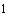 ________________ 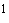 Положение о федеральной государственной информационной системе "Единый портал государственных и муниципальных услуг (функций)", утвержденное постановлением Правительства Российской Федерации от 24 октября 2011 г. N 861 (Собрание законодательства Российской Федерации, 2011, N 44, ст.6274; официальный интернет-портал правовой информации http://pravo.gov.ru, 2021).3) в федеральной государственной информационной системе "Федеральный реестр государственных услуг (функций)" (далее - ФРГУ); 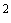 ________________ 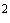 Положение о федеральной государственной информационной системе "Федеральный реестр государственных и муниципальных услуг (функций)", утвержденное постановлением Правительства Российской Федерации от 24 октября 2011 г. N 861.4) на информационных стендах в помещениях лицензирующего органа;5) по справочным телефонам.4. Справочная информация по вопросам предоставления государственной услуги размещается:1) на официальном сайте Ростехнадзора;2) на ЕПГУ;3) в ФРГУ;4) на информационных стендах.5. На официальном сайте лицензирующего органа, а также на информационных стендах размещается следующая информация:1) электронные копии законодательных и иных нормативных правовых актов, содержащих нормы, регулирующие деятельность по предоставлению государственной услуги, в том числе текст Административного регламента с приложениями;2) перечень документов, представляемых соискателем лицензии для предоставления лицензии, лицензиатом для внесения изменений в реестр лицензий, прекращения действия лицензии, а также лицами, заинтересованными в получении сведений о конкретной лицензии; (Подпункт в редакции, введенной в действие с 1 марта 2022 года приказом Ростехнадзора от 24 ноября 2021 года N 403, действует до 1 января 2027 года. - См. предыдущую редакцию)3) образцы заполнения заявлений и иных документов, необходимых для предоставления государственной услуги;4) информация о наличии соглашения о взаимодействии между лицензирующим органом и многофункциональным центром предоставления государственных и муниципальных услуг;5) график работы должностных лиц лицензирующего органа, ответственных за прием и регистрацию заявительных документов;6) ссылка на информационный ресурс, содержащий сведения из реестра лицензий.6. На ЕПГУ размещается следующая информация:1) исчерпывающий перечень документов, необходимых для предоставления государственной услуги, требования к оформлению указанных документов, а также перечень документов, которые заявитель вправе представить по собственной инициативе;2) круг заявителей;3) срок предоставления государственной услуги;4) результаты предоставления государственной услуги, порядок выдачи документа, являющегося результатом предоставления государственной услуги;5) размер государственной пошлины, взимаемой за предоставление государственной услуги;6) размер платы за предоставление выписки из реестра лицензий на бумажном носителе;7) исчерпывающий перечень оснований для приостановления или отказа в предоставлении государственной услуги;8) о праве заявителя на досудебное (внесудебное) обжалование действий (бездействия) и решений, принятых (осуществляемых) в ходе предоставления государственной услуги;9) формы заявлений (уведомлений), используемые при предоставлении государственной услуги.7. Доступ к информации о сроках и порядке предоставления услуги осуществляется без выполнения заявителем каких-либо требований, в том числе без использования программного обеспечения, установка которого на технические средства заявителя требует заключения лицензионного или иного соглашения с правообладателем программного обеспечения, предусматривающего взимание платы, регистрацию или авторизацию заявителя, или предоставление им персональных данных.8. Информация о порядке и сроках предоставления государственной услуги, в том числе на ЕПГУ, предоставляется бесплатно.9. Время консультирования при устном обращении о порядке предоставления государственной услуги посредством телефонной связи должно составлять не более пяти минут.10. Продолжительность индивидуального информирования в устной форме каждого заинтересованного лица составляет не более десяти минут. II. Стандарт предоставления государственной услуги Наименование государственной услуги 11. Государственная услуга по лицензированию эксплуатации взрывопожароопасных и химически опасных производственных объектов I, II и III классов опасности. Наименование органа, предоставляющего государственную услугу 12. Предоставление государственной услуги осуществляется Ростехнадзором.13. Лицензирующий орган не вправе требовать от заявителя осуществления действий, в том числе согласований, необходимых для получения государственной услуги и связанных с обращением в иные государственные органы и организации, за исключением получения услуг, включенных в перечень услуг, которые являются необходимыми и обязательными для предоставления федеральными органами исполнительной власти, Государственной корпорацией по атомной энергии "Росатом" государственных услуг и предоставляются организациями, участвующими в предоставлении государственных услуг, и определении размера платы за их оказание, которые являются необходимыми и обязательными для предоставления государственных услуг, утвержденный постановлением Правительства Российской Федерации от 6 мая 2011 г. N 352 (Собрание законодательства Российской Федерации, 2011, N 20, ст.2829; 2020, N 39, ст.6038) (далее - перечень услуг). Описание результата предоставления государственной услуги 14. Результатами предоставления государственной услуги являются:1) предоставление (отказ в предоставлении) лицензии на эксплуатацию взрывопожароопасных и химически опасных производственных объектов I, II и III классов опасности (далее - лицензия);2) внесение (отказ во внесении) изменений в реестр лицензий; (Подпункт в редакции, введенной в действие с 1 марта 2022 года приказом Ростехнадзора от 24 ноября 2021 года N 403, действует до 1 января 2027 года. - См. предыдущую редакцию)3) прекращение (отказ в прекращении) действия лицензии по заявлению о прекращении действия лицензии;4) предоставление сведений о конкретной лицензии. Срок предоставления государственной услуги, в том числе с учетом необходимости обращения в организации, участвующие в предоставлении государственной услуги, срок приостановления предоставления государственной услуги в случае, если возможность приостановления предусмотрена законодательством Российской Федерации, срок выдачи (направления) документов, являющихся результатом предоставления государственной услуги 15. Предоставление (отказ в предоставлении) лицензии осуществляется в срок, не превышающий сорока пяти рабочих дней со дня приема заявления, указанного в пункте 25 Административного регламента, и документов, предусмотренных пунктом 26 Административного регламента.16. Внесение (отказ во внесении) изменений в реестр лицензий в случаях реорганизации юридического лица в форме преобразования, реорганизации юридических лиц в форме слияния (при условии наличия у каждого участвующего в слиянии юридического лица по состоянию на дату государственной регистрации правопреемника реорганизованных юридических лиц лицензии на один и тот же вид деятельности), присоединения лицензиата к другому юридическому лицу, изменения наименования юридического лица или адреса в пределах места его нахождения, а также в случае прекращения деятельности по одному месту или нескольким местам ее осуществления, предусмотренным лицензией, прекращения выполнения одного или нескольких видов работ, выполняемых в составе лицензируемого вида деятельности, изменения в соответствии с нормативным правовым актом Российской Федерации наименования лицензируемого вида деятельности, перечней работ, которые выполняются, оказываются в составе конкретных видов деятельности, если необходимость внесения изменений в реестр лицензий определена этим нормативным правовым актом, осуществляется в срок, не превышающий десяти рабочих дней со дня приема заявления, указанного в пункте 27 Административного регламента. (Пункт в редакции, введенной в действие с 1 марта 2022 года приказом Ростехнадзора от 24 ноября 2021 года N 403, действует до 1 января 2027 года. - См. предыдущую редакцию)17. Внесение (отказ во внесении) изменений в реестр лицензий в случае изменения адреса в пределах места нахождения лицензиата - юридического лица, места осуществления лицензируемого вида деятельности, связанного с переименованием географического объекта, улицы, площади или иной территории, изменением нумерации, в том числе почтового индекса, осуществляется в срок, не превышающий пяти рабочих дней со дня приема заявления, указанного в пункте 27 Административного регламента. (Пункт в редакции, введенной в действие с 1 марта 2022 года приказом Ростехнадзора от 24 ноября 2021 года N 403, действует до 1 января 2027 года. - См. предыдущую редакцию)18. Внесение (отказ во внесении) изменений в реестр лицензий при намерении лицензиата осуществлять лицензируемый вид деятельности по месту его осуществления, не предусмотренному лицензией, при намерении лицензиата выполнять новые работы, оказывать новые услуги, составляющие лицензируемый вид деятельности, осуществляется в срок, не превышающий тридцати рабочих дней со дня приема заявления, указанного в пункте 27 Административного регламента, и документов, предусмотренных пунктами 28, 29 Административного регламента. (Пункт в редакции, введенной в действие с 1 марта 2022 года приказом Ростехнадзора от 24 ноября 2021 года N 403, действует до 1 января 2027 года. - См. предыдущую редакцию)19. Прекращение (отказ в прекращении) действия лицензии осуществляется в срок, не превышающий десяти рабочих дней со дня приема заявления, указанного в пункте 30 Административного регламента.20. Предоставление сведений о конкретной лицензии осуществляется в срок, не превышающий трех рабочих дней со дня приема заявления, указанного в пункте 31 Административного регламента.21. Срок приостановления предоставления государственной услуги в соответствии с частью 10 статьи 13 и частью 14 статьи 18 Федерального закона от 4 мая 2011 г. N 99-ФЗ "О лицензировании отдельных видов деятельности" (далее - Федеральный закон "О лицензировании отдельных видов деятельности") составляет тридцать календарных дней со дня получения заявителем уведомления о необходимости устранения выявленных нарушений, предусмотренного пунктом 72 Административного регламента. Нормативные правовые акты, регулирующие предоставление государственной услуги 22. Перечень нормативных правовых актов, регулирующих предоставление государственной услуги, размещается на официальном сайте лицензирующего органа, в ФРГУ и на ЕПГУ. Исчерпывающий перечень документов, необходимых в соответствии с нормативными правовыми актами для предоставления государственной услуги и услуг, которые являются необходимыми и обязательными для предоставления государственной услуги, подлежащих представлению заявителем, способы их получения заявителем, в том числе в электронной форме, порядок их представления 23. Документами, необходимыми для предоставления государственной услуги, являются заявление и документы, предусмотренные пунктами 25-31 Административного регламента (далее - заявительные документы).24. Заявительные документы представляются в лицензирующий орган непосредственно или направляются заказным почтовым отправлением с уведомлением о вручении.Заявитель вправе направить заявительные документы в форме электронных документов (пакета электронных документов), подписанных простой электронной подписью или усиленной квалифицированной электронной подписью, с использованием ЕПГУ с учетом требований, приведенных в пункте 57 Административного регламента. (Абзац в редакции, введенной в действие с 1 марта 2022 года приказом Ростехнадзора от 24 ноября 2021 года N 403, действует до 1 января 2027 года. - См. предыдущую редакцию)25. Для получения лицензии соискатель лицензии направляет заявление по форме, приведенной в приложении N 1 к Административному регламенту.26. К заявлению о предоставлении лицензии прилагаются:1) копии документов, подтверждающих наличие у соискателя лицензии необходимых для осуществления лицензируемого вида деятельности и принадлежащих ему на праве собственности или ином законном основании по месту осуществления лицензируемого вида деятельности земельных участков, зданий, строений и сооружений (единой обособленной части здания, строения и сооружения), на которых (в которых) размещаются объекты, права на которые не зарегистрированы в Едином государственном реестре недвижимости (в случае, если такие права зарегистрированы в указанном реестре, представляются сведения об этих земельных участках, зданиях, строениях и сооружениях); 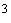 ________________ 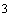 Подпункт "а" пункта 7 Положения о лицензировании эксплуатации взрывопожароопасных и химически опасных производственных объектов I, II и III классов опасности, утвержденного постановлением Правительства Российской Федерации от 12 ноября 2020 г.* N 1661 (далее - Положение о лицензировании эксплуатации взрывопожароопасных и химически опасных производственных объектов I, II и III классов опасности).* Вероятно, ошибка оригинала. Следует читать "от 12 октября 2020 г.". - Примечание изготовителя базы данных.     2) реквизиты документов, подтверждающих ввод в эксплуатацию объектов (орган, выдавший документы, адрес места его нахождения, дата и номер регистрации документов), а в случае отсутствия таких документов - реквизиты регистрации положительных заключений экспертизы промышленной безопасности на здания и сооружения на объектах в реестре заключений экспертизы промышленной безопасности (наименование органа, внесшего заключение в реестр, дата и номер регистрации); 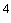 ________________ 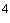 Подпункт "б" пункта 7 Положения о лицензировании эксплуатации взрывопожароопасных и химически опасных производственных объектов I, II и III классов опасности.3) реквизиты документов, подтверждающих соответствие технических устройств, планируемых для применения на объектах, требованиям технических регламентов (наименование органа, подтвердившего соответствие технических устройств, номер и дата выдачи документа), или реквизиты регистрации положительных заключений экспертизы промышленной безопасности на технические устройства, планируемые для применения на объектах, в реестре заключений экспертизы промышленной безопасности; 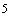 ________________ 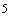 Подпункт "в" пункта 7 Положения о лицензировании эксплуатации взрывопожароопасных и химически опасных производственных объектов I, II и III классов опасности.4) копия положения о системе управления промышленной безопасностью в случаях, предусмотренных статьей 11 Федерального закона от 21 июля 1997 г. N 116-ФЗ "О промышленной безопасности опасных производственных объектов" (Собрание законодательства Российской Федерации, 1997, N 30, ст.3588; 2018, N 31, ст.4860) (далее - Федеральный закон "О промышленной безопасности опасных производственных объектов"); 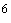 ________________ 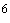 Подпункт "г" пункта 7 Положения о лицензировании эксплуатации взрывопожароопасных и химически опасных производственных объектов I, II и III классов опасности.5) реквизиты планов мероприятий по локализации и ликвидации последствий аварий на объектах; 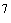 ________________ 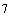 Подпункт "д" пункта 7 Положения о лицензировании эксплуатации взрывопожароопасных и химически опасных производственных объектов I, II и III классов опасности.6) реквизиты документов, подтверждающих аттестацию в области промышленной безопасности работников, в том числе руководителей организаций (обособленного подразделения организации) соискателей лицензии в соответствии со статьей 14 Федерального закона "О промышленной безопасности опасных производственных объектов"; 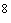 ________________ 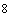 Подпункт "е" пункта 7 Положения о лицензировании эксплуатации взрывопожароопасных и химически опасных производственных объектов I, II и III классов опасности.7) копии документов, подтверждающих наличие резервов финансовых средств и материальных ресурсов для локализации и ликвидации последствий аварий; 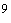 ________________ 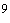 Подпункт "ж" пункта 7 Положения о лицензировании эксплуатации взрывопожароопасных и химически опасных производственных объектов I, II и III классов опасности.8) реквизиты деклараций промышленной безопасности объектов соискателя лицензии, в отношении которых статьей 14 Федерального закона "О промышленной безопасности опасных производственных объектов" установлена обязательность разработки указанных деклараций (наименование органа, зарегистрировавшего декларацию, дата и номер регистрации декларации); 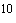 ________________ 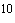 Подпункт "з" пункта 7 Положения о лицензировании эксплуатации взрывопожароопасных и химически опасных производственных объектов I, II и III классов опасности.9) информацию о наличии автоматизированных систем контроля на объектах; 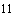 ________________ 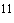 Подпункт "и" пункта 7 Положения о лицензировании эксплуатации взрывопожароопасных и химически опасных производственных объектов I, II и III классов опасности.10) копии договоров на обслуживание с профессиональными аварийно-спасательными службами или формированиями и (или) распорядительных документов соискателя лицензии об организации собственных профессиональных аварийно-спасательных служб, а также копии документов, подтверждающих аттестацию профессиональных аварийно-спасательных служб или формирований в соответствии в соответствии* со статьей 12 Федерального закона от 22 августа 1995 г. N 151-ФЗ "Об аварийно-спасательных службах и статусе спасателей" (Собрание законодательства Российской Федерации, 1995, N 35, ст.3503; 2019, N 27, ст.3524) (далее - 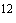 Федеральный закон "Об аварийно-спасательных службах и статусе спасателей"); ________________ 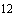 Подпункт "к" пункта 7 Положения о лицензировании эксплуатации взрывопожароопасных и химически опасных производственных объектов I, II и III классов опасности.* Текст документа соответствует оригиналу. - Примечание изготовителя базы данных.11) копии страховых полисов обязательного страхования гражданской ответственности за причинение вреда в результате аварии на объекте, оформленных в соответствии с Федеральным законом "О промышленной безопасности опасных производственных объектов" и Федеральным законом от 27 июля 2010 г. N 225-ФЗ "Об обязательном страховании гражданской ответственности владельца опасного объекта за причинение вреда в результате аварии на опасном объекте" (Собрание законодательства Российской Федерации, 2010, N 31, ст.4194; 2018, N 52, ст.8102) (далее - Федеральный закон "Об обязательном страховании гражданской ответственности владельца опасного объекта за причинение вреда в результате аварии на опасном объекте"), сроки действия которых истекают не ранее чем через сорок пять рабочих дней со дня приема лицензирующим органом заявления о предоставлении лицензии и прилагаемых к нему документов; 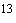 ________________ Подпункт "л" пункта 7 Положения о лицензировании эксплуатации взрывопожароопасных и химически опасных производственных объектов I, II и III классов опасности.12) опись прилагаемых документов (приложение к приложению N 1 к Административному регламенту). 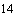 ________________ Подпункт "м" пункта 7 Положения о лицензировании эксплуатации взрывопожароопасных и химически опасных производственных объектов I, II и III классов опасности.27. Для внесения изменений в реестр лицензий лицензиат направляет заявление по форме, приведенной в приложении N 2 к Административному регламенту. (Пункт в редакции, введенной в действие с 1 марта 2022 года приказом Ростехнадзора от 24 ноября 2021 года N 403, действует до 1 января 2027 года. - См. предыдущую редакцию)28. К заявлению о внесении изменений в реестр лицензий при намерении лицензиата осуществлять лицензируемый вид деятельности по месту его осуществления, не предусмотренному лицензией, прилагаются следующие документы: (Абзац в редакции, введенной в действие с 1 марта 2022 года приказом Ростехнадзора от 24 ноября 2021 года N 403, действует до 1 января 2027 года. - См. предыдущую редакцию)1) перечень работ, планируемых к выполнению по новому адресу; 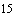 ________________ Подпункт "а" пункта 8 Положения о лицензировании эксплуатации взрывопожароопасных и химически опасных производственных объектов I, II и III классов опасности.2) копии документов, подтверждающих наличие на праве собственности или ином законном основании земельных участков, зданий, строений и сооружений (единой обособленной части здания, строения и сооружения), необходимых для осуществления лицензируемого вида деятельности на объектах по новому адресу, права на которые не зарегистрированы в Едином государственном реестре прав на недвижимое имущество и сделок с ним (в случае, если такие права зарегистрированы в указанном реестре, представляются сведения об этих земельных участках, зданиях, строениях и сооружениях), и (или) сведения о договорах, заключенных на срок менее одного года, подтверждающих наличие на законном основании земельных участков, зданий, строений и сооружений, необходимых для осуществления лицензируемого вида деятельности на объектах по новому адресу (дата заключения, наименования юридических лиц, индивидуальных предпринимателей - сторон договора, идентификационные номера налогоплательщиков, срок действия договора); 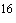 ________________ Подпункты "б" и "в" пункта 8 Положения о лицензировании эксплуатации взрывопожароопасных и химически опасных производственных объектов I, II и III классов опасности.3) реквизиты документов, подтверждающих ввод в эксплуатацию объектов по новому адресу (орган, выдавший документы, даты и номера регистрации документов), а в случае отсутствия таких документов - реквизиты регистрации положительных заключений экспертизы промышленной безопасности на здания и сооружения на объектах по новому адресу в реестре заключений экспертизы промышленной безопасности (наименование органа, внесшего заключение в реестр, дата и номер регистрации); 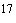 ________________ 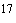 Подпункт "г" пункта 8 Положения о лицензировании эксплуатации взрывопожароопасных и химически опасных производственных объектов I, II и III классов опасности.4) реквизиты документов, подтверждающих соответствие технических устройств, планируемых для применения на объектах по новому адресу, требованиям технических регламентов (наименование органа, подтвердившего соответствие технических устройств, номер и дата выдачи документа), или реквизиты регистрации положительных заключений экспертизы промышленной безопасности на технические устройства, планируемые для применения на объектах по новому адресу, в реестре заключений экспертизы промышленной безопасности; 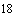 ________________ 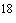 Подпункт "д" пункта 8 Положения о лицензировании эксплуатации взрывопожароопасных и химически опасных производственных объектов I, II и III классов опасности.5) копии документов, подтверждающих внесение изменений в документацию системы управления промышленной безопасностью в связи с осуществлением деятельности по новому адресу, в случаях, предусмотренных статьей 11 Федерального закона "О промышленной безопасности опасных производственных объектов"; 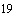 ________________ 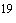 Подпункт "е" пункта 8 Положения о лицензировании эксплуатации взрывопожароопасных и химически опасных производственных объектов I, II и III классов опасности.6) реквизиты планов мероприятий по локализации и ликвидации последствий аварий на объектах по новому адресу; 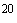 ________________ 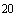 Подпункт "ж" пункта 8 Положения о лицензировании эксплуатации взрывопожароопасных и химически опасных производственных объектов I, II и III классов опасности.7) сведения о финансовых средствах и перечень материальных ресурсов, зарезервированных для локализации и ликвидации последствий аварий на объектах по новому адресу; 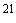 ________________ 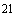 Подпункт "з" пункта 8 Положения о лицензировании эксплуатации взрывопожароопасных и химически опасных производственных объектов I, II и III классов опасности.8) копии страховых полисов обязательного страхования гражданской ответственности за причинение вреда в результате аварии на объекте по новому адресу, оформленных в соответствии с федеральными законами "О промышленной безопасности опасных производственных объектов" и "Об обязательном страховании гражданской ответственности владельца опасного объекта за причинение вреда в результате аварии на опасном объекте", сроки действия которых истекают не ранее чем через тридцать рабочих дней со дня приема лицензирующим органом заявления о переоформлении лицензии и прилагаемых к нему документов; 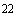 ________________ Подпункт "и" пункта 8 Положения о лицензировании эксплуатации взрывопожароопасных и химически опасных производственных объектов I, II и III классов опасности.9) опись прилагаемых документов (приложение к приложению N 1 к Административному регламенту). 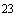 ________________ 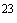 Подпункт "к" пункта 8 Положения о лицензировании эксплуатации взрывопожароопасных и химически опасных производственных объектов I, II и III классов опасности.29. К заявлению о внесении изменений в реестр лицензий при намерении лицензиата выполнять новые работы, оказывать новые услуги, составляющие лицензируемый вид деятельности, прилагаются следующие документы: (Абзац в редакции, введенной в действие с 1 марта 2022 года приказом Ростехнадзора от 24 ноября 2021 года N 403, действует до 1 января 2027 года. - См. предыдущую редакцию)1) перечень адресов мест осуществления лицензируемого вида деятельности, где предполагается выполнять новые работы; 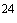 ________________ 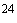 Подпункт "а" пункта 10 Положения о лицензировании эксплуатации взрывопожароопасных и химически опасных производственных объектов I, II и III классов опасности.2) реквизиты документов, подтверждающих ввод в эксплуатацию конкретных объектов, на которых предполагается выполнять новые работы (орган, выдавший документы, адрес места его нахождения, даты и номера регистрации документов), а в случае отсутствия таких документов - реквизиты регистрации положительных заключений экспертизы промышленной безопасности на здания и сооружения на таких объектах в реестре заключений экспертизы промышленной безопасности при выполнении новых работ (наименование органа, внесшего заключение в реестр, дата и номер регистрации); 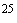 ________________ 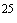 Подпункт "б" пункта 10 Положения о лицензировании эксплуатации взрывопожароопасных и химически опасных производственных объектов I, II и III классов опасности.3) реквизиты документов, подтверждающих соответствие технических устройств, планируемых для применения на объектах при выполнении новых работ, требованиям технических регламентов (наименование органа, подтвердившего соответствие технических устройств, номер и дата выдачи документа), или реквизиты регистрации положительных заключений экспертизы промышленной безопасности на технические устройства, планируемые для применения при выполнении новых работ, в реестре заключений экспертизы промышленной безопасности; 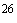 ________________ Подпункт "в" пункта 10 Положения о лицензировании эксплуатации взрывопожароопасных и химически опасных производственных объектов I, II и III классов опасности.4) копии документов, подтверждающих внесение изменений в документацию системы управления промышленной безопасностью в связи с выполнением новых работ в случаях, предусмотренных статьей 11 Федерального закона "О промышленной безопасности опасных производственных объектов"; 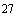 ________________ Подпункт "г" пункта 10 Положения о лицензировании эксплуатации взрывопожароопасных и химически опасных производственных объектов I, II и III классов опасности.5) реквизиты планов мероприятий по локализации и ликвидации последствий аварий на объектах, учитывающих выполнение новых работ; 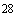 ________________ 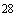 Подпункт "д" пункта 10 Положения о лицензировании эксплуатации взрывопожароопасных и химически опасных производственных объектов I, II и III классов опасности.6) сведения о финансовых средствах и перечень материальных ресурсов, зарезервированных для локализации и ликвидации последствий аварий на объектах с учетом выполнения новых видов работ; 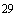 ________________ 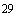 Подпункт "е" пункта 10 Положения о лицензировании эксплуатации взрывопожароопасных и химически опасных производственных объектов I, II и III классов опасности.7) копии страховых полисов обязательного страхования гражданской ответственности за причинение вреда в результате аварии на объекте с учетом выполнения новых видов работ, оформленных в соответствии с федеральными законами "О промышленной безопасности опасных производственных объектов" и "Об обязательном страховании гражданской ответственности владельца опасного объекта за причинение вреда в результате аварии на опасном объекте", сроки действия которых истекают не ранее чем через тридцать рабочих дней со дня приема лицензирующим органом заявления о переоформлении лицензии и прилагаемых к нему документов; 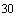 ________________ Подпункт "ж" пункта 10 Положения о лицензировании эксплуатации взрывопожароопасных и химически опасных производственных объектов I, II и III классов опасности.8) опись прилагаемых документов (приложение к приложению N 1 к Административному регламенту). 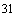 ________________ 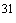 Подпункт "з" пункта 10 Положения о лицензировании эксплуатации взрывопожароопасных и химически опасных производственных объектов I, II и III классов опасности.30. Для прекращения действия лицензии лицензиат, имеющий намерение прекратить лицензируемый вид деятельности, представляет в лицензирующий орган заявление по форме, приведенной в приложении N 3 к Административному регламенту.31. Для получения сведений о конкретной лицензии заявитель направляет заявление по форме, приведенной в приложении N 4 к Административному регламенту. Исчерпывающий перечень документов, необходимых в соответствии с нормативными правовыми актами для предоставления государственной услуги, которые находятся в распоряжении государственных органов, органов местного самоуправления и иных органов, участвующих в предоставлении государственных или муниципальных услуг, и которые заявитель вправе представить, а также способы их получения заявителями, в том числе в электронной форме, порядок их представления 32. Для предоставления государственной услуги необходимы следующие документы (сведения), находящиеся в распоряжении:1) Федеральной налоговой службы - выписка из ЕГРЮЛ, ЕГРИП, реестра аккредитованных филиалов, представительств иностранных юридических лиц (далее - РАПФ);2) органов местного самоуправления - разрешение на ввод законченного строительством объекта в эксплуатацию;3) Федерального казначейства - документ, подтверждающий факт уплаты государственной пошлины, или внесение платы за предоставление государственной услуги;4) Федеральной службы по экологическому, технологическому и атомному надзору:заключение экспертизы промышленной безопасности;декларация промышленной безопасности;выписка из протокола аттестации лиц, аттестованных центральной аттестационной комиссией, территориальными аттестационными комиссиями и аттестационными комиссиями организаций (за исключением организаций, обеспечивающих безопасность государства);5) Федеральной службы по аккредитации - сертификаты или декларации соответствия технических устройств, применяемых на опасных производственных объектах;6) Федеральной службы государственной регистрации, кадастра и картографии - документы, подтверждающие наличие зарегистрированного права собственности на земельные участки, здания, строения и сооружения и иные объекты, не являющихся объектами жилищного фонда.Лицензирующий орган получает сведения о документах, указанных в подпунктах 1-3, 5-6 пункта 32 Административного регламента, по межведомственному запросу из соответствующего компетентного органа Российской Федерации.Заявитель вправе представить по собственной инициативе указанные документы, полученные в соответствующем государственном органе и (или) органе местного самоуправления Российской Федерации.Непредставление заявителем указанных документов не является основанием для отказа заявителю в предоставлении государственной услуги.33. Непредставление компетентным органом Российской Федерации ответа на межведомственный запрос не является основанием для отказа заявителю в предоставлении государственной услуги.34. При предоставлении государственной услуги запрещается требовать от заявителя представления:1) документов и информации или осуществления действий, представление или осуществление которых не предусмотрено нормативными правовыми актами, регулирующими отношения, возникающие в связи с предоставлением государственной услуги;2) документов и информации, которые в соответствии с нормативными правовыми актами Российской Федерации, нормативными правовыми актами субъектов Российской Федерации и муниципальными правовыми актами находятся в распоряжении государственных органов, предоставляющих государственную услугу, иных государственных органов, органов местного самоуправления и (или) подведомственных государственным органам и органам местного самоуправления организаций, участвующих в предоставлении государственных или муниципальных услуг, за исключением документов, указанных в части 6 статьи 7 Федерального закона от 27 июля 2010 г. N 210-ФЗ "Об организации предоставления государственных и муниципальных услуг" (далее - Федеральный закон "Об организации предоставления государственных и муниципальных услуг");3) документов и информации, отсутствие и (или) недостоверность которых не указывались при первоначальном отказе в приеме документов, необходимых для предоставления государственной или муниципальной услуги, либо в предоставлении государственной или муниципальной услуги, за исключением случаев, установленных пунктом 4 части 1 статьи 7 Федерального закона "Об организации предоставления государственных и муниципальных услуг";4) документов, подтверждающих уплату государственной пошлины или внесение платы за предоставление государственной услуги. Исчерпывающий перечень оснований для отказа в приеме документов, необходимых для предоставления государственной услуги 35. Основаниями для отказа в приеме документов, необходимых для предоставления государственной услуги, являются:1) отсутствие заявления, позволяющего идентифицировать заявителя;2) представление заявителем документов, которые не поддаются прочтению;3) отсутствие документов, указанных в описи;4) отсутствие подтверждения действительности квалифицированной электронной подписи, включающей проверку статуса (действительности) сертификата открытого ключа, при предоставлении документов в виде электронного дела через ЕПГУ.36. Лицензирующий орган не вправе отказывать в приеме документов, необходимых для предоставления государственной услуги, если документы, необходимые для предоставления услуги, поданы в соответствии с информацией о сроках и порядке предоставления услуги, опубликованной на ЕПГУ. Исчерпывающий перечень оснований для приостановления или отказа в предоставлении государственной услуги 37. Основаниями для приостановления предоставления государственной услуги является представление документов, предусмотренных пунктами 26, 28 и 29 Административного регламента, не в полном объеме или с нарушением требований пунктов 25, 27 Административного регламента. 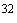 ________________ 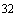 Часть 8 статьи 13, часть 12 статьи 18 Федерального закона "О лицензировании отдельных видов деятельности".38. Основаниями для отказа в предоставлении государственной услуги являются: 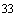 ________________ Часть 7 статьи 13, часть 19 статьи 18 Федерального закона "О лицензировании отдельных видов деятельности".1) наличие в представленных соискателем лицензии или лицензиатом заявительных документах недостоверной или искаженной информации;2) выявление факта, подтверждающего неуплату или неполную уплату государственной пошлины за предоставление государственной услуги;3) подпункт утратил силу с 1 марта 2022 года - приказ Ростехнадзора от 24 ноября 2021 года N 403, действует до 1 января 2027 года - см. предыдущую редакцию; 4) отсутствие в заявлении о предоставлении сведений о конкретной лицензии реквизитов лицензии, в отношении которой запрашиваются сведения;5) непредставление соискателем лицензии или лицензиатом в полном объеме документов, необходимых для предоставления государственной услуги в тридцатидневный срок со дня получения уведомления о необходимости устранения выявленных нарушений. Перечень услуг, которые являются необходимыми и обязательными для предоставления государственной услуги, в том числе сведения о документе (документах), выдаваемом (выдаваемых) организациями, участвующими в предоставлении государственной услуги 39. Необходимыми и обязательными услугами для предоставления государственной услуги являются:1) экспертиза промышленной безопасности технических устройств, применяемых на опасных производственных объектах, в случаях, установленных статьей 7 Федерального закона "О промышленной безопасности опасных производственных объектов"; 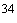 ________________ 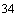 Пункт 19 перечня услуг.2) экспертиза промышленной безопасности зданий и сооружений, предназначенных для осуществления технологических процессов, хранения сырья или продукции, перемещения людей и грузов, локализации и ликвидации последствий аварий; 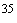 ________________ Пункт 19 перечня услуг.3) аттестация в области промышленной безопасности работников, в том числе руководителей организаций, осуществляющих деятельность на объектах, в соответствии со статьями 9 и 14.1 Федерального закона "О промышленной безопасности опасных производственных объектов". 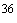 ________________ Пункт 28 перечня услуг. Порядок, размер и основания взимания государственной пошлины или иной платы, взимаемой за предоставление государственной услуги 40. За предоставлениелицензии, внесение изменений в реестр лицензий на основании заявления о внесении изменений в реестр лицензий уплачивается государственная пошлина в порядке и размерах, установленных подпунктом 5.2 пункта 1 статьи 333.18 и подпунктом 92 пункта 1 статьи 333.33 Налогового кодекса Российской Федерации (Собрание законодательства Российской Федерации, 2000, N 32, ст.3340; 2020, N 5, ст.583) (далее - Налоговый кодекс). (Пункт в редакции, введенной в действие с 1 марта 2022 года приказом Ростехнадзора от 24 ноября 2021 года N 403, действует до 1 января 2027 года. - См. предыдущую редакцию)41. Пункт утратил силу с 1 марта 2022 года - приказ Ростехнадзора от 24 ноября 2021 года N 403, действует до 1 января 2027 года. - См. предыдущую редакцию. Порядок, размер и основания взимания платы за предоставление услуг, которые являются необходимыми и обязательными для предоставления государственной услуги, включая информацию о методике расчета такой платы 42. Порядок, размер и основания взимания платы за предоставление услуги по проведению экспертизы промышленной безопасности, включая информацию о расчете размера такой платы, установлены Методикой определения размера платы за оказание услуги по экспертизе промышленной безопасности, утвержденной приказом Ростехнадзора от 14 февраля 2012 г. N 97 (зарегистрирован Министерством юстиции Российской Федерации 20 марта 2012 г. N 23523).43. Порядок, размер и основания взимания платы за предоставление услуги по прохождению специальной подготовки, в том числе выдачу документа, подтверждающего ее прохождение, необходимого и обязательного для предоставления государственной услуги федеральными органами исполнительной власти, установлен подпунктом 5.2 пункта 1 статьи 333.18 и подпунктом 72 пункта 1 статьи 333.33 Налогового кодекса. Максимальный срок ожидания в очереди при подаче запроса о предоставлении государственной услуги, услуги, предоставляемой организацией, участвующей в предоставлении государственной услуги, и при получении результата предоставления таких услуг 44. Максимальный срок ожидания в очереди при подаче заявления о предоставлении государственной услуги на бумажном носителе и получении документа, подтверждающего предоставление государственной услуги - пятнадцать минут. Срок и порядок регистрации запроса заявителя о предоставлении государственной услуги и услуги, предоставляемой организацией, участвующей в предоставлении государственной услуги, в том числе в электронной форме 45. Регистрация запроса о предоставлении государственной услуги осуществляется должностным лицом отдела, ответственного за взаимодействие с заявителями, в соответствии с пунктами 59-65 Административного регламента.46. При подаче заявления через ЕПГУ лицензирующий орган обеспечивает прием документов, необходимых для предоставления государственной услуги, и регистрацию заявления не позднее одного рабочего дня со дня его поступления.47. При поступлении заявления в электронной форме в автоматическом режиме осуществляется форматно-логический контроль заявления, проверяется наличие оснований для отказа в приеме заявления, указанных в пункте 35 Административного регламента. При отсутствии указанных оснований заявителю сообщается присвоенный заявлению в электронной форме уникальный номер, по которому в соответствующем разделе ЕПГУ заявителю будет представлена информация о ходе рассмотрения заявительных документов. Требования к помещениям, в которых предоставляется государственная услуга, к залу ожидания, местам для заполнения запросов о предоставлении государственной услуги, информационным стендам с образцами их заполнения и перечнем документов, необходимых для предоставления каждой государственной услуги, размещению и оформлению визуальной, текстовой и мультимедийной информации о порядке предоставления такой услуги, в том числе к обеспечению доступности для инвалидов указанных объектов в соответствии с законодательством Российской Федерации о социальной защите инвалидов 48. Помещения, в которых предоставляется государственная услуга, должны оснащаться табличками с указанием фамилии, имени, отчества (при наличии) должностного лица, ответственного за работу с заявителями, а также телефоном, факсом, компьютером с возможностью вывода документов на печать и выхода в сеть Интернет, автоинформатором.49. Для ожидания приема заявителям (их представителям) должны отводиться места, оборудованные стульями, кресельными секциями или скамьями, столами (стойками) для возможности оформления документов. На столах (стойках) должны находиться писчая бумага и канцелярские принадлежности.50. Визуальная, текстовая и мультимедийная информация о порядке предоставления государственной услуги размещается на информационном стенде в помещении лицензирующего органа, предусмотренном для приема заявителей (их представителей), а также на ЕПГУ и на официальном сайте Ростехнадзора.51. В целях организации беспрепятственного доступа инвалидов (включая инвалидов, использующих кресла-коляски и собак-проводников) к месту предоставления государственной услуги им должны обеспечиваться: 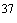 ________________ 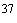 Статья 15 Федерального закона от 24 ноября 1995 г. N 181-ФЗ "О социальной защите инвалидов в Российской Федерации" (Собрание законодательства Российской Федерации, 1995, N 48, ст.4563; 2014, N 49, ст.6928).1) условия для беспрепятственного доступа к объекту (зданию, помещению), в котором предоставляется государственная услуга, а также для беспрепятственного пользования транспортом, средствами связи и информации;2) возможность самостоятельного передвижения по территории, на которой расположены объекты (здания, помещения), в которых предоставляется государственная услуга, а также входа в такие объекты и выхода из них, посадки в транспортное средство и высадки из него, в том числе с использованием кресла-коляски;3) сопровождение инвалидов, имеющих стойкие расстройства функции зрения и самостоятельного передвижения;4) надлежащее размещение оборудования и носителей информации, необходимых для обеспечения беспрепятственного доступа инвалидов к объектам (зданиям, помещениям), в которых предоставляется государственная услуга, с учетом ограничений их жизнедеятельности;5) дублирование необходимой для инвалидов звуковой и зрительной информации, а также надписей, знаков и иной текстовой и графической информации знаками, выполненными рельефно-точечным шрифтом Брайля;6) допуск сурдопереводчика и тифлосурдопереводчика;7) допуск собаки-проводника на объекты (здания, помещения), в которых предоставляется государственная услуга;8) оказание инвалидам помощи в преодолении барьеров, мешающих получению ими государственной услуги наравне с другими лицами (в случае невозможности полностью приспособить объект с учетом потребности инвалида ему должен быть обеспечен доступ к месту предоставления государственной услуги);9) на каждой стоянке автотранспортных средств выделяется не менее десяти процентов мест (но не менее одного места) для парковки специальных автотранспортных средств инвалидов. Показатели доступности и качества государственной услуги, в том числе количество взаимодействий заявителя с должностными лицами при предоставлении государственной услуги и их продолжительность, возможность получения информации о ходе предоставления государственной услуги, в том числе с использованием информационно-коммуникационных технологий, возможность либо невозможность получения государственной услуги в многофункциональном центре предоставления государственных и муниципальных услуг (в том числе в полном объеме), в любом территориальном подразделении органа, предоставляющего государственную услугу, по выбору заявителя (экстерриториальный принцип), посредством запроса о предоставлении нескольких государственных и (или) муниципальных услуг в многофункциональных центрах предоставления государственных и муниципальных услуг, предусмотренного статьей 15.1 Федерального закона "О предоставлении государственных и муниципальных услуг" (далее - комплексный запрос) 52. Показателями доступности и качества предоставления государственной услуги являются:1) полнота и доступность информации о местах, порядке и сроках предоставления государственной услуги;2) предоставление заявителю возможности выбора способа представления заявительных документов, в том числе в электронной форме с использованием ЕПГУ;3) отношение количества жалоб от заявителей о нарушениях порядка предоставления государственной услуги, предусмотренных настоящим Административным регламентом, к общему числу поданных заявлений о предоставлении государственной услуги за отчетный период;4) количество судебных исков по обжалованию решений лицензирующего органа;5) отсутствие очередей при приеме заявительных документов и выдаче результатов предоставления государственной услуги;6) отсутствие нарушений срока предоставления государственной услуги.53. Заявителю при предоставлении государственной услуги в электронной форме с использованием ЕПГУ обеспечивается выполнение следующих действий:1) получение информации о порядке и сроках предоставления государственной услуги;2) оплата государственной пошлины за предоставление государственной услуги;3) подпункт утратил силу с 1 марта 2022 года - приказ Ростехнадзора от 24 ноября 2021 года N 403, действует до 1 января 2027 года - см. предыдущую редакцию; 4) формирование запроса о предоставлении государственной услуги;5) прием и регистрация запроса и иных документов, необходимых для предоставления государственной услуги;6) получение результата предоставления государственной услуги;7) получение сведений о ходе предоставления государственной услуги;8) осуществление оценки качества предоставления государственной услуги;9) досудебное (внесудебное) обжалование решений и действий (бездействия) территориального органа Ростехнадзора, должностного лица либо федерального государственного гражданского служащего территориального органа Ростехнадзора.54. В рамках подачи заявления о предоставлении (получении результата) государственной услуги предполагается однократное взаимодействие должностного лица территориального органа Ростехнадзора, ответственного за взаимодействие с заявителями, и заявителя, продолжительность которого не должна превышать десять минут.55. Для получения государственной услуги запись на прием не требуется.56. Предоставление государственной услуги в территориальном органе Ростехнадзора (экстерриториальный принцип), в многофункциональных центрах предоставления государственных и муниципальных услуг, посредством направления комплексного запроса не предусмотрено. Иные требования, в том числе учитывающие особенности предоставления государственной услуги по экстерриториальному принципу (в случае, если государственная услуга предоставляется по экстерриториальному принципу) и особенности предоставления государственной услуги в электронной форме 57. При направлении в лицензирующий орган заявительных документов, указанных в пунктах 25-31 Административного регламента, в форме электронных документов (пакета электронных документов) используется простая электронная подпись или усиленная квалифицированная электронная подпись заявителя в соответствии с Правилами предоставления документов по вопросам лицензирования в форме электронных документов, утвержденными постановлением Правительства Российской Федерации от 16 июля 2012 г. N 722 (Собрание законодательства Российской Федерации, 2012, N 30, ст.4285). (Абзац в редакции, введенной в действие с 1 марта 2022 года приказом Ростехнадзора от 24 ноября 2021 года N 403, действует до 1 января 2027 года. - См. предыдущую редакцию)Использование простой электронной подписи допускается в случае обращения в лицензирующий орган с заявлением о предоставлении сведений о конкретной лицензии, а также в случаях, определенных постановлением Правительства Российской Федерации от 25 июня 2012 г. N 634 "О видах электронной подписи, использование которых допускается при обращении за получением государственных и муниципальных услуг" (Собрание законодательства Российской Федерации, 2012, N 27, ст.3744; 2018, N 36, ст.5623). III. Состав, последовательность и сроки выполнения административных процедур (действий), требования к порядку их выполнения, в том числе особенности выполнения административных процедур (действий) в электронной форме 58. Предоставление государственной услуги включает в себя следующие административные процедуры:1) прием и регистрация (отказ в приеме) заявительных документов;2) проверка правильности оформления заявления и полноты прилагаемых к нему документов;3) проверка достоверности сведений, представленных соискателем лицензии (лицензиатом), в рамках документарной оценки; (Подпункт в редакции, введенной в действие с 1 марта 2022 года приказом Ростехнадзора от 24 ноября 2021 года N 403, действует до 1 января 2027 года. - См. предыдущую редакцию)4) оценка соответствия соискателя лицензии (лицензиата) лицензионным требованиям; (Подпункт в редакции, введенной в действие с 1 марта 2022 года приказом Ростехнадзора от 24 ноября 2021 года N 403, действует до 1 января 2027 года. - См. предыдущую редакцию)5) принятие решения о предоставлении (об отказе в предоставлении) лицензии, внесении (об отказе во внесении) изменений в реестр лицензий; (Подпункт в редакции, введенной в действие с 1 марта 2022 года приказом Ростехнадзора от 24 ноября 2021 года N 403, действует до 1 января 2027 года. - См. предыдущую редакцию)6) проверка достоверности сведений, представленных лицензиатом для прекращения действия лицензии и принятие решения о прекращении (об отказе в прекращении) действия лицензии;7) предоставление сведений о конкретной лицензии. Прием и регистрация (отказ в приеме) заявительных документов 59. Основанием для начала административной процедуры является представление соискателем лицензии, лицензиатом либо заинтересованным лицом заявительных документов, предусмотренных пунктами 25-31 Административного регламента, в Ростехнадзор.60. Заявитель, планирующий эксплуатацию или эксплуатирующий опасные производственные объекты, подлежащие декларированию в соответствии со статьей 14 Федерального закона "О промышленной безопасности опасных производственных объектов", представляет заявительные документы в Ростехнадзор.Заявитель, планирующий эксплуатацию или эксплуатирующий опасные производственные объекты, не указанные в абзаце первом настоящего пункта, представляет заявительные документы в территориальный орган Ростехнадзора по месту государственной регистрации в ЕГРЮЛ (ЕГРИП).61. Должностное лицо лицензирующего органа, ответственное за взаимодействие с заявителями (далее - лицо, ответственное за взаимодействие с заявителями) в течение одного рабочего дня со дня поступления заявительных документов проводит проверку представленных документов на наличие оснований для отказа в приеме документов, необходимых для предоставления государственной услуги, указанных в пункте 35 Административного регламента.62. При отсутствии оснований для отказа в приеме заявительных документов лицо, ответственное за взаимодействие с заявителями, в течение одного рабочего дня со дня поступления заявительных документов принимает и регистрирует заявительные документы по описи, копия которой с отметкой о дате приема в тот же день вручается заявителю или направляется ему заказным почтовым отправлением с уведомлением о вручении или в форме электронного документа, подписанного усиленной квалифицированной электронной подписью, способом, обеспечивающим подтверждение получения соискателем лицензии (лицензиатом) такой копии и подтверждение доставки указанного документа.В случае представления соискателем лицензии (лицензиатом) заявления и прилагаемых к нему документов в форме электронных документов (комплекта электронных документов) с использованием ЕПГУ лицо, ответственное за взаимодействие с заявителями, вместо копии описи с отметкой о дате приема указанных заявления и документов направляет соискателю лицензии (лицензиату) с использованием его личного кабинета на ЕПГУ уведомление, подписанное начальником (заместителем начальника) структурного подразделения, ответственного за предоставление государственной услуги, подтверждающее дату приема заявления и прилагаемых к нему документов.По просьбе соискателя лицензии (лицензиата), указанной в заявлении, копия описи с отметкой о дате приема заявления и прилагаемых к нему документов в форме электронного документа может быть направлена на адрес электронной почты соискателя лицензии (лицензиата). (Пункт в редакции, введенной в действие с 1 марта 2022 года приказом Ростехнадзора от 24 ноября 2021 года N 403, действует до 1 января 2027 года. - См. предыдущую редакцию) 63. При наличии оснований для отказа в приеме заявительных документов лицо, ответственное за взаимодействие с заявителями, в течение одного рабочего дня со дня поступления заявительных документов возвращает заявительные документы:в случае личного приема - без регистрации в лицензирующем органе, фиксируя в журнале факт возврата заявительных документов;в случае поступления почтовым отправлением или посредством ЕПГУ - регистрирует в лицензирующем органе и направляет заявителю почтовым отправлением или в форме электронного документа уведомление об отказе в приеме документов, подписанное начальником (заместителем начальника) структурного подразделения, ответственного за предоставление государственной услуги, с приложением заявительных документов.64. Принятое заявление в день его регистрации в лицензирующем органе передается лицом, ответственным за взаимодействие с заявителями начальнику (заместителю начальника) структурного подразделения, ответственного за предоставление государственной услуги.65. Начальник (заместитель начальника) структурного подразделения, ответственного за предоставление государственной услуги, в течение одного рабочего дня со дня регистрации заявительных документов назначает должностное лицо, уполномоченное рассматривать заявительные документы (далее - исполнитель).66. Должностным лицом, ответственным за прием и регистрацию (отказ в приеме) заявительных документов, является начальник (заместитель начальника) отдела, ответственного за взаимодействие с заявителями.67. Критериями принятия решения по административной процедуре является наличие или отсутствие оснований для отказа в приеме заявительных документов, приведенных в пункте 35 Административного регламента.68. Результатами административной процедуры являются:прием и регистрация в лицензирующем органе заявительных документов;возврат заявительных документов без регистрации (в случае личного приема заявительных документов);возврат зарегистрированных в лицензирующем органе документов с уведомлением об отказе в приеме документов, поступивших почтовым отправлением или посредством ЕПГУ.69. Способом фиксации результата административной процедуры является регистрация заявительных документов, запись в журнале о возврате заявительных документов без регистрации (в случае личного приема заявительных документов) или регистрация уведомления об отказе в приеме документов, поступивших почтовым отправлением или посредством ЕПГУ. Проверка правильности оформления заявления и полноты прилагаемых к нему документов 70. Основанием для начала административной процедуры является получение исполнителем заявительных документов.71. При поступлении заявления о предоставлении лицензии, внесении изменений в реестр лицензий, исполнитель в течение трех рабочих дней со дня приема заявительных документов проводит проверку представленных документов требованиям пунктов 25-29 Административного регламента. (Пункт в редакции, введенной в действие с 1 марта 2022 года приказом Ростехнадзора от 24 ноября 2021 года N 403, действует до 1 января 2027 года. - См. предыдущую редакцию)72. В случае несоответствия комплекта заявительных документов пунктам 25-29 Административного регламента исполнитель в течение трех рабочих дней со дня приема заявительных документов направляет в отдел, ответственный за взаимодействие с заявителями, уведомление о необходимости устранения выявленных нарушений, подписанное начальником (заместителем начальника) структурного подразделения, ответственного за предоставление государственной услуги, для вручения соискателю лицензии (лицензиату) или направления такого уведомления заказным почтовым отправлением с уведомлением о вручении либо по выбору заявителя в форме электронного документа, подписанного усиленной квалифицированной электронной подписью, способом, обеспечивающим подтверждение доставки такого уведомления и его получения заявителем.В случае представления соискателем лицензии (лицензиатом) заявления и прилагаемых к нему документов в форме электронных документов (комплекта электронных документов) с использованием ЕПГУ уведомление о необходимости устранения в тридцатидневный срок выявленных нарушений и (или) представления недостающих документов направляется соискателю лицензии (лицензиату) с использованием его личного кабинета на ЕПГУ.По просьбе соискателя лицензии (лицензиата), указанной в заявлении, уведомление о необходимости устранения в тридцатидневный срок выявленных нарушений и (или) представления недостающих документов может быть направлено по электронной почте. (Пункт в редакции, введенной в действие с 1 марта 2022 года приказом Ростехнадзора от 24 ноября 2021 года N 403, действует до 1 января 2027 года. - См. предыдущую редакцию)73. В случае непредставления соискателем лицензии (лицензиатом) в тридцатидневный срок со дня получения уведомления, указанного в пункте 72 Административного регламента, надлежащим образом оформленного заявления и (или) представления не в полном объеме документов, указанных в пунктах 26, 28, 29 Административного регламента, исполнитель направляет в отдел, ответственный за взаимодействие с заявителями, решение об отказе в предоставлении государственной услуги с мотивированным обоснованием причин отказа, подписанное начальником (заместителем начальника) структурного подразделения, ответственного за предоставление государственной услуги, с приложением заявительных документов для вручения соискателю лицензии (лицензиату) или направления заказным почтовым отправлением с уведомлением о вручении.74. В случае если заявление и документы были представлены способом, указанным в абзаце 2 пункта 24 Административного регламента, решение об отказе в предоставлении государственной услуги направляется ему в форме электронного документа, подписанного усиленной квалифицированной электронной подписью.75. В случае представления надлежащим образом оформленного заявления и полного комплекта документов, указанных в пунктах 25-29 Административного регламента, либо устранения нарушений, указанных в уведомлении о необходимости устранения выявленных нарушений, исполнитель в течение трех рабочих дней со дня их приема формирует проект решения о соответствии заявления и прилагаемых к нему документов, установленным требованиям и назначении структурного подразделения, ответственного за оценку соответствия соискателя лицензии (лицензиата) лицензионным требованиям.При необходимости рассмотрения заявительных документов несколькими структурными подразделениями, исполнитель определяет одно подразделение головным (далее - головной исполнитель). (Пункт в редакции, введенной в действие с 1 марта 2022 года приказом Ростехнадзора от 24 ноября 2021 года N 403, действует до 1 января 2027 года. - См. предыдущую редакцию)76. Должностным лицом, ответственным за проверку правильности оформления заявления и полноты прилагаемых к нему документов, является начальник (заместитель начальника) отдела, ответственного за предоставление государственной услуги.77. Критериями принятия решения по административной процедуре является соответствие представленных документов, требованиям пунктов 25-29 Административного регламента.78. Результатами административной процедуры являются:решение о соответствии заявления и прилагаемых к нему документов, установленным требованиям;уведомление о необходимости устранения выявленных нарушений;решение об отказе в предоставлении государственной услуги.79. Способом фиксации результата административной процедуры является регистрация в Ростехнадзоре одного из результатов административной процедуры, указанных в пункте 78 Административного регламента. Проверка достоверности сведений, представленных соискателем лицензии (лицензиатом) в рамках документарной оценки (Наименование в редакции, введенной в действие с 1 марта 2022 года приказом Ростехнадзора от 24 ноября 2021 года N 403, действует до 1 января 2027 года. - См. предыдущую редакцию) 80. Основанием для начала административной процедуры является принятие решения о соответствии заявления и прилагаемых к нему документов, требованиям пунктов 25-29 Административного регламента.81. Исполнитель в течение восьми рабочих дней со дня приема заявительных документов проводит документарную оценку в отношении заявителя, представившего заявительные документы. 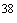 (Пункт в редакции, введенной в действие с 1 марта 2022 года приказом Ростехнадзора от 24 ноября 2021 года N 403, действует до 1 января 2027 года. - См. предыдущую редакцию) ________________ 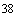 Часть 2 статьи 19 Федерального закона "О лицензировании отдельных видов деятельности".82. Исполнитель в течение четырех рабочих дней со дня приема заявительных документов формирует и направляет межведомственные запросы о предоставлении документов и (или) информации, необходимой для предоставления государственной услуги, в том числе с использованием единой системы межведомственного электронного взаимодействия и подключаемых к ней региональных систем межведомственного электронного взаимодействия, в соответствии с требованиями 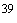 Федерального закона "Об организации предоставления государственных и муниципальных услуг". ________________ Положение о единой системе межведомственного электронного взаимодействия, утвержденное постановлением Правительства Российской Федерации от 8 сентября 2010 г. N 697 (Собрание законодательства Российской Федерации, 2010, N 38, ст.4823; 2020, N 37, ст.5722).83. Межведомственное информационное взаимодействие осуществляется с органами государственной власти и (или) органами местного самоуправления в целях получения сведений, указанных в пункте 32 Административного регламента.84. Предоставление федеральным органом исполнительной власти запрашиваемых документов и (или) информации в целях предоставления государственной услуги осуществляется в срок не более пяти рабочих дней со дня получения межведомственного запроса, если законодательством Российской Федерации не установлен иной срок. 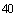 ________________ 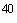 Подпункт 10.4 Типового регламента взаимодействия федеральных органов исполнительной власти, утвержденного постановлением Правительства Российской Федерации от 19 января 2005 г. N 30 (Собрание законодательства Российской Федерации, 2005, N 4, ст.305; 2011, N 35, ст.5092).85. Документарная оценка при поступлении заявления о прекращении действия лицензии, а также при поступлении заявления о внесении изменений в реестр лицензий по основаниям, указанным в пункте 17 Административного регламента, не проводится. (Пункт в редакции, введенной в действие с 1 марта 2022 года приказом Ростехнадзора от 24 ноября 2021 года N 403, действует до 1 января 2027 года. - См. предыдущую редакцию)86. В случае выявления оснований для отказа в предоставлении государственной услуги, предусмотренных подпунктами 1, 2 пункта 38 Административного регламента, исполнитель в течение восьми рабочих дней со дня приема заявления направляет в отдел, ответственный за взаимодействие с заявителями, акт документарной оценки и решение об отказе в предоставлении государственной услуги с мотивированным обоснованием причин отказа, подписанное начальником (заместителем начальника) структурного подразделения, ответственного за предоставление государственной услуги, с приложением заявительных документов для вручения соискателю лицензии (лицензиату) или направления заказным почтовым отправлением с уведомлением о вручении. (Пункт в редакции, введенной в действие с 1 марта 2022 года приказом Ростехнадзора от 24 ноября 2021 года N 403, действует до 1 января 2027 года. - См. предыдущую редакцию)87. В случае отсутствия оснований для отказа в предоставлении государственной услуги, предусмотренных подпунктами 1, 2 пункта 38 Административного регламента, исполнитель в течение восьми рабочих дней со дня приема заявления оформляет акт документарной оценки и направляет головному исполнителю решение о соответствии заявления и прилагаемых к нему документов, установленным требованиям, акт документарной оценки и комплект заявительных документов. (Пункт в редакции, введенной в действие с 1 марта 2022 года приказом Ростехнадзора от 24 ноября 2021 года N 403, действует до 1 января 2027 года. - См. предыдущую редакцию)88. Должностным лицом, ответственным за проверку достоверности сведений, представленных заявителем, является начальник (заместитель начальника) отдела, ответственного за предоставление государственной услуги.89. Критериями принятия решения по административной процедуре является достоверность сведений, представленных соискателем лицензии (лицензиатом) в рамках документарной оценки. (Пункт в редакции, введенной в действие с 1 марта 2022 года приказом Ростехнадзора от 24 ноября 2021 года N 403, действует до 1 января 2027 года. - См. предыдущую редакцию)90. Результатами административной процедуры являются:оформление акта документарной оценки; (Абзац в редакции, введенной в действие с 1 марта 2022 года приказом Ростехнадзора от 24 ноября 2021 года N 403, действует до 1 января 2027 года. - См. предыдущую редакцию)оформление акта документарной оценки и решения об отказе в предоставлении государственной услуги. (Абзац в редакции, введенной в действие с 1 марта 2022 года приказом Ростехнадзора от 24 ноября 2021 года N 403, действует до 1 января 2027 года. - См. предыдущую редакцию)91. Способом фиксации результата административной процедуры является регистрация в Ростехнадзоре одного из результатов административной процедуры, указанных в пункте 90 Административного регламента. Оценка соответствия соискателя лицензии (лицензиата) лицензионным требованиям (Название в редакции, введенной в действие с 1 марта 2022 года приказом Ростехнадзора от 24 ноября 2021 года N 403, действует до 1 января 2027 года. - См. предыдущую редакцию) 92. Основанием для начала административной процедуры является оформленный и принятое решение о соответствии заявления и прилагаемых к нему документов, требованиям пунктов 25-29 Административного регламента. (Пункт в редакции, введенной в действие с 1 марта 2022 года приказом Ростехнадзора от 24 ноября 2021 года N 403, действует до 1 января 2027 года. - См. предыдущую редакцию) 93. Головной исполнитель в течение двух рабочих дней со дня получения решения о соответствии заявления и прилагаемых к нему документов, установленным требованиям, акта документарной оценки и комплекта заявительных документов оформляет и направляет почтовым отправлением либо в электронной форме поручение территориальному органу Ростехнадзора на проведение выездной оценки в отношении соискателя лицензии (лицензиата) по местам осуществления им лицензируемого вида деятельности с приложением копии заявления о предоставлении государственной услуги и копии описи прилагаемых документов.В поручении указываются сроки проведения выездной оценки соответствия соискателя лицензии (лицензиата) лицензионным требованиям.В случае принятия решения о рассмотрении заявления, прилагаемых к нему документов, поступивших в территориальный орган Ростехнадзора, подразделение территориального органа Ростехнадзора, ответственное за предоставление государственной услуги, организует в соответствии с установленными требованиями выездную оценку соответствия соискателя лицензии (лицензиата) лицензионным требованиям по указанным им местам осуществления лицензируемого вида деятельности.При поступлении в территориальный орган Ростехнадзора заявительных документов соискателя лицензии (лицензиата), места осуществления лицензируемого вида деятельности которого расположены в том числе на территории, подконтрольной другому территориальному органу Ростехнадзора, подразделение территориального органа Ростехнадзора, ответственное за предоставление государственной услуги, в которое поступили заявительные документы, в течение двух рабочих дней со дня принятия решения о рассмотрении заявления, прилагаемых к нему документов оформляет и направляет почтовым отправлением либо в электронной форме поручение другому территориальному органу Ростехнадзора о необходимости проведения выездной оценки в отношении соискателя лицензии (лицензиата) по местам осуществления им лицензируемого вида деятельности на территории, подконтрольной этому территориальному органу Ростехнадзора с приложением копии заявления о предоставлении государственной услуги и копии описи прилагаемых документов. (Пункт в редакции, введенной в действие с 1 марта 2022 года приказом Ростехнадзора от 24 ноября 2021 года N 403, действует до 1 января 2027 года. - См. предыдущую редакцию)94. Территориальный орган Ростехнадзора при получении поручения головного исполнителя о необходимости проведения выездной оценки соответствия соискателя лицензии (лицензиата) лицензионным требованиям, установленным Положением о лицензировании эксплуатации взрывопожароопасных и химически опасных производственных объектов I, II и III классов опасности, организует и проводит указанную оценку в соответствии с положениями Федерального закона "О лицензировании отдельных видов деятельности". (Пункт в редакции, введенной в действие с 1 марта 2022 года приказом Ростехнадзора от 24 ноября 2021 года N 403, действует до 1 января 2027 года. - См. предыдущую редакцию)95. По результатам выездной оценки соискателя лицензии (лицензиата) составляется акт выездной оценки.При установлении факта эксплуатации опасного производственного объекта по месту осуществления лицензируемого вида деятельности, не указанному в лицензии, и (или) выполнения работ, составляющих лицензируемый вид деятельности, не указанных в лицензии, лицензирующий орган выдает заявителю предписание об устранении выявленных нарушений лицензионных требований и (или) применяет меры по пресечению административных правонарушений и привлечению виновных в их совершении лиц к административной ответственности в порядке, установленном законодательством Российской Федерации. (Пункт в редакции, введенной в действие с 1 марта 2022 года приказом Ростехнадзора от 24 ноября 2021 года N 403, действует до 1 января 2027 года. - См. предыдущую редакцию)96. Акт оценки составляется непосредственно после ее завершения в двух экземплярах, один из которых с копиями приложений вручается руководителю, иному должностному лицу или уполномоченному представителю заявителя.По результатам проведения выездной оценки соответствия соискателя лицензии (лицензиата) лицензионным требованиям территориальный орган Ростехнадзора в течение одного рабочего дня со дня оформления акта оценки направляет его копию головному исполнителю. (Пункт в редакции, введенной в действие с 1 марта 2022 года приказом Ростехнадзора от 24 ноября 2021 года N 403, действует до 1 января 2027 года. - См. предыдущую редакцию)97. Головной исполнитель не позднее тридцать девятого (в случае предоставления лицензии) или двадцать четвертого рабочего дня (в случае внесения изменений в реестр лицензий) со дня приема заявления оформляет и направляет заключение о соответствии (или несоответствии) соискателя лицензии (лицензиата) лицензионным требованиям с приложением согласованного проекта решения в структурное подразделение, ответственное за предоставление государственной услуги.При оформлении заключения о соответствии (или несоответствии) соискателя лицензии (лицензиата) лицензионным требованиям и проекта решения учитывается, что в случае если по результатам оценки выявлено несоответствие соискателя лицензии (лицензиата) лицензионным требованиям в отношении отдельных работ, составляющих лицензируемый вид деятельности (в том числе отдельных работ, которые соискатель лицензии (лицензиат) намерен выполнять по одному или нескольким местам осуществления лицензируемого вида деятельности), предоставление лицензии (внесение изменений в реестр лицензий) указанному соискателю лицензии (лицензиату) осуществляется по его просьбе на те виды работ, составляющих лицензируемый вид деятельности (в том числе работы, которые соискатель лицензии (лицензиат) намерен выполнять по одному или нескольким местам осуществления лицензируемого вида деятельности), в отношении которых соответствие соискателя лицензии (лицензиата) лицензионным требованиям было подтверждено в ходе указанной оценки. (Пункт в редакции, введенной в действие с 1 марта 2022 года приказом Ростехнадзора от 24 ноября 2021 года N 403, действует до 1 января 2027 года. - См. предыдущую редакцию)98. В случае рассмотрения заявительных документов несколькими структурными подразделениями, головной исполнитель направляет ответственному исполнителю рассматривающего структурного подразделения служебную записку с приложением проекта решения с указанием на необходимость согласования поступившего проекта в срок, не превышающий трех рабочих дней с даты регистрации в лицензирующем органе указанной служебной записки.Согласованный проект решения направляется головному исполнителю посредством служебной записки. В случае несогласия с проектом решения ответственный исполнитель рассматривающего структурного подразделения в служебной записке указывает мотивированные причины, препятствующие принятию такого решения. (Пункт в редакции, введенной в действие с 1 марта 2022 года приказом Ростехнадзора от 24 ноября 2021 года N 403, действует до 1 января 2027 года. - См. предыдущую редакцию)99. Решения о предоставлении (об отказе в предоставлении)лицензии, внесении (об отказе во внесении) изменений в реестр лицензий оформляются приказом, содержащим сведения, предусмотренные частью 1 статьи 15 Федерального закона "О лицензировании отдельных видов деятельности". (Пункт в редакции, введенной в действие с 1 марта 2022 года приказом Ростехнадзора от 24 ноября 2021 года N 403, действует до 1 января 2027 года. - См. предыдущую редакцию)100. В случае выявления оснований для отказа в предоставлении лицензии, внесении изменений в реестр лицензий головной исполнитель в проекте приказа указывает причины отказа в соответствии с частью 7 статьи 14 Федерального закона "О лицензировании отдельных видов деятельности"." (Пункт в редакции, введенной в действие с 1 марта 2022 года приказом Ростехнадзора от 24 ноября 2021 года N 403, действует до 1 января 2027 года. - См. предыдущую редакцию)101. При рассмотрении заявительных документов, представленных для внесения изменений в реестр лицензий при реорганизации юридического лица в форме преобразования, реорганизации юридических лиц в форме слияния, присоединения лицензиата к другому юридическому лицу, изменения его наименования, адреса в пределах места нахождения, исключения адресов мест осуществления лицензируемого вида деятельности, исключения видов работ в составе лицензируемого вида деятельности, при изменения места нахождения лицензиата - юридического лица, места осуществления лицензируемого вида деятельности, связанного с переименованием географического объекта, улицы, площади или иной территории, изменением нумерации, в том числе почтового индекса, а также представленных для прекращения действия лицензии, проект приказа оформляет структурное подразделение, ответственное за предоставление государственной услуги. (Пункт в редакции, введенной в действие с 1 марта 2022 года приказом Ростехнадзора от 24 ноября 2021 года N 403, действует до 1 января 2027 года. - См. предыдущую редакцию)102. Выездная оценка при поступлении заявления о прекращении действия лицензии, о внесении изменений в реестр лицензий в случаях, указанных в пункте 101 Административного регламента, не проводится. (Пункт в редакции, введенной в действие с 1 марта 2022 года приказом Ростехнадзора от 24 ноября 2021 года N 403, действует до 1 января 2027 года. - См. предыдущую редакцию)103. Должностным лицом, ответственным за оценку соответствия соискателя лицензии (лицензиата) лицензионным требованиям, является начальник (заместитель начальника) головного структурного подразделения, назначенный начальником (заместителем начальника) структурного подразделения, ответственного за предоставление государственной услуги. (Пункт в редакции, введенной в действие с 1 марта 2022 года приказом Ростехнадзора от 24 ноября 2021 года N 403, действует до 1 января 2027 года. - См. предыдущую редакцию)104. Критериями принятия решения по административной процедуре является соответствие или несоответствие соискателя лицензии (лицензиата) лицензионным требованиям, предусмотренным пунктами 4 или 5 Положения о лицензировании эксплуатации взрывопожароопасных и химически опасных производственных объектов I, II и III классов опасности.105. Результатом административной процедуры является формирование заключения о соответствии (несоответствии) соискателя лицензии (лицензиата) лицензионным требованиям и оформление проекта приказа о предоставлении (об отказе в предоставлении) лицензии, внесении (об отказе во внесении) изменений в реестр лицензий. (Пункт в редакции, введенной в действие с 1 марта 2022 года приказом Ростехнадзора от 24 ноября 2021 года N 403, действует до 1 января 2027 года. - См. предыдущую редакцию)106. Способом фиксации результата административной процедуры является направление головным структурным подразделением заключения о соответствии (несоответствии) соискателя лицензии (лицензиата) лицензионным требованиям, с приложением согласованного проекта приказа о предоставлении (об отказе в предоставлении) лицензии или о внесении (об отказе во внесении) изменений в реестр лицензий в структурное подразделение, ответственное за предоставление государственной услуги. (Пункт в редакции, введенной в действие с 1 марта 2022 года приказом Ростехнадзора от 24 ноября 2021 года N 403, действует до 1 января 2027 года. - См. предыдущую редакцию) Принятие решения о предоставлении (об отказе в предоставлении) лицензии, о внесении (об отказе во внесении) изменений в реестр лицензий (Название в редакции, введенной в действие с 1 марта 2022 года приказом Ростехнадзора от 24 ноября 2021 года N 403, действует до 1 января 2027 года. - См. предыдущую редакцию) 107. Основанием для начала административной процедуры является поступление в структурное подразделение, ответственное за предоставление государственной услуги, заключения о соответствии (несоответствии) соискателя лицензии (лицензиата) лицензионным требованиям и согласованного проекта приказа о предоставлении (об отказе в предоставлении) лицензии или о внесении (об отказе во внесении) изменений в реестр лицензий. (Пункт в редакции, введенной в действие с 1 марта 2022 года приказом Ростехнадзора от 24 ноября 2021 года N 403, действует до 1 января 2027 года. - См. предыдущую редакцию) 108. Структурное подразделение, ответственное за предоставление государственной услуги, направляет проект приказа лицензирующего органа для принятия решения руководителю или заместителю руководителя лицензирующего органа.109. В день принятия решения, руководитель или заместитель руководителя лицензирующего органа подписывает соответствующий приказ и в случае принятия решения о предоставлении лицензии или о внесении изменений в реестр лицензий, структурное подразделение, ответственное за предоставление государственной услуги, вносит запись в реестр лицензий в соответствии со статьей 21 Федерального закона "О лицензировании отдельных видов деятельности" (далее - реестр). (Пункт в редакции, введенной в действие с 1 марта 2022 года приказом Ростехнадзора от 24 ноября 2021 года N 403, действует до 1 января 2027 года. - См. предыдущую редакцию)110. Структурное подразделение Ростехнадзора, ответственное за предоставление государственной услуги:1) в случае принятия решения о предоставлении лицензии (о внесении изменений в реестр лицензий) в течение одного рабочего дня после дня внесения записи о предоставлении лицензии (о внесении изменений) в реестр лицензий направляет соискателю лицензии (лицензиату) уведомление о предоставлении лицензии (о внесении изменений в реестр лицензий), подписанное начальником (заместителем начальника) структурного подразделения, ответственного за предоставление государственной услуги, содержащее ссылку на сведения о предоставлении лицензии (о внесении изменений в реестр лицензий) из реестра лицензий, размещенные в информационно-телекоммуникационной сети "Интернет". Указанное уведомление о предоставлении лицензии (внесении изменений в реестр лицензий) может быть направлено лицензирующим органом по электронной почте соискателя лицензии (лицензиата), указанной в заявлении о предоставлении лицензии (о внесении изменений в реестр лицензий). В случае представления соискателем лицензии (лицензиатом) заявления и прилагаемых к нему документов в форме электронных документов (комплекта электронных документов) с использованием ЕПГУ уведомление о предоставлении лицензии (о внесении изменений в реестр лицензий) направляется соискателю лицензии (лицензиату) с использованием его личного кабинета на ЕПГУ.В случае если в заявлении соискатель лицензии (лицензиат) указал на необходимость получения выписки из реестра лицензий одновременно с направлением уведомления о предоставлении лицензии (о внесении изменений в реестр лицензий) - направляет заявителю выписку из реестра лицензий в форме электронного документа, подписанного усиленной квалифицированной электронной подписью;2) в случае принятия решения об отказе в предоставлении лицензии (во внесении изменений в реестр лицензий) в течение трех рабочих дней со дня принятия этого решения направляет соискателю лицензии (лицензиату) в форме электронного документа, подписанного усиленной квалифицированной электронной подписью, уведомление об отказе в предоставлении лицензии (во внесении изменений в реестр лицензий) с мотивированным обоснованием причин отказа и со ссылкой на конкретные положения нормативных правовых актов и иных документов, являющихся основанием такого отказа, или, если причиной отказа является установленное в ходе оценки несоответствие соискателя лицензии (лицензиата) лицензионным требованиям, реквизиты акта оценки соискателя лицензии (лицензиата). Указанное уведомление об отказе в предоставлении лицензии (во внесении изменений в реестр лицензий) может быть направлено лицензирующим органом по электронной почте соискателя лицензии (лицензиата) по его просьбе, указанной в заявлении о предоставлении лицензии (о внесении изменений в реестр лицензий). В случае представления соискателем лицензии (лицензиатом) заявления и прилагаемых к нему документов в форме электронных документов (комплекта электронных документов) с использованием ЕПГУ уведомление об отказе в предоставлении лицензии (во внесении изменений в реестр лицензий) направляется соискателю лицензии (лицензиату) с использованием его личного кабинета на ЕПГУ.В случае поступления заявления и прилагаемых к нему документов в Ростехнадзор на бумажном носителе - направляет в отдел Ростехнадзора, ответственный за взаимодействие с заявителями, уведомление об отказе в предоставлении лицензии (во внесении изменений в реестр лицензий) для вручения в течение трех рабочих дней со дня принятия решения об отказе в предоставлении лицензии (во внесении изменений в реестр лицензий) соискателю лицензии (лицензиату) или направления соискателю лицензии (лицензиату) заказным почтовым отправлением с уведомлением о вручении. (Пункт в редакции, введенной в действие с 1 марта 2022 года приказом Ростехнадзора от 24 ноября 2021 года N 403, действует до 1 января 2027 года. - См. предыдущую редакцию) 111. Должностным лицом, ответственным за принятие решения о предоставлении (об отказе в предоставлении) лицензии, о внесении (об отказе во внесении) изменений в реестр лицензий, является руководитель (заместитель руководителя) лицензирующего органа. (Пункт в редакции, введенной в действие с 1 марта 2022 года приказом Ростехнадзора от 24 ноября 2021 года N 403, действует до 1 января 2027 года. - См. предыдущую редакцию)112. Критерием принятия решения по административной процедуре является соответствие соискателя лицензии (лицензиата) лицензионным требованиям.113. Результатом административной процедуры является подписание приказа о предоставлении (об отказе в предоставлении) лицензии, о внесении (об отказе во внесении) изменений в реестр лицензий. (Пункт в редакции, введенной в действие с 1 марта 2022 года приказом Ростехнадзора от 24 ноября 2021 года N 403, действует до 1 января 2027 года. - См. предыдущую редакцию)114. Способом фиксации результата административной процедуры является внесение соответствующей записи в реестр лицензий, направление заявителю уведомления о предоставлении (об отказе в предоставлении) лицензии, о внесении (об отказе во внесении) изменений в реестр лицензий. (Пункт в редакции, введенной в действие с 1 марта 2022 года приказом Ростехнадзора от 24 ноября 2021 года N 403, действует до 1 января 2027 года. - См. предыдущую редакцию) Проверка достоверности сведений, представленных лицензиатом для прекращения действия лицензии и принятие решения о прекращении (об отказе в прекращении) действия лицензии 115. Основанием для начала административной процедуры является получение исполнителем заявления о прекращении действия лицензии.116. Заявление о прекращении действия лицензии представляется лицензиатом в лицензирующий орган не позднее чем за пятнадцать календарных дней до дня фактического прекращения лицензируемого вида деятельности.117. Исполнитель не позднее пяти рабочих дней со дня приема надлежащим образом оформленного заявления осуществляет:1) проверку соответствия заявления о прекращении действия лицензии требованиям пункта 30 Административного регламента;2) проверку достоверности представленных сведений с учетом сведений о лицензиате, имеющихся в лицензионном деле;3) оформление проекта приказа о прекращении действия лицензии или решения об отказе в прекращении действия лицензии.118. В случае невозможности определения конкретного лицензиата, отсутствии сведений о заявителе в реестре лицензий и (или) несоответствии заявления о прекращении действия лицензии требованиям пункта 30 Административного регламента, исполнитель в течение пяти рабочих дней со дня приема заявления направляет в отдел, ответственный за взаимодействие с заявителями, решение об отказе в прекращении действия лицензии, подписанное начальником (заместителем начальника) структурного подразделения, ответственного за предоставление государственной услуги для вручения лицензиату или направления заказным почтовым отправлением с уведомлением о вручении.119. Приказ Ростехнадзора о прекращении действия лицензии подписывается руководителем (заместителем руководителя) лицензирующего органа.Реквизиты приказа о прекращении действия лицензии вносятся в реестр лицензий.120. Действие лицензии прекращается со дня внесения соответствующей записи в реестр лицензий.121. В течение трех рабочих дней после дня внесения записи о прекращении действия лицензии в реестр лицензий исполнитель направляет в отдел, ответственный за взаимодействие с заявителями, уведомление о прекращении действия лицензии, подписанное начальником (заместителем начальника) структурного подразделения, ответственного за предоставление государственной услуги, для вручения заявителю или направления такого уведомления заказным почтовым отправлением с уведомлением о вручении либо по выбору заявителя в форме электронного документа, подписанного усиленной квалифицированной электронной подписью, обеспечивающим подтверждение доставки такого уведомления и его получения лицензиатом.122. В случае если в заявлении о прекращении действия лицензии лицензиат указал на необходимость получения сведений из реестра лицензий в форме электронного документа, лицензирующий орган одновременно с направлением уведомления о прекращении действия лицензии направляет лицензиату сведения из реестра лицензий в форме электронного документа, подписанного усиленной квалифицированной электронной подписью.123. Должностным лицом, ответственным за рассмотрение заявления о прекращении действия лицензии и принятие решения о прекращении (об отказе в прекращении) действия лицензии, является начальник (заместитель начальника) структурного подразделения, ответственного за предоставление государственной услуги.124. Критерием принятия решения по административной процедуре является наличие оснований, предусмотренных пунктом 118 Административного регламента.125. Результатами административной процедуры являются:подписание приказа о прекращении действия лицензии;решение об отказе в прекращении действия лицензии.126. Способом фиксации результата административной процедуры является внесение соответствующей записи в реестр лицензий, направление заявителю уведомления о прекращении действия лицензии или решения об отказе в прекращении действия лицензии. Предоставление сведений о конкретной лицензии 127. Основанием для начала административной процедуры является получение исполнителем заявления о предоставлении сведений о конкретной лицензии.128. Исполнитель в течение трех рабочих дней со дня поступления в Ростехнадзор заявления о предоставлении сведений о конкретной лицензии:1) подпункт утратил силу с 1 марта 2022 года - приказ Ростехнадзора от 24 ноября 2021 года N 403, действует до 1 января 2027 года - см. предыдущую редакцию; 2) проверяет наличие сведений о конкретной лицензии в реестре лицензий;3) проверяет наличие основания для отказа в предоставлении государственной услуги, предусмотренного подпунктом 4 пункта 38 Административного регламента. (Подпункт в редакции, введенной в действие с 1 марта 2022 года приказом Ростехнадзора от 24 ноября 2021 года N 403, действует до 1 января 2027 года. - См. предыдущую редакцию)129. В случае соответствия заявления о предоставлении сведений о конкретной лицензии требованиям пункта 31 Административного регламента и отсутствия основания для отказа в предоставлении государственной услуги, предусмотренного подпунктом 4 пункта 38 Административного регламента, исполнитель в течение трех рабочих дней со дня поступления в лицензирующий орган данного заявления, направляет в отдел, ответственный за взаимодействие с заявителями, письмо, содержащее сведения, подписанное начальником (заместителем начальника) структурного подразделения, ответственного за предоставление государственной услуги, в виде выписки из реестра лицензий в соответствии с типовой формой выписки из реестра лицензий, утвержденной постановлением Правительства Российской Федерации от 29 декабря 2020 г. N 2343 (Собрание законодательства Российской Федерации, 2021 N 2, ст.395), копии решения лицензирующего органа, либо справки об отсутствии запрашиваемых сведений, которая выдается в случае отсутствия в реестре лицензий сведений о лицензиях или при невозможности определения конкретного лицензиата, для вручения заявителю или направления заказным почтовым отправлением с уведомлением о вручении либо по выбору заявителя в форме электронного документа, подписанного усиленной квалифицированной электронной подписью. (Пункт в редакции, введенной в действие с 1 марта 2022 года приказом Ростехнадзора от 24 ноября 2021 года N 403, действует до 1 января 2027 года. - См. предыдущую редакцию)130. В случае несоответствия заявления о предоставлении сведений о конкретной лицензии требованиям пункта 31 Административного регламента и (или) наличия основания для отказа в предоставлении государственной услуги, предусмотренного подпунктом 4 пункта 38 Административного регламента, исполнитель в течение трех рабочих дней со дня поступления в лицензирующий орган данного заявления, направляет в отдел, ответственный за взаимодействие с заявителями решение об отказе в предоставлении государственной услуги, подписанное начальником (заместителем начальника) структурного подразделения, ответственного за предоставление государственной услуги, для вручения заявителю или направления заказным почтовым отправлением с уведомлением о вручении либо по выбору заявителя в форме электронного документа, подписанного усиленной квалифицированной электронной подписью. (Пункт в редакции, введенной в действие с 1 марта 2022 года приказом Ростехнадзора от 24 ноября 2021 года N 403, действует до 1 января 2027 года. - См. предыдущую редакцию)131. Должностным лицом, ответственным за предоставление сведений о конкретной лицензии, является начальник (заместитель начальника) отдела, ответственного за предоставление государственной услуги.132. Критериями принятия решения по административной процедуре является соответствие заявления о предоставлении сведений о конкретной лицензии, установленным требованиям.133. Результатом административной процедуры является вручение (направление) заявителю сведений из реестра лицензий, справки об отсутствии запрашиваемых сведений, которая выдается в случае отсутствия в реестре лицензий сведений о лицензиях или при невозможности определения конкретного лицензиата, либо решение об отказе в предоставлении государственной услуги.134. Способом фиксации результата административной процедуры является регистрация в лицензирующем органе одного из результатов административной процедуры, указанных в пункте 133 Административного регламента. Порядок исправления допущенных опечаток и ошибок в выданных в результате предоставления государственной услуги документах, реестре лицензий 135. Основанием для исправления допущенных опечаток и ошибок в выданных в результате предоставления государственной услуги документах, реестре лицензий является получение исполнителем заявления об исправлении допущенных опечаток и ошибок в выданных в результате предоставления государственной услуги документах, реестре лицензий (рекомендуемый образец приведен в приложении N 5 к Административному регламенту).136. Исполнитель в течение трех рабочих дней со дня поступления заявления об исправлении допущенных опечаток и ошибок в выданных в результате предоставления государственной услуги документах, реестре лицензий, проводит проверку указанных в заявлении сведений.137. В случае выявления допущенных опечаток и ошибок исполнитель осуществляет исправление таких опечаток и ошибок, оформляет уведомление об исправлении допущенных опечаток и ошибок в выданных в результате предоставления государственной услуги документах, реестре лицензий и передает в отдел, ответственный за взаимодействие с заявителями, для выдачи и направления заявителю указанного уведомления в течение пяти рабочих дней со дня приема заявления об исправлении допущенных опечаток и ошибок в выданных в результате предоставления государственной услуги документах, реестре лицензий.138. В случае отсутствия допущенных опечаток и ошибок исполнитель оформляет уведомление об отсутствии допущенных опечаток и ошибок в выданных в результате предоставления государственной услуги документах, реестре лицензий и передает в отдел, ответственный за взаимодействие с заявителями, для выдачи и направления заявителю указанного уведомления в течение пяти рабочих дней со дня приема заявления об исправлении допущенных опечаток и ошибок в выданных в результате предоставления государственной услуги документах.139. Должностным лицом, ответственным за исправление допущенных опечаток и ошибок в выданных в результате предоставления государственной услуги документах, реестре лицензий, является начальник (заместитель начальника) отдела, ответственного за предоставление государственной услуги. Порядок осуществления в электронной форме, в том числе с использованием ЕПГУ, административных процедур (действий) в соответствии с положениями статьи 10 Федерального закона "Об организации предоставления государственных и муниципальных услуг" 140. Заявитель направляет заявительные документы в форме электронного документа, подписанного простой электронной подписью или усиленной квалифицированной электронной подписью, через ЕПГУ с учетом требований, предусмотренных в пункте 57 Административного регламента.141. Заявитель представляет заявительные документы в лицензирующий орган в виде электронных документов, подписанных усиленной квалифицированной электронной подписью заявителя, с использованием ЕПГУ.142. При направлении заявительных документов в виде электронных документов с использованием ЕПГУ днем его подачи считается день регистрации в лицензирующем органе заявления и прилагаемых к нему документов.143. К сформированному и подписанному запросу, прилагаются документы, указанные в пунктах 26, 28, 29 Административного регламента, необходимые для предоставления государственной услуги.144. Начальник (заместитель начальника) структурного подразделения, ответственного за предоставление государственной услуги, определяет должностное лицо, ответственное за рассмотрение заявительных документов, поступивших посредством ЕПГУ.145. При подаче заявительных документов в форме электронного документа с использованием ЕПГУ лицензирующий орган обеспечивает прием заявительных документов, их регистрацию без необходимости повторного представления заявительных документов на бумажном носителе.146. Регистрация запроса осуществляется в соответствии с пунктами 59-65 Административного регламента.Предоставление государственной услуги начинается со дня регистрации лицензирующим органом электронных документов, необходимых для предоставления государственной услуги.147. При получении запроса в электронной форме в автоматическом режиме осуществляется форматно-логический контроль запроса, проверяется наличие оснований для отказа в приеме документов, указанных в пункте 35 Административного регламента.148. При наличии оснований, указанных в пункте 35 Административного регламента, должностное лицо, ответственное за прием и регистрацию запросов, в день его регистрации направляет уведомление о невозможности предоставления государственной услуги в форме электронного документа, подписанного простой электронной подписью.149. При отсутствии оснований, указанных в пункте 35 Административного регламента, заявителю направляется копия описи с отметкой о дате приема и присвоенным запросу регистрационным номером.150. Должностным лицом, ответственным за прием и регистрацию заявительных документов, поступивших в электронной форме с использованием ЕПГУ, является начальник (заместитель начальника) отдела, ответственного за взаимодействие с заявителями. IV. Формы контроля за предоставлением государственной услуги  Порядок осуществления текущего контроля за соблюдением и исполнением ответственными должностными лицами положений регламента и иных нормативных правовых актов, устанавливающих требования к предоставлению государственной услуги, а также принятием ими решений 151. Текущий контроль за полнотой и качеством предоставления государственной услуги, за соблюдением и исполнением должностными лицами лицензирующего органа, участвующими в предоставлении государственной услуги, положений Административного регламента и иных нормативных правовых актов, устанавливающих требования к предоставлению государственной услуги, а также принятием ими решений осуществляется должностными лицами лицензирующего органа, ответственными за организацию работы по предоставлению государственной услуги. Порядок и периодичность осуществления плановых и внеплановых проверок полноты и качества предоставления государственной услуги, в том числе порядок и формы контроля за полнотой и качеством предоставления государственной услуги 152. Плановый контроль за полнотой и качеством предоставления государственной услуги подразделением лицензирующего органа, ответственным за предоставление государственной услуги, осуществляется в ходе проведения проверок, не реже одного раза в год.153. Внеплановые проверки полноты и качества предоставления государственной услуги подразделением Ростехнадзора, ответственным за предоставление государственной услуги, осуществляются на основании жалоб на решения или действия (бездействие) должностных лиц уполномоченного структурного подразделения территориального органа Ростехнадзора, принятые или осуществленные в ходе предоставления государственной услуги.154. При проведении проверок могут рассматриваться все вопросы, связанные с предоставлением государственной услуги (комплексные проверки), или отдельные вопросы, связанные с предоставлением государственной услуги (тематические проверки).155. Результаты проверки полноты и качества предоставления государственной услуги оформляются актом, в котором отмечаются выявленные недостатки и предложения по их устранению. Ответственность должностных лиц Ростехнадзора (территориального органа Ростехнадзора) за решения и действия (бездействие), принимаемые (осуществляемые) в ходе предоставления государственной услуги 156. За неисполнение или ненадлежащее исполнение своих обязанностей по исполнению административных процедур и соблюдению требований Административного регламента при предоставлении государственной услуги должностные лица несут ответственность, предусмотренную законодательством Российской Федерации. Положения, характеризующие требования к порядку и формам контроля за предоставлением государственной услуги, в том числе со стороны граждан, их объединений и организаций 157. Контроль за предоставлением государственной услуги со стороны уполномоченных должностных лиц Ростехнадзора осуществляется путем проведения проверок соблюдения и исполнения должностными лицами лицензирующего органа, ответственными за предоставление государственной услуги, положений Административного регламента и иных нормативных правовых актов, устанавливающих требования к предоставлению государственной услуги.158. Граждане, их объединения и организации могут осуществлять контроль за предоставлением государственной услуги путем получения информации о порядке и сроках предоставления государственной услуги посредством телефонной связи, по электронной почте, на официальном сайте Ростехнадзора (территориальных органов Ростехнадзора), а также направления в Ростехнадзор (территориальные органы Ростехнадзора) обращений о нарушении положений Административного регламента и получения ответов на них. V. Досудебный (внесудебный) порядок обжалования решений и действий (бездействия) органа, предоставляющего государственную услугу, а также его должностных лиц  Информация для заинтересованных лиц об их праве на досудебное (внесудебное) обжалование решений и (или) действий (бездействия), принятых (осуществленных) в ходе предоставления государственной услуги 159. Заявители могут обратиться с жалобой на решения и действия (бездействие) лицензирующего органа, его должностных лиц, принятые (осуществленные) в ходе предоставления государственной услуги (далее - жалоба), в том числе с использованием ЕПГУ. Органы государственной власти, организации и уполномоченные на рассмотрение жалобы лица, которым может быть направлена жалоба заявителя в досудебном (внесудебном) порядке 160. Жалоба рассматривается лицензирующим органом в соответствии с Правилами подачи и рассмотрения жалоб на решения и действия (бездействие) федеральных органов исполнительной власти и их должностных лиц, федеральных государственных служащих, должностных лиц государственных внебюджетных фондов Российской Федерации, государственных корпораций, наделенных в соответствии с федеральными законами полномочиями по предоставлению государственных услуг в установленной сфере деятельности, и их должностных лиц, организаций, предусмотренных частью 1.1 статьи 16 Федерального закона "Об организации предоставления государственных и муниципальных услуг", и их работников, а также многофункциональных центров предоставления государственных и муниципальных услуг и их работников, утвержденными постановлением Правительства Российской Федерации от 16 августа 2012 г. N 840 (Собрание законодательства Российской Федерации, 2012, N 35, ст.4829; 2018, N 25, ст.3696).Жалоба на решения, действия (бездействие) должностного лица территориального органа Ростехнадзора может быть подана на имя руководителя территориального органа Ростехнадзора.Жалоба на решения, действия (бездействие) руководителя территориального органа Ростехнадзора может быть подана в Ростехнадзор. Способы информирования заявителей о порядке подачи и рассмотрения жалобы, в том числе с использованием ЕПГУ 161. Информирование заявителей о порядке обжалования решений и действий (бездействия) территориального органа Ростехнадзора, должностных лиц территориальных органов Ростехнадзора осуществляется посредством размещения информации на стендах в местах предоставления государственных услуг, на официальном сайте Ростехнадзора, сайтах территориальных органов Ростехнадзора и на ЕПГУ.162. Заявитель вправе получать информацию и документы, необходимые для обоснования и рассмотрения жалобы.163. Консультирование заявителей о порядке обжалования решений и действий (бездействия) территориальных органов Ростехнадзора, должностных лиц территориальных органов Ростехнадзора осуществляется в том числе по телефону, электронной почте Ростехнадзора (территориального органа Ростехнадзора), при личном приеме. Перечень нормативных правовых актов, регулирующих порядок досудебного (внесудебного) обжалования решений и действий (бездействия) органа, предоставляющего государственную услугу, а также его должностных лиц 164. Нормативные правовые акты, регулирующие порядок досудебного (внесудебного) обжалования решений и действий лицензирующего органа, предоставляющего государственную услугу, а также его должностных лиц:Федеральный закон "Об организации предоставления государственных и муниципальных услуг";постановление Правительства Российской Федерации от 16 августа 2012 г. N 840 "О порядке подачи и рассмотрения жалоб на решения и действия (бездействие) федеральных органов исполнительной власти и их должностных лиц, федеральных государственных служащих, должностных лиц государственных внебюджетных фондов Российской Федерации, государственных корпораций, наделенных в соответствии с федеральными законами полномочиями по предоставлению государственных услуг в установленной сфере деятельности, и их должностных лиц, организаций, предусмотренных частью 1.1 статьи 16 Федерального закона "Об организации предоставления государственных и муниципальных услуг", и их работников, а также многофункциональных центров предоставления государственных и муниципальных услуг и их работников";постановление Правительства Российской Федерации от 20 ноября 2012 г. N 1198 "О федеральной государственной информационной системе, обеспечивающей процесс досудебного (внесудебного) обжалования решений и действий (бездействия), совершенных при предоставлении государственных и муниципальных услуг" (Собрание законодательства Российской Федерации, 2012, N 48, ст.6706; 2018, N 49, ст.7600).165. Перечень нормативных правовых актов, указанных в пункте 164 Административного регламента, регулирующих порядок досудебного (внесудебного) обжалования решений и действий (бездействия) органа, предоставляющего государственную услугу, а также его должностных лиц, размещается на официальном сайте Ростехнадзора и его территориальных органов, в ФРГУ и на ЕПГУ.Информация, содержащаяся в разделе V Административного регламента, подлежит размещению на ЕПГУ.Ростехнадзор обеспечивает размещение и актуализацию сведений в соответствующем разделе ФРГУ.Приложение N 1к Административному регламентуФедеральной службы по экологическому,технологическому и атомному надзорупо предоставлению государственнойуслуги по лицензированию эксплуатациивзрывопожароопасных и химическиопасных производственных объектовI, II и III классов опасности,утвержденному приказом Ростехнадзораот 25 ноября 2020 года N 454(В редакции, введенной в действиес 1 марта 2022 годаприказом Ростехнадзораот 24 ноября 2021 года N 403,действует до 1 января 2027 года. -См. предыдущую редакцию)     ФОРМА      Приложение N 2к Административному регламентуФедеральной службы по экологическому,технологическому и атомному надзорупо предоставлению государственнойуслуги по лицензированию эксплуатациивзрывопожароопасных и химическиопасных производственных объектовI, II и III классов опасности,утвержденному приказом Ростехнадзораот 25 ноября 2020 года N 454(В редакции, введенной в действиес 1 марта 2022 годаприказом Ростехнадзораот 24 ноября 2021 года N 403,действует до 1 января 2027 года. -См. предыдущую редакцию)      ФОРМА           Приложение N 3к Административному регламентуФедеральной службы по экологическому,технологическому и атомному надзорупо предоставлению государственнойуслуги по лицензированию эксплуатациивзрывопожароопасных и химическиопасных производственных объектовI, II и III классов опасности,утвержденному приказом Ростехнадзораот 25 ноября 2020 года N 454 ФОРМА      Приложение N 4к Административному регламентуФедеральной службы по экологическому,технологическому и атомному надзорупо предоставлению государственнойуслуги по лицензированию эксплуатациивзрывопожароопасных и химическиопасных производственных объектовI, II и III классов опасности,утвержденному приказом Ростехнадзораот 25 ноября 2020 года N 454(В редакции, введенной в действиес 1 марта 2022 годаприказом Ростехнадзораот 24 ноября 2021 года N 403,действует до 1 января 2027 года. -См. предыдущую редакцию)        ФОРМА      Приложение N 5к Административному регламентуФедеральной службы по экологическому,технологическому и атомному надзорупо предоставлению государственнойуслуги по лицензированию эксплуатациивзрывопожароопасных и химическиопасных производственных объектовI, II и III классов опасности,утвержденному приказом Ростехнадзораот 25 ноября 2020 года N 454 РЕКОМЕНДУЕМЫЙ ОБРАЗЕЦ Редакция документа с учетомизменений и дополнений подготовленаАО "Кодекс"Об утверждении Административного регламента Федеральной службы по экологическому, технологическому и атомному надзору по предоставлению государственной услуги по лицензированию эксплуатации взрывопожароопасных и химически опасных производственных объектов I, II и III классов опасности (с изменениями на 24 ноября 2021 года) (Источник: ИСС "ТЕХЭКСПЕРТ")Федеральная служба по экологическому, технологическому и атомному надзору Федеральная служба по экологическому, технологическому и атомному надзору Федеральная служба по экологическому, технологическому и атомному надзору Федеральная служба по экологическому, технологическому и атомному надзору Федеральная служба по экологическому, технологическому и атомному надзору Федеральная служба по экологическому, технологическому и атомному надзору Федеральная служба по экологическому, технологическому и атомному надзору Федеральная служба по экологическому, технологическому и атомному надзору Федеральная служба по экологическому, технологическому и атомному надзору Федеральная служба по экологическому, технологическому и атомному надзору Федеральная служба по экологическому, технологическому и атомному надзору Федеральная служба по экологическому, технологическому и атомному надзору  Заявление о предоставлении лицензии  Заявление о предоставлении лицензии  Заявление о предоставлении лицензии  Заявление о предоставлении лицензии  Заявление о предоставлении лицензии  Заявление о предоставлении лицензии  Заявление о предоставлении лицензии  Заявление о предоставлении лицензии  Заявление о предоставлении лицензии  Заявление о предоставлении лицензии  Заявление о предоставлении лицензии  Заявление о предоставлении лицензии  Заявление о предоставлении лицензии  Заявление о предоставлении лицензии  Заявление о предоставлении лицензии  Заявление о предоставлении лицензии  Заявление о предоставлении лицензии  Заявление о предоставлении лицензии  Заявление о предоставлении лицензии  Заявление о предоставлении лицензии  Заявление о предоставлении лицензии  Заявление о предоставлении лицензии  Заявление о предоставлении лицензии  Заявление о предоставлении лицензии  Заявление о предоставлении лицензии  Заявление о предоставлении лицензии  Заявление о предоставлении лицензии  Заявление о предоставлении лицензии  Заявление о предоставлении лицензии  Заявление о предоставлении лицензии  Заявление о предоставлении лицензии Заявитель: Заявитель: Заявитель: Заявитель: Заявитель: Заявитель: Заявитель: Заявитель: Заявитель: Заявитель: Заявитель: Заявитель: Заявитель: Заявитель: Заявитель: Заявитель: Заявитель: Заявитель: Заявитель: Заявитель: Заявитель: Заявитель: Заявитель: Заявитель: Заявитель: Заявитель: Заявитель: Заявитель: Заявитель: Заявитель: Заявитель: Юридическое лицо Юридическое лицо Юридическое лицо Юридическое лицо Юридическое лицо Юридическое лицо Юридическое лицо Юридическое лицо Юридическое лицо Юридическое лицо Юридическое лицо Юридическое лицо Юридическое лицо Юридическое лицо Юридическое лицо Юридическое лицо Юридическое лицо Юридическое лицо Юридическое лицо Юридическое лицо Юридическое лицо Юридическое лицо Юридическое лицо Юридическое лицо Юридическое лицо Юридическое лицо Юридическое лицо Юридическое лицо Юридическое лицо Юридическое лицо Юридическое лицо Полное наименование Полное наименование Полное наименование Полное наименование Полное наименование Полное наименование Сокращенное наименование (при наличии) Сокращенное наименование (при наличии) Сокращенное наименование (при наличии) Сокращенное наименование (при наличии) Сокращенное наименование (при наличии) Сокращенное наименование (при наличии) Сокращенное наименование (при наличии) Сокращенное наименование (при наличии) Сокращенное наименование (при наличии) Сокращенное наименование (при наличии) Сокращенное наименование (при наличии) Сокращенное наименование (при наличии) Сокращенное наименование (при наличии) Сокращенное наименование (при наличии) Сокращенное наименование (при наличии) Фирменное наименование Фирменное наименование Фирменное наименование Фирменное наименование Фирменное наименование Фирменное наименование Фирменное наименование Фирменное наименование Фирменное наименование Организационно-правовая форма Организационно-правовая форма Организационно-правовая форма Организационно-правовая форма Организационно-правовая форма Организационно-правовая форма Организационно-правовая форма Организационно-правовая форма Организационно-правовая форма Организационно-правовая форма Организационно-правовая форма Адрес в пределах местонахождения юридического лица Адрес в пределах местонахождения юридического лица Адрес в пределах местонахождения юридического лица Адрес в пределах местонахождения юридического лица Адрес в пределах местонахождения юридического лица Адрес в пределах местонахождения юридического лица Адрес в пределах местонахождения юридического лица Адрес в пределах местонахождения юридического лица Адрес в пределах местонахождения юридического лица Адрес в пределах местонахождения юридического лица Адрес в пределах местонахождения юридического лица Адрес в пределах местонахождения юридического лица Адрес в пределах местонахождения юридического лица Адрес в пределах местонахождения юридического лица Адрес в пределах местонахождения юридического лица Адрес в пределах местонахождения юридического лица Адрес в пределах местонахождения юридического лица Адрес в пределах местонахождения юридического лица Адрес в пределах местонахождения юридического лица ИНН ИНН ИНН Данные документа о постановке соискателя лицензии на учет в налоговом органе Данные документа о постановке соискателя лицензии на учет в налоговом органе Данные документа о постановке соискателя лицензии на учет в налоговом органе Данные документа о постановке соискателя лицензии на учет в налоговом органе Данные документа о постановке соискателя лицензии на учет в налоговом органе Данные документа о постановке соискателя лицензии на учет в налоговом органе Данные документа о постановке соискателя лицензии на учет в налоговом органе Данные документа о постановке соискателя лицензии на учет в налоговом органе Данные документа о постановке соискателя лицензии на учет в налоговом органе Данные документа о постановке соискателя лицензии на учет в налоговом органе Данные документа о постановке соискателя лицензии на учет в налоговом органе Данные документа о постановке соискателя лицензии на учет в налоговом органе Данные документа о постановке соискателя лицензии на учет в налоговом органе Данные документа о постановке соискателя лицензии на учет в налоговом органе Данные документа о постановке соискателя лицензии на учет в налоговом органе Данные документа о постановке соискателя лицензии на учет в налоговом органе Данные документа о постановке соискателя лицензии на учет в налоговом органе Данные документа о постановке соискателя лицензии на учет в налоговом органе Данные документа о постановке соискателя лицензии на учет в налоговом органе Данные документа о постановке соискателя лицензии на учет в налоговом органе Данные документа о постановке соискателя лицензии на учет в налоговом органе Данные документа о постановке соискателя лицензии на учет в налоговом органе Данные документа о постановке соискателя лицензии на учет в налоговом органе Данные документа о постановке соискателя лицензии на учет в налоговом органе Данные документа о постановке соискателя лицензии на учет в налоговом органе Данные документа о постановке соискателя лицензии на учет в налоговом органе Данные документа о постановке соискателя лицензии на учет в налоговом органе Данные документа о постановке соискателя лицензии на учет в налоговом органе Данные документа о постановке соискателя лицензии на учет в налоговом органе Данные документа о постановке соискателя лицензии на учет в налоговом органе Данные документа о постановке соискателя лицензии на учет в налоговом органе ОГРН ОГРН ОГРН Данные документа, подтверждающего факт внесения сведений о юридическом лице в единый Данные документа, подтверждающего факт внесения сведений о юридическом лице в единый Данные документа, подтверждающего факт внесения сведений о юридическом лице в единый Данные документа, подтверждающего факт внесения сведений о юридическом лице в единый Данные документа, подтверждающего факт внесения сведений о юридическом лице в единый Данные документа, подтверждающего факт внесения сведений о юридическом лице в единый Данные документа, подтверждающего факт внесения сведений о юридическом лице в единый Данные документа, подтверждающего факт внесения сведений о юридическом лице в единый Данные документа, подтверждающего факт внесения сведений о юридическом лице в единый Данные документа, подтверждающего факт внесения сведений о юридическом лице в единый Данные документа, подтверждающего факт внесения сведений о юридическом лице в единый Данные документа, подтверждающего факт внесения сведений о юридическом лице в единый Данные документа, подтверждающего факт внесения сведений о юридическом лице в единый Данные документа, подтверждающего факт внесения сведений о юридическом лице в единый Данные документа, подтверждающего факт внесения сведений о юридическом лице в единый Данные документа, подтверждающего факт внесения сведений о юридическом лице в единый Данные документа, подтверждающего факт внесения сведений о юридическом лице в единый Данные документа, подтверждающего факт внесения сведений о юридическом лице в единый Данные документа, подтверждающего факт внесения сведений о юридическом лице в единый Данные документа, подтверждающего факт внесения сведений о юридическом лице в единый Данные документа, подтверждающего факт внесения сведений о юридическом лице в единый Данные документа, подтверждающего факт внесения сведений о юридическом лице в единый Данные документа, подтверждающего факт внесения сведений о юридическом лице в единый Данные документа, подтверждающего факт внесения сведений о юридическом лице в единый Данные документа, подтверждающего факт внесения сведений о юридическом лице в единый Данные документа, подтверждающего факт внесения сведений о юридическом лице в единый Данные документа, подтверждающего факт внесения сведений о юридическом лице в единый Данные документа, подтверждающего факт внесения сведений о юридическом лице в единый Данные документа, подтверждающего факт внесения сведений о юридическом лице в единый Данные документа, подтверждающего факт внесения сведений о юридическом лице в единый Данные документа, подтверждающего факт внесения сведений о юридическом лице в единый государственный реестр юридических лиц государственный реестр юридических лиц государственный реестр юридических лиц государственный реестр юридических лиц государственный реестр юридических лиц государственный реестр юридических лиц государственный реестр юридических лиц государственный реестр юридических лиц государственный реестр юридических лиц государственный реестр юридических лиц государственный реестр юридических лиц государственный реестр юридических лиц государственный реестр юридических лиц государственный реестр юридических лиц Иностранное юридическое лицо Иностранное юридическое лицо Иностранное юридическое лицо Иностранное юридическое лицо Иностранное юридическое лицо Иностранное юридическое лицо Иностранное юридическое лицо Иностранное юридическое лицо Иностранное юридическое лицо Иностранное юридическое лицо Иностранное юридическое лицо Иностранное юридическое лицо Иностранное юридическое лицо Иностранное юридическое лицо Иностранное юридическое лицо Иностранное юридическое лицо Иностранное юридическое лицо Иностранное юридическое лицо Иностранное юридическое лицо Иностранное юридическое лицо Иностранное юридическое лицо Иностранное юридическое лицо Иностранное юридическое лицо Иностранное юридическое лицо Иностранное юридическое лицо Иностранное юридическое лицо Иностранное юридическое лицо Иностранное юридическое лицо Иностранное юридическое лицо Иностранное юридическое лицо Иностранное юридическое лицо Полное наименование Полное наименование Полное наименование Полное наименование Полное наименование Полное наименование Полное наименование Полное наименование Сокращенное наименование (при наличии) Сокращенное наименование (при наличии) Сокращенное наименование (при наличии) Сокращенное наименование (при наличии) Сокращенное наименование (при наличии) Сокращенное наименование (при наличии) Сокращенное наименование (при наличии) Сокращенное наименование (при наличии) Сокращенное наименование (при наличии) Сокращенное наименование (при наличии) Сокращенное наименование (при наличии) Сокращенное наименование (при наличии) Сокращенное наименование (при наличии) Сокращенное наименование (при наличии) Сокращенное наименование (при наличии) Полное наименование филиала Полное наименование филиала Полное наименование филиала Полное наименование филиала Полное наименование филиала Полное наименование филиала Полное наименование филиала Полное наименование филиала Полное наименование филиала Полное наименование филиала Сокращенное наименование филиала (при наличии) Сокращенное наименование филиала (при наличии) Сокращенное наименование филиала (при наличии) Сокращенное наименование филиала (при наличии) Сокращенное наименование филиала (при наличии) Сокращенное наименование филиала (при наличии) Сокращенное наименование филиала (при наличии) Сокращенное наименование филиала (при наличии) Сокращенное наименование филиала (при наличии) Сокращенное наименование филиала (при наличии) Сокращенное наименование филиала (при наличии) Сокращенное наименование филиала (при наличии) Сокращенное наименование филиала (при наличии) Сокращенное наименование филиала (при наличии) Сокращенное наименование филиала (при наличии) Сокращенное наименование филиала (при наличии) Сокращенное наименование филиала (при наличии) Сокращенное наименование филиала (при наличии) Адрес в пределах местонахождения филиала Адрес в пределах местонахождения филиала Адрес в пределах местонахождения филиала Адрес в пределах местонахождения филиала Адрес в пределах местонахождения филиала Адрес в пределах местонахождения филиала Адрес в пределах местонахождения филиала Адрес в пределах местонахождения филиала Адрес в пределах местонахождения филиала Адрес в пределах местонахождения филиала Адрес в пределах местонахождения филиала Адрес в пределах местонахождения филиала Адрес в пределах местонахождения филиала Адрес в пределах местонахождения филиала Адрес в пределах местонахождения филиала Адрес в пределах местонахождения филиала НЗА НЗА Дата внесения записи об аккредитации филиала Дата внесения записи об аккредитации филиала Дата внесения записи об аккредитации филиала Дата внесения записи об аккредитации филиала Дата внесения записи об аккредитации филиала Дата внесения записи об аккредитации филиала Дата внесения записи об аккредитации филиала Дата внесения записи об аккредитации филиала Дата внесения записи об аккредитации филиала Дата внесения записи об аккредитации филиала Дата внесения записи об аккредитации филиала Дата внесения записи об аккредитации филиала Дата внесения записи об аккредитации филиала Дата внесения записи об аккредитации филиала Дата внесения записи об аккредитации филиала Дата внесения записи об аккредитации филиала Дата внесения записи об аккредитации филиала Дата внесения записи об аккредитации филиала Дата внесения записи об аккредитации филиала Индивидуальный предприниматель Индивидуальный предприниматель Индивидуальный предприниматель Индивидуальный предприниматель Индивидуальный предприниматель Индивидуальный предприниматель Индивидуальный предприниматель Индивидуальный предприниматель Индивидуальный предприниматель Индивидуальный предприниматель Индивидуальный предприниматель Индивидуальный предприниматель Индивидуальный предприниматель Индивидуальный предприниматель Индивидуальный предприниматель Индивидуальный предприниматель Индивидуальный предприниматель Индивидуальный предприниматель Индивидуальный предприниматель Индивидуальный предприниматель Индивидуальный предприниматель Индивидуальный предприниматель Индивидуальный предприниматель Индивидуальный предприниматель Индивидуальный предприниматель Индивидуальный предприниматель Индивидуальный предприниматель Индивидуальный предприниматель Индивидуальный предприниматель Индивидуальный предприниматель Индивидуальный предприниматель Ф.И.О., дата рождения Ф.И.О., дата рождения Ф.И.О., дата рождения Ф.И.О., дата рождения Ф.И.О., дата рождения Ф.И.О., дата рождения Ф.И.О., дата рождения Данные документа, удостоверяющего личность Данные документа, удостоверяющего личность Данные документа, удостоверяющего личность Данные документа, удостоверяющего личность Данные документа, удостоверяющего личность Данные документа, удостоверяющего личность Данные документа, удостоверяющего личность Данные документа, удостоверяющего личность Данные документа, удостоверяющего личность Данные документа, удостоверяющего личность Данные документа, удостоверяющего личность Данные документа, удостоверяющего личность Данные документа, удостоверяющего личность Данные документа, удостоверяющего личность Данные документа, удостоверяющего личность Данные документа, удостоверяющего личность Данные документа, удостоверяющего личность Данные документа, удостоверяющего личность Данные документа, удостоверяющего личность Адрес регистрации по месту жительства (месту пребывания) Адрес регистрации по месту жительства (месту пребывания) Адрес регистрации по месту жительства (месту пребывания) Адрес регистрации по месту жительства (месту пребывания) Адрес регистрации по месту жительства (месту пребывания) Адрес регистрации по месту жительства (месту пребывания) Адрес регистрации по месту жительства (месту пребывания) Адрес регистрации по месту жительства (месту пребывания) Адрес регистрации по месту жительства (месту пребывания) Адрес регистрации по месту жительства (месту пребывания) Адрес регистрации по месту жительства (месту пребывания) Адрес регистрации по месту жительства (месту пребывания) Адрес регистрации по месту жительства (месту пребывания) Адрес регистрации по месту жительства (месту пребывания) Адрес регистрации по месту жительства (месту пребывания) Адрес регистрации по месту жительства (месту пребывания) Адрес регистрации по месту жительства (месту пребывания) Адрес регистрации по месту жительства (месту пребывания) Адрес регистрации по месту жительства (месту пребывания) Адрес регистрации по месту жительства (месту пребывания) ИНН ИНН ИНН Данные документа о постановке соискателя лицензии на учет в налоговом органе Данные документа о постановке соискателя лицензии на учет в налоговом органе Данные документа о постановке соискателя лицензии на учет в налоговом органе Данные документа о постановке соискателя лицензии на учет в налоговом органе Данные документа о постановке соискателя лицензии на учет в налоговом органе Данные документа о постановке соискателя лицензии на учет в налоговом органе Данные документа о постановке соискателя лицензии на учет в налоговом органе Данные документа о постановке соискателя лицензии на учет в налоговом органе Данные документа о постановке соискателя лицензии на учет в налоговом органе Данные документа о постановке соискателя лицензии на учет в налоговом органе Данные документа о постановке соискателя лицензии на учет в налоговом органе Данные документа о постановке соискателя лицензии на учет в налоговом органе Данные документа о постановке соискателя лицензии на учет в налоговом органе Данные документа о постановке соискателя лицензии на учет в налоговом органе Данные документа о постановке соискателя лицензии на учет в налоговом органе Данные документа о постановке соискателя лицензии на учет в налоговом органе Данные документа о постановке соискателя лицензии на учет в налоговом органе Данные документа о постановке соискателя лицензии на учет в налоговом органе Данные документа о постановке соискателя лицензии на учет в налоговом органе Данные документа о постановке соискателя лицензии на учет в налоговом органе Данные документа о постановке соискателя лицензии на учет в налоговом органе Данные документа о постановке соискателя лицензии на учет в налоговом органе Данные документа о постановке соискателя лицензии на учет в налоговом органе Данные документа о постановке соискателя лицензии на учет в налоговом органе Данные документа о постановке соискателя лицензии на учет в налоговом органе Данные документа о постановке соискателя лицензии на учет в налоговом органе Данные документа о постановке соискателя лицензии на учет в налоговом органе Данные документа о постановке соискателя лицензии на учет в налоговом органе Данные документа о постановке соискателя лицензии на учет в налоговом органе Данные документа о постановке соискателя лицензии на учет в налоговом органе Данные документа о постановке соискателя лицензии на учет в налоговом органе ОГРНИП ОГРНИП ОГРНИП ОГРНИП ОГРНИП Данные документа, подтверждающего факт внесения сведений об индивидуальном предпринимателе в Данные документа, подтверждающего факт внесения сведений об индивидуальном предпринимателе в Данные документа, подтверждающего факт внесения сведений об индивидуальном предпринимателе в Данные документа, подтверждающего факт внесения сведений об индивидуальном предпринимателе в Данные документа, подтверждающего факт внесения сведений об индивидуальном предпринимателе в Данные документа, подтверждающего факт внесения сведений об индивидуальном предпринимателе в Данные документа, подтверждающего факт внесения сведений об индивидуальном предпринимателе в Данные документа, подтверждающего факт внесения сведений об индивидуальном предпринимателе в Данные документа, подтверждающего факт внесения сведений об индивидуальном предпринимателе в Данные документа, подтверждающего факт внесения сведений об индивидуальном предпринимателе в Данные документа, подтверждающего факт внесения сведений об индивидуальном предпринимателе в Данные документа, подтверждающего факт внесения сведений об индивидуальном предпринимателе в Данные документа, подтверждающего факт внесения сведений об индивидуальном предпринимателе в Данные документа, подтверждающего факт внесения сведений об индивидуальном предпринимателе в Данные документа, подтверждающего факт внесения сведений об индивидуальном предпринимателе в Данные документа, подтверждающего факт внесения сведений об индивидуальном предпринимателе в Данные документа, подтверждающего факт внесения сведений об индивидуальном предпринимателе в Данные документа, подтверждающего факт внесения сведений об индивидуальном предпринимателе в Данные документа, подтверждающего факт внесения сведений об индивидуальном предпринимателе в Данные документа, подтверждающего факт внесения сведений об индивидуальном предпринимателе в Данные документа, подтверждающего факт внесения сведений об индивидуальном предпринимателе в Данные документа, подтверждающего факт внесения сведений об индивидуальном предпринимателе в Данные документа, подтверждающего факт внесения сведений об индивидуальном предпринимателе в Данные документа, подтверждающего факт внесения сведений об индивидуальном предпринимателе в Данные документа, подтверждающего факт внесения сведений об индивидуальном предпринимателе в Данные документа, подтверждающего факт внесения сведений об индивидуальном предпринимателе в Данные документа, подтверждающего факт внесения сведений об индивидуальном предпринимателе в Данные документа, подтверждающего факт внесения сведений об индивидуальном предпринимателе в Данные документа, подтверждающего факт внесения сведений об индивидуальном предпринимателе в Данные документа, подтверждающего факт внесения сведений об индивидуальном предпринимателе в Данные документа, подтверждающего факт внесения сведений об индивидуальном предпринимателе в единый государственный реестр индивидуальных предпринимателей единый государственный реестр индивидуальных предпринимателей единый государственный реестр индивидуальных предпринимателей единый государственный реестр индивидуальных предпринимателей единый государственный реестр индивидуальных предпринимателей единый государственный реестр индивидуальных предпринимателей единый государственный реестр индивидуальных предпринимателей единый государственный реестр индивидуальных предпринимателей единый государственный реестр индивидуальных предпринимателей единый государственный реестр индивидуальных предпринимателей единый государственный реестр индивидуальных предпринимателей единый государственный реестр индивидуальных предпринимателей единый государственный реестр индивидуальных предпринимателей единый государственный реестр индивидуальных предпринимателей единый государственный реестр индивидуальных предпринимателей единый государственный реестр индивидуальных предпринимателей единый государственный реестр индивидуальных предпринимателей единый государственный реестр индивидуальных предпринимателей единый государственный реестр индивидуальных предпринимателей единый государственный реестр индивидуальных предпринимателей единый государственный реестр индивидуальных предпринимателей единый государственный реестр индивидуальных предпринимателей единый государственный реестр индивидуальных предпринимателей Прошу предоставить лицензию на осуществление следующего вида деятельности: Прошу предоставить лицензию на осуществление следующего вида деятельности: Прошу предоставить лицензию на осуществление следующего вида деятельности: Прошу предоставить лицензию на осуществление следующего вида деятельности: Прошу предоставить лицензию на осуществление следующего вида деятельности: Прошу предоставить лицензию на осуществление следующего вида деятельности: Прошу предоставить лицензию на осуществление следующего вида деятельности: Прошу предоставить лицензию на осуществление следующего вида деятельности: Прошу предоставить лицензию на осуществление следующего вида деятельности: Прошу предоставить лицензию на осуществление следующего вида деятельности: Прошу предоставить лицензию на осуществление следующего вида деятельности: Прошу предоставить лицензию на осуществление следующего вида деятельности: Прошу предоставить лицензию на осуществление следующего вида деятельности: Прошу предоставить лицензию на осуществление следующего вида деятельности: Прошу предоставить лицензию на осуществление следующего вида деятельности: Прошу предоставить лицензию на осуществление следующего вида деятельности: Прошу предоставить лицензию на осуществление следующего вида деятельности: Прошу предоставить лицензию на осуществление следующего вида деятельности: Прошу предоставить лицензию на осуществление следующего вида деятельности: Прошу предоставить лицензию на осуществление следующего вида деятельности: Прошу предоставить лицензию на осуществление следующего вида деятельности: Прошу предоставить лицензию на осуществление следующего вида деятельности: Прошу предоставить лицензию на осуществление следующего вида деятельности: Прошу предоставить лицензию на осуществление следующего вида деятельности: Прошу предоставить лицензию на осуществление следующего вида деятельности: Прошу предоставить лицензию на осуществление следующего вида деятельности: Прошу предоставить лицензию на осуществление следующего вида деятельности: Прошу предоставить лицензию на осуществление следующего вида деятельности: Прошу предоставить лицензию на осуществление следующего вида деятельности: Прошу предоставить лицензию на осуществление следующего вида деятельности: Прошу предоставить лицензию на осуществление следующего вида деятельности: Эксплуатация взрывопожароопасных и химически опасных производственных объектов I, II и III классов опасности Эксплуатация взрывопожароопасных и химически опасных производственных объектов I, II и III классов опасности Эксплуатация взрывопожароопасных и химически опасных производственных объектов I, II и III классов опасности Эксплуатация взрывопожароопасных и химически опасных производственных объектов I, II и III классов опасности Эксплуатация взрывопожароопасных и химически опасных производственных объектов I, II и III классов опасности Эксплуатация взрывопожароопасных и химически опасных производственных объектов I, II и III классов опасности Эксплуатация взрывопожароопасных и химически опасных производственных объектов I, II и III классов опасности Эксплуатация взрывопожароопасных и химически опасных производственных объектов I, II и III классов опасности Эксплуатация взрывопожароопасных и химически опасных производственных объектов I, II и III классов опасности Эксплуатация взрывопожароопасных и химически опасных производственных объектов I, II и III классов опасности Эксплуатация взрывопожароопасных и химически опасных производственных объектов I, II и III классов опасности Эксплуатация взрывопожароопасных и химически опасных производственных объектов I, II и III классов опасности Эксплуатация взрывопожароопасных и химически опасных производственных объектов I, II и III классов опасности Эксплуатация взрывопожароопасных и химически опасных производственных объектов I, II и III классов опасности Эксплуатация взрывопожароопасных и химически опасных производственных объектов I, II и III классов опасности Эксплуатация взрывопожароопасных и химически опасных производственных объектов I, II и III классов опасности Эксплуатация взрывопожароопасных и химически опасных производственных объектов I, II и III классов опасности Эксплуатация взрывопожароопасных и химически опасных производственных объектов I, II и III классов опасности Эксплуатация взрывопожароопасных и химически опасных производственных объектов I, II и III классов опасности Эксплуатация взрывопожароопасных и химически опасных производственных объектов I, II и III классов опасности Эксплуатация взрывопожароопасных и химически опасных производственных объектов I, II и III классов опасности Эксплуатация взрывопожароопасных и химически опасных производственных объектов I, II и III классов опасности Эксплуатация взрывопожароопасных и химически опасных производственных объектов I, II и III классов опасности Эксплуатация взрывопожароопасных и химически опасных производственных объектов I, II и III классов опасности Эксплуатация взрывопожароопасных и химически опасных производственных объектов I, II и III классов опасности Эксплуатация взрывопожароопасных и химически опасных производственных объектов I, II и III классов опасности Эксплуатация взрывопожароопасных и химически опасных производственных объектов I, II и III классов опасности Эксплуатация взрывопожароопасных и химически опасных производственных объектов I, II и III классов опасности Эксплуатация взрывопожароопасных и химически опасных производственных объектов I, II и III классов опасности Эксплуатация взрывопожароопасных и химически опасных производственных объектов I, II и III классов опасности Эксплуатация взрывопожароопасных и химически опасных производственных объектов I, II и III классов опасности Виды работ, выполняемые в составе лицензируемого вида деятельности: Виды работ, выполняемые в составе лицензируемого вида деятельности: Виды работ, выполняемые в составе лицензируемого вида деятельности: Виды работ, выполняемые в составе лицензируемого вида деятельности: Виды работ, выполняемые в составе лицензируемого вида деятельности: Виды работ, выполняемые в составе лицензируемого вида деятельности: Виды работ, выполняемые в составе лицензируемого вида деятельности: Виды работ, выполняемые в составе лицензируемого вида деятельности: Виды работ, выполняемые в составе лицензируемого вида деятельности: Виды работ, выполняемые в составе лицензируемого вида деятельности: Виды работ, выполняемые в составе лицензируемого вида деятельности: Виды работ, выполняемые в составе лицензируемого вида деятельности: Виды работ, выполняемые в составе лицензируемого вида деятельности: Виды работ, выполняемые в составе лицензируемого вида деятельности: Виды работ, выполняемые в составе лицензируемого вида деятельности: Виды работ, выполняемые в составе лицензируемого вида деятельности: Виды работ, выполняемые в составе лицензируемого вида деятельности: Виды работ, выполняемые в составе лицензируемого вида деятельности: Виды работ, выполняемые в составе лицензируемого вида деятельности: Виды работ, выполняемые в составе лицензируемого вида деятельности: Виды работ, выполняемые в составе лицензируемого вида деятельности: Виды работ, выполняемые в составе лицензируемого вида деятельности: Виды работ, выполняемые в составе лицензируемого вида деятельности: Виды работ, выполняемые в составе лицензируемого вида деятельности: Виды работ, выполняемые в составе лицензируемого вида деятельности: Виды работ, выполняемые в составе лицензируемого вида деятельности: Виды работ, выполняемые в составе лицензируемого вида деятельности: Виды работ, выполняемые в составе лицензируемого вида деятельности: Виды работ, выполняемые в составе лицензируемого вида деятельности: Виды работ, выполняемые в составе лицензируемого вида деятельности: Виды работ, выполняемые в составе лицензируемого вида деятельности: Получение (образование) воспламеняющихся, окисляющих, горючих, взрывчатых, токсичных, Получение (образование) воспламеняющихся, окисляющих, горючих, взрывчатых, токсичных, Получение (образование) воспламеняющихся, окисляющих, горючих, взрывчатых, токсичных, Получение (образование) воспламеняющихся, окисляющих, горючих, взрывчатых, токсичных, Получение (образование) воспламеняющихся, окисляющих, горючих, взрывчатых, токсичных, Получение (образование) воспламеняющихся, окисляющих, горючих, взрывчатых, токсичных, Получение (образование) воспламеняющихся, окисляющих, горючих, взрывчатых, токсичных, Получение (образование) воспламеняющихся, окисляющих, горючих, взрывчатых, токсичных, Получение (образование) воспламеняющихся, окисляющих, горючих, взрывчатых, токсичных, Получение (образование) воспламеняющихся, окисляющих, горючих, взрывчатых, токсичных, Получение (образование) воспламеняющихся, окисляющих, горючих, взрывчатых, токсичных, Получение (образование) воспламеняющихся, окисляющих, горючих, взрывчатых, токсичных, Получение (образование) воспламеняющихся, окисляющих, горючих, взрывчатых, токсичных, Получение (образование) воспламеняющихся, окисляющих, горючих, взрывчатых, токсичных, Получение (образование) воспламеняющихся, окисляющих, горючих, взрывчатых, токсичных, Получение (образование) воспламеняющихся, окисляющих, горючих, взрывчатых, токсичных, Получение (образование) воспламеняющихся, окисляющих, горючих, взрывчатых, токсичных, Получение (образование) воспламеняющихся, окисляющих, горючих, взрывчатых, токсичных, Получение (образование) воспламеняющихся, окисляющих, горючих, взрывчатых, токсичных, Получение (образование) воспламеняющихся, окисляющих, горючих, взрывчатых, токсичных, Получение (образование) воспламеняющихся, окисляющих, горючих, взрывчатых, токсичных, Получение (образование) воспламеняющихся, окисляющих, горючих, взрывчатых, токсичных, Получение (образование) воспламеняющихся, окисляющих, горючих, взрывчатых, токсичных, Получение (образование) воспламеняющихся, окисляющих, горючих, взрывчатых, токсичных, Получение (образование) воспламеняющихся, окисляющих, горючих, взрывчатых, токсичных, Получение (образование) воспламеняющихся, окисляющих, горючих, взрывчатых, токсичных, Получение (образование) воспламеняющихся, окисляющих, горючих, взрывчатых, токсичных, Получение (образование) воспламеняющихся, окисляющих, горючих, взрывчатых, токсичных, Получение (образование) воспламеняющихся, окисляющих, горючих, взрывчатых, токсичных, Получение (образование) воспламеняющихся, окисляющих, горючих, взрывчатых, токсичных, высокотоксичных веществ и веществ, представляющих опасность для окружающей среды, на взрывопожароопасных и химически опасных производственных объектах I, II или III классов опасности (далее - объекты) высокотоксичных веществ и веществ, представляющих опасность для окружающей среды, на взрывопожароопасных и химически опасных производственных объектах I, II или III классов опасности (далее - объекты) высокотоксичных веществ и веществ, представляющих опасность для окружающей среды, на взрывопожароопасных и химически опасных производственных объектах I, II или III классов опасности (далее - объекты) высокотоксичных веществ и веществ, представляющих опасность для окружающей среды, на взрывопожароопасных и химически опасных производственных объектах I, II или III классов опасности (далее - объекты) высокотоксичных веществ и веществ, представляющих опасность для окружающей среды, на взрывопожароопасных и химически опасных производственных объектах I, II или III классов опасности (далее - объекты) высокотоксичных веществ и веществ, представляющих опасность для окружающей среды, на взрывопожароопасных и химически опасных производственных объектах I, II или III классов опасности (далее - объекты) высокотоксичных веществ и веществ, представляющих опасность для окружающей среды, на взрывопожароопасных и химически опасных производственных объектах I, II или III классов опасности (далее - объекты) высокотоксичных веществ и веществ, представляющих опасность для окружающей среды, на взрывопожароопасных и химически опасных производственных объектах I, II или III классов опасности (далее - объекты) высокотоксичных веществ и веществ, представляющих опасность для окружающей среды, на взрывопожароопасных и химически опасных производственных объектах I, II или III классов опасности (далее - объекты) высокотоксичных веществ и веществ, представляющих опасность для окружающей среды, на взрывопожароопасных и химически опасных производственных объектах I, II или III классов опасности (далее - объекты) высокотоксичных веществ и веществ, представляющих опасность для окружающей среды, на взрывопожароопасных и химически опасных производственных объектах I, II или III классов опасности (далее - объекты) высокотоксичных веществ и веществ, представляющих опасность для окружающей среды, на взрывопожароопасных и химически опасных производственных объектах I, II или III классов опасности (далее - объекты) высокотоксичных веществ и веществ, представляющих опасность для окружающей среды, на взрывопожароопасных и химически опасных производственных объектах I, II или III классов опасности (далее - объекты) высокотоксичных веществ и веществ, представляющих опасность для окружающей среды, на взрывопожароопасных и химически опасных производственных объектах I, II или III классов опасности (далее - объекты) высокотоксичных веществ и веществ, представляющих опасность для окружающей среды, на взрывопожароопасных и химически опасных производственных объектах I, II или III классов опасности (далее - объекты) высокотоксичных веществ и веществ, представляющих опасность для окружающей среды, на взрывопожароопасных и химически опасных производственных объектах I, II или III классов опасности (далее - объекты) высокотоксичных веществ и веществ, представляющих опасность для окружающей среды, на взрывопожароопасных и химически опасных производственных объектах I, II или III классов опасности (далее - объекты) высокотоксичных веществ и веществ, представляющих опасность для окружающей среды, на взрывопожароопасных и химически опасных производственных объектах I, II или III классов опасности (далее - объекты) высокотоксичных веществ и веществ, представляющих опасность для окружающей среды, на взрывопожароопасных и химически опасных производственных объектах I, II или III классов опасности (далее - объекты) высокотоксичных веществ и веществ, представляющих опасность для окружающей среды, на взрывопожароопасных и химически опасных производственных объектах I, II или III классов опасности (далее - объекты) высокотоксичных веществ и веществ, представляющих опасность для окружающей среды, на взрывопожароопасных и химически опасных производственных объектах I, II или III классов опасности (далее - объекты) высокотоксичных веществ и веществ, представляющих опасность для окружающей среды, на взрывопожароопасных и химически опасных производственных объектах I, II или III классов опасности (далее - объекты) высокотоксичных веществ и веществ, представляющих опасность для окружающей среды, на взрывопожароопасных и химически опасных производственных объектах I, II или III классов опасности (далее - объекты) высокотоксичных веществ и веществ, представляющих опасность для окружающей среды, на взрывопожароопасных и химически опасных производственных объектах I, II или III классов опасности (далее - объекты) высокотоксичных веществ и веществ, представляющих опасность для окружающей среды, на взрывопожароопасных и химически опасных производственных объектах I, II или III классов опасности (далее - объекты) высокотоксичных веществ и веществ, представляющих опасность для окружающей среды, на взрывопожароопасных и химически опасных производственных объектах I, II или III классов опасности (далее - объекты) высокотоксичных веществ и веществ, представляющих опасность для окружающей среды, на взрывопожароопасных и химически опасных производственных объектах I, II или III классов опасности (далее - объекты) высокотоксичных веществ и веществ, представляющих опасность для окружающей среды, на взрывопожароопасных и химически опасных производственных объектах I, II или III классов опасности (далее - объекты) высокотоксичных веществ и веществ, представляющих опасность для окружающей среды, на взрывопожароопасных и химически опасных производственных объектах I, II или III классов опасности (далее - объекты) высокотоксичных веществ и веществ, представляющих опасность для окружающей среды, на взрывопожароопасных и химически опасных производственных объектах I, II или III классов опасности (далее - объекты) Использование воспламеняющихся, окисляющих, горючих, взрывчатых, токсичных, высокотоксичных Использование воспламеняющихся, окисляющих, горючих, взрывчатых, токсичных, высокотоксичных Использование воспламеняющихся, окисляющих, горючих, взрывчатых, токсичных, высокотоксичных Использование воспламеняющихся, окисляющих, горючих, взрывчатых, токсичных, высокотоксичных Использование воспламеняющихся, окисляющих, горючих, взрывчатых, токсичных, высокотоксичных Использование воспламеняющихся, окисляющих, горючих, взрывчатых, токсичных, высокотоксичных Использование воспламеняющихся, окисляющих, горючих, взрывчатых, токсичных, высокотоксичных Использование воспламеняющихся, окисляющих, горючих, взрывчатых, токсичных, высокотоксичных Использование воспламеняющихся, окисляющих, горючих, взрывчатых, токсичных, высокотоксичных Использование воспламеняющихся, окисляющих, горючих, взрывчатых, токсичных, высокотоксичных Использование воспламеняющихся, окисляющих, горючих, взрывчатых, токсичных, высокотоксичных Использование воспламеняющихся, окисляющих, горючих, взрывчатых, токсичных, высокотоксичных Использование воспламеняющихся, окисляющих, горючих, взрывчатых, токсичных, высокотоксичных Использование воспламеняющихся, окисляющих, горючих, взрывчатых, токсичных, высокотоксичных Использование воспламеняющихся, окисляющих, горючих, взрывчатых, токсичных, высокотоксичных Использование воспламеняющихся, окисляющих, горючих, взрывчатых, токсичных, высокотоксичных Использование воспламеняющихся, окисляющих, горючих, взрывчатых, токсичных, высокотоксичных Использование воспламеняющихся, окисляющих, горючих, взрывчатых, токсичных, высокотоксичных Использование воспламеняющихся, окисляющих, горючих, взрывчатых, токсичных, высокотоксичных Использование воспламеняющихся, окисляющих, горючих, взрывчатых, токсичных, высокотоксичных Использование воспламеняющихся, окисляющих, горючих, взрывчатых, токсичных, высокотоксичных Использование воспламеняющихся, окисляющих, горючих, взрывчатых, токсичных, высокотоксичных Использование воспламеняющихся, окисляющих, горючих, взрывчатых, токсичных, высокотоксичных Использование воспламеняющихся, окисляющих, горючих, взрывчатых, токсичных, высокотоксичных Использование воспламеняющихся, окисляющих, горючих, взрывчатых, токсичных, высокотоксичных Использование воспламеняющихся, окисляющих, горючих, взрывчатых, токсичных, высокотоксичных Использование воспламеняющихся, окисляющих, горючих, взрывчатых, токсичных, высокотоксичных Использование воспламеняющихся, окисляющих, горючих, взрывчатых, токсичных, высокотоксичных Использование воспламеняющихся, окисляющих, горючих, взрывчатых, токсичных, высокотоксичных Использование воспламеняющихся, окисляющих, горючих, взрывчатых, токсичных, высокотоксичных веществ и веществ, представляющих опасность для окружающей среды, на объектах веществ и веществ, представляющих опасность для окружающей среды, на объектах веществ и веществ, представляющих опасность для окружающей среды, на объектах веществ и веществ, представляющих опасность для окружающей среды, на объектах веществ и веществ, представляющих опасность для окружающей среды, на объектах веществ и веществ, представляющих опасность для окружающей среды, на объектах веществ и веществ, представляющих опасность для окружающей среды, на объектах веществ и веществ, представляющих опасность для окружающей среды, на объектах веществ и веществ, представляющих опасность для окружающей среды, на объектах веществ и веществ, представляющих опасность для окружающей среды, на объектах веществ и веществ, представляющих опасность для окружающей среды, на объектах веществ и веществ, представляющих опасность для окружающей среды, на объектах веществ и веществ, представляющих опасность для окружающей среды, на объектах веществ и веществ, представляющих опасность для окружающей среды, на объектах веществ и веществ, представляющих опасность для окружающей среды, на объектах веществ и веществ, представляющих опасность для окружающей среды, на объектах веществ и веществ, представляющих опасность для окружающей среды, на объектах веществ и веществ, представляющих опасность для окружающей среды, на объектах веществ и веществ, представляющих опасность для окружающей среды, на объектах веществ и веществ, представляющих опасность для окружающей среды, на объектах веществ и веществ, представляющих опасность для окружающей среды, на объектах веществ и веществ, представляющих опасность для окружающей среды, на объектах веществ и веществ, представляющих опасность для окружающей среды, на объектах веществ и веществ, представляющих опасность для окружающей среды, на объектах веществ и веществ, представляющих опасность для окружающей среды, на объектах веществ и веществ, представляющих опасность для окружающей среды, на объектах веществ и веществ, представляющих опасность для окружающей среды, на объектах веществ и веществ, представляющих опасность для окружающей среды, на объектах веществ и веществ, представляющих опасность для окружающей среды, на объектах веществ и веществ, представляющих опасность для окружающей среды, на объектах Переработка воспламеняющихся, окисляющих, горючих, взрывчатых, токсичных, высокотоксичных Переработка воспламеняющихся, окисляющих, горючих, взрывчатых, токсичных, высокотоксичных Переработка воспламеняющихся, окисляющих, горючих, взрывчатых, токсичных, высокотоксичных Переработка воспламеняющихся, окисляющих, горючих, взрывчатых, токсичных, высокотоксичных Переработка воспламеняющихся, окисляющих, горючих, взрывчатых, токсичных, высокотоксичных Переработка воспламеняющихся, окисляющих, горючих, взрывчатых, токсичных, высокотоксичных Переработка воспламеняющихся, окисляющих, горючих, взрывчатых, токсичных, высокотоксичных Переработка воспламеняющихся, окисляющих, горючих, взрывчатых, токсичных, высокотоксичных Переработка воспламеняющихся, окисляющих, горючих, взрывчатых, токсичных, высокотоксичных Переработка воспламеняющихся, окисляющих, горючих, взрывчатых, токсичных, высокотоксичных Переработка воспламеняющихся, окисляющих, горючих, взрывчатых, токсичных, высокотоксичных Переработка воспламеняющихся, окисляющих, горючих, взрывчатых, токсичных, высокотоксичных Переработка воспламеняющихся, окисляющих, горючих, взрывчатых, токсичных, высокотоксичных Переработка воспламеняющихся, окисляющих, горючих, взрывчатых, токсичных, высокотоксичных Переработка воспламеняющихся, окисляющих, горючих, взрывчатых, токсичных, высокотоксичных Переработка воспламеняющихся, окисляющих, горючих, взрывчатых, токсичных, высокотоксичных Переработка воспламеняющихся, окисляющих, горючих, взрывчатых, токсичных, высокотоксичных Переработка воспламеняющихся, окисляющих, горючих, взрывчатых, токсичных, высокотоксичных Переработка воспламеняющихся, окисляющих, горючих, взрывчатых, токсичных, высокотоксичных Переработка воспламеняющихся, окисляющих, горючих, взрывчатых, токсичных, высокотоксичных Переработка воспламеняющихся, окисляющих, горючих, взрывчатых, токсичных, высокотоксичных Переработка воспламеняющихся, окисляющих, горючих, взрывчатых, токсичных, высокотоксичных Переработка воспламеняющихся, окисляющих, горючих, взрывчатых, токсичных, высокотоксичных Переработка воспламеняющихся, окисляющих, горючих, взрывчатых, токсичных, высокотоксичных Переработка воспламеняющихся, окисляющих, горючих, взрывчатых, токсичных, высокотоксичных Переработка воспламеняющихся, окисляющих, горючих, взрывчатых, токсичных, высокотоксичных Переработка воспламеняющихся, окисляющих, горючих, взрывчатых, токсичных, высокотоксичных Переработка воспламеняющихся, окисляющих, горючих, взрывчатых, токсичных, высокотоксичных Переработка воспламеняющихся, окисляющих, горючих, взрывчатых, токсичных, высокотоксичных Переработка воспламеняющихся, окисляющих, горючих, взрывчатых, токсичных, высокотоксичных веществ и веществ, представляющих опасность для окружающей среды, на объектах веществ и веществ, представляющих опасность для окружающей среды, на объектах веществ и веществ, представляющих опасность для окружающей среды, на объектах веществ и веществ, представляющих опасность для окружающей среды, на объектах веществ и веществ, представляющих опасность для окружающей среды, на объектах веществ и веществ, представляющих опасность для окружающей среды, на объектах веществ и веществ, представляющих опасность для окружающей среды, на объектах веществ и веществ, представляющих опасность для окружающей среды, на объектах веществ и веществ, представляющих опасность для окружающей среды, на объектах веществ и веществ, представляющих опасность для окружающей среды, на объектах веществ и веществ, представляющих опасность для окружающей среды, на объектах веществ и веществ, представляющих опасность для окружающей среды, на объектах веществ и веществ, представляющих опасность для окружающей среды, на объектах веществ и веществ, представляющих опасность для окружающей среды, на объектах веществ и веществ, представляющих опасность для окружающей среды, на объектах веществ и веществ, представляющих опасность для окружающей среды, на объектах веществ и веществ, представляющих опасность для окружающей среды, на объектах веществ и веществ, представляющих опасность для окружающей среды, на объектах веществ и веществ, представляющих опасность для окружающей среды, на объектах веществ и веществ, представляющих опасность для окружающей среды, на объектах веществ и веществ, представляющих опасность для окружающей среды, на объектах веществ и веществ, представляющих опасность для окружающей среды, на объектах веществ и веществ, представляющих опасность для окружающей среды, на объектах веществ и веществ, представляющих опасность для окружающей среды, на объектах веществ и веществ, представляющих опасность для окружающей среды, на объектах веществ и веществ, представляющих опасность для окружающей среды, на объектах веществ и веществ, представляющих опасность для окружающей среды, на объектах веществ и веществ, представляющих опасность для окружающей среды, на объектах веществ и веществ, представляющих опасность для окружающей среды, на объектах веществ и веществ, представляющих опасность для окружающей среды, на объектах Хранение воспламеняющихся, окисляющих, горючих, взрывчатых, токсичных, высокотоксичных Хранение воспламеняющихся, окисляющих, горючих, взрывчатых, токсичных, высокотоксичных Хранение воспламеняющихся, окисляющих, горючих, взрывчатых, токсичных, высокотоксичных Хранение воспламеняющихся, окисляющих, горючих, взрывчатых, токсичных, высокотоксичных Хранение воспламеняющихся, окисляющих, горючих, взрывчатых, токсичных, высокотоксичных Хранение воспламеняющихся, окисляющих, горючих, взрывчатых, токсичных, высокотоксичных Хранение воспламеняющихся, окисляющих, горючих, взрывчатых, токсичных, высокотоксичных Хранение воспламеняющихся, окисляющих, горючих, взрывчатых, токсичных, высокотоксичных Хранение воспламеняющихся, окисляющих, горючих, взрывчатых, токсичных, высокотоксичных Хранение воспламеняющихся, окисляющих, горючих, взрывчатых, токсичных, высокотоксичных Хранение воспламеняющихся, окисляющих, горючих, взрывчатых, токсичных, высокотоксичных Хранение воспламеняющихся, окисляющих, горючих, взрывчатых, токсичных, высокотоксичных Хранение воспламеняющихся, окисляющих, горючих, взрывчатых, токсичных, высокотоксичных Хранение воспламеняющихся, окисляющих, горючих, взрывчатых, токсичных, высокотоксичных Хранение воспламеняющихся, окисляющих, горючих, взрывчатых, токсичных, высокотоксичных Хранение воспламеняющихся, окисляющих, горючих, взрывчатых, токсичных, высокотоксичных Хранение воспламеняющихся, окисляющих, горючих, взрывчатых, токсичных, высокотоксичных Хранение воспламеняющихся, окисляющих, горючих, взрывчатых, токсичных, высокотоксичных Хранение воспламеняющихся, окисляющих, горючих, взрывчатых, токсичных, высокотоксичных Хранение воспламеняющихся, окисляющих, горючих, взрывчатых, токсичных, высокотоксичных Хранение воспламеняющихся, окисляющих, горючих, взрывчатых, токсичных, высокотоксичных Хранение воспламеняющихся, окисляющих, горючих, взрывчатых, токсичных, высокотоксичных Хранение воспламеняющихся, окисляющих, горючих, взрывчатых, токсичных, высокотоксичных Хранение воспламеняющихся, окисляющих, горючих, взрывчатых, токсичных, высокотоксичных Хранение воспламеняющихся, окисляющих, горючих, взрывчатых, токсичных, высокотоксичных Хранение воспламеняющихся, окисляющих, горючих, взрывчатых, токсичных, высокотоксичных Хранение воспламеняющихся, окисляющих, горючих, взрывчатых, токсичных, высокотоксичных Хранение воспламеняющихся, окисляющих, горючих, взрывчатых, токсичных, высокотоксичных Хранение воспламеняющихся, окисляющих, горючих, взрывчатых, токсичных, высокотоксичных Хранение воспламеняющихся, окисляющих, горючих, взрывчатых, токсичных, высокотоксичных веществ и веществ, представляющих опасность для окружающей среды, на объектах веществ и веществ, представляющих опасность для окружающей среды, на объектах веществ и веществ, представляющих опасность для окружающей среды, на объектах веществ и веществ, представляющих опасность для окружающей среды, на объектах веществ и веществ, представляющих опасность для окружающей среды, на объектах веществ и веществ, представляющих опасность для окружающей среды, на объектах веществ и веществ, представляющих опасность для окружающей среды, на объектах веществ и веществ, представляющих опасность для окружающей среды, на объектах веществ и веществ, представляющих опасность для окружающей среды, на объектах веществ и веществ, представляющих опасность для окружающей среды, на объектах веществ и веществ, представляющих опасность для окружающей среды, на объектах веществ и веществ, представляющих опасность для окружающей среды, на объектах веществ и веществ, представляющих опасность для окружающей среды, на объектах веществ и веществ, представляющих опасность для окружающей среды, на объектах веществ и веществ, представляющих опасность для окружающей среды, на объектах веществ и веществ, представляющих опасность для окружающей среды, на объектах веществ и веществ, представляющих опасность для окружающей среды, на объектах веществ и веществ, представляющих опасность для окружающей среды, на объектах веществ и веществ, представляющих опасность для окружающей среды, на объектах веществ и веществ, представляющих опасность для окружающей среды, на объектах веществ и веществ, представляющих опасность для окружающей среды, на объектах веществ и веществ, представляющих опасность для окружающей среды, на объектах веществ и веществ, представляющих опасность для окружающей среды, на объектах веществ и веществ, представляющих опасность для окружающей среды, на объектах веществ и веществ, представляющих опасность для окружающей среды, на объектах веществ и веществ, представляющих опасность для окружающей среды, на объектах веществ и веществ, представляющих опасность для окружающей среды, на объектах веществ и веществ, представляющих опасность для окружающей среды, на объектах веществ и веществ, представляющих опасность для окружающей среды, на объектах веществ и веществ, представляющих опасность для окружающей среды, на объектах Транспортирование воспламеняющихся, окисляющих, горючих, взрывчатых, токсичных, Транспортирование воспламеняющихся, окисляющих, горючих, взрывчатых, токсичных, Транспортирование воспламеняющихся, окисляющих, горючих, взрывчатых, токсичных, Транспортирование воспламеняющихся, окисляющих, горючих, взрывчатых, токсичных, Транспортирование воспламеняющихся, окисляющих, горючих, взрывчатых, токсичных, Транспортирование воспламеняющихся, окисляющих, горючих, взрывчатых, токсичных, Транспортирование воспламеняющихся, окисляющих, горючих, взрывчатых, токсичных, Транспортирование воспламеняющихся, окисляющих, горючих, взрывчатых, токсичных, Транспортирование воспламеняющихся, окисляющих, горючих, взрывчатых, токсичных, Транспортирование воспламеняющихся, окисляющих, горючих, взрывчатых, токсичных, Транспортирование воспламеняющихся, окисляющих, горючих, взрывчатых, токсичных, Транспортирование воспламеняющихся, окисляющих, горючих, взрывчатых, токсичных, Транспортирование воспламеняющихся, окисляющих, горючих, взрывчатых, токсичных, Транспортирование воспламеняющихся, окисляющих, горючих, взрывчатых, токсичных, Транспортирование воспламеняющихся, окисляющих, горючих, взрывчатых, токсичных, Транспортирование воспламеняющихся, окисляющих, горючих, взрывчатых, токсичных, Транспортирование воспламеняющихся, окисляющих, горючих, взрывчатых, токсичных, Транспортирование воспламеняющихся, окисляющих, горючих, взрывчатых, токсичных, Транспортирование воспламеняющихся, окисляющих, горючих, взрывчатых, токсичных, Транспортирование воспламеняющихся, окисляющих, горючих, взрывчатых, токсичных, Транспортирование воспламеняющихся, окисляющих, горючих, взрывчатых, токсичных, Транспортирование воспламеняющихся, окисляющих, горючих, взрывчатых, токсичных, Транспортирование воспламеняющихся, окисляющих, горючих, взрывчатых, токсичных, Транспортирование воспламеняющихся, окисляющих, горючих, взрывчатых, токсичных, Транспортирование воспламеняющихся, окисляющих, горючих, взрывчатых, токсичных, Транспортирование воспламеняющихся, окисляющих, горючих, взрывчатых, токсичных, Транспортирование воспламеняющихся, окисляющих, горючих, взрывчатых, токсичных, Транспортирование воспламеняющихся, окисляющих, горючих, взрывчатых, токсичных, Транспортирование воспламеняющихся, окисляющих, горючих, взрывчатых, токсичных, Транспортирование воспламеняющихся, окисляющих, горючих, взрывчатых, токсичных, высокотоксичных веществ и веществ, представляющих опасность для окружающей среды, на объектах высокотоксичных веществ и веществ, представляющих опасность для окружающей среды, на объектах высокотоксичных веществ и веществ, представляющих опасность для окружающей среды, на объектах высокотоксичных веществ и веществ, представляющих опасность для окружающей среды, на объектах высокотоксичных веществ и веществ, представляющих опасность для окружающей среды, на объектах высокотоксичных веществ и веществ, представляющих опасность для окружающей среды, на объектах высокотоксичных веществ и веществ, представляющих опасность для окружающей среды, на объектах высокотоксичных веществ и веществ, представляющих опасность для окружающей среды, на объектах высокотоксичных веществ и веществ, представляющих опасность для окружающей среды, на объектах высокотоксичных веществ и веществ, представляющих опасность для окружающей среды, на объектах высокотоксичных веществ и веществ, представляющих опасность для окружающей среды, на объектах высокотоксичных веществ и веществ, представляющих опасность для окружающей среды, на объектах высокотоксичных веществ и веществ, представляющих опасность для окружающей среды, на объектах высокотоксичных веществ и веществ, представляющих опасность для окружающей среды, на объектах высокотоксичных веществ и веществ, представляющих опасность для окружающей среды, на объектах высокотоксичных веществ и веществ, представляющих опасность для окружающей среды, на объектах высокотоксичных веществ и веществ, представляющих опасность для окружающей среды, на объектах высокотоксичных веществ и веществ, представляющих опасность для окружающей среды, на объектах высокотоксичных веществ и веществ, представляющих опасность для окружающей среды, на объектах высокотоксичных веществ и веществ, представляющих опасность для окружающей среды, на объектах высокотоксичных веществ и веществ, представляющих опасность для окружающей среды, на объектах высокотоксичных веществ и веществ, представляющих опасность для окружающей среды, на объектах высокотоксичных веществ и веществ, представляющих опасность для окружающей среды, на объектах высокотоксичных веществ и веществ, представляющих опасность для окружающей среды, на объектах высокотоксичных веществ и веществ, представляющих опасность для окружающей среды, на объектах высокотоксичных веществ и веществ, представляющих опасность для окружающей среды, на объектах высокотоксичных веществ и веществ, представляющих опасность для окружающей среды, на объектах высокотоксичных веществ и веществ, представляющих опасность для окружающей среды, на объектах высокотоксичных веществ и веществ, представляющих опасность для окружающей среды, на объектах высокотоксичных веществ и веществ, представляющих опасность для окружающей среды, на объектах Уничтожение воспламеняющихся, окисляющих, горючих, взрывчатых, токсичных, высокотоксичных Уничтожение воспламеняющихся, окисляющих, горючих, взрывчатых, токсичных, высокотоксичных Уничтожение воспламеняющихся, окисляющих, горючих, взрывчатых, токсичных, высокотоксичных Уничтожение воспламеняющихся, окисляющих, горючих, взрывчатых, токсичных, высокотоксичных Уничтожение воспламеняющихся, окисляющих, горючих, взрывчатых, токсичных, высокотоксичных Уничтожение воспламеняющихся, окисляющих, горючих, взрывчатых, токсичных, высокотоксичных Уничтожение воспламеняющихся, окисляющих, горючих, взрывчатых, токсичных, высокотоксичных Уничтожение воспламеняющихся, окисляющих, горючих, взрывчатых, токсичных, высокотоксичных Уничтожение воспламеняющихся, окисляющих, горючих, взрывчатых, токсичных, высокотоксичных Уничтожение воспламеняющихся, окисляющих, горючих, взрывчатых, токсичных, высокотоксичных Уничтожение воспламеняющихся, окисляющих, горючих, взрывчатых, токсичных, высокотоксичных Уничтожение воспламеняющихся, окисляющих, горючих, взрывчатых, токсичных, высокотоксичных Уничтожение воспламеняющихся, окисляющих, горючих, взрывчатых, токсичных, высокотоксичных Уничтожение воспламеняющихся, окисляющих, горючих, взрывчатых, токсичных, высокотоксичных Уничтожение воспламеняющихся, окисляющих, горючих, взрывчатых, токсичных, высокотоксичных Уничтожение воспламеняющихся, окисляющих, горючих, взрывчатых, токсичных, высокотоксичных Уничтожение воспламеняющихся, окисляющих, горючих, взрывчатых, токсичных, высокотоксичных Уничтожение воспламеняющихся, окисляющих, горючих, взрывчатых, токсичных, высокотоксичных Уничтожение воспламеняющихся, окисляющих, горючих, взрывчатых, токсичных, высокотоксичных Уничтожение воспламеняющихся, окисляющих, горючих, взрывчатых, токсичных, высокотоксичных Уничтожение воспламеняющихся, окисляющих, горючих, взрывчатых, токсичных, высокотоксичных Уничтожение воспламеняющихся, окисляющих, горючих, взрывчатых, токсичных, высокотоксичных Уничтожение воспламеняющихся, окисляющих, горючих, взрывчатых, токсичных, высокотоксичных Уничтожение воспламеняющихся, окисляющих, горючих, взрывчатых, токсичных, высокотоксичных Уничтожение воспламеняющихся, окисляющих, горючих, взрывчатых, токсичных, высокотоксичных Уничтожение воспламеняющихся, окисляющих, горючих, взрывчатых, токсичных, высокотоксичных Уничтожение воспламеняющихся, окисляющих, горючих, взрывчатых, токсичных, высокотоксичных Уничтожение воспламеняющихся, окисляющих, горючих, взрывчатых, токсичных, высокотоксичных Уничтожение воспламеняющихся, окисляющих, горючих, взрывчатых, токсичных, высокотоксичных Уничтожение воспламеняющихся, окисляющих, горючих, взрывчатых, токсичных, высокотоксичных веществ и веществ, представляющих опасность для окружающей среды, на объектах веществ и веществ, представляющих опасность для окружающей среды, на объектах веществ и веществ, представляющих опасность для окружающей среды, на объектах веществ и веществ, представляющих опасность для окружающей среды, на объектах веществ и веществ, представляющих опасность для окружающей среды, на объектах веществ и веществ, представляющих опасность для окружающей среды, на объектах веществ и веществ, представляющих опасность для окружающей среды, на объектах веществ и веществ, представляющих опасность для окружающей среды, на объектах веществ и веществ, представляющих опасность для окружающей среды, на объектах веществ и веществ, представляющих опасность для окружающей среды, на объектах веществ и веществ, представляющих опасность для окружающей среды, на объектах веществ и веществ, представляющих опасность для окружающей среды, на объектах веществ и веществ, представляющих опасность для окружающей среды, на объектах веществ и веществ, представляющих опасность для окружающей среды, на объектах веществ и веществ, представляющих опасность для окружающей среды, на объектах веществ и веществ, представляющих опасность для окружающей среды, на объектах веществ и веществ, представляющих опасность для окружающей среды, на объектах веществ и веществ, представляющих опасность для окружающей среды, на объектах веществ и веществ, представляющих опасность для окружающей среды, на объектах веществ и веществ, представляющих опасность для окружающей среды, на объектах веществ и веществ, представляющих опасность для окружающей среды, на объектах веществ и веществ, представляющих опасность для окружающей среды, на объектах веществ и веществ, представляющих опасность для окружающей среды, на объектах веществ и веществ, представляющих опасность для окружающей среды, на объектах веществ и веществ, представляющих опасность для окружающей среды, на объектах веществ и веществ, представляющих опасность для окружающей среды, на объектах веществ и веществ, представляющих опасность для окружающей среды, на объектах веществ и веществ, представляющих опасность для окружающей среды, на объектах веществ и веществ, представляющих опасность для окружающей среды, на объектах веществ и веществ, представляющих опасность для окружающей среды, на объектах Использование (эксплуатация) на объектах оборудования, работающего под избыточным давлением Использование (эксплуатация) на объектах оборудования, работающего под избыточным давлением Использование (эксплуатация) на объектах оборудования, работающего под избыточным давлением Использование (эксплуатация) на объектах оборудования, работающего под избыточным давлением Использование (эксплуатация) на объектах оборудования, работающего под избыточным давлением Использование (эксплуатация) на объектах оборудования, работающего под избыточным давлением Использование (эксплуатация) на объектах оборудования, работающего под избыточным давлением Использование (эксплуатация) на объектах оборудования, работающего под избыточным давлением Использование (эксплуатация) на объектах оборудования, работающего под избыточным давлением Использование (эксплуатация) на объектах оборудования, работающего под избыточным давлением Использование (эксплуатация) на объектах оборудования, работающего под избыточным давлением Использование (эксплуатация) на объектах оборудования, работающего под избыточным давлением Использование (эксплуатация) на объектах оборудования, работающего под избыточным давлением Использование (эксплуатация) на объектах оборудования, работающего под избыточным давлением Использование (эксплуатация) на объектах оборудования, работающего под избыточным давлением Использование (эксплуатация) на объектах оборудования, работающего под избыточным давлением Использование (эксплуатация) на объектах оборудования, работающего под избыточным давлением Использование (эксплуатация) на объектах оборудования, работающего под избыточным давлением Использование (эксплуатация) на объектах оборудования, работающего под избыточным давлением Использование (эксплуатация) на объектах оборудования, работающего под избыточным давлением Использование (эксплуатация) на объектах оборудования, работающего под избыточным давлением Использование (эксплуатация) на объектах оборудования, работающего под избыточным давлением Использование (эксплуатация) на объектах оборудования, работающего под избыточным давлением Использование (эксплуатация) на объектах оборудования, работающего под избыточным давлением Использование (эксплуатация) на объектах оборудования, работающего под избыточным давлением Использование (эксплуатация) на объектах оборудования, работающего под избыточным давлением Использование (эксплуатация) на объектах оборудования, работающего под избыточным давлением Использование (эксплуатация) на объектах оборудования, работающего под избыточным давлением Использование (эксплуатация) на объектах оборудования, работающего под избыточным давлением Использование (эксплуатация) на объектах оборудования, работающего под избыточным давлением более 0,07 мегапаскаля: более 0,07 мегапаскаля: более 0,07 мегапаскаля: более 0,07 мегапаскаля: более 0,07 мегапаскаля: более 0,07 мегапаскаля: более 0,07 мегапаскаля: более 0,07 мегапаскаля: более 0,07 мегапаскаля: более 0,07 мегапаскаля: более 0,07 мегапаскаля: более 0,07 мегапаскаля: более 0,07 мегапаскаля: более 0,07 мегапаскаля: более 0,07 мегапаскаля: более 0,07 мегапаскаля: более 0,07 мегапаскаля: более 0,07 мегапаскаля: более 0,07 мегапаскаля: более 0,07 мегапаскаля: более 0,07 мегапаскаля: более 0,07 мегапаскаля: более 0,07 мегапаскаля: более 0,07 мегапаскаля: более 0,07 мегапаскаля: более 0,07 мегапаскаля: более 0,07 мегапаскаля: более 0,07 мегапаскаля: более 0,07 мегапаскаля: более 0,07 мегапаскаля: пара, газа (в газообразном, сжиженном состоянии); пара, газа (в газообразном, сжиженном состоянии); пара, газа (в газообразном, сжиженном состоянии); пара, газа (в газообразном, сжиженном состоянии); пара, газа (в газообразном, сжиженном состоянии); пара, газа (в газообразном, сжиженном состоянии); пара, газа (в газообразном, сжиженном состоянии); пара, газа (в газообразном, сжиженном состоянии); пара, газа (в газообразном, сжиженном состоянии); пара, газа (в газообразном, сжиженном состоянии); пара, газа (в газообразном, сжиженном состоянии); пара, газа (в газообразном, сжиженном состоянии); пара, газа (в газообразном, сжиженном состоянии); пара, газа (в газообразном, сжиженном состоянии); пара, газа (в газообразном, сжиженном состоянии); пара, газа (в газообразном, сжиженном состоянии); пара, газа (в газообразном, сжиженном состоянии); пара, газа (в газообразном, сжиженном состоянии); пара, газа (в газообразном, сжиженном состоянии); пара, газа (в газообразном, сжиженном состоянии); пара, газа (в газообразном, сжиженном состоянии); пара, газа (в газообразном, сжиженном состоянии); пара, газа (в газообразном, сжиженном состоянии); пара, газа (в газообразном, сжиженном состоянии); пара, газа (в газообразном, сжиженном состоянии); пара, газа (в газообразном, сжиженном состоянии); пара, газа (в газообразном, сжиженном состоянии); пара, газа (в газообразном, сжиженном состоянии); пара, газа (в газообразном, сжиженном состоянии); пара, газа (в газообразном, сжиженном состоянии); воды при температуре нагрева более 115 градусов Цельсия; воды при температуре нагрева более 115 градусов Цельсия; воды при температуре нагрева более 115 градусов Цельсия; воды при температуре нагрева более 115 градусов Цельсия; воды при температуре нагрева более 115 градусов Цельсия; воды при температуре нагрева более 115 градусов Цельсия; воды при температуре нагрева более 115 градусов Цельсия; воды при температуре нагрева более 115 градусов Цельсия; воды при температуре нагрева более 115 градусов Цельсия; воды при температуре нагрева более 115 градусов Цельсия; воды при температуре нагрева более 115 градусов Цельсия; воды при температуре нагрева более 115 градусов Цельсия; воды при температуре нагрева более 115 градусов Цельсия; воды при температуре нагрева более 115 градусов Цельсия; воды при температуре нагрева более 115 градусов Цельсия; воды при температуре нагрева более 115 градусов Цельсия; воды при температуре нагрева более 115 градусов Цельсия; воды при температуре нагрева более 115 градусов Цельсия; воды при температуре нагрева более 115 градусов Цельсия; воды при температуре нагрева более 115 градусов Цельсия; воды при температуре нагрева более 115 градусов Цельсия; воды при температуре нагрева более 115 градусов Цельсия; воды при температуре нагрева более 115 градусов Цельсия; воды при температуре нагрева более 115 градусов Цельсия; воды при температуре нагрева более 115 градусов Цельсия; воды при температуре нагрева более 115 градусов Цельсия; воды при температуре нагрева более 115 градусов Цельсия; воды при температуре нагрева более 115 градусов Цельсия; воды при температуре нагрева более 115 градусов Цельсия; воды при температуре нагрева более 115 градусов Цельсия; иных жидкостей при температуре, превышающей температуру их кипения при избыточном давлении 0,07 мегапаскаля иных жидкостей при температуре, превышающей температуру их кипения при избыточном давлении 0,07 мегапаскаля иных жидкостей при температуре, превышающей температуру их кипения при избыточном давлении 0,07 мегапаскаля иных жидкостей при температуре, превышающей температуру их кипения при избыточном давлении 0,07 мегапаскаля иных жидкостей при температуре, превышающей температуру их кипения при избыточном давлении 0,07 мегапаскаля иных жидкостей при температуре, превышающей температуру их кипения при избыточном давлении 0,07 мегапаскаля иных жидкостей при температуре, превышающей температуру их кипения при избыточном давлении 0,07 мегапаскаля иных жидкостей при температуре, превышающей температуру их кипения при избыточном давлении 0,07 мегапаскаля иных жидкостей при температуре, превышающей температуру их кипения при избыточном давлении 0,07 мегапаскаля иных жидкостей при температуре, превышающей температуру их кипения при избыточном давлении 0,07 мегапаскаля иных жидкостей при температуре, превышающей температуру их кипения при избыточном давлении 0,07 мегапаскаля иных жидкостей при температуре, превышающей температуру их кипения при избыточном давлении 0,07 мегапаскаля иных жидкостей при температуре, превышающей температуру их кипения при избыточном давлении 0,07 мегапаскаля иных жидкостей при температуре, превышающей температуру их кипения при избыточном давлении 0,07 мегапаскаля иных жидкостей при температуре, превышающей температуру их кипения при избыточном давлении 0,07 мегапаскаля иных жидкостей при температуре, превышающей температуру их кипения при избыточном давлении 0,07 мегапаскаля иных жидкостей при температуре, превышающей температуру их кипения при избыточном давлении 0,07 мегапаскаля иных жидкостей при температуре, превышающей температуру их кипения при избыточном давлении 0,07 мегапаскаля иных жидкостей при температуре, превышающей температуру их кипения при избыточном давлении 0,07 мегапаскаля иных жидкостей при температуре, превышающей температуру их кипения при избыточном давлении 0,07 мегапаскаля иных жидкостей при температуре, превышающей температуру их кипения при избыточном давлении 0,07 мегапаскаля иных жидкостей при температуре, превышающей температуру их кипения при избыточном давлении 0,07 мегапаскаля иных жидкостей при температуре, превышающей температуру их кипения при избыточном давлении 0,07 мегапаскаля иных жидкостей при температуре, превышающей температуру их кипения при избыточном давлении 0,07 мегапаскаля иных жидкостей при температуре, превышающей температуру их кипения при избыточном давлении 0,07 мегапаскаля иных жидкостей при температуре, превышающей температуру их кипения при избыточном давлении 0,07 мегапаскаля иных жидкостей при температуре, превышающей температуру их кипения при избыточном давлении 0,07 мегапаскаля иных жидкостей при температуре, превышающей температуру их кипения при избыточном давлении 0,07 мегапаскаля иных жидкостей при температуре, превышающей температуру их кипения при избыточном давлении 0,07 мегапаскаля иных жидкостей при температуре, превышающей температуру их кипения при избыточном давлении 0,07 мегапаскаля Получение расплавов черных и цветных металлов, сплавов на основе этих расплавов с применением Получение расплавов черных и цветных металлов, сплавов на основе этих расплавов с применением Получение расплавов черных и цветных металлов, сплавов на основе этих расплавов с применением Получение расплавов черных и цветных металлов, сплавов на основе этих расплавов с применением Получение расплавов черных и цветных металлов, сплавов на основе этих расплавов с применением Получение расплавов черных и цветных металлов, сплавов на основе этих расплавов с применением Получение расплавов черных и цветных металлов, сплавов на основе этих расплавов с применением Получение расплавов черных и цветных металлов, сплавов на основе этих расплавов с применением Получение расплавов черных и цветных металлов, сплавов на основе этих расплавов с применением Получение расплавов черных и цветных металлов, сплавов на основе этих расплавов с применением Получение расплавов черных и цветных металлов, сплавов на основе этих расплавов с применением Получение расплавов черных и цветных металлов, сплавов на основе этих расплавов с применением Получение расплавов черных и цветных металлов, сплавов на основе этих расплавов с применением Получение расплавов черных и цветных металлов, сплавов на основе этих расплавов с применением Получение расплавов черных и цветных металлов, сплавов на основе этих расплавов с применением Получение расплавов черных и цветных металлов, сплавов на основе этих расплавов с применением Получение расплавов черных и цветных металлов, сплавов на основе этих расплавов с применением Получение расплавов черных и цветных металлов, сплавов на основе этих расплавов с применением Получение расплавов черных и цветных металлов, сплавов на основе этих расплавов с применением Получение расплавов черных и цветных металлов, сплавов на основе этих расплавов с применением Получение расплавов черных и цветных металлов, сплавов на основе этих расплавов с применением Получение расплавов черных и цветных металлов, сплавов на основе этих расплавов с применением Получение расплавов черных и цветных металлов, сплавов на основе этих расплавов с применением Получение расплавов черных и цветных металлов, сплавов на основе этих расплавов с применением Получение расплавов черных и цветных металлов, сплавов на основе этих расплавов с применением Получение расплавов черных и цветных металлов, сплавов на основе этих расплавов с применением Получение расплавов черных и цветных металлов, сплавов на основе этих расплавов с применением Получение расплавов черных и цветных металлов, сплавов на основе этих расплавов с применением Получение расплавов черных и цветных металлов, сплавов на основе этих расплавов с применением Получение расплавов черных и цветных металлов, сплавов на основе этих расплавов с применением оборудования, рассчитанного на максимальное количество расплава, составляющее 500 килограммов и более оборудования, рассчитанного на максимальное количество расплава, составляющее 500 килограммов и более оборудования, рассчитанного на максимальное количество расплава, составляющее 500 килограммов и более оборудования, рассчитанного на максимальное количество расплава, составляющее 500 килограммов и более оборудования, рассчитанного на максимальное количество расплава, составляющее 500 килограммов и более оборудования, рассчитанного на максимальное количество расплава, составляющее 500 килограммов и более оборудования, рассчитанного на максимальное количество расплава, составляющее 500 килограммов и более оборудования, рассчитанного на максимальное количество расплава, составляющее 500 килограммов и более оборудования, рассчитанного на максимальное количество расплава, составляющее 500 килограммов и более оборудования, рассчитанного на максимальное количество расплава, составляющее 500 килограммов и более оборудования, рассчитанного на максимальное количество расплава, составляющее 500 килограммов и более оборудования, рассчитанного на максимальное количество расплава, составляющее 500 килограммов и более оборудования, рассчитанного на максимальное количество расплава, составляющее 500 килограммов и более оборудования, рассчитанного на максимальное количество расплава, составляющее 500 килограммов и более оборудования, рассчитанного на максимальное количество расплава, составляющее 500 килограммов и более оборудования, рассчитанного на максимальное количество расплава, составляющее 500 килограммов и более оборудования, рассчитанного на максимальное количество расплава, составляющее 500 килограммов и более оборудования, рассчитанного на максимальное количество расплава, составляющее 500 килограммов и более оборудования, рассчитанного на максимальное количество расплава, составляющее 500 килограммов и более оборудования, рассчитанного на максимальное количество расплава, составляющее 500 килограммов и более оборудования, рассчитанного на максимальное количество расплава, составляющее 500 килограммов и более оборудования, рассчитанного на максимальное количество расплава, составляющее 500 килограммов и более оборудования, рассчитанного на максимальное количество расплава, составляющее 500 килограммов и более оборудования, рассчитанного на максимальное количество расплава, составляющее 500 килограммов и более оборудования, рассчитанного на максимальное количество расплава, составляющее 500 килограммов и более оборудования, рассчитанного на максимальное количество расплава, составляющее 500 килограммов и более оборудования, рассчитанного на максимальное количество расплава, составляющее 500 килограммов и более оборудования, рассчитанного на максимальное количество расплава, составляющее 500 килограммов и более оборудования, рассчитанного на максимальное количество расплава, составляющее 500 килограммов и более оборудования, рассчитанного на максимальное количество расплава, составляющее 500 килограммов и более Ведение горных работ, работ по обогащению полезных ископаемых, а также работ в подземных Ведение горных работ, работ по обогащению полезных ископаемых, а также работ в подземных Ведение горных работ, работ по обогащению полезных ископаемых, а также работ в подземных Ведение горных работ, работ по обогащению полезных ископаемых, а также работ в подземных Ведение горных работ, работ по обогащению полезных ископаемых, а также работ в подземных Ведение горных работ, работ по обогащению полезных ископаемых, а также работ в подземных Ведение горных работ, работ по обогащению полезных ископаемых, а также работ в подземных Ведение горных работ, работ по обогащению полезных ископаемых, а также работ в подземных Ведение горных работ, работ по обогащению полезных ископаемых, а также работ в подземных Ведение горных работ, работ по обогащению полезных ископаемых, а также работ в подземных Ведение горных работ, работ по обогащению полезных ископаемых, а также работ в подземных Ведение горных работ, работ по обогащению полезных ископаемых, а также работ в подземных Ведение горных работ, работ по обогащению полезных ископаемых, а также работ в подземных Ведение горных работ, работ по обогащению полезных ископаемых, а также работ в подземных Ведение горных работ, работ по обогащению полезных ископаемых, а также работ в подземных Ведение горных работ, работ по обогащению полезных ископаемых, а также работ в подземных Ведение горных работ, работ по обогащению полезных ископаемых, а также работ в подземных Ведение горных работ, работ по обогащению полезных ископаемых, а также работ в подземных Ведение горных работ, работ по обогащению полезных ископаемых, а также работ в подземных Ведение горных работ, работ по обогащению полезных ископаемых, а также работ в подземных Ведение горных работ, работ по обогащению полезных ископаемых, а также работ в подземных Ведение горных работ, работ по обогащению полезных ископаемых, а также работ в подземных Ведение горных работ, работ по обогащению полезных ископаемых, а также работ в подземных Ведение горных работ, работ по обогащению полезных ископаемых, а также работ в подземных Ведение горных работ, работ по обогащению полезных ископаемых, а также работ в подземных Ведение горных работ, работ по обогащению полезных ископаемых, а также работ в подземных Ведение горных работ, работ по обогащению полезных ископаемых, а также работ в подземных Ведение горных работ, работ по обогащению полезных ископаемых, а также работ в подземных Ведение горных работ, работ по обогащению полезных ископаемых, а также работ в подземных Ведение горных работ, работ по обогащению полезных ископаемых, а также работ в подземных условиях, за исключением ведения открытых горных работ без использования (образования) воспламеняющихся, окисляющих, горючих и взрывчатых веществ, определенных приложением 1 к Федеральному закону "О промышленной безопасности опасных производственных объектов" условиях, за исключением ведения открытых горных работ без использования (образования) воспламеняющихся, окисляющих, горючих и взрывчатых веществ, определенных приложением 1 к Федеральному закону "О промышленной безопасности опасных производственных объектов" условиях, за исключением ведения открытых горных работ без использования (образования) воспламеняющихся, окисляющих, горючих и взрывчатых веществ, определенных приложением 1 к Федеральному закону "О промышленной безопасности опасных производственных объектов" условиях, за исключением ведения открытых горных работ без использования (образования) воспламеняющихся, окисляющих, горючих и взрывчатых веществ, определенных приложением 1 к Федеральному закону "О промышленной безопасности опасных производственных объектов" условиях, за исключением ведения открытых горных работ без использования (образования) воспламеняющихся, окисляющих, горючих и взрывчатых веществ, определенных приложением 1 к Федеральному закону "О промышленной безопасности опасных производственных объектов" условиях, за исключением ведения открытых горных работ без использования (образования) воспламеняющихся, окисляющих, горючих и взрывчатых веществ, определенных приложением 1 к Федеральному закону "О промышленной безопасности опасных производственных объектов" условиях, за исключением ведения открытых горных работ без использования (образования) воспламеняющихся, окисляющих, горючих и взрывчатых веществ, определенных приложением 1 к Федеральному закону "О промышленной безопасности опасных производственных объектов" условиях, за исключением ведения открытых горных работ без использования (образования) воспламеняющихся, окисляющих, горючих и взрывчатых веществ, определенных приложением 1 к Федеральному закону "О промышленной безопасности опасных производственных объектов" условиях, за исключением ведения открытых горных работ без использования (образования) воспламеняющихся, окисляющих, горючих и взрывчатых веществ, определенных приложением 1 к Федеральному закону "О промышленной безопасности опасных производственных объектов" условиях, за исключением ведения открытых горных работ без использования (образования) воспламеняющихся, окисляющих, горючих и взрывчатых веществ, определенных приложением 1 к Федеральному закону "О промышленной безопасности опасных производственных объектов" условиях, за исключением ведения открытых горных работ без использования (образования) воспламеняющихся, окисляющих, горючих и взрывчатых веществ, определенных приложением 1 к Федеральному закону "О промышленной безопасности опасных производственных объектов" условиях, за исключением ведения открытых горных работ без использования (образования) воспламеняющихся, окисляющих, горючих и взрывчатых веществ, определенных приложением 1 к Федеральному закону "О промышленной безопасности опасных производственных объектов" условиях, за исключением ведения открытых горных работ без использования (образования) воспламеняющихся, окисляющих, горючих и взрывчатых веществ, определенных приложением 1 к Федеральному закону "О промышленной безопасности опасных производственных объектов" условиях, за исключением ведения открытых горных работ без использования (образования) воспламеняющихся, окисляющих, горючих и взрывчатых веществ, определенных приложением 1 к Федеральному закону "О промышленной безопасности опасных производственных объектов" условиях, за исключением ведения открытых горных работ без использования (образования) воспламеняющихся, окисляющих, горючих и взрывчатых веществ, определенных приложением 1 к Федеральному закону "О промышленной безопасности опасных производственных объектов" условиях, за исключением ведения открытых горных работ без использования (образования) воспламеняющихся, окисляющих, горючих и взрывчатых веществ, определенных приложением 1 к Федеральному закону "О промышленной безопасности опасных производственных объектов" условиях, за исключением ведения открытых горных работ без использования (образования) воспламеняющихся, окисляющих, горючих и взрывчатых веществ, определенных приложением 1 к Федеральному закону "О промышленной безопасности опасных производственных объектов" условиях, за исключением ведения открытых горных работ без использования (образования) воспламеняющихся, окисляющих, горючих и взрывчатых веществ, определенных приложением 1 к Федеральному закону "О промышленной безопасности опасных производственных объектов" условиях, за исключением ведения открытых горных работ без использования (образования) воспламеняющихся, окисляющих, горючих и взрывчатых веществ, определенных приложением 1 к Федеральному закону "О промышленной безопасности опасных производственных объектов" условиях, за исключением ведения открытых горных работ без использования (образования) воспламеняющихся, окисляющих, горючих и взрывчатых веществ, определенных приложением 1 к Федеральному закону "О промышленной безопасности опасных производственных объектов" условиях, за исключением ведения открытых горных работ без использования (образования) воспламеняющихся, окисляющих, горючих и взрывчатых веществ, определенных приложением 1 к Федеральному закону "О промышленной безопасности опасных производственных объектов" условиях, за исключением ведения открытых горных работ без использования (образования) воспламеняющихся, окисляющих, горючих и взрывчатых веществ, определенных приложением 1 к Федеральному закону "О промышленной безопасности опасных производственных объектов" условиях, за исключением ведения открытых горных работ без использования (образования) воспламеняющихся, окисляющих, горючих и взрывчатых веществ, определенных приложением 1 к Федеральному закону "О промышленной безопасности опасных производственных объектов" условиях, за исключением ведения открытых горных работ без использования (образования) воспламеняющихся, окисляющих, горючих и взрывчатых веществ, определенных приложением 1 к Федеральному закону "О промышленной безопасности опасных производственных объектов" условиях, за исключением ведения открытых горных работ без использования (образования) воспламеняющихся, окисляющих, горючих и взрывчатых веществ, определенных приложением 1 к Федеральному закону "О промышленной безопасности опасных производственных объектов" условиях, за исключением ведения открытых горных работ без использования (образования) воспламеняющихся, окисляющих, горючих и взрывчатых веществ, определенных приложением 1 к Федеральному закону "О промышленной безопасности опасных производственных объектов" условиях, за исключением ведения открытых горных работ без использования (образования) воспламеняющихся, окисляющих, горючих и взрывчатых веществ, определенных приложением 1 к Федеральному закону "О промышленной безопасности опасных производственных объектов" условиях, за исключением ведения открытых горных работ без использования (образования) воспламеняющихся, окисляющих, горючих и взрывчатых веществ, определенных приложением 1 к Федеральному закону "О промышленной безопасности опасных производственных объектов" условиях, за исключением ведения открытых горных работ без использования (образования) воспламеняющихся, окисляющих, горючих и взрывчатых веществ, определенных приложением 1 к Федеральному закону "О промышленной безопасности опасных производственных объектов" условиях, за исключением ведения открытых горных работ без использования (образования) воспламеняющихся, окисляющих, горючих и взрывчатых веществ, определенных приложением 1 к Федеральному закону "О промышленной безопасности опасных производственных объектов" Хранение или переработка растительного сырья, в процессе которых образуются взрывоопасные Хранение или переработка растительного сырья, в процессе которых образуются взрывоопасные Хранение или переработка растительного сырья, в процессе которых образуются взрывоопасные Хранение или переработка растительного сырья, в процессе которых образуются взрывоопасные Хранение или переработка растительного сырья, в процессе которых образуются взрывоопасные Хранение или переработка растительного сырья, в процессе которых образуются взрывоопасные Хранение или переработка растительного сырья, в процессе которых образуются взрывоопасные Хранение или переработка растительного сырья, в процессе которых образуются взрывоопасные Хранение или переработка растительного сырья, в процессе которых образуются взрывоопасные Хранение или переработка растительного сырья, в процессе которых образуются взрывоопасные Хранение или переработка растительного сырья, в процессе которых образуются взрывоопасные Хранение или переработка растительного сырья, в процессе которых образуются взрывоопасные Хранение или переработка растительного сырья, в процессе которых образуются взрывоопасные Хранение или переработка растительного сырья, в процессе которых образуются взрывоопасные Хранение или переработка растительного сырья, в процессе которых образуются взрывоопасные Хранение или переработка растительного сырья, в процессе которых образуются взрывоопасные Хранение или переработка растительного сырья, в процессе которых образуются взрывоопасные Хранение или переработка растительного сырья, в процессе которых образуются взрывоопасные Хранение или переработка растительного сырья, в процессе которых образуются взрывоопасные Хранение или переработка растительного сырья, в процессе которых образуются взрывоопасные Хранение или переработка растительного сырья, в процессе которых образуются взрывоопасные Хранение или переработка растительного сырья, в процессе которых образуются взрывоопасные Хранение или переработка растительного сырья, в процессе которых образуются взрывоопасные Хранение или переработка растительного сырья, в процессе которых образуются взрывоопасные Хранение или переработка растительного сырья, в процессе которых образуются взрывоопасные Хранение или переработка растительного сырья, в процессе которых образуются взрывоопасные Хранение или переработка растительного сырья, в процессе которых образуются взрывоопасные Хранение или переработка растительного сырья, в процессе которых образуются взрывоопасные Хранение или переработка растительного сырья, в процессе которых образуются взрывоопасные Хранение или переработка растительного сырья, в процессе которых образуются взрывоопасные пылевоздушные смеси, способные самовозгораться от источника зажигания и самостоятельно гореть после его удаления, а также хранение зерна, продуктов его переработки и комбикормового сырья, склонных к самосогреванию и самовозгоранию на объектах пылевоздушные смеси, способные самовозгораться от источника зажигания и самостоятельно гореть после его удаления, а также хранение зерна, продуктов его переработки и комбикормового сырья, склонных к самосогреванию и самовозгоранию на объектах пылевоздушные смеси, способные самовозгораться от источника зажигания и самостоятельно гореть после его удаления, а также хранение зерна, продуктов его переработки и комбикормового сырья, склонных к самосогреванию и самовозгоранию на объектах пылевоздушные смеси, способные самовозгораться от источника зажигания и самостоятельно гореть после его удаления, а также хранение зерна, продуктов его переработки и комбикормового сырья, склонных к самосогреванию и самовозгоранию на объектах пылевоздушные смеси, способные самовозгораться от источника зажигания и самостоятельно гореть после его удаления, а также хранение зерна, продуктов его переработки и комбикормового сырья, склонных к самосогреванию и самовозгоранию на объектах пылевоздушные смеси, способные самовозгораться от источника зажигания и самостоятельно гореть после его удаления, а также хранение зерна, продуктов его переработки и комбикормового сырья, склонных к самосогреванию и самовозгоранию на объектах пылевоздушные смеси, способные самовозгораться от источника зажигания и самостоятельно гореть после его удаления, а также хранение зерна, продуктов его переработки и комбикормового сырья, склонных к самосогреванию и самовозгоранию на объектах пылевоздушные смеси, способные самовозгораться от источника зажигания и самостоятельно гореть после его удаления, а также хранение зерна, продуктов его переработки и комбикормового сырья, склонных к самосогреванию и самовозгоранию на объектах пылевоздушные смеси, способные самовозгораться от источника зажигания и самостоятельно гореть после его удаления, а также хранение зерна, продуктов его переработки и комбикормового сырья, склонных к самосогреванию и самовозгоранию на объектах пылевоздушные смеси, способные самовозгораться от источника зажигания и самостоятельно гореть после его удаления, а также хранение зерна, продуктов его переработки и комбикормового сырья, склонных к самосогреванию и самовозгоранию на объектах пылевоздушные смеси, способные самовозгораться от источника зажигания и самостоятельно гореть после его удаления, а также хранение зерна, продуктов его переработки и комбикормового сырья, склонных к самосогреванию и самовозгоранию на объектах пылевоздушные смеси, способные самовозгораться от источника зажигания и самостоятельно гореть после его удаления, а также хранение зерна, продуктов его переработки и комбикормового сырья, склонных к самосогреванию и самовозгоранию на объектах пылевоздушные смеси, способные самовозгораться от источника зажигания и самостоятельно гореть после его удаления, а также хранение зерна, продуктов его переработки и комбикормового сырья, склонных к самосогреванию и самовозгоранию на объектах пылевоздушные смеси, способные самовозгораться от источника зажигания и самостоятельно гореть после его удаления, а также хранение зерна, продуктов его переработки и комбикормового сырья, склонных к самосогреванию и самовозгоранию на объектах пылевоздушные смеси, способные самовозгораться от источника зажигания и самостоятельно гореть после его удаления, а также хранение зерна, продуктов его переработки и комбикормового сырья, склонных к самосогреванию и самовозгоранию на объектах пылевоздушные смеси, способные самовозгораться от источника зажигания и самостоятельно гореть после его удаления, а также хранение зерна, продуктов его переработки и комбикормового сырья, склонных к самосогреванию и самовозгоранию на объектах пылевоздушные смеси, способные самовозгораться от источника зажигания и самостоятельно гореть после его удаления, а также хранение зерна, продуктов его переработки и комбикормового сырья, склонных к самосогреванию и самовозгоранию на объектах пылевоздушные смеси, способные самовозгораться от источника зажигания и самостоятельно гореть после его удаления, а также хранение зерна, продуктов его переработки и комбикормового сырья, склонных к самосогреванию и самовозгоранию на объектах пылевоздушные смеси, способные самовозгораться от источника зажигания и самостоятельно гореть после его удаления, а также хранение зерна, продуктов его переработки и комбикормового сырья, склонных к самосогреванию и самовозгоранию на объектах пылевоздушные смеси, способные самовозгораться от источника зажигания и самостоятельно гореть после его удаления, а также хранение зерна, продуктов его переработки и комбикормового сырья, склонных к самосогреванию и самовозгоранию на объектах пылевоздушные смеси, способные самовозгораться от источника зажигания и самостоятельно гореть после его удаления, а также хранение зерна, продуктов его переработки и комбикормового сырья, склонных к самосогреванию и самовозгоранию на объектах пылевоздушные смеси, способные самовозгораться от источника зажигания и самостоятельно гореть после его удаления, а также хранение зерна, продуктов его переработки и комбикормового сырья, склонных к самосогреванию и самовозгоранию на объектах пылевоздушные смеси, способные самовозгораться от источника зажигания и самостоятельно гореть после его удаления, а также хранение зерна, продуктов его переработки и комбикормового сырья, склонных к самосогреванию и самовозгоранию на объектах пылевоздушные смеси, способные самовозгораться от источника зажигания и самостоятельно гореть после его удаления, а также хранение зерна, продуктов его переработки и комбикормового сырья, склонных к самосогреванию и самовозгоранию на объектах пылевоздушные смеси, способные самовозгораться от источника зажигания и самостоятельно гореть после его удаления, а также хранение зерна, продуктов его переработки и комбикормового сырья, склонных к самосогреванию и самовозгоранию на объектах пылевоздушные смеси, способные самовозгораться от источника зажигания и самостоятельно гореть после его удаления, а также хранение зерна, продуктов его переработки и комбикормового сырья, склонных к самосогреванию и самовозгоранию на объектах пылевоздушные смеси, способные самовозгораться от источника зажигания и самостоятельно гореть после его удаления, а также хранение зерна, продуктов его переработки и комбикормового сырья, склонных к самосогреванию и самовозгоранию на объектах пылевоздушные смеси, способные самовозгораться от источника зажигания и самостоятельно гореть после его удаления, а также хранение зерна, продуктов его переработки и комбикормового сырья, склонных к самосогреванию и самовозгоранию на объектах пылевоздушные смеси, способные самовозгораться от источника зажигания и самостоятельно гореть после его удаления, а также хранение зерна, продуктов его переработки и комбикормового сырья, склонных к самосогреванию и самовозгоранию на объектах пылевоздушные смеси, способные самовозгораться от источника зажигания и самостоятельно гореть после его удаления, а также хранение зерна, продуктов его переработки и комбикормового сырья, склонных к самосогреванию и самовозгоранию на объектах Места осуществления лицензируемого вида деятельности: Места осуществления лицензируемого вида деятельности: Места осуществления лицензируемого вида деятельности: Места осуществления лицензируемого вида деятельности: Места осуществления лицензируемого вида деятельности: Места осуществления лицензируемого вида деятельности: Места осуществления лицензируемого вида деятельности: Места осуществления лицензируемого вида деятельности: Места осуществления лицензируемого вида деятельности: Места осуществления лицензируемого вида деятельности: Места осуществления лицензируемого вида деятельности: Места осуществления лицензируемого вида деятельности: Места осуществления лицензируемого вида деятельности: Места осуществления лицензируемого вида деятельности: Места осуществления лицензируемого вида деятельности: Места осуществления лицензируемого вида деятельности: Места осуществления лицензируемого вида деятельности: Места осуществления лицензируемого вида деятельности: Места осуществления лицензируемого вида деятельности: Места осуществления лицензируемого вида деятельности: Места осуществления лицензируемого вида деятельности: Места осуществления лицензируемого вида деятельности: Места осуществления лицензируемого вида деятельности: Места осуществления лицензируемого вида деятельности: Места осуществления лицензируемого вида деятельности: Места осуществления лицензируемого вида деятельности: Места осуществления лицензируемого вида деятельности: Места осуществления лицензируемого вида деятельности: Места осуществления лицензируемого вида деятельности: Места осуществления лицензируемого вида деятельности: Места осуществления лицензируемого вида деятельности: 1) 1) , 2) 2) , 3) 3) , ... ... . Данные: Данные: Данные: Данные: Данные: Данные: Данные: Данные: Данные: Данные: Данные: Данные: Данные: Данные: Данные: Данные: Данные: Данные: Данные: Данные: Данные: Данные: Данные: Данные: Данные: Данные: Данные: Данные: Данные: Данные: Данные: Почтовый адрес (при наличии) Почтовый адрес (при наличии) Почтовый адрес (при наличии) Почтовый адрес (при наличии) Почтовый адрес (при наличии) Почтовый адрес (при наличии) Почтовый адрес (при наличии) Почтовый адрес (при наличии) Почтовый адрес (при наличии) Почтовый адрес (при наличии) Телефон Телефон Телефон Телефон факс (при наличии) факс (при наличии) факс (при наличии) факс (при наличии) факс (при наличии) Адрес электронной почты (при наличии) Адрес электронной почты (при наличии) Адрес электронной почты (при наличии) Адрес электронной почты (при наличии) Адрес электронной почты (при наличии) Адрес электронной почты (при наличии) Адрес электронной почты (при наличии) Адрес электронной почты (при наличии) Адрес электронной почты (при наличии) Адрес электронной почты (при наличии) Адрес электронной почты (при наличии) Адрес электронной почты (при наличии) Адрес электронной почты (при наличии) Способ получения документа, подтверждающего предоставление государственной услуги: Способ получения документа, подтверждающего предоставление государственной услуги: Способ получения документа, подтверждающего предоставление государственной услуги: Способ получения документа, подтверждающего предоставление государственной услуги: Способ получения документа, подтверждающего предоставление государственной услуги: Способ получения документа, подтверждающего предоставление государственной услуги: Способ получения документа, подтверждающего предоставление государственной услуги: Способ получения документа, подтверждающего предоставление государственной услуги: Способ получения документа, подтверждающего предоставление государственной услуги: Способ получения документа, подтверждающего предоставление государственной услуги: Способ получения документа, подтверждающего предоставление государственной услуги: Способ получения документа, подтверждающего предоставление государственной услуги: Способ получения документа, подтверждающего предоставление государственной услуги: Способ получения документа, подтверждающего предоставление государственной услуги: Способ получения документа, подтверждающего предоставление государственной услуги: Способ получения документа, подтверждающего предоставление государственной услуги: Способ получения документа, подтверждающего предоставление государственной услуги: Способ получения документа, подтверждающего предоставление государственной услуги: Способ получения документа, подтверждающего предоставление государственной услуги: Способ получения документа, подтверждающего предоставление государственной услуги: Способ получения документа, подтверждающего предоставление государственной услуги: Способ получения документа, подтверждающего предоставление государственной услуги: Способ получения документа, подтверждающего предоставление государственной услуги: Способ получения документа, подтверждающего предоставление государственной услуги: Способ получения документа, подтверждающего предоставление государственной услуги: Способ получения документа, подтверждающего предоставление государственной услуги: Способ получения документа, подтверждающего предоставление государственной услуги: Способ получения документа, подтверждающего предоставление государственной услуги: Способ получения документа, подтверждающего предоставление государственной услуги: Способ получения документа, подтверждающего предоставление государственной услуги: Способ получения документа, подтверждающего предоставление государственной услуги: Уведомление: Уведомление: Уведомление: Уведомление: Уведомление: Уведомление: Уведомление: Уведомление: Уведомление: Уведомление: Уведомление: Уведомление: Уведомление: Уведомление: Уведомление: Уведомление: Уведомление: Выписка из реестра лицензий: Выписка из реестра лицензий: Выписка из реестра лицензий: Выписка из реестра лицензий: Выписка из реестра лицензий: Выписка из реестра лицензий: Выписка из реестра лицензий: Выписка из реестра лицензий: Выписка из реестра лицензий: Выписка из реестра лицензий: Выписка из реестра лицензий: Выписка из реестра лицензий: В лицензирующем органе В лицензирующем органе В лицензирующем органе В лицензирующем органе В лицензирующем органе В лицензирующем органе В лицензирующем органе В лицензирующем органе В лицензирующем органе В лицензирующем органе В лицензирующем органе В лицензирующем органе В лицензирующем органе В лицензирующем органе В лицензирующем органе В лицензирующем органе В лицензирующем органе В лицензирующем органе В лицензирующем органе В лицензирующем органе В лицензирующем органе В лицензирующем органе В лицензирующем органе В лицензирующем органе В лицензирующем органе В лицензирующем органе В лицензирующем органе В лицензирующем органе Почтовым отправлением Почтовым отправлением Почтовым отправлением Почтовым отправлением Почтовым отправлением Почтовым отправлением Почтовым отправлением Почтовым отправлением Почтовым отправлением Почтовым отправлением Почтовым отправлением Почтовым отправлением Почтовым отправлением Почтовым отправлением Почтовым отправлением Почтовым отправлением В форме электронного документа В форме электронного документа В форме электронного документа В форме электронного документа В форме электронного документа В форме электронного документа В форме электронного документа В форме электронного документа В форме электронного документа В форме электронного документа В форме электронного документа В форме электронного документа на адрес электронной почты на адрес электронной почты на адрес электронной почты на адрес электронной почты на адрес электронной почты на адрес электронной почты на адрес электронной почты на адрес электронной почты на адрес электронной почты на адрес электронной почты на адрес электронной почты на адрес электронной почты на адрес электронной почты на адрес электронной почты В форме электронного документа с В форме электронного документа с В форме электронного документа с В форме электронного документа с В форме электронного документа с В форме электронного документа с В форме электронного документа с В форме электронного документа с В форме электронного документа с В форме электронного документа с В форме электронного документа с В форме электронного документа с В форме электронного документа с В форме электронного документа с В форме электронного документа с В форме электронного документа с использованием личного кабинета на ЕПГУ использованием личного кабинета на ЕПГУ использованием личного кабинета на ЕПГУ использованием личного кабинета на ЕПГУ использованием личного кабинета на ЕПГУ использованием личного кабинета на ЕПГУ использованием личного кабинета на ЕПГУ использованием личного кабинета на ЕПГУ использованием личного кабинета на ЕПГУ использованием личного кабинета на ЕПГУ использованием личного кабинета на ЕПГУ использованием личного кабинета на ЕПГУ использованием личного кабинета на ЕПГУ использованием личного кабинета на ЕПГУ использованием личного кабинета на ЕПГУ использованием личного кабинета на ЕПГУ использованием личного кабинета на ЕПГУ В форме электронного документа с В форме электронного документа с В форме электронного документа с В форме электронного документа с В форме электронного документа с В форме электронного документа с В форме электронного документа с В форме электронного документа с В форме электронного документа с В форме электронного документа с В форме электронного документа с В форме электронного документа с использованием личного кабинета на ЕПГУ использованием личного кабинета на ЕПГУ использованием личного кабинета на ЕПГУ использованием личного кабинета на ЕПГУ использованием личного кабинета на ЕПГУ использованием личного кабинета на ЕПГУ использованием личного кабинета на ЕПГУ использованием личного кабинета на ЕПГУ использованием личного кабинета на ЕПГУ использованием личного кабинета на ЕПГУ использованием личного кабинета на ЕПГУ использованием личного кабинета на ЕПГУ использованием личного кабинета на ЕПГУ использованием личного кабинета на ЕПГУ Прошу: Прошу: Прошу: Прошу: Прошу: Прошу: Прошу: Прошу: Прошу: Прошу: Прошу: Прошу: Прошу: Прошу: Прошу: Прошу: Прошу: Прошу: Прошу: Прошу: Прошу: Прошу: Прошу: Прошу: Прошу: Прошу: Прошу: Прошу: Прошу: Прошу: Прошу: Направить копию описи с отметкой о дате приема заявления о предоставлении лицензии и Направить копию описи с отметкой о дате приема заявления о предоставлении лицензии и Направить копию описи с отметкой о дате приема заявления о предоставлении лицензии и Направить копию описи с отметкой о дате приема заявления о предоставлении лицензии и Направить копию описи с отметкой о дате приема заявления о предоставлении лицензии и Направить копию описи с отметкой о дате приема заявления о предоставлении лицензии и Направить копию описи с отметкой о дате приема заявления о предоставлении лицензии и Направить копию описи с отметкой о дате приема заявления о предоставлении лицензии и Направить копию описи с отметкой о дате приема заявления о предоставлении лицензии и Направить копию описи с отметкой о дате приема заявления о предоставлении лицензии и Направить копию описи с отметкой о дате приема заявления о предоставлении лицензии и Направить копию описи с отметкой о дате приема заявления о предоставлении лицензии и Направить копию описи с отметкой о дате приема заявления о предоставлении лицензии и Направить копию описи с отметкой о дате приема заявления о предоставлении лицензии и Направить копию описи с отметкой о дате приема заявления о предоставлении лицензии и Направить копию описи с отметкой о дате приема заявления о предоставлении лицензии и Направить копию описи с отметкой о дате приема заявления о предоставлении лицензии и Направить копию описи с отметкой о дате приема заявления о предоставлении лицензии и Направить копию описи с отметкой о дате приема заявления о предоставлении лицензии и Направить копию описи с отметкой о дате приема заявления о предоставлении лицензии и Направить копию описи с отметкой о дате приема заявления о предоставлении лицензии и Направить копию описи с отметкой о дате приема заявления о предоставлении лицензии и Направить копию описи с отметкой о дате приема заявления о предоставлении лицензии и Направить копию описи с отметкой о дате приема заявления о предоставлении лицензии и Направить копию описи с отметкой о дате приема заявления о предоставлении лицензии и Направить копию описи с отметкой о дате приема заявления о предоставлении лицензии и Направить копию описи с отметкой о дате приема заявления о предоставлении лицензии и Направить копию описи с отметкой о дате приема заявления о предоставлении лицензии и Направить копию описи с отметкой о дате приема заявления о предоставлении лицензии и Направить копию описи с отметкой о дате приема заявления о предоставлении лицензии и прилагаемых к нему документов в форме электронного документа на адрес электронной почты прилагаемых к нему документов в форме электронного документа на адрес электронной почты прилагаемых к нему документов в форме электронного документа на адрес электронной почты прилагаемых к нему документов в форме электронного документа на адрес электронной почты прилагаемых к нему документов в форме электронного документа на адрес электронной почты прилагаемых к нему документов в форме электронного документа на адрес электронной почты прилагаемых к нему документов в форме электронного документа на адрес электронной почты прилагаемых к нему документов в форме электронного документа на адрес электронной почты прилагаемых к нему документов в форме электронного документа на адрес электронной почты прилагаемых к нему документов в форме электронного документа на адрес электронной почты прилагаемых к нему документов в форме электронного документа на адрес электронной почты прилагаемых к нему документов в форме электронного документа на адрес электронной почты прилагаемых к нему документов в форме электронного документа на адрес электронной почты прилагаемых к нему документов в форме электронного документа на адрес электронной почты прилагаемых к нему документов в форме электронного документа на адрес электронной почты прилагаемых к нему документов в форме электронного документа на адрес электронной почты прилагаемых к нему документов в форме электронного документа на адрес электронной почты прилагаемых к нему документов в форме электронного документа на адрес электронной почты прилагаемых к нему документов в форме электронного документа на адрес электронной почты прилагаемых к нему документов в форме электронного документа на адрес электронной почты прилагаемых к нему документов в форме электронного документа на адрес электронной почты прилагаемых к нему документов в форме электронного документа на адрес электронной почты прилагаемых к нему документов в форме электронного документа на адрес электронной почты прилагаемых к нему документов в форме электронного документа на адрес электронной почты прилагаемых к нему документов в форме электронного документа на адрес электронной почты прилагаемых к нему документов в форме электронного документа на адрес электронной почты прилагаемых к нему документов в форме электронного документа на адрес электронной почты прилагаемых к нему документов в форме электронного документа на адрес электронной почты прилагаемых к нему документов в форме электронного документа на адрес электронной почты прилагаемых к нему документов в форме электронного документа на адрес электронной почты Направить уведомление о необходимости устранения выявленных нарушений на адрес электронной Направить уведомление о необходимости устранения выявленных нарушений на адрес электронной Направить уведомление о необходимости устранения выявленных нарушений на адрес электронной Направить уведомление о необходимости устранения выявленных нарушений на адрес электронной Направить уведомление о необходимости устранения выявленных нарушений на адрес электронной Направить уведомление о необходимости устранения выявленных нарушений на адрес электронной Направить уведомление о необходимости устранения выявленных нарушений на адрес электронной Направить уведомление о необходимости устранения выявленных нарушений на адрес электронной Направить уведомление о необходимости устранения выявленных нарушений на адрес электронной Направить уведомление о необходимости устранения выявленных нарушений на адрес электронной Направить уведомление о необходимости устранения выявленных нарушений на адрес электронной Направить уведомление о необходимости устранения выявленных нарушений на адрес электронной Направить уведомление о необходимости устранения выявленных нарушений на адрес электронной Направить уведомление о необходимости устранения выявленных нарушений на адрес электронной Направить уведомление о необходимости устранения выявленных нарушений на адрес электронной Направить уведомление о необходимости устранения выявленных нарушений на адрес электронной Направить уведомление о необходимости устранения выявленных нарушений на адрес электронной Направить уведомление о необходимости устранения выявленных нарушений на адрес электронной Направить уведомление о необходимости устранения выявленных нарушений на адрес электронной Направить уведомление о необходимости устранения выявленных нарушений на адрес электронной Направить уведомление о необходимости устранения выявленных нарушений на адрес электронной Направить уведомление о необходимости устранения выявленных нарушений на адрес электронной Направить уведомление о необходимости устранения выявленных нарушений на адрес электронной Направить уведомление о необходимости устранения выявленных нарушений на адрес электронной Направить уведомление о необходимости устранения выявленных нарушений на адрес электронной Направить уведомление о необходимости устранения выявленных нарушений на адрес электронной Направить уведомление о необходимости устранения выявленных нарушений на адрес электронной Направить уведомление о необходимости устранения выявленных нарушений на адрес электронной Направить уведомление о необходимости устранения выявленных нарушений на адрес электронной Направить уведомление о необходимости устранения выявленных нарушений на адрес электронной почты почты почты почты почты почты почты почты почты почты почты почты почты почты почты почты почты почты почты почты почты почты почты почты почты почты почты почты почты почты Предоставить лицензию на те виды работ, составляющие лицензируемый вид деятельности (в том Предоставить лицензию на те виды работ, составляющие лицензируемый вид деятельности (в том Предоставить лицензию на те виды работ, составляющие лицензируемый вид деятельности (в том Предоставить лицензию на те виды работ, составляющие лицензируемый вид деятельности (в том Предоставить лицензию на те виды работ, составляющие лицензируемый вид деятельности (в том Предоставить лицензию на те виды работ, составляющие лицензируемый вид деятельности (в том Предоставить лицензию на те виды работ, составляющие лицензируемый вид деятельности (в том Предоставить лицензию на те виды работ, составляющие лицензируемый вид деятельности (в том Предоставить лицензию на те виды работ, составляющие лицензируемый вид деятельности (в том Предоставить лицензию на те виды работ, составляющие лицензируемый вид деятельности (в том Предоставить лицензию на те виды работ, составляющие лицензируемый вид деятельности (в том Предоставить лицензию на те виды работ, составляющие лицензируемый вид деятельности (в том Предоставить лицензию на те виды работ, составляющие лицензируемый вид деятельности (в том Предоставить лицензию на те виды работ, составляющие лицензируемый вид деятельности (в том Предоставить лицензию на те виды работ, составляющие лицензируемый вид деятельности (в том Предоставить лицензию на те виды работ, составляющие лицензируемый вид деятельности (в том Предоставить лицензию на те виды работ, составляющие лицензируемый вид деятельности (в том Предоставить лицензию на те виды работ, составляющие лицензируемый вид деятельности (в том Предоставить лицензию на те виды работ, составляющие лицензируемый вид деятельности (в том Предоставить лицензию на те виды работ, составляющие лицензируемый вид деятельности (в том Предоставить лицензию на те виды работ, составляющие лицензируемый вид деятельности (в том Предоставить лицензию на те виды работ, составляющие лицензируемый вид деятельности (в том Предоставить лицензию на те виды работ, составляющие лицензируемый вид деятельности (в том Предоставить лицензию на те виды работ, составляющие лицензируемый вид деятельности (в том Предоставить лицензию на те виды работ, составляющие лицензируемый вид деятельности (в том Предоставить лицензию на те виды работ, составляющие лицензируемый вид деятельности (в том Предоставить лицензию на те виды работ, составляющие лицензируемый вид деятельности (в том Предоставить лицензию на те виды работ, составляющие лицензируемый вид деятельности (в том Предоставить лицензию на те виды работ, составляющие лицензируемый вид деятельности (в том Предоставить лицензию на те виды работ, составляющие лицензируемый вид деятельности (в том числе на работы, которые намерен выполнять по одному или нескольким местам осуществления лицензируемого вида деятельности), в отношении которых соответствие лицензионным требованиям подтверждено в ходе оценки числе на работы, которые намерен выполнять по одному или нескольким местам осуществления лицензируемого вида деятельности), в отношении которых соответствие лицензионным требованиям подтверждено в ходе оценки числе на работы, которые намерен выполнять по одному или нескольким местам осуществления лицензируемого вида деятельности), в отношении которых соответствие лицензионным требованиям подтверждено в ходе оценки числе на работы, которые намерен выполнять по одному или нескольким местам осуществления лицензируемого вида деятельности), в отношении которых соответствие лицензионным требованиям подтверждено в ходе оценки числе на работы, которые намерен выполнять по одному или нескольким местам осуществления лицензируемого вида деятельности), в отношении которых соответствие лицензионным требованиям подтверждено в ходе оценки числе на работы, которые намерен выполнять по одному или нескольким местам осуществления лицензируемого вида деятельности), в отношении которых соответствие лицензионным требованиям подтверждено в ходе оценки числе на работы, которые намерен выполнять по одному или нескольким местам осуществления лицензируемого вида деятельности), в отношении которых соответствие лицензионным требованиям подтверждено в ходе оценки числе на работы, которые намерен выполнять по одному или нескольким местам осуществления лицензируемого вида деятельности), в отношении которых соответствие лицензионным требованиям подтверждено в ходе оценки числе на работы, которые намерен выполнять по одному или нескольким местам осуществления лицензируемого вида деятельности), в отношении которых соответствие лицензионным требованиям подтверждено в ходе оценки числе на работы, которые намерен выполнять по одному или нескольким местам осуществления лицензируемого вида деятельности), в отношении которых соответствие лицензионным требованиям подтверждено в ходе оценки числе на работы, которые намерен выполнять по одному или нескольким местам осуществления лицензируемого вида деятельности), в отношении которых соответствие лицензионным требованиям подтверждено в ходе оценки числе на работы, которые намерен выполнять по одному или нескольким местам осуществления лицензируемого вида деятельности), в отношении которых соответствие лицензионным требованиям подтверждено в ходе оценки числе на работы, которые намерен выполнять по одному или нескольким местам осуществления лицензируемого вида деятельности), в отношении которых соответствие лицензионным требованиям подтверждено в ходе оценки числе на работы, которые намерен выполнять по одному или нескольким местам осуществления лицензируемого вида деятельности), в отношении которых соответствие лицензионным требованиям подтверждено в ходе оценки числе на работы, которые намерен выполнять по одному или нескольким местам осуществления лицензируемого вида деятельности), в отношении которых соответствие лицензионным требованиям подтверждено в ходе оценки числе на работы, которые намерен выполнять по одному или нескольким местам осуществления лицензируемого вида деятельности), в отношении которых соответствие лицензионным требованиям подтверждено в ходе оценки числе на работы, которые намерен выполнять по одному или нескольким местам осуществления лицензируемого вида деятельности), в отношении которых соответствие лицензионным требованиям подтверждено в ходе оценки числе на работы, которые намерен выполнять по одному или нескольким местам осуществления лицензируемого вида деятельности), в отношении которых соответствие лицензионным требованиям подтверждено в ходе оценки числе на работы, которые намерен выполнять по одному или нескольким местам осуществления лицензируемого вида деятельности), в отношении которых соответствие лицензионным требованиям подтверждено в ходе оценки числе на работы, которые намерен выполнять по одному или нескольким местам осуществления лицензируемого вида деятельности), в отношении которых соответствие лицензионным требованиям подтверждено в ходе оценки числе на работы, которые намерен выполнять по одному или нескольким местам осуществления лицензируемого вида деятельности), в отношении которых соответствие лицензионным требованиям подтверждено в ходе оценки числе на работы, которые намерен выполнять по одному или нескольким местам осуществления лицензируемого вида деятельности), в отношении которых соответствие лицензионным требованиям подтверждено в ходе оценки числе на работы, которые намерен выполнять по одному или нескольким местам осуществления лицензируемого вида деятельности), в отношении которых соответствие лицензионным требованиям подтверждено в ходе оценки числе на работы, которые намерен выполнять по одному или нескольким местам осуществления лицензируемого вида деятельности), в отношении которых соответствие лицензионным требованиям подтверждено в ходе оценки числе на работы, которые намерен выполнять по одному или нескольким местам осуществления лицензируемого вида деятельности), в отношении которых соответствие лицензионным требованиям подтверждено в ходе оценки числе на работы, которые намерен выполнять по одному или нескольким местам осуществления лицензируемого вида деятельности), в отношении которых соответствие лицензионным требованиям подтверждено в ходе оценки числе на работы, которые намерен выполнять по одному или нескольким местам осуществления лицензируемого вида деятельности), в отношении которых соответствие лицензионным требованиям подтверждено в ходе оценки числе на работы, которые намерен выполнять по одному или нескольким местам осуществления лицензируемого вида деятельности), в отношении которых соответствие лицензионным требованиям подтверждено в ходе оценки числе на работы, которые намерен выполнять по одному или нескольким местам осуществления лицензируемого вида деятельности), в отношении которых соответствие лицензионным требованиям подтверждено в ходе оценки числе на работы, которые намерен выполнять по одному или нескольким местам осуществления лицензируемого вида деятельности), в отношении которых соответствие лицензионным требованиям подтверждено в ходе оценки Направить уведомление об отказе в предоставлении лицензии в форме электронного документа на Направить уведомление об отказе в предоставлении лицензии в форме электронного документа на Направить уведомление об отказе в предоставлении лицензии в форме электронного документа на Направить уведомление об отказе в предоставлении лицензии в форме электронного документа на Направить уведомление об отказе в предоставлении лицензии в форме электронного документа на Направить уведомление об отказе в предоставлении лицензии в форме электронного документа на Направить уведомление об отказе в предоставлении лицензии в форме электронного документа на Направить уведомление об отказе в предоставлении лицензии в форме электронного документа на Направить уведомление об отказе в предоставлении лицензии в форме электронного документа на Направить уведомление об отказе в предоставлении лицензии в форме электронного документа на Направить уведомление об отказе в предоставлении лицензии в форме электронного документа на Направить уведомление об отказе в предоставлении лицензии в форме электронного документа на Направить уведомление об отказе в предоставлении лицензии в форме электронного документа на Направить уведомление об отказе в предоставлении лицензии в форме электронного документа на Направить уведомление об отказе в предоставлении лицензии в форме электронного документа на Направить уведомление об отказе в предоставлении лицензии в форме электронного документа на Направить уведомление об отказе в предоставлении лицензии в форме электронного документа на Направить уведомление об отказе в предоставлении лицензии в форме электронного документа на Направить уведомление об отказе в предоставлении лицензии в форме электронного документа на Направить уведомление об отказе в предоставлении лицензии в форме электронного документа на Направить уведомление об отказе в предоставлении лицензии в форме электронного документа на Направить уведомление об отказе в предоставлении лицензии в форме электронного документа на Направить уведомление об отказе в предоставлении лицензии в форме электронного документа на Направить уведомление об отказе в предоставлении лицензии в форме электронного документа на Направить уведомление об отказе в предоставлении лицензии в форме электронного документа на Направить уведомление об отказе в предоставлении лицензии в форме электронного документа на Направить уведомление об отказе в предоставлении лицензии в форме электронного документа на Направить уведомление об отказе в предоставлении лицензии в форме электронного документа на Направить уведомление об отказе в предоставлении лицензии в форме электронного документа на Направить уведомление об отказе в предоставлении лицензии в форме электронного документа на адрес электронной почты адрес электронной почты адрес электронной почты адрес электронной почты адрес электронной почты адрес электронной почты адрес электронной почты адрес электронной почты адрес электронной почты адрес электронной почты адрес электронной почты адрес электронной почты адрес электронной почты адрес электронной почты адрес электронной почты адрес электронной почты адрес электронной почты адрес электронной почты адрес электронной почты адрес электронной почты адрес электронной почты адрес электронной почты адрес электронной почты адрес электронной почты адрес электронной почты адрес электронной почты адрес электронной почты адрес электронной почты адрес электронной почты адрес электронной почты (наименование и реквизиты документа, подтверждающего полномочия представителя) (наименование и реквизиты документа, подтверждающего полномочия представителя) (наименование и реквизиты документа, подтверждающего полномочия представителя) (наименование и реквизиты документа, подтверждающего полномочия представителя) (наименование и реквизиты документа, подтверждающего полномочия представителя) (наименование и реквизиты документа, подтверждающего полномочия представителя) (наименование и реквизиты документа, подтверждающего полномочия представителя) (наименование и реквизиты документа, подтверждающего полномочия представителя) (наименование и реквизиты документа, подтверждающего полномочия представителя) (наименование и реквизиты документа, подтверждающего полномочия представителя) (наименование и реквизиты документа, подтверждающего полномочия представителя) (наименование и реквизиты документа, подтверждающего полномочия представителя) (наименование и реквизиты документа, подтверждающего полномочия представителя) (наименование и реквизиты документа, подтверждающего полномочия представителя) (наименование и реквизиты документа, подтверждающего полномочия представителя) (наименование и реквизиты документа, подтверждающего полномочия представителя) (наименование и реквизиты документа, подтверждающего полномочия представителя) (наименование и реквизиты документа, подтверждающего полномочия представителя) (наименование и реквизиты документа, подтверждающего полномочия представителя) (наименование и реквизиты документа, подтверждающего полномочия представителя) (наименование и реквизиты документа, подтверждающего полномочия представителя) (наименование и реквизиты документа, подтверждающего полномочия представителя) (наименование и реквизиты документа, подтверждающего полномочия представителя) (наименование и реквизиты документа, подтверждающего полномочия представителя) (наименование и реквизиты документа, подтверждающего полномочия представителя) (наименование и реквизиты документа, подтверждающего полномочия представителя) (наименование и реквизиты документа, подтверждающего полномочия представителя) (наименование и реквизиты документа, подтверждающего полномочия представителя) (наименование и реквизиты документа, подтверждающего полномочия представителя) (наименование и реквизиты документа, подтверждающего полномочия представителя) (наименование и реквизиты документа, подтверждающего полномочия представителя) " " 20 г. г. (подпись) (подпись) (подпись) (подпись) (подпись) (подпись) (подпись) (подпись) (подпись) (подпись) (Ф.И.О.) (Ф.И.О.) (Ф.И.О.) (Ф.И.О.) (Ф.И.О.) (Ф.И.О.) (Ф.И.О.) (Ф.И.О.) (Ф.И.О.) (дата) (дата) (дата) (дата) (дата) (дата) (дата) (дата) (дата) Федеральная служба по экологическому, технологическому и атомному надзору Федеральная служба по экологическому, технологическому и атомному надзору Федеральная служба по экологическому, технологическому и атомному надзору Федеральная служба по экологическому, технологическому и атомному надзору Федеральная служба по экологическому, технологическому и атомному надзору Федеральная служба по экологическому, технологическому и атомному надзору Федеральная служба по экологическому, технологическому и атомному надзору Федеральная служба по экологическому, технологическому и атомному надзору Федеральная служба по экологическому, технологическому и атомному надзору Федеральная служба по экологическому, технологическому и атомному надзору Федеральная служба по экологическому, технологическому и атомному надзору Федеральная служба по экологическому, технологическому и атомному надзору Федеральная служба по экологическому, технологическому и атомному надзору Федеральная служба по экологическому, технологическому и атомному надзору Федеральная служба по экологическому, технологическому и атомному надзору Федеральная служба по экологическому, технологическому и атомному надзору Федеральная служба по экологическому, технологическому и атомному надзору Федеральная служба по экологическому, технологическому и атомному надзору Федеральная служба по экологическому, технологическому и атомному надзору Федеральная служба по экологическому, технологическому и атомному надзору  Заявление о внесении изменений в реестр лицензий  Заявление о внесении изменений в реестр лицензий  Заявление о внесении изменений в реестр лицензий  Заявление о внесении изменений в реестр лицензий  Заявление о внесении изменений в реестр лицензий  Заявление о внесении изменений в реестр лицензий  Заявление о внесении изменений в реестр лицензий  Заявление о внесении изменений в реестр лицензий  Заявление о внесении изменений в реестр лицензий  Заявление о внесении изменений в реестр лицензий  Заявление о внесении изменений в реестр лицензий  Заявление о внесении изменений в реестр лицензий  Заявление о внесении изменений в реестр лицензий  Заявление о внесении изменений в реестр лицензий  Заявление о внесении изменений в реестр лицензий  Заявление о внесении изменений в реестр лицензий  Заявление о внесении изменений в реестр лицензий  Заявление о внесении изменений в реестр лицензий  Заявление о внесении изменений в реестр лицензий  Заявление о внесении изменений в реестр лицензий  Заявление о внесении изменений в реестр лицензий  Заявление о внесении изменений в реестр лицензий  Заявление о внесении изменений в реестр лицензий  Заявление о внесении изменений в реестр лицензий  Заявление о внесении изменений в реестр лицензий  Заявление о внесении изменений в реестр лицензий  Заявление о внесении изменений в реестр лицензий  Заявление о внесении изменений в реестр лицензий  Заявление о внесении изменений в реестр лицензий  Заявление о внесении изменений в реестр лицензий  Заявление о внесении изменений в реестр лицензий  Заявление о внесении изменений в реестр лицензий  Заявление о внесении изменений в реестр лицензий  Заявление о внесении изменений в реестр лицензий  Заявление о внесении изменений в реестр лицензий  Заявление о внесении изменений в реестр лицензий  Заявление о внесении изменений в реестр лицензий  Заявление о внесении изменений в реестр лицензий  Заявление о внесении изменений в реестр лицензий  Заявление о внесении изменений в реестр лицензий Заявитель: Заявитель: Заявитель: Заявитель: Заявитель: Заявитель: Заявитель: Заявитель: Заявитель: Заявитель: Заявитель: Заявитель: Заявитель: Заявитель: Заявитель: Заявитель: Заявитель: Заявитель: Заявитель: Заявитель: Заявитель: Заявитель: Заявитель: Заявитель: Заявитель: Заявитель: Заявитель: Заявитель: Заявитель: Заявитель: Заявитель: Заявитель: Заявитель: Заявитель: Заявитель: Заявитель: Заявитель: Заявитель: Заявитель: Заявитель: Юридическое лицо Юридическое лицо Юридическое лицо Юридическое лицо Юридическое лицо Юридическое лицо Юридическое лицо Юридическое лицо Юридическое лицо Юридическое лицо Юридическое лицо Юридическое лицо Юридическое лицо Юридическое лицо Юридическое лицо Юридическое лицо Юридическое лицо Юридическое лицо Юридическое лицо Юридическое лицо Юридическое лицо Юридическое лицо Юридическое лицо Юридическое лицо Юридическое лицо Юридическое лицо Юридическое лицо Юридическое лицо Юридическое лицо Юридическое лицо Юридическое лицо Юридическое лицо Юридическое лицо Юридическое лицо Юридическое лицо Юридическое лицо Юридическое лицо Юридическое лицо Юридическое лицо Юридическое лицо Полное наименование Полное наименование Полное наименование Полное наименование Полное наименование Полное наименование Полное наименование Сокращенное наименование (при наличии) Сокращенное наименование (при наличии) Сокращенное наименование (при наличии) Сокращенное наименование (при наличии) Сокращенное наименование (при наличии) Сокращенное наименование (при наличии) Сокращенное наименование (при наличии) Сокращенное наименование (при наличии) Сокращенное наименование (при наличии) Сокращенное наименование (при наличии) Сокращенное наименование (при наличии) Сокращенное наименование (при наличии) Сокращенное наименование (при наличии) Сокращенное наименование (при наличии) Фирменное наименование Фирменное наименование Фирменное наименование Фирменное наименование Фирменное наименование Фирменное наименование Фирменное наименование Фирменное наименование Фирменное наименование Организационно-правовая форма Организационно-правовая форма Организационно-правовая форма Организационно-правовая форма Организационно-правовая форма Организационно-правовая форма Организационно-правовая форма Организационно-правовая форма Организационно-правовая форма Организационно-правовая форма Организационно-правовая форма Организационно-правовая форма Адрес в пределах местонахождения юридического лица Адрес в пределах местонахождения юридического лица Адрес в пределах местонахождения юридического лица Адрес в пределах местонахождения юридического лица Адрес в пределах местонахождения юридического лица Адрес в пределах местонахождения юридического лица Адрес в пределах местонахождения юридического лица Адрес в пределах местонахождения юридического лица Адрес в пределах местонахождения юридического лица Адрес в пределах местонахождения юридического лица Адрес в пределах местонахождения юридического лица Адрес в пределах местонахождения юридического лица Адрес в пределах местонахождения юридического лица Адрес в пределах местонахождения юридического лица Адрес в пределах местонахождения юридического лица Адрес в пределах местонахождения юридического лица Адрес в пределах местонахождения юридического лица Адрес в пределах местонахождения юридического лица Адрес в пределах местонахождения юридического лица Адрес в пределах местонахождения юридического лица Адрес в пределах местонахождения юридического лица ИНН ИНН ИНН Данные документа о постановке соискателя лицензии на учет в налоговом органе Данные документа о постановке соискателя лицензии на учет в налоговом органе Данные документа о постановке соискателя лицензии на учет в налоговом органе Данные документа о постановке соискателя лицензии на учет в налоговом органе Данные документа о постановке соискателя лицензии на учет в налоговом органе Данные документа о постановке соискателя лицензии на учет в налоговом органе Данные документа о постановке соискателя лицензии на учет в налоговом органе Данные документа о постановке соискателя лицензии на учет в налоговом органе Данные документа о постановке соискателя лицензии на учет в налоговом органе Данные документа о постановке соискателя лицензии на учет в налоговом органе Данные документа о постановке соискателя лицензии на учет в налоговом органе Данные документа о постановке соискателя лицензии на учет в налоговом органе Данные документа о постановке соискателя лицензии на учет в налоговом органе Данные документа о постановке соискателя лицензии на учет в налоговом органе Данные документа о постановке соискателя лицензии на учет в налоговом органе Данные документа о постановке соискателя лицензии на учет в налоговом органе Данные документа о постановке соискателя лицензии на учет в налоговом органе Данные документа о постановке соискателя лицензии на учет в налоговом органе Данные документа о постановке соискателя лицензии на учет в налоговом органе Данные документа о постановке соискателя лицензии на учет в налоговом органе Данные документа о постановке соискателя лицензии на учет в налоговом органе Данные документа о постановке соискателя лицензии на учет в налоговом органе Данные документа о постановке соискателя лицензии на учет в налоговом органе Данные документа о постановке соискателя лицензии на учет в налоговом органе Данные документа о постановке соискателя лицензии на учет в налоговом органе Данные документа о постановке соискателя лицензии на учет в налоговом органе Данные документа о постановке соискателя лицензии на учет в налоговом органе Данные документа о постановке соискателя лицензии на учет в налоговом органе Данные документа о постановке соискателя лицензии на учет в налоговом органе Данные документа о постановке соискателя лицензии на учет в налоговом органе Данные документа о постановке соискателя лицензии на учет в налоговом органе Данные документа о постановке соискателя лицензии на учет в налоговом органе Данные документа о постановке соискателя лицензии на учет в налоговом органе Данные документа о постановке соискателя лицензии на учет в налоговом органе Данные документа о постановке соискателя лицензии на учет в налоговом органе Данные документа о постановке соискателя лицензии на учет в налоговом органе Данные документа о постановке соискателя лицензии на учет в налоговом органе Данные документа о постановке соискателя лицензии на учет в налоговом органе Данные документа о постановке соискателя лицензии на учет в налоговом органе Данные документа о постановке соискателя лицензии на учет в налоговом органе ОГРН ОГРН ОГРН ОГРН Данные документа, подтверждающего факт внесения сведений о юридическом лице в единый Данные документа, подтверждающего факт внесения сведений о юридическом лице в единый Данные документа, подтверждающего факт внесения сведений о юридическом лице в единый Данные документа, подтверждающего факт внесения сведений о юридическом лице в единый Данные документа, подтверждающего факт внесения сведений о юридическом лице в единый Данные документа, подтверждающего факт внесения сведений о юридическом лице в единый Данные документа, подтверждающего факт внесения сведений о юридическом лице в единый Данные документа, подтверждающего факт внесения сведений о юридическом лице в единый Данные документа, подтверждающего факт внесения сведений о юридическом лице в единый Данные документа, подтверждающего факт внесения сведений о юридическом лице в единый Данные документа, подтверждающего факт внесения сведений о юридическом лице в единый Данные документа, подтверждающего факт внесения сведений о юридическом лице в единый Данные документа, подтверждающего факт внесения сведений о юридическом лице в единый Данные документа, подтверждающего факт внесения сведений о юридическом лице в единый Данные документа, подтверждающего факт внесения сведений о юридическом лице в единый Данные документа, подтверждающего факт внесения сведений о юридическом лице в единый Данные документа, подтверждающего факт внесения сведений о юридическом лице в единый Данные документа, подтверждающего факт внесения сведений о юридическом лице в единый Данные документа, подтверждающего факт внесения сведений о юридическом лице в единый Данные документа, подтверждающего факт внесения сведений о юридическом лице в единый Данные документа, подтверждающего факт внесения сведений о юридическом лице в единый Данные документа, подтверждающего факт внесения сведений о юридическом лице в единый Данные документа, подтверждающего факт внесения сведений о юридическом лице в единый Данные документа, подтверждающего факт внесения сведений о юридическом лице в единый Данные документа, подтверждающего факт внесения сведений о юридическом лице в единый Данные документа, подтверждающего факт внесения сведений о юридическом лице в единый Данные документа, подтверждающего факт внесения сведений о юридическом лице в единый Данные документа, подтверждающего факт внесения сведений о юридическом лице в единый Данные документа, подтверждающего факт внесения сведений о юридическом лице в единый Данные документа, подтверждающего факт внесения сведений о юридическом лице в единый Данные документа, подтверждающего факт внесения сведений о юридическом лице в единый Данные документа, подтверждающего факт внесения сведений о юридическом лице в единый Данные документа, подтверждающего факт внесения сведений о юридическом лице в единый Данные документа, подтверждающего факт внесения сведений о юридическом лице в единый Данные документа, подтверждающего факт внесения сведений о юридическом лице в единый Данные документа, подтверждающего факт внесения сведений о юридическом лице в единый Данные документа, подтверждающего факт внесения сведений о юридическом лице в единый Данные документа, подтверждающего факт внесения сведений о юридическом лице в единый Данные документа, подтверждающего факт внесения сведений о юридическом лице в единый Данные документа, подтверждающего факт внесения сведений о юридическом лице в единый государственный реестр юридических лиц государственный реестр юридических лиц государственный реестр юридических лиц государственный реестр юридических лиц государственный реестр юридических лиц государственный реестр юридических лиц государственный реестр юридических лиц государственный реестр юридических лиц государственный реестр юридических лиц государственный реестр юридических лиц государственный реестр юридических лиц государственный реестр юридических лиц государственный реестр юридических лиц государственный реестр юридических лиц Иностранное юридическое лицо Иностранное юридическое лицо Иностранное юридическое лицо Иностранное юридическое лицо Иностранное юридическое лицо Иностранное юридическое лицо Иностранное юридическое лицо Иностранное юридическое лицо Иностранное юридическое лицо Иностранное юридическое лицо Иностранное юридическое лицо Иностранное юридическое лицо Иностранное юридическое лицо Иностранное юридическое лицо Иностранное юридическое лицо Иностранное юридическое лицо Иностранное юридическое лицо Иностранное юридическое лицо Иностранное юридическое лицо Иностранное юридическое лицо Иностранное юридическое лицо Иностранное юридическое лицо Иностранное юридическое лицо Иностранное юридическое лицо Иностранное юридическое лицо Иностранное юридическое лицо Иностранное юридическое лицо Иностранное юридическое лицо Иностранное юридическое лицо Иностранное юридическое лицо Иностранное юридическое лицо Иностранное юридическое лицо Иностранное юридическое лицо Иностранное юридическое лицо Иностранное юридическое лицо Иностранное юридическое лицо Иностранное юридическое лицо Иностранное юридическое лицо Иностранное юридическое лицо Иностранное юридическое лицо Полное наименование Полное наименование Полное наименование Полное наименование Полное наименование Полное наименование Полное наименование Полное наименование Сокращенное наименование (при наличии) Сокращенное наименование (при наличии) Сокращенное наименование (при наличии) Сокращенное наименование (при наличии) Сокращенное наименование (при наличии) Сокращенное наименование (при наличии) Сокращенное наименование (при наличии) Сокращенное наименование (при наличии) Сокращенное наименование (при наличии) Сокращенное наименование (при наличии) Сокращенное наименование (при наличии) Сокращенное наименование (при наличии) Сокращенное наименование (при наличии) Сокращенное наименование (при наличии) Полное наименование филиала Полное наименование филиала Полное наименование филиала Полное наименование филиала Полное наименование филиала Полное наименование филиала Полное наименование филиала Полное наименование филиала Полное наименование филиала Полное наименование филиала Полное наименование филиала Сокращенное наименование филиала (при наличии) Сокращенное наименование филиала (при наличии) Сокращенное наименование филиала (при наличии) Сокращенное наименование филиала (при наличии) Сокращенное наименование филиала (при наличии) Сокращенное наименование филиала (при наличии) Сокращенное наименование филиала (при наличии) Сокращенное наименование филиала (при наличии) Сокращенное наименование филиала (при наличии) Сокращенное наименование филиала (при наличии) Сокращенное наименование филиала (при наличии) Сокращенное наименование филиала (при наличии) Сокращенное наименование филиала (при наличии) Сокращенное наименование филиала (при наличии) Сокращенное наименование филиала (при наличии) Сокращенное наименование филиала (при наличии) Сокращенное наименование филиала (при наличии) Сокращенное наименование филиала (при наличии) Адрес в пределах местонахождения филиала Адрес в пределах местонахождения филиала Адрес в пределах местонахождения филиала Адрес в пределах местонахождения филиала Адрес в пределах местонахождения филиала Адрес в пределах местонахождения филиала Адрес в пределах местонахождения филиала Адрес в пределах местонахождения филиала Адрес в пределах местонахождения филиала Адрес в пределах местонахождения филиала Адрес в пределах местонахождения филиала Адрес в пределах местонахождения филиала Адрес в пределах местонахождения филиала Адрес в пределах местонахождения филиала Адрес в пределах местонахождения филиала НЗА НЗА НЗА Дата внесения записи об аккредитации филиала Дата внесения записи об аккредитации филиала Дата внесения записи об аккредитации филиала Дата внесения записи об аккредитации филиала Дата внесения записи об аккредитации филиала Дата внесения записи об аккредитации филиала Дата внесения записи об аккредитации филиала Дата внесения записи об аккредитации филиала Дата внесения записи об аккредитации филиала Дата внесения записи об аккредитации филиала Дата внесения записи об аккредитации филиала Дата внесения записи об аккредитации филиала Дата внесения записи об аккредитации филиала Дата внесения записи об аккредитации филиала Дата внесения записи об аккредитации филиала Дата внесения записи об аккредитации филиала Индивидуальный предприниматель Индивидуальный предприниматель Индивидуальный предприниматель Индивидуальный предприниматель Индивидуальный предприниматель Индивидуальный предприниматель Индивидуальный предприниматель Индивидуальный предприниматель Индивидуальный предприниматель Индивидуальный предприниматель Индивидуальный предприниматель Индивидуальный предприниматель Индивидуальный предприниматель Индивидуальный предприниматель Индивидуальный предприниматель Индивидуальный предприниматель Индивидуальный предприниматель Индивидуальный предприниматель Индивидуальный предприниматель Индивидуальный предприниматель Индивидуальный предприниматель Индивидуальный предприниматель Индивидуальный предприниматель Индивидуальный предприниматель Индивидуальный предприниматель Индивидуальный предприниматель Индивидуальный предприниматель Индивидуальный предприниматель Индивидуальный предприниматель Индивидуальный предприниматель Индивидуальный предприниматель Индивидуальный предприниматель Индивидуальный предприниматель Индивидуальный предприниматель Индивидуальный предприниматель Индивидуальный предприниматель Индивидуальный предприниматель Индивидуальный предприниматель Индивидуальный предприниматель Индивидуальный предприниматель Ф.И.О., дата рождения Ф.И.О., дата рождения Ф.И.О., дата рождения Ф.И.О., дата рождения Ф.И.О., дата рождения Ф.И.О., дата рождения Ф.И.О., дата рождения Данные документа, удостоверяющего личность Данные документа, удостоверяющего личность Данные документа, удостоверяющего личность Данные документа, удостоверяющего личность Данные документа, удостоверяющего личность Данные документа, удостоверяющего личность Данные документа, удостоверяющего личность Данные документа, удостоверяющего личность Данные документа, удостоверяющего личность Данные документа, удостоверяющего личность Данные документа, удостоверяющего личность Данные документа, удостоверяющего личность Данные документа, удостоверяющего личность Данные документа, удостоверяющего личность Данные документа, удостоверяющего личность Адрес регистрации по месту жительства (месту пребывания) Адрес регистрации по месту жительства (месту пребывания) Адрес регистрации по месту жительства (месту пребывания) Адрес регистрации по месту жительства (месту пребывания) Адрес регистрации по месту жительства (месту пребывания) Адрес регистрации по месту жительства (месту пребывания) Адрес регистрации по месту жительства (месту пребывания) Адрес регистрации по месту жительства (месту пребывания) Адрес регистрации по месту жительства (месту пребывания) Адрес регистрации по месту жительства (месту пребывания) Адрес регистрации по месту жительства (месту пребывания) Адрес регистрации по месту жительства (месту пребывания) Адрес регистрации по месту жительства (месту пребывания) Адрес регистрации по месту жительства (месту пребывания) Адрес регистрации по месту жительства (месту пребывания) Адрес регистрации по месту жительства (месту пребывания) Адрес регистрации по месту жительства (месту пребывания) Адрес регистрации по месту жительства (месту пребывания) Адрес регистрации по месту жительства (месту пребывания) Адрес регистрации по месту жительства (месту пребывания) Адрес регистрации по месту жительства (месту пребывания) Адрес регистрации по месту жительства (месту пребывания) ИНН ИНН ИНН Данные документа о постановке соискателя лицензии на учет в налоговом органе Данные документа о постановке соискателя лицензии на учет в налоговом органе Данные документа о постановке соискателя лицензии на учет в налоговом органе Данные документа о постановке соискателя лицензии на учет в налоговом органе Данные документа о постановке соискателя лицензии на учет в налоговом органе Данные документа о постановке соискателя лицензии на учет в налоговом органе Данные документа о постановке соискателя лицензии на учет в налоговом органе Данные документа о постановке соискателя лицензии на учет в налоговом органе Данные документа о постановке соискателя лицензии на учет в налоговом органе Данные документа о постановке соискателя лицензии на учет в налоговом органе Данные документа о постановке соискателя лицензии на учет в налоговом органе Данные документа о постановке соискателя лицензии на учет в налоговом органе Данные документа о постановке соискателя лицензии на учет в налоговом органе Данные документа о постановке соискателя лицензии на учет в налоговом органе Данные документа о постановке соискателя лицензии на учет в налоговом органе Данные документа о постановке соискателя лицензии на учет в налоговом органе Данные документа о постановке соискателя лицензии на учет в налоговом органе Данные документа о постановке соискателя лицензии на учет в налоговом органе Данные документа о постановке соискателя лицензии на учет в налоговом органе Данные документа о постановке соискателя лицензии на учет в налоговом органе Данные документа о постановке соискателя лицензии на учет в налоговом органе Данные документа о постановке соискателя лицензии на учет в налоговом органе Данные документа о постановке соискателя лицензии на учет в налоговом органе Данные документа о постановке соискателя лицензии на учет в налоговом органе Данные документа о постановке соискателя лицензии на учет в налоговом органе Данные документа о постановке соискателя лицензии на учет в налоговом органе Данные документа о постановке соискателя лицензии на учет в налоговом органе Данные документа о постановке соискателя лицензии на учет в налоговом органе Данные документа о постановке соискателя лицензии на учет в налоговом органе Данные документа о постановке соискателя лицензии на учет в налоговом органе Данные документа о постановке соискателя лицензии на учет в налоговом органе Данные документа о постановке соискателя лицензии на учет в налоговом органе Данные документа о постановке соискателя лицензии на учет в налоговом органе Данные документа о постановке соискателя лицензии на учет в налоговом органе Данные документа о постановке соискателя лицензии на учет в налоговом органе Данные документа о постановке соискателя лицензии на учет в налоговом органе Данные документа о постановке соискателя лицензии на учет в налоговом органе Данные документа о постановке соискателя лицензии на учет в налоговом органе Данные документа о постановке соискателя лицензии на учет в налоговом органе Данные документа о постановке соискателя лицензии на учет в налоговом органе ОГРНИП ОГРНИП ОГРНИП ОГРНИП ОГРНИП Данные документа, подтверждающего факт внесения сведений об индивидуальном предпринимателе в Данные документа, подтверждающего факт внесения сведений об индивидуальном предпринимателе в Данные документа, подтверждающего факт внесения сведений об индивидуальном предпринимателе в Данные документа, подтверждающего факт внесения сведений об индивидуальном предпринимателе в Данные документа, подтверждающего факт внесения сведений об индивидуальном предпринимателе в Данные документа, подтверждающего факт внесения сведений об индивидуальном предпринимателе в Данные документа, подтверждающего факт внесения сведений об индивидуальном предпринимателе в Данные документа, подтверждающего факт внесения сведений об индивидуальном предпринимателе в Данные документа, подтверждающего факт внесения сведений об индивидуальном предпринимателе в Данные документа, подтверждающего факт внесения сведений об индивидуальном предпринимателе в Данные документа, подтверждающего факт внесения сведений об индивидуальном предпринимателе в Данные документа, подтверждающего факт внесения сведений об индивидуальном предпринимателе в Данные документа, подтверждающего факт внесения сведений об индивидуальном предпринимателе в Данные документа, подтверждающего факт внесения сведений об индивидуальном предпринимателе в Данные документа, подтверждающего факт внесения сведений об индивидуальном предпринимателе в Данные документа, подтверждающего факт внесения сведений об индивидуальном предпринимателе в Данные документа, подтверждающего факт внесения сведений об индивидуальном предпринимателе в Данные документа, подтверждающего факт внесения сведений об индивидуальном предпринимателе в Данные документа, подтверждающего факт внесения сведений об индивидуальном предпринимателе в Данные документа, подтверждающего факт внесения сведений об индивидуальном предпринимателе в Данные документа, подтверждающего факт внесения сведений об индивидуальном предпринимателе в Данные документа, подтверждающего факт внесения сведений об индивидуальном предпринимателе в Данные документа, подтверждающего факт внесения сведений об индивидуальном предпринимателе в Данные документа, подтверждающего факт внесения сведений об индивидуальном предпринимателе в Данные документа, подтверждающего факт внесения сведений об индивидуальном предпринимателе в Данные документа, подтверждающего факт внесения сведений об индивидуальном предпринимателе в Данные документа, подтверждающего факт внесения сведений об индивидуальном предпринимателе в Данные документа, подтверждающего факт внесения сведений об индивидуальном предпринимателе в Данные документа, подтверждающего факт внесения сведений об индивидуальном предпринимателе в Данные документа, подтверждающего факт внесения сведений об индивидуальном предпринимателе в Данные документа, подтверждающего факт внесения сведений об индивидуальном предпринимателе в Данные документа, подтверждающего факт внесения сведений об индивидуальном предпринимателе в Данные документа, подтверждающего факт внесения сведений об индивидуальном предпринимателе в Данные документа, подтверждающего факт внесения сведений об индивидуальном предпринимателе в Данные документа, подтверждающего факт внесения сведений об индивидуальном предпринимателе в Данные документа, подтверждающего факт внесения сведений об индивидуальном предпринимателе в Данные документа, подтверждающего факт внесения сведений об индивидуальном предпринимателе в Данные документа, подтверждающего факт внесения сведений об индивидуальном предпринимателе в Данные документа, подтверждающего факт внесения сведений об индивидуальном предпринимателе в Данные документа, подтверждающего факт внесения сведений об индивидуальном предпринимателе в единый государственный реестр индивидуальных предпринимателей единый государственный реестр индивидуальных предпринимателей единый государственный реестр индивидуальных предпринимателей единый государственный реестр индивидуальных предпринимателей единый государственный реестр индивидуальных предпринимателей единый государственный реестр индивидуальных предпринимателей единый государственный реестр индивидуальных предпринимателей единый государственный реестр индивидуальных предпринимателей единый государственный реестр индивидуальных предпринимателей единый государственный реестр индивидуальных предпринимателей единый государственный реестр индивидуальных предпринимателей единый государственный реестр индивидуальных предпринимателей единый государственный реестр индивидуальных предпринимателей единый государственный реестр индивидуальных предпринимателей единый государственный реестр индивидуальных предпринимателей единый государственный реестр индивидуальных предпринимателей единый государственный реестр индивидуальных предпринимателей единый государственный реестр индивидуальных предпринимателей единый государственный реестр индивидуальных предпринимателей единый государственный реестр индивидуальных предпринимателей единый государственный реестр индивидуальных предпринимателей единый государственный реестр индивидуальных предпринимателей единый государственный реестр индивидуальных предпринимателей единый государственный реестр индивидуальных предпринимателей единый государственный реестр индивидуальных предпринимателей единый государственный реестр индивидуальных предпринимателей единый государственный реестр индивидуальных предпринимателей Прошу внести изменения в реестр лицензий о лицензии от Прошу внести изменения в реестр лицензий о лицензии от Прошу внести изменения в реестр лицензий о лицензии от Прошу внести изменения в реестр лицензий о лицензии от Прошу внести изменения в реестр лицензий о лицензии от Прошу внести изменения в реестр лицензий о лицензии от Прошу внести изменения в реестр лицензий о лицензии от Прошу внести изменения в реестр лицензий о лицензии от Прошу внести изменения в реестр лицензий о лицензии от Прошу внести изменения в реестр лицензий о лицензии от Прошу внести изменения в реестр лицензий о лицензии от Прошу внести изменения в реестр лицензий о лицензии от Прошу внести изменения в реестр лицензий о лицензии от Прошу внести изменения в реестр лицензий о лицензии от Прошу внести изменения в реестр лицензий о лицензии от Прошу внести изменения в реестр лицензий о лицензии от Прошу внести изменения в реестр лицензий о лицензии от Прошу внести изменения в реестр лицензий о лицензии от Прошу внести изменения в реестр лицензий о лицензии от Прошу внести изменения в реестр лицензий о лицензии от Прошу внести изменения в реестр лицензий о лицензии от " " " г. г. N N , , , , , , , , , , , , , , , , , предоставленную предоставленную предоставленную предоставленную предоставленную предоставленную (орган, выдавший лицензию) (орган, выдавший лицензию) (орган, выдавший лицензию) (орган, выдавший лицензию) (орган, выдавший лицензию) (орган, выдавший лицензию) (орган, выдавший лицензию) (орган, выдавший лицензию) (орган, выдавший лицензию) (орган, выдавший лицензию) (орган, выдавший лицензию) (орган, выдавший лицензию) (орган, выдавший лицензию) (орган, выдавший лицензию) (орган, выдавший лицензию) (орган, выдавший лицензию) (орган, выдавший лицензию) (орган, выдавший лицензию) (орган, выдавший лицензию) (орган, выдавший лицензию) (орган, выдавший лицензию) (орган, выдавший лицензию) (орган, выдавший лицензию) (орган, выдавший лицензию) (орган, выдавший лицензию) (орган, выдавший лицензию) (орган, выдавший лицензию) (орган, выдавший лицензию) (орган, выдавший лицензию) (орган, выдавший лицензию) (орган, выдавший лицензию) (орган, выдавший лицензию) (орган, выдавший лицензию) (орган, выдавший лицензию) на осуществление следующего вида деятельности: на осуществление следующего вида деятельности: на осуществление следующего вида деятельности: на осуществление следующего вида деятельности: на осуществление следующего вида деятельности: на осуществление следующего вида деятельности: на осуществление следующего вида деятельности: на осуществление следующего вида деятельности: на осуществление следующего вида деятельности: на осуществление следующего вида деятельности: на осуществление следующего вида деятельности: на осуществление следующего вида деятельности: на осуществление следующего вида деятельности: на осуществление следующего вида деятельности: на осуществление следующего вида деятельности: на осуществление следующего вида деятельности: на осуществление следующего вида деятельности: на осуществление следующего вида деятельности: на осуществление следующего вида деятельности: на осуществление следующего вида деятельности: на осуществление следующего вида деятельности: на осуществление следующего вида деятельности: на осуществление следующего вида деятельности: на осуществление следующего вида деятельности: на осуществление следующего вида деятельности: на осуществление следующего вида деятельности: на осуществление следующего вида деятельности: на осуществление следующего вида деятельности: на осуществление следующего вида деятельности: на осуществление следующего вида деятельности: на осуществление следующего вида деятельности: на осуществление следующего вида деятельности: на осуществление следующего вида деятельности: на осуществление следующего вида деятельности: на осуществление следующего вида деятельности: на осуществление следующего вида деятельности: на осуществление следующего вида деятельности: на осуществление следующего вида деятельности: на осуществление следующего вида деятельности: на осуществление следующего вида деятельности: Эксплуатация взрывопожароопасных и химически опасных производственных объектов I, II и III классов опасности Эксплуатация взрывопожароопасных и химически опасных производственных объектов I, II и III классов опасности Эксплуатация взрывопожароопасных и химически опасных производственных объектов I, II и III классов опасности Эксплуатация взрывопожароопасных и химически опасных производственных объектов I, II и III классов опасности Эксплуатация взрывопожароопасных и химически опасных производственных объектов I, II и III классов опасности Эксплуатация взрывопожароопасных и химически опасных производственных объектов I, II и III классов опасности Эксплуатация взрывопожароопасных и химически опасных производственных объектов I, II и III классов опасности Эксплуатация взрывопожароопасных и химически опасных производственных объектов I, II и III классов опасности Эксплуатация взрывопожароопасных и химически опасных производственных объектов I, II и III классов опасности Эксплуатация взрывопожароопасных и химически опасных производственных объектов I, II и III классов опасности Эксплуатация взрывопожароопасных и химически опасных производственных объектов I, II и III классов опасности Эксплуатация взрывопожароопасных и химически опасных производственных объектов I, II и III классов опасности Эксплуатация взрывопожароопасных и химически опасных производственных объектов I, II и III классов опасности Эксплуатация взрывопожароопасных и химически опасных производственных объектов I, II и III классов опасности Эксплуатация взрывопожароопасных и химически опасных производственных объектов I, II и III классов опасности Эксплуатация взрывопожароопасных и химически опасных производственных объектов I, II и III классов опасности Эксплуатация взрывопожароопасных и химически опасных производственных объектов I, II и III классов опасности Эксплуатация взрывопожароопасных и химически опасных производственных объектов I, II и III классов опасности Эксплуатация взрывопожароопасных и химически опасных производственных объектов I, II и III классов опасности Эксплуатация взрывопожароопасных и химически опасных производственных объектов I, II и III классов опасности Эксплуатация взрывопожароопасных и химически опасных производственных объектов I, II и III классов опасности Эксплуатация взрывопожароопасных и химически опасных производственных объектов I, II и III классов опасности Эксплуатация взрывопожароопасных и химически опасных производственных объектов I, II и III классов опасности Эксплуатация взрывопожароопасных и химически опасных производственных объектов I, II и III классов опасности Эксплуатация взрывопожароопасных и химически опасных производственных объектов I, II и III классов опасности Эксплуатация взрывопожароопасных и химически опасных производственных объектов I, II и III классов опасности Эксплуатация взрывопожароопасных и химически опасных производственных объектов I, II и III классов опасности Эксплуатация взрывопожароопасных и химически опасных производственных объектов I, II и III классов опасности Эксплуатация взрывопожароопасных и химически опасных производственных объектов I, II и III классов опасности Эксплуатация взрывопожароопасных и химически опасных производственных объектов I, II и III классов опасности Эксплуатация взрывопожароопасных и химически опасных производственных объектов I, II и III классов опасности Эксплуатация взрывопожароопасных и химически опасных производственных объектов I, II и III классов опасности Эксплуатация взрывопожароопасных и химически опасных производственных объектов I, II и III классов опасности Эксплуатация взрывопожароопасных и химически опасных производственных объектов I, II и III классов опасности Эксплуатация взрывопожароопасных и химически опасных производственных объектов I, II и III классов опасности Эксплуатация взрывопожароопасных и химически опасных производственных объектов I, II и III классов опасности Эксплуатация взрывопожароопасных и химически опасных производственных объектов I, II и III классов опасности Эксплуатация взрывопожароопасных и химически опасных производственных объектов I, II и III классов опасности Эксплуатация взрывопожароопасных и химически опасных производственных объектов I, II и III классов опасности Эксплуатация взрывопожароопасных и химически опасных производственных объектов I, II и III классов опасности Основания внесения изменений в реестр лицензий: Основания внесения изменений в реестр лицензий: Основания внесения изменений в реестр лицензий: Основания внесения изменений в реестр лицензий: Основания внесения изменений в реестр лицензий: Основания внесения изменений в реестр лицензий: Основания внесения изменений в реестр лицензий: Основания внесения изменений в реестр лицензий: Основания внесения изменений в реестр лицензий: Основания внесения изменений в реестр лицензий: Основания внесения изменений в реестр лицензий: Основания внесения изменений в реестр лицензий: Основания внесения изменений в реестр лицензий: Основания внесения изменений в реестр лицензий: Основания внесения изменений в реестр лицензий: Основания внесения изменений в реестр лицензий: Основания внесения изменений в реестр лицензий: Основания внесения изменений в реестр лицензий: Основания внесения изменений в реестр лицензий: Основания внесения изменений в реестр лицензий: Основания внесения изменений в реестр лицензий: Основания внесения изменений в реестр лицензий: Основания внесения изменений в реестр лицензий: Основания внесения изменений в реестр лицензий: Основания внесения изменений в реестр лицензий: Основания внесения изменений в реестр лицензий: Основания внесения изменений в реестр лицензий: Основания внесения изменений в реестр лицензий: Основания внесения изменений в реестр лицензий: Основания внесения изменений в реестр лицензий: Основания внесения изменений в реестр лицензий: Основания внесения изменений в реестр лицензий: Основания внесения изменений в реестр лицензий: Основания внесения изменений в реестр лицензий: Основания внесения изменений в реестр лицензий: Основания внесения изменений в реестр лицензий: Основания внесения изменений в реестр лицензий: Основания внесения изменений в реестр лицензий: Основания внесения изменений в реестр лицензий: Основания внесения изменений в реестр лицензий: Изменение наименования юридического лица Изменение наименования юридического лица Изменение наименования юридического лица Изменение наименования юридического лица Изменение наименования юридического лица Изменение наименования юридического лица Изменение наименования юридического лица Изменение наименования юридического лица Изменение наименования юридического лица Изменение наименования юридического лица Изменение наименования юридического лица Изменение наименования юридического лица Изменение наименования юридического лица Изменение наименования юридического лица Изменение наименования юридического лица Изменение наименования юридического лица Изменение наименования юридического лица Изменение наименования юридического лица Изменение наименования юридического лица Изменение наименования юридического лица Изменение наименования юридического лица Изменение наименования юридического лица Изменение наименования юридического лица Изменение наименования юридического лица Изменение наименования юридического лица Изменение наименования юридического лица Изменение наименования юридического лица Изменение наименования юридического лица Изменение наименования юридического лица Изменение наименования юридического лица Изменение наименования юридического лица Изменение наименования юридического лица Изменение наименования юридического лица Изменение наименования юридического лица Изменение наименования юридического лица Изменение наименования юридического лица Изменение наименования юридического лица Изменение наименования юридического лица Изменение наименования юридического лица Изменение адреса в пределах места нахождения юридического лица Изменение адреса в пределах места нахождения юридического лица Изменение адреса в пределах места нахождения юридического лица Изменение адреса в пределах места нахождения юридического лица Изменение адреса в пределах места нахождения юридического лица Изменение адреса в пределах места нахождения юридического лица Изменение адреса в пределах места нахождения юридического лица Изменение адреса в пределах места нахождения юридического лица Изменение адреса в пределах места нахождения юридического лица Изменение адреса в пределах места нахождения юридического лица Изменение адреса в пределах места нахождения юридического лица Изменение адреса в пределах места нахождения юридического лица Изменение адреса в пределах места нахождения юридического лица Изменение адреса в пределах места нахождения юридического лица Изменение адреса в пределах места нахождения юридического лица Изменение адреса в пределах места нахождения юридического лица Изменение адреса в пределах места нахождения юридического лица Изменение адреса в пределах места нахождения юридического лица Изменение адреса в пределах места нахождения юридического лица Изменение адреса в пределах места нахождения юридического лица Изменение адреса в пределах места нахождения юридического лица Изменение адреса в пределах места нахождения юридического лица Изменение адреса в пределах места нахождения юридического лица Изменение адреса в пределах места нахождения юридического лица Изменение адреса в пределах места нахождения юридического лица Изменение адреса в пределах места нахождения юридического лица Изменение адреса в пределах места нахождения юридического лица Изменение адреса в пределах места нахождения юридического лица Изменение адреса в пределах места нахождения юридического лица Изменение адреса в пределах места нахождения юридического лица Изменение адреса в пределах места нахождения юридического лица Изменение адреса в пределах места нахождения юридического лица Изменение адреса в пределах места нахождения юридического лица Изменение адреса в пределах места нахождения юридического лица Изменение адреса в пределах места нахождения юридического лица Изменение адреса в пределах места нахождения юридического лица Изменение адреса в пределах места нахождения юридического лица Изменение адреса в пределах места нахождения юридического лица Изменение адреса в пределах места нахождения юридического лица Реорганизация юридического лица в форме преобразования Реорганизация юридического лица в форме преобразования Реорганизация юридического лица в форме преобразования Реорганизация юридического лица в форме преобразования Реорганизация юридического лица в форме преобразования Реорганизация юридического лица в форме преобразования Реорганизация юридического лица в форме преобразования Реорганизация юридического лица в форме преобразования Реорганизация юридического лица в форме преобразования Реорганизация юридического лица в форме преобразования Реорганизация юридического лица в форме преобразования Реорганизация юридического лица в форме преобразования Реорганизация юридического лица в форме преобразования Реорганизация юридического лица в форме преобразования Реорганизация юридического лица в форме преобразования Реорганизация юридического лица в форме преобразования Реорганизация юридического лица в форме преобразования Реорганизация юридического лица в форме преобразования Реорганизация юридического лица в форме преобразования Реорганизация юридического лица в форме преобразования Реорганизация юридического лица в форме преобразования Реорганизация юридического лица в форме преобразования Реорганизация юридического лица в форме преобразования Реорганизация юридического лица в форме преобразования Реорганизация юридического лица в форме преобразования Реорганизация юридического лица в форме преобразования Реорганизация юридического лица в форме преобразования Реорганизация юридического лица в форме преобразования Реорганизация юридического лица в форме преобразования Реорганизация юридического лица в форме преобразования Реорганизация юридического лица в форме преобразования Реорганизация юридического лица в форме преобразования Реорганизация юридического лица в форме преобразования Реорганизация юридического лица в форме преобразования Реорганизация юридического лица в форме преобразования Реорганизация юридического лица в форме преобразования Реорганизация юридического лица в форме преобразования Реорганизация юридического лица в форме преобразования Реорганизация юридического лица в форме преобразования Реорганизация юридического лица в форме слияния Реорганизация юридического лица в форме слияния Реорганизация юридического лица в форме слияния Реорганизация юридического лица в форме слияния Реорганизация юридического лица в форме слияния Реорганизация юридического лица в форме слияния Реорганизация юридического лица в форме слияния Реорганизация юридического лица в форме слияния Реорганизация юридического лица в форме слияния Реорганизация юридического лица в форме слияния Реорганизация юридического лица в форме слияния Реорганизация юридического лица в форме слияния Реорганизация юридического лица в форме слияния Реорганизация юридического лица в форме слияния Реорганизация юридического лица в форме слияния Реорганизация юридического лица в форме слияния Реорганизация юридического лица в форме слияния Реорганизация юридического лица в форме слияния Реорганизация юридического лица в форме слияния Реорганизация юридического лица в форме слияния Реорганизация юридического лица в форме слияния Реорганизация юридического лица в форме слияния Реорганизация юридического лица в форме слияния Реорганизация юридического лица в форме слияния Реорганизация юридического лица в форме слияния Реорганизация юридического лица в форме слияния Реорганизация юридического лица в форме слияния Реорганизация юридического лица в форме слияния Реорганизация юридического лица в форме слияния Реорганизация юридического лица в форме слияния Реорганизация юридического лица в форме слияния Реорганизация юридического лица в форме слияния Реорганизация юридического лица в форме слияния Реорганизация юридического лица в форме слияния Реорганизация юридического лица в форме слияния Реорганизация юридического лица в форме слияния Реорганизация юридического лица в форме слияния Реорганизация юридического лица в форме слияния Реорганизация юридического лица в форме слияния Реорганизация юридического лица в форме присоединения Реорганизация юридического лица в форме присоединения Реорганизация юридического лица в форме присоединения Реорганизация юридического лица в форме присоединения Реорганизация юридического лица в форме присоединения Реорганизация юридического лица в форме присоединения Реорганизация юридического лица в форме присоединения Реорганизация юридического лица в форме присоединения Реорганизация юридического лица в форме присоединения Реорганизация юридического лица в форме присоединения Реорганизация юридического лица в форме присоединения Реорганизация юридического лица в форме присоединения Реорганизация юридического лица в форме присоединения Реорганизация юридического лица в форме присоединения Реорганизация юридического лица в форме присоединения Реорганизация юридического лица в форме присоединения Реорганизация юридического лица в форме присоединения Реорганизация юридического лица в форме присоединения Реорганизация юридического лица в форме присоединения Реорганизация юридического лица в форме присоединения Реорганизация юридического лица в форме присоединения Реорганизация юридического лица в форме присоединения Реорганизация юридического лица в форме присоединения Реорганизация юридического лица в форме присоединения Реорганизация юридического лица в форме присоединения Реорганизация юридического лица в форме присоединения Реорганизация юридического лица в форме присоединения Реорганизация юридического лица в форме присоединения Реорганизация юридического лица в форме присоединения Реорганизация юридического лица в форме присоединения Реорганизация юридического лица в форме присоединения Реорганизация юридического лица в форме присоединения Реорганизация юридического лица в форме присоединения Реорганизация юридического лица в форме присоединения Реорганизация юридического лица в форме присоединения Реорганизация юридического лица в форме присоединения Реорганизация юридического лица в форме присоединения Реорганизация юридического лица в форме присоединения Реорганизация юридического лица в форме присоединения Изменение имени, фамилии и (в случае, если имеется) отчества индивидуального предпринимателя Изменение имени, фамилии и (в случае, если имеется) отчества индивидуального предпринимателя Изменение имени, фамилии и (в случае, если имеется) отчества индивидуального предпринимателя Изменение имени, фамилии и (в случае, если имеется) отчества индивидуального предпринимателя Изменение имени, фамилии и (в случае, если имеется) отчества индивидуального предпринимателя Изменение имени, фамилии и (в случае, если имеется) отчества индивидуального предпринимателя Изменение имени, фамилии и (в случае, если имеется) отчества индивидуального предпринимателя Изменение имени, фамилии и (в случае, если имеется) отчества индивидуального предпринимателя Изменение имени, фамилии и (в случае, если имеется) отчества индивидуального предпринимателя Изменение имени, фамилии и (в случае, если имеется) отчества индивидуального предпринимателя Изменение имени, фамилии и (в случае, если имеется) отчества индивидуального предпринимателя Изменение имени, фамилии и (в случае, если имеется) отчества индивидуального предпринимателя Изменение имени, фамилии и (в случае, если имеется) отчества индивидуального предпринимателя Изменение имени, фамилии и (в случае, если имеется) отчества индивидуального предпринимателя Изменение имени, фамилии и (в случае, если имеется) отчества индивидуального предпринимателя Изменение имени, фамилии и (в случае, если имеется) отчества индивидуального предпринимателя Изменение имени, фамилии и (в случае, если имеется) отчества индивидуального предпринимателя Изменение имени, фамилии и (в случае, если имеется) отчества индивидуального предпринимателя Изменение имени, фамилии и (в случае, если имеется) отчества индивидуального предпринимателя Изменение имени, фамилии и (в случае, если имеется) отчества индивидуального предпринимателя Изменение имени, фамилии и (в случае, если имеется) отчества индивидуального предпринимателя Изменение имени, фамилии и (в случае, если имеется) отчества индивидуального предпринимателя Изменение имени, фамилии и (в случае, если имеется) отчества индивидуального предпринимателя Изменение имени, фамилии и (в случае, если имеется) отчества индивидуального предпринимателя Изменение имени, фамилии и (в случае, если имеется) отчества индивидуального предпринимателя Изменение имени, фамилии и (в случае, если имеется) отчества индивидуального предпринимателя Изменение имени, фамилии и (в случае, если имеется) отчества индивидуального предпринимателя Изменение имени, фамилии и (в случае, если имеется) отчества индивидуального предпринимателя Изменение имени, фамилии и (в случае, если имеется) отчества индивидуального предпринимателя Изменение имени, фамилии и (в случае, если имеется) отчества индивидуального предпринимателя Изменение имени, фамилии и (в случае, если имеется) отчества индивидуального предпринимателя Изменение имени, фамилии и (в случае, если имеется) отчества индивидуального предпринимателя Изменение имени, фамилии и (в случае, если имеется) отчества индивидуального предпринимателя Изменение имени, фамилии и (в случае, если имеется) отчества индивидуального предпринимателя Изменение имени, фамилии и (в случае, если имеется) отчества индивидуального предпринимателя Изменение имени, фамилии и (в случае, если имеется) отчества индивидуального предпринимателя Изменение имени, фамилии и (в случае, если имеется) отчества индивидуального предпринимателя Изменение имени, фамилии и (в случае, если имеется) отчества индивидуального предпринимателя Изменение имени, фамилии и (в случае, если имеется) отчества индивидуального предпринимателя Изменение реквизитов документа, удостоверяющего личность индивидуального предпринимателя Изменение реквизитов документа, удостоверяющего личность индивидуального предпринимателя Изменение реквизитов документа, удостоверяющего личность индивидуального предпринимателя Изменение реквизитов документа, удостоверяющего личность индивидуального предпринимателя Изменение реквизитов документа, удостоверяющего личность индивидуального предпринимателя Изменение реквизитов документа, удостоверяющего личность индивидуального предпринимателя Изменение реквизитов документа, удостоверяющего личность индивидуального предпринимателя Изменение реквизитов документа, удостоверяющего личность индивидуального предпринимателя Изменение реквизитов документа, удостоверяющего личность индивидуального предпринимателя Изменение реквизитов документа, удостоверяющего личность индивидуального предпринимателя Изменение реквизитов документа, удостоверяющего личность индивидуального предпринимателя Изменение реквизитов документа, удостоверяющего личность индивидуального предпринимателя Изменение реквизитов документа, удостоверяющего личность индивидуального предпринимателя Изменение реквизитов документа, удостоверяющего личность индивидуального предпринимателя Изменение реквизитов документа, удостоверяющего личность индивидуального предпринимателя Изменение реквизитов документа, удостоверяющего личность индивидуального предпринимателя Изменение реквизитов документа, удостоверяющего личность индивидуального предпринимателя Изменение реквизитов документа, удостоверяющего личность индивидуального предпринимателя Изменение реквизитов документа, удостоверяющего личность индивидуального предпринимателя Изменение реквизитов документа, удостоверяющего личность индивидуального предпринимателя Изменение реквизитов документа, удостоверяющего личность индивидуального предпринимателя Изменение реквизитов документа, удостоверяющего личность индивидуального предпринимателя Изменение реквизитов документа, удостоверяющего личность индивидуального предпринимателя Изменение реквизитов документа, удостоверяющего личность индивидуального предпринимателя Изменение реквизитов документа, удостоверяющего личность индивидуального предпринимателя Изменение реквизитов документа, удостоверяющего личность индивидуального предпринимателя Изменение реквизитов документа, удостоверяющего личность индивидуального предпринимателя Изменение реквизитов документа, удостоверяющего личность индивидуального предпринимателя Изменение реквизитов документа, удостоверяющего личность индивидуального предпринимателя Изменение реквизитов документа, удостоверяющего личность индивидуального предпринимателя Изменение реквизитов документа, удостоверяющего личность индивидуального предпринимателя Изменение реквизитов документа, удостоверяющего личность индивидуального предпринимателя Изменение реквизитов документа, удостоверяющего личность индивидуального предпринимателя Изменение реквизитов документа, удостоверяющего личность индивидуального предпринимателя Изменение реквизитов документа, удостоверяющего личность индивидуального предпринимателя Изменение реквизитов документа, удостоверяющего личность индивидуального предпринимателя Изменение реквизитов документа, удостоверяющего личность индивидуального предпринимателя Изменение реквизитов документа, удостоверяющего личность индивидуального предпринимателя Изменение реквизитов документа, удостоверяющего личность индивидуального предпринимателя Изменение адреса регистрации по месту жительства (месту пребывания) индивидуального Изменение адреса регистрации по месту жительства (месту пребывания) индивидуального Изменение адреса регистрации по месту жительства (месту пребывания) индивидуального Изменение адреса регистрации по месту жительства (месту пребывания) индивидуального Изменение адреса регистрации по месту жительства (месту пребывания) индивидуального Изменение адреса регистрации по месту жительства (месту пребывания) индивидуального Изменение адреса регистрации по месту жительства (месту пребывания) индивидуального Изменение адреса регистрации по месту жительства (месту пребывания) индивидуального Изменение адреса регистрации по месту жительства (месту пребывания) индивидуального Изменение адреса регистрации по месту жительства (месту пребывания) индивидуального Изменение адреса регистрации по месту жительства (месту пребывания) индивидуального Изменение адреса регистрации по месту жительства (месту пребывания) индивидуального Изменение адреса регистрации по месту жительства (месту пребывания) индивидуального Изменение адреса регистрации по месту жительства (месту пребывания) индивидуального Изменение адреса регистрации по месту жительства (месту пребывания) индивидуального Изменение адреса регистрации по месту жительства (месту пребывания) индивидуального Изменение адреса регистрации по месту жительства (месту пребывания) индивидуального Изменение адреса регистрации по месту жительства (месту пребывания) индивидуального Изменение адреса регистрации по месту жительства (месту пребывания) индивидуального Изменение адреса регистрации по месту жительства (месту пребывания) индивидуального Изменение адреса регистрации по месту жительства (месту пребывания) индивидуального Изменение адреса регистрации по месту жительства (месту пребывания) индивидуального Изменение адреса регистрации по месту жительства (месту пребывания) индивидуального Изменение адреса регистрации по месту жительства (месту пребывания) индивидуального Изменение адреса регистрации по месту жительства (месту пребывания) индивидуального Изменение адреса регистрации по месту жительства (месту пребывания) индивидуального Изменение адреса регистрации по месту жительства (месту пребывания) индивидуального Изменение адреса регистрации по месту жительства (месту пребывания) индивидуального Изменение адреса регистрации по месту жительства (месту пребывания) индивидуального Изменение адреса регистрации по месту жительства (месту пребывания) индивидуального Изменение адреса регистрации по месту жительства (месту пребывания) индивидуального Изменение адреса регистрации по месту жительства (месту пребывания) индивидуального Изменение адреса регистрации по месту жительства (месту пребывания) индивидуального Изменение адреса регистрации по месту жительства (месту пребывания) индивидуального Изменение адреса регистрации по месту жительства (месту пребывания) индивидуального Изменение адреса регистрации по месту жительства (месту пребывания) индивидуального Изменение адреса регистрации по месту жительства (месту пребывания) индивидуального Изменение адреса регистрации по месту жительства (месту пребывания) индивидуального Изменение адреса регистрации по месту жительства (месту пребывания) индивидуального предпринимателя предпринимателя предпринимателя предпринимателя предпринимателя предпринимателя предпринимателя предпринимателя предпринимателя предпринимателя предпринимателя предпринимателя предпринимателя предпринимателя предпринимателя предпринимателя предпринимателя предпринимателя предпринимателя предпринимателя предпринимателя предпринимателя предпринимателя предпринимателя предпринимателя предпринимателя предпринимателя предпринимателя предпринимателя предпринимателя предпринимателя предпринимателя предпринимателя предпринимателя предпринимателя предпринимателя предпринимателя предпринимателя предпринимателя Дополнение мест осуществления лицензируемого вида деятельности Дополнение мест осуществления лицензируемого вида деятельности Дополнение мест осуществления лицензируемого вида деятельности Дополнение мест осуществления лицензируемого вида деятельности Дополнение мест осуществления лицензируемого вида деятельности Дополнение мест осуществления лицензируемого вида деятельности Дополнение мест осуществления лицензируемого вида деятельности Дополнение мест осуществления лицензируемого вида деятельности Дополнение мест осуществления лицензируемого вида деятельности Дополнение мест осуществления лицензируемого вида деятельности Дополнение мест осуществления лицензируемого вида деятельности Дополнение мест осуществления лицензируемого вида деятельности Дополнение мест осуществления лицензируемого вида деятельности Дополнение мест осуществления лицензируемого вида деятельности Дополнение мест осуществления лицензируемого вида деятельности Дополнение мест осуществления лицензируемого вида деятельности Дополнение мест осуществления лицензируемого вида деятельности Дополнение мест осуществления лицензируемого вида деятельности Дополнение мест осуществления лицензируемого вида деятельности Дополнение мест осуществления лицензируемого вида деятельности Дополнение мест осуществления лицензируемого вида деятельности Дополнение мест осуществления лицензируемого вида деятельности Дополнение мест осуществления лицензируемого вида деятельности Дополнение мест осуществления лицензируемого вида деятельности Дополнение мест осуществления лицензируемого вида деятельности Дополнение мест осуществления лицензируемого вида деятельности Дополнение мест осуществления лицензируемого вида деятельности Дополнение мест осуществления лицензируемого вида деятельности Дополнение мест осуществления лицензируемого вида деятельности Дополнение мест осуществления лицензируемого вида деятельности Дополнение мест осуществления лицензируемого вида деятельности Дополнение мест осуществления лицензируемого вида деятельности Дополнение мест осуществления лицензируемого вида деятельности Дополнение мест осуществления лицензируемого вида деятельности Дополнение мест осуществления лицензируемого вида деятельности Дополнение мест осуществления лицензируемого вида деятельности Дополнение мест осуществления лицензируемого вида деятельности Дополнение мест осуществления лицензируемого вида деятельности Дополнение мест осуществления лицензируемого вида деятельности Исключение мест осуществления лицензируемого вида деятельности Исключение мест осуществления лицензируемого вида деятельности Исключение мест осуществления лицензируемого вида деятельности Исключение мест осуществления лицензируемого вида деятельности Исключение мест осуществления лицензируемого вида деятельности Исключение мест осуществления лицензируемого вида деятельности Исключение мест осуществления лицензируемого вида деятельности Исключение мест осуществления лицензируемого вида деятельности Исключение мест осуществления лицензируемого вида деятельности Исключение мест осуществления лицензируемого вида деятельности Исключение мест осуществления лицензируемого вида деятельности Исключение мест осуществления лицензируемого вида деятельности Исключение мест осуществления лицензируемого вида деятельности Исключение мест осуществления лицензируемого вида деятельности Исключение мест осуществления лицензируемого вида деятельности Исключение мест осуществления лицензируемого вида деятельности Исключение мест осуществления лицензируемого вида деятельности Исключение мест осуществления лицензируемого вида деятельности Исключение мест осуществления лицензируемого вида деятельности Исключение мест осуществления лицензируемого вида деятельности Исключение мест осуществления лицензируемого вида деятельности Исключение мест осуществления лицензируемого вида деятельности Исключение мест осуществления лицензируемого вида деятельности Исключение мест осуществления лицензируемого вида деятельности Исключение мест осуществления лицензируемого вида деятельности Исключение мест осуществления лицензируемого вида деятельности Исключение мест осуществления лицензируемого вида деятельности Исключение мест осуществления лицензируемого вида деятельности Исключение мест осуществления лицензируемого вида деятельности Исключение мест осуществления лицензируемого вида деятельности Исключение мест осуществления лицензируемого вида деятельности Исключение мест осуществления лицензируемого вида деятельности Исключение мест осуществления лицензируемого вида деятельности Исключение мест осуществления лицензируемого вида деятельности Исключение мест осуществления лицензируемого вида деятельности Исключение мест осуществления лицензируемого вида деятельности Исключение мест осуществления лицензируемого вида деятельности Исключение мест осуществления лицензируемого вида деятельности Исключение мест осуществления лицензируемого вида деятельности Дополнение перечня выполняемых работ, составляющих лицензируемый вид деятельности Дополнение перечня выполняемых работ, составляющих лицензируемый вид деятельности Дополнение перечня выполняемых работ, составляющих лицензируемый вид деятельности Дополнение перечня выполняемых работ, составляющих лицензируемый вид деятельности Дополнение перечня выполняемых работ, составляющих лицензируемый вид деятельности Дополнение перечня выполняемых работ, составляющих лицензируемый вид деятельности Дополнение перечня выполняемых работ, составляющих лицензируемый вид деятельности Дополнение перечня выполняемых работ, составляющих лицензируемый вид деятельности Дополнение перечня выполняемых работ, составляющих лицензируемый вид деятельности Дополнение перечня выполняемых работ, составляющих лицензируемый вид деятельности Дополнение перечня выполняемых работ, составляющих лицензируемый вид деятельности Дополнение перечня выполняемых работ, составляющих лицензируемый вид деятельности Дополнение перечня выполняемых работ, составляющих лицензируемый вид деятельности Дополнение перечня выполняемых работ, составляющих лицензируемый вид деятельности Дополнение перечня выполняемых работ, составляющих лицензируемый вид деятельности Дополнение перечня выполняемых работ, составляющих лицензируемый вид деятельности Дополнение перечня выполняемых работ, составляющих лицензируемый вид деятельности Дополнение перечня выполняемых работ, составляющих лицензируемый вид деятельности Дополнение перечня выполняемых работ, составляющих лицензируемый вид деятельности Дополнение перечня выполняемых работ, составляющих лицензируемый вид деятельности Дополнение перечня выполняемых работ, составляющих лицензируемый вид деятельности Дополнение перечня выполняемых работ, составляющих лицензируемый вид деятельности Дополнение перечня выполняемых работ, составляющих лицензируемый вид деятельности Дополнение перечня выполняемых работ, составляющих лицензируемый вид деятельности Дополнение перечня выполняемых работ, составляющих лицензируемый вид деятельности Дополнение перечня выполняемых работ, составляющих лицензируемый вид деятельности Дополнение перечня выполняемых работ, составляющих лицензируемый вид деятельности Дополнение перечня выполняемых работ, составляющих лицензируемый вид деятельности Дополнение перечня выполняемых работ, составляющих лицензируемый вид деятельности Дополнение перечня выполняемых работ, составляющих лицензируемый вид деятельности Дополнение перечня выполняемых работ, составляющих лицензируемый вид деятельности Дополнение перечня выполняемых работ, составляющих лицензируемый вид деятельности Дополнение перечня выполняемых работ, составляющих лицензируемый вид деятельности Дополнение перечня выполняемых работ, составляющих лицензируемый вид деятельности Дополнение перечня выполняемых работ, составляющих лицензируемый вид деятельности Дополнение перечня выполняемых работ, составляющих лицензируемый вид деятельности Дополнение перечня выполняемых работ, составляющих лицензируемый вид деятельности Дополнение перечня выполняемых работ, составляющих лицензируемый вид деятельности Дополнение перечня выполняемых работ, составляющих лицензируемый вид деятельности Исключение выполняемых работ, составляющих лицензируемый вид деятельности Исключение выполняемых работ, составляющих лицензируемый вид деятельности Исключение выполняемых работ, составляющих лицензируемый вид деятельности Исключение выполняемых работ, составляющих лицензируемый вид деятельности Исключение выполняемых работ, составляющих лицензируемый вид деятельности Исключение выполняемых работ, составляющих лицензируемый вид деятельности Исключение выполняемых работ, составляющих лицензируемый вид деятельности Исключение выполняемых работ, составляющих лицензируемый вид деятельности Исключение выполняемых работ, составляющих лицензируемый вид деятельности Исключение выполняемых работ, составляющих лицензируемый вид деятельности Исключение выполняемых работ, составляющих лицензируемый вид деятельности Исключение выполняемых работ, составляющих лицензируемый вид деятельности Исключение выполняемых работ, составляющих лицензируемый вид деятельности Исключение выполняемых работ, составляющих лицензируемый вид деятельности Исключение выполняемых работ, составляющих лицензируемый вид деятельности Исключение выполняемых работ, составляющих лицензируемый вид деятельности Исключение выполняемых работ, составляющих лицензируемый вид деятельности Исключение выполняемых работ, составляющих лицензируемый вид деятельности Исключение выполняемых работ, составляющих лицензируемый вид деятельности Исключение выполняемых работ, составляющих лицензируемый вид деятельности Исключение выполняемых работ, составляющих лицензируемый вид деятельности Исключение выполняемых работ, составляющих лицензируемый вид деятельности Исключение выполняемых работ, составляющих лицензируемый вид деятельности Исключение выполняемых работ, составляющих лицензируемый вид деятельности Исключение выполняемых работ, составляющих лицензируемый вид деятельности Исключение выполняемых работ, составляющих лицензируемый вид деятельности Исключение выполняемых работ, составляющих лицензируемый вид деятельности Исключение выполняемых работ, составляющих лицензируемый вид деятельности Исключение выполняемых работ, составляющих лицензируемый вид деятельности Исключение выполняемых работ, составляющих лицензируемый вид деятельности Исключение выполняемых работ, составляющих лицензируемый вид деятельности Исключение выполняемых работ, составляющих лицензируемый вид деятельности Исключение выполняемых работ, составляющих лицензируемый вид деятельности Исключение выполняемых работ, составляющих лицензируемый вид деятельности Исключение выполняемых работ, составляющих лицензируемый вид деятельности Исключение выполняемых работ, составляющих лицензируемый вид деятельности Исключение выполняемых работ, составляющих лицензируемый вид деятельности Исключение выполняемых работ, составляющих лицензируемый вид деятельности Исключение выполняемых работ, составляющих лицензируемый вид деятельности Замещение активов должника путем создания на базе имущества должника одного открытого Замещение активов должника путем создания на базе имущества должника одного открытого Замещение активов должника путем создания на базе имущества должника одного открытого Замещение активов должника путем создания на базе имущества должника одного открытого Замещение активов должника путем создания на базе имущества должника одного открытого Замещение активов должника путем создания на базе имущества должника одного открытого Замещение активов должника путем создания на базе имущества должника одного открытого Замещение активов должника путем создания на базе имущества должника одного открытого Замещение активов должника путем создания на базе имущества должника одного открытого Замещение активов должника путем создания на базе имущества должника одного открытого Замещение активов должника путем создания на базе имущества должника одного открытого Замещение активов должника путем создания на базе имущества должника одного открытого Замещение активов должника путем создания на базе имущества должника одного открытого Замещение активов должника путем создания на базе имущества должника одного открытого Замещение активов должника путем создания на базе имущества должника одного открытого Замещение активов должника путем создания на базе имущества должника одного открытого Замещение активов должника путем создания на базе имущества должника одного открытого Замещение активов должника путем создания на базе имущества должника одного открытого Замещение активов должника путем создания на базе имущества должника одного открытого Замещение активов должника путем создания на базе имущества должника одного открытого Замещение активов должника путем создания на базе имущества должника одного открытого Замещение активов должника путем создания на базе имущества должника одного открытого Замещение активов должника путем создания на базе имущества должника одного открытого Замещение активов должника путем создания на базе имущества должника одного открытого Замещение активов должника путем создания на базе имущества должника одного открытого Замещение активов должника путем создания на базе имущества должника одного открытого Замещение активов должника путем создания на базе имущества должника одного открытого Замещение активов должника путем создания на базе имущества должника одного открытого Замещение активов должника путем создания на базе имущества должника одного открытого Замещение активов должника путем создания на базе имущества должника одного открытого Замещение активов должника путем создания на базе имущества должника одного открытого Замещение активов должника путем создания на базе имущества должника одного открытого Замещение активов должника путем создания на базе имущества должника одного открытого Замещение активов должника путем создания на базе имущества должника одного открытого Замещение активов должника путем создания на базе имущества должника одного открытого Замещение активов должника путем создания на базе имущества должника одного открытого Замещение активов должника путем создания на базе имущества должника одного открытого Замещение активов должника путем создания на базе имущества должника одного открытого Замещение активов должника путем создания на базе имущества должника одного открытого акционерного общества или нескольких открытых акционерных обществ (согласно статье 115 Федерального закона от 26 октября 2002 N 127-ФЗ "О несостоятельности (банкротстве)" (Собрание законодательства Российской Федерации, 2002, N 43, ст.4190; 2009, N 1, ст.4) акционерного общества или нескольких открытых акционерных обществ (согласно статье 115 Федерального закона от 26 октября 2002 N 127-ФЗ "О несостоятельности (банкротстве)" (Собрание законодательства Российской Федерации, 2002, N 43, ст.4190; 2009, N 1, ст.4) акционерного общества или нескольких открытых акционерных обществ (согласно статье 115 Федерального закона от 26 октября 2002 N 127-ФЗ "О несостоятельности (банкротстве)" (Собрание законодательства Российской Федерации, 2002, N 43, ст.4190; 2009, N 1, ст.4) акционерного общества или нескольких открытых акционерных обществ (согласно статье 115 Федерального закона от 26 октября 2002 N 127-ФЗ "О несостоятельности (банкротстве)" (Собрание законодательства Российской Федерации, 2002, N 43, ст.4190; 2009, N 1, ст.4) акционерного общества или нескольких открытых акционерных обществ (согласно статье 115 Федерального закона от 26 октября 2002 N 127-ФЗ "О несостоятельности (банкротстве)" (Собрание законодательства Российской Федерации, 2002, N 43, ст.4190; 2009, N 1, ст.4) акционерного общества или нескольких открытых акционерных обществ (согласно статье 115 Федерального закона от 26 октября 2002 N 127-ФЗ "О несостоятельности (банкротстве)" (Собрание законодательства Российской Федерации, 2002, N 43, ст.4190; 2009, N 1, ст.4) акционерного общества или нескольких открытых акционерных обществ (согласно статье 115 Федерального закона от 26 октября 2002 N 127-ФЗ "О несостоятельности (банкротстве)" (Собрание законодательства Российской Федерации, 2002, N 43, ст.4190; 2009, N 1, ст.4) акционерного общества или нескольких открытых акционерных обществ (согласно статье 115 Федерального закона от 26 октября 2002 N 127-ФЗ "О несостоятельности (банкротстве)" (Собрание законодательства Российской Федерации, 2002, N 43, ст.4190; 2009, N 1, ст.4) акционерного общества или нескольких открытых акционерных обществ (согласно статье 115 Федерального закона от 26 октября 2002 N 127-ФЗ "О несостоятельности (банкротстве)" (Собрание законодательства Российской Федерации, 2002, N 43, ст.4190; 2009, N 1, ст.4) акционерного общества или нескольких открытых акционерных обществ (согласно статье 115 Федерального закона от 26 октября 2002 N 127-ФЗ "О несостоятельности (банкротстве)" (Собрание законодательства Российской Федерации, 2002, N 43, ст.4190; 2009, N 1, ст.4) акционерного общества или нескольких открытых акционерных обществ (согласно статье 115 Федерального закона от 26 октября 2002 N 127-ФЗ "О несостоятельности (банкротстве)" (Собрание законодательства Российской Федерации, 2002, N 43, ст.4190; 2009, N 1, ст.4) акционерного общества или нескольких открытых акционерных обществ (согласно статье 115 Федерального закона от 26 октября 2002 N 127-ФЗ "О несостоятельности (банкротстве)" (Собрание законодательства Российской Федерации, 2002, N 43, ст.4190; 2009, N 1, ст.4) акционерного общества или нескольких открытых акционерных обществ (согласно статье 115 Федерального закона от 26 октября 2002 N 127-ФЗ "О несостоятельности (банкротстве)" (Собрание законодательства Российской Федерации, 2002, N 43, ст.4190; 2009, N 1, ст.4) акционерного общества или нескольких открытых акционерных обществ (согласно статье 115 Федерального закона от 26 октября 2002 N 127-ФЗ "О несостоятельности (банкротстве)" (Собрание законодательства Российской Федерации, 2002, N 43, ст.4190; 2009, N 1, ст.4) акционерного общества или нескольких открытых акционерных обществ (согласно статье 115 Федерального закона от 26 октября 2002 N 127-ФЗ "О несостоятельности (банкротстве)" (Собрание законодательства Российской Федерации, 2002, N 43, ст.4190; 2009, N 1, ст.4) акционерного общества или нескольких открытых акционерных обществ (согласно статье 115 Федерального закона от 26 октября 2002 N 127-ФЗ "О несостоятельности (банкротстве)" (Собрание законодательства Российской Федерации, 2002, N 43, ст.4190; 2009, N 1, ст.4) акционерного общества или нескольких открытых акционерных обществ (согласно статье 115 Федерального закона от 26 октября 2002 N 127-ФЗ "О несостоятельности (банкротстве)" (Собрание законодательства Российской Федерации, 2002, N 43, ст.4190; 2009, N 1, ст.4) акционерного общества или нескольких открытых акционерных обществ (согласно статье 115 Федерального закона от 26 октября 2002 N 127-ФЗ "О несостоятельности (банкротстве)" (Собрание законодательства Российской Федерации, 2002, N 43, ст.4190; 2009, N 1, ст.4) акционерного общества или нескольких открытых акционерных обществ (согласно статье 115 Федерального закона от 26 октября 2002 N 127-ФЗ "О несостоятельности (банкротстве)" (Собрание законодательства Российской Федерации, 2002, N 43, ст.4190; 2009, N 1, ст.4) акционерного общества или нескольких открытых акционерных обществ (согласно статье 115 Федерального закона от 26 октября 2002 N 127-ФЗ "О несостоятельности (банкротстве)" (Собрание законодательства Российской Федерации, 2002, N 43, ст.4190; 2009, N 1, ст.4) акционерного общества или нескольких открытых акционерных обществ (согласно статье 115 Федерального закона от 26 октября 2002 N 127-ФЗ "О несостоятельности (банкротстве)" (Собрание законодательства Российской Федерации, 2002, N 43, ст.4190; 2009, N 1, ст.4) акционерного общества или нескольких открытых акционерных обществ (согласно статье 115 Федерального закона от 26 октября 2002 N 127-ФЗ "О несостоятельности (банкротстве)" (Собрание законодательства Российской Федерации, 2002, N 43, ст.4190; 2009, N 1, ст.4) акционерного общества или нескольких открытых акционерных обществ (согласно статье 115 Федерального закона от 26 октября 2002 N 127-ФЗ "О несостоятельности (банкротстве)" (Собрание законодательства Российской Федерации, 2002, N 43, ст.4190; 2009, N 1, ст.4) акционерного общества или нескольких открытых акционерных обществ (согласно статье 115 Федерального закона от 26 октября 2002 N 127-ФЗ "О несостоятельности (банкротстве)" (Собрание законодательства Российской Федерации, 2002, N 43, ст.4190; 2009, N 1, ст.4) акционерного общества или нескольких открытых акционерных обществ (согласно статье 115 Федерального закона от 26 октября 2002 N 127-ФЗ "О несостоятельности (банкротстве)" (Собрание законодательства Российской Федерации, 2002, N 43, ст.4190; 2009, N 1, ст.4) акционерного общества или нескольких открытых акционерных обществ (согласно статье 115 Федерального закона от 26 октября 2002 N 127-ФЗ "О несостоятельности (банкротстве)" (Собрание законодательства Российской Федерации, 2002, N 43, ст.4190; 2009, N 1, ст.4) акционерного общества или нескольких открытых акционерных обществ (согласно статье 115 Федерального закона от 26 октября 2002 N 127-ФЗ "О несостоятельности (банкротстве)" (Собрание законодательства Российской Федерации, 2002, N 43, ст.4190; 2009, N 1, ст.4) акционерного общества или нескольких открытых акционерных обществ (согласно статье 115 Федерального закона от 26 октября 2002 N 127-ФЗ "О несостоятельности (банкротстве)" (Собрание законодательства Российской Федерации, 2002, N 43, ст.4190; 2009, N 1, ст.4) акционерного общества или нескольких открытых акционерных обществ (согласно статье 115 Федерального закона от 26 октября 2002 N 127-ФЗ "О несостоятельности (банкротстве)" (Собрание законодательства Российской Федерации, 2002, N 43, ст.4190; 2009, N 1, ст.4) акционерного общества или нескольких открытых акционерных обществ (согласно статье 115 Федерального закона от 26 октября 2002 N 127-ФЗ "О несостоятельности (банкротстве)" (Собрание законодательства Российской Федерации, 2002, N 43, ст.4190; 2009, N 1, ст.4) акционерного общества или нескольких открытых акционерных обществ (согласно статье 115 Федерального закона от 26 октября 2002 N 127-ФЗ "О несостоятельности (банкротстве)" (Собрание законодательства Российской Федерации, 2002, N 43, ст.4190; 2009, N 1, ст.4) акционерного общества или нескольких открытых акционерных обществ (согласно статье 115 Федерального закона от 26 октября 2002 N 127-ФЗ "О несостоятельности (банкротстве)" (Собрание законодательства Российской Федерации, 2002, N 43, ст.4190; 2009, N 1, ст.4) акционерного общества или нескольких открытых акционерных обществ (согласно статье 115 Федерального закона от 26 октября 2002 N 127-ФЗ "О несостоятельности (банкротстве)" (Собрание законодательства Российской Федерации, 2002, N 43, ст.4190; 2009, N 1, ст.4) акционерного общества или нескольких открытых акционерных обществ (согласно статье 115 Федерального закона от 26 октября 2002 N 127-ФЗ "О несостоятельности (банкротстве)" (Собрание законодательства Российской Федерации, 2002, N 43, ст.4190; 2009, N 1, ст.4) акционерного общества или нескольких открытых акционерных обществ (согласно статье 115 Федерального закона от 26 октября 2002 N 127-ФЗ "О несостоятельности (банкротстве)" (Собрание законодательства Российской Федерации, 2002, N 43, ст.4190; 2009, N 1, ст.4) акционерного общества или нескольких открытых акционерных обществ (согласно статье 115 Федерального закона от 26 октября 2002 N 127-ФЗ "О несостоятельности (банкротстве)" (Собрание законодательства Российской Федерации, 2002, N 43, ст.4190; 2009, N 1, ст.4) акционерного общества или нескольких открытых акционерных обществ (согласно статье 115 Федерального закона от 26 октября 2002 N 127-ФЗ "О несостоятельности (банкротстве)" (Собрание законодательства Российской Федерации, 2002, N 43, ст.4190; 2009, N 1, ст.4) акционерного общества или нескольких открытых акционерных обществ (согласно статье 115 Федерального закона от 26 октября 2002 N 127-ФЗ "О несостоятельности (банкротстве)" (Собрание законодательства Российской Федерации, 2002, N 43, ст.4190; 2009, N 1, ст.4) акционерного общества или нескольких открытых акционерных обществ (согласно статье 115 Федерального закона от 26 октября 2002 N 127-ФЗ "О несостоятельности (банкротстве)" (Собрание законодательства Российской Федерации, 2002, N 43, ст.4190; 2009, N 1, ст.4) Изменение места нахождения лицензиата, места осуществления лицензируемого вида деятельности, Изменение места нахождения лицензиата, места осуществления лицензируемого вида деятельности, Изменение места нахождения лицензиата, места осуществления лицензируемого вида деятельности, Изменение места нахождения лицензиата, места осуществления лицензируемого вида деятельности, Изменение места нахождения лицензиата, места осуществления лицензируемого вида деятельности, Изменение места нахождения лицензиата, места осуществления лицензируемого вида деятельности, Изменение места нахождения лицензиата, места осуществления лицензируемого вида деятельности, Изменение места нахождения лицензиата, места осуществления лицензируемого вида деятельности, Изменение места нахождения лицензиата, места осуществления лицензируемого вида деятельности, Изменение места нахождения лицензиата, места осуществления лицензируемого вида деятельности, Изменение места нахождения лицензиата, места осуществления лицензируемого вида деятельности, Изменение места нахождения лицензиата, места осуществления лицензируемого вида деятельности, Изменение места нахождения лицензиата, места осуществления лицензируемого вида деятельности, Изменение места нахождения лицензиата, места осуществления лицензируемого вида деятельности, Изменение места нахождения лицензиата, места осуществления лицензируемого вида деятельности, Изменение места нахождения лицензиата, места осуществления лицензируемого вида деятельности, Изменение места нахождения лицензиата, места осуществления лицензируемого вида деятельности, Изменение места нахождения лицензиата, места осуществления лицензируемого вида деятельности, Изменение места нахождения лицензиата, места осуществления лицензируемого вида деятельности, Изменение места нахождения лицензиата, места осуществления лицензируемого вида деятельности, Изменение места нахождения лицензиата, места осуществления лицензируемого вида деятельности, Изменение места нахождения лицензиата, места осуществления лицензируемого вида деятельности, Изменение места нахождения лицензиата, места осуществления лицензируемого вида деятельности, Изменение места нахождения лицензиата, места осуществления лицензируемого вида деятельности, Изменение места нахождения лицензиата, места осуществления лицензируемого вида деятельности, Изменение места нахождения лицензиата, места осуществления лицензируемого вида деятельности, Изменение места нахождения лицензиата, места осуществления лицензируемого вида деятельности, Изменение места нахождения лицензиата, места осуществления лицензируемого вида деятельности, Изменение места нахождения лицензиата, места осуществления лицензируемого вида деятельности, Изменение места нахождения лицензиата, места осуществления лицензируемого вида деятельности, Изменение места нахождения лицензиата, места осуществления лицензируемого вида деятельности, Изменение места нахождения лицензиата, места осуществления лицензируемого вида деятельности, Изменение места нахождения лицензиата, места осуществления лицензируемого вида деятельности, Изменение места нахождения лицензиата, места осуществления лицензируемого вида деятельности, Изменение места нахождения лицензиата, места осуществления лицензируемого вида деятельности, Изменение места нахождения лицензиата, места осуществления лицензируемого вида деятельности, Изменение места нахождения лицензиата, места осуществления лицензируемого вида деятельности, Изменение места нахождения лицензиата, места осуществления лицензируемого вида деятельности, Изменение места нахождения лицензиата, места осуществления лицензируемого вида деятельности, связанного с переименованием географического объекта, улицы, площади или иной территории, изменением нумерации, в том числе почтового индекса связанного с переименованием географического объекта, улицы, площади или иной территории, изменением нумерации, в том числе почтового индекса связанного с переименованием географического объекта, улицы, площади или иной территории, изменением нумерации, в том числе почтового индекса связанного с переименованием географического объекта, улицы, площади или иной территории, изменением нумерации, в том числе почтового индекса связанного с переименованием географического объекта, улицы, площади или иной территории, изменением нумерации, в том числе почтового индекса связанного с переименованием географического объекта, улицы, площади или иной территории, изменением нумерации, в том числе почтового индекса связанного с переименованием географического объекта, улицы, площади или иной территории, изменением нумерации, в том числе почтового индекса связанного с переименованием географического объекта, улицы, площади или иной территории, изменением нумерации, в том числе почтового индекса связанного с переименованием географического объекта, улицы, площади или иной территории, изменением нумерации, в том числе почтового индекса связанного с переименованием географического объекта, улицы, площади или иной территории, изменением нумерации, в том числе почтового индекса связанного с переименованием географического объекта, улицы, площади или иной территории, изменением нумерации, в том числе почтового индекса связанного с переименованием географического объекта, улицы, площади или иной территории, изменением нумерации, в том числе почтового индекса связанного с переименованием географического объекта, улицы, площади или иной территории, изменением нумерации, в том числе почтового индекса связанного с переименованием географического объекта, улицы, площади или иной территории, изменением нумерации, в том числе почтового индекса связанного с переименованием географического объекта, улицы, площади или иной территории, изменением нумерации, в том числе почтового индекса связанного с переименованием географического объекта, улицы, площади или иной территории, изменением нумерации, в том числе почтового индекса связанного с переименованием географического объекта, улицы, площади или иной территории, изменением нумерации, в том числе почтового индекса связанного с переименованием географического объекта, улицы, площади или иной территории, изменением нумерации, в том числе почтового индекса связанного с переименованием географического объекта, улицы, площади или иной территории, изменением нумерации, в том числе почтового индекса связанного с переименованием географического объекта, улицы, площади или иной территории, изменением нумерации, в том числе почтового индекса связанного с переименованием географического объекта, улицы, площади или иной территории, изменением нумерации, в том числе почтового индекса связанного с переименованием географического объекта, улицы, площади или иной территории, изменением нумерации, в том числе почтового индекса связанного с переименованием географического объекта, улицы, площади или иной территории, изменением нумерации, в том числе почтового индекса связанного с переименованием географического объекта, улицы, площади или иной территории, изменением нумерации, в том числе почтового индекса связанного с переименованием географического объекта, улицы, площади или иной территории, изменением нумерации, в том числе почтового индекса связанного с переименованием географического объекта, улицы, площади или иной территории, изменением нумерации, в том числе почтового индекса связанного с переименованием географического объекта, улицы, площади или иной территории, изменением нумерации, в том числе почтового индекса связанного с переименованием географического объекта, улицы, площади или иной территории, изменением нумерации, в том числе почтового индекса связанного с переименованием географического объекта, улицы, площади или иной территории, изменением нумерации, в том числе почтового индекса связанного с переименованием географического объекта, улицы, площади или иной территории, изменением нумерации, в том числе почтового индекса связанного с переименованием географического объекта, улицы, площади или иной территории, изменением нумерации, в том числе почтового индекса связанного с переименованием географического объекта, улицы, площади или иной территории, изменением нумерации, в том числе почтового индекса связанного с переименованием географического объекта, улицы, площади или иной территории, изменением нумерации, в том числе почтового индекса связанного с переименованием географического объекта, улицы, площади или иной территории, изменением нумерации, в том числе почтового индекса связанного с переименованием географического объекта, улицы, площади или иной территории, изменением нумерации, в том числе почтового индекса связанного с переименованием географического объекта, улицы, площади или иной территории, изменением нумерации, в том числе почтового индекса связанного с переименованием географического объекта, улицы, площади или иной территории, изменением нумерации, в том числе почтового индекса связанного с переименованием географического объекта, улицы, площади или иной территории, изменением нумерации, в том числе почтового индекса связанного с переименованием географического объекта, улицы, площади или иной территории, изменением нумерации, в том числе почтового индекса Виды работ, выполняемые в составе лицензируемого вида деятельности: Виды работ, выполняемые в составе лицензируемого вида деятельности: Виды работ, выполняемые в составе лицензируемого вида деятельности: Виды работ, выполняемые в составе лицензируемого вида деятельности: Виды работ, выполняемые в составе лицензируемого вида деятельности: Виды работ, выполняемые в составе лицензируемого вида деятельности: Виды работ, выполняемые в составе лицензируемого вида деятельности: Виды работ, выполняемые в составе лицензируемого вида деятельности: Виды работ, выполняемые в составе лицензируемого вида деятельности: Виды работ, выполняемые в составе лицензируемого вида деятельности: Виды работ, выполняемые в составе лицензируемого вида деятельности: Виды работ, выполняемые в составе лицензируемого вида деятельности: Виды работ, выполняемые в составе лицензируемого вида деятельности: Виды работ, выполняемые в составе лицензируемого вида деятельности: Виды работ, выполняемые в составе лицензируемого вида деятельности: Виды работ, выполняемые в составе лицензируемого вида деятельности: Виды работ, выполняемые в составе лицензируемого вида деятельности: Виды работ, выполняемые в составе лицензируемого вида деятельности: Виды работ, выполняемые в составе лицензируемого вида деятельности: Виды работ, выполняемые в составе лицензируемого вида деятельности: Виды работ, выполняемые в составе лицензируемого вида деятельности: Виды работ, выполняемые в составе лицензируемого вида деятельности: Виды работ, выполняемые в составе лицензируемого вида деятельности: Виды работ, выполняемые в составе лицензируемого вида деятельности: Виды работ, выполняемые в составе лицензируемого вида деятельности: Виды работ, выполняемые в составе лицензируемого вида деятельности: Виды работ, выполняемые в составе лицензируемого вида деятельности: Виды работ, выполняемые в составе лицензируемого вида деятельности: Виды работ, выполняемые в составе лицензируемого вида деятельности: Виды работ, выполняемые в составе лицензируемого вида деятельности: Виды работ, выполняемые в составе лицензируемого вида деятельности: Виды работ, выполняемые в составе лицензируемого вида деятельности: Виды работ, выполняемые в составе лицензируемого вида деятельности: Виды работ, выполняемые в составе лицензируемого вида деятельности: Виды работ, выполняемые в составе лицензируемого вида деятельности: Виды работ, выполняемые в составе лицензируемого вида деятельности: Виды работ, выполняемые в составе лицензируемого вида деятельности: Виды работ, выполняемые в составе лицензируемого вида деятельности: Виды работ, выполняемые в составе лицензируемого вида деятельности: Виды работ, выполняемые в составе лицензируемого вида деятельности: Получение (образование) воспламеняющихся, окисляющих, горючих, взрывчатых, токсичных, Получение (образование) воспламеняющихся, окисляющих, горючих, взрывчатых, токсичных, Получение (образование) воспламеняющихся, окисляющих, горючих, взрывчатых, токсичных, Получение (образование) воспламеняющихся, окисляющих, горючих, взрывчатых, токсичных, Получение (образование) воспламеняющихся, окисляющих, горючих, взрывчатых, токсичных, Получение (образование) воспламеняющихся, окисляющих, горючих, взрывчатых, токсичных, Получение (образование) воспламеняющихся, окисляющих, горючих, взрывчатых, токсичных, Получение (образование) воспламеняющихся, окисляющих, горючих, взрывчатых, токсичных, Получение (образование) воспламеняющихся, окисляющих, горючих, взрывчатых, токсичных, Получение (образование) воспламеняющихся, окисляющих, горючих, взрывчатых, токсичных, Получение (образование) воспламеняющихся, окисляющих, горючих, взрывчатых, токсичных, Получение (образование) воспламеняющихся, окисляющих, горючих, взрывчатых, токсичных, Получение (образование) воспламеняющихся, окисляющих, горючих, взрывчатых, токсичных, Получение (образование) воспламеняющихся, окисляющих, горючих, взрывчатых, токсичных, Получение (образование) воспламеняющихся, окисляющих, горючих, взрывчатых, токсичных, Получение (образование) воспламеняющихся, окисляющих, горючих, взрывчатых, токсичных, Получение (образование) воспламеняющихся, окисляющих, горючих, взрывчатых, токсичных, Получение (образование) воспламеняющихся, окисляющих, горючих, взрывчатых, токсичных, Получение (образование) воспламеняющихся, окисляющих, горючих, взрывчатых, токсичных, Получение (образование) воспламеняющихся, окисляющих, горючих, взрывчатых, токсичных, Получение (образование) воспламеняющихся, окисляющих, горючих, взрывчатых, токсичных, Получение (образование) воспламеняющихся, окисляющих, горючих, взрывчатых, токсичных, Получение (образование) воспламеняющихся, окисляющих, горючих, взрывчатых, токсичных, Получение (образование) воспламеняющихся, окисляющих, горючих, взрывчатых, токсичных, Получение (образование) воспламеняющихся, окисляющих, горючих, взрывчатых, токсичных, Получение (образование) воспламеняющихся, окисляющих, горючих, взрывчатых, токсичных, Получение (образование) воспламеняющихся, окисляющих, горючих, взрывчатых, токсичных, Получение (образование) воспламеняющихся, окисляющих, горючих, взрывчатых, токсичных, Получение (образование) воспламеняющихся, окисляющих, горючих, взрывчатых, токсичных, Получение (образование) воспламеняющихся, окисляющих, горючих, взрывчатых, токсичных, Получение (образование) воспламеняющихся, окисляющих, горючих, взрывчатых, токсичных, Получение (образование) воспламеняющихся, окисляющих, горючих, взрывчатых, токсичных, Получение (образование) воспламеняющихся, окисляющих, горючих, взрывчатых, токсичных, Получение (образование) воспламеняющихся, окисляющих, горючих, взрывчатых, токсичных, Получение (образование) воспламеняющихся, окисляющих, горючих, взрывчатых, токсичных, Получение (образование) воспламеняющихся, окисляющих, горючих, взрывчатых, токсичных, Получение (образование) воспламеняющихся, окисляющих, горючих, взрывчатых, токсичных, Получение (образование) воспламеняющихся, окисляющих, горючих, взрывчатых, токсичных, Получение (образование) воспламеняющихся, окисляющих, горючих, взрывчатых, токсичных, высокотоксичных веществ и веществ, представляющих опасность для окружающей среды, на взрывопожароопасных и химически опасных производственных объектах I, II или III классов опасности (далее - объекты) высокотоксичных веществ и веществ, представляющих опасность для окружающей среды, на взрывопожароопасных и химически опасных производственных объектах I, II или III классов опасности (далее - объекты) высокотоксичных веществ и веществ, представляющих опасность для окружающей среды, на взрывопожароопасных и химически опасных производственных объектах I, II или III классов опасности (далее - объекты) высокотоксичных веществ и веществ, представляющих опасность для окружающей среды, на взрывопожароопасных и химически опасных производственных объектах I, II или III классов опасности (далее - объекты) высокотоксичных веществ и веществ, представляющих опасность для окружающей среды, на взрывопожароопасных и химически опасных производственных объектах I, II или III классов опасности (далее - объекты) высокотоксичных веществ и веществ, представляющих опасность для окружающей среды, на взрывопожароопасных и химически опасных производственных объектах I, II или III классов опасности (далее - объекты) высокотоксичных веществ и веществ, представляющих опасность для окружающей среды, на взрывопожароопасных и химически опасных производственных объектах I, II или III классов опасности (далее - объекты) высокотоксичных веществ и веществ, представляющих опасность для окружающей среды, на взрывопожароопасных и химически опасных производственных объектах I, II или III классов опасности (далее - объекты) высокотоксичных веществ и веществ, представляющих опасность для окружающей среды, на взрывопожароопасных и химически опасных производственных объектах I, II или III классов опасности (далее - объекты) высокотоксичных веществ и веществ, представляющих опасность для окружающей среды, на взрывопожароопасных и химически опасных производственных объектах I, II или III классов опасности (далее - объекты) высокотоксичных веществ и веществ, представляющих опасность для окружающей среды, на взрывопожароопасных и химически опасных производственных объектах I, II или III классов опасности (далее - объекты) высокотоксичных веществ и веществ, представляющих опасность для окружающей среды, на взрывопожароопасных и химически опасных производственных объектах I, II или III классов опасности (далее - объекты) высокотоксичных веществ и веществ, представляющих опасность для окружающей среды, на взрывопожароопасных и химически опасных производственных объектах I, II или III классов опасности (далее - объекты) высокотоксичных веществ и веществ, представляющих опасность для окружающей среды, на взрывопожароопасных и химически опасных производственных объектах I, II или III классов опасности (далее - объекты) высокотоксичных веществ и веществ, представляющих опасность для окружающей среды, на взрывопожароопасных и химически опасных производственных объектах I, II или III классов опасности (далее - объекты) высокотоксичных веществ и веществ, представляющих опасность для окружающей среды, на взрывопожароопасных и химически опасных производственных объектах I, II или III классов опасности (далее - объекты) высокотоксичных веществ и веществ, представляющих опасность для окружающей среды, на взрывопожароопасных и химически опасных производственных объектах I, II или III классов опасности (далее - объекты) высокотоксичных веществ и веществ, представляющих опасность для окружающей среды, на взрывопожароопасных и химически опасных производственных объектах I, II или III классов опасности (далее - объекты) высокотоксичных веществ и веществ, представляющих опасность для окружающей среды, на взрывопожароопасных и химически опасных производственных объектах I, II или III классов опасности (далее - объекты) высокотоксичных веществ и веществ, представляющих опасность для окружающей среды, на взрывопожароопасных и химически опасных производственных объектах I, II или III классов опасности (далее - объекты) высокотоксичных веществ и веществ, представляющих опасность для окружающей среды, на взрывопожароопасных и химически опасных производственных объектах I, II или III классов опасности (далее - объекты) высокотоксичных веществ и веществ, представляющих опасность для окружающей среды, на взрывопожароопасных и химически опасных производственных объектах I, II или III классов опасности (далее - объекты) высокотоксичных веществ и веществ, представляющих опасность для окружающей среды, на взрывопожароопасных и химически опасных производственных объектах I, II или III классов опасности (далее - объекты) высокотоксичных веществ и веществ, представляющих опасность для окружающей среды, на взрывопожароопасных и химически опасных производственных объектах I, II или III классов опасности (далее - объекты) высокотоксичных веществ и веществ, представляющих опасность для окружающей среды, на взрывопожароопасных и химически опасных производственных объектах I, II или III классов опасности (далее - объекты) высокотоксичных веществ и веществ, представляющих опасность для окружающей среды, на взрывопожароопасных и химически опасных производственных объектах I, II или III классов опасности (далее - объекты) высокотоксичных веществ и веществ, представляющих опасность для окружающей среды, на взрывопожароопасных и химически опасных производственных объектах I, II или III классов опасности (далее - объекты) высокотоксичных веществ и веществ, представляющих опасность для окружающей среды, на взрывопожароопасных и химически опасных производственных объектах I, II или III классов опасности (далее - объекты) высокотоксичных веществ и веществ, представляющих опасность для окружающей среды, на взрывопожароопасных и химически опасных производственных объектах I, II или III классов опасности (далее - объекты) высокотоксичных веществ и веществ, представляющих опасность для окружающей среды, на взрывопожароопасных и химически опасных производственных объектах I, II или III классов опасности (далее - объекты) высокотоксичных веществ и веществ, представляющих опасность для окружающей среды, на взрывопожароопасных и химически опасных производственных объектах I, II или III классов опасности (далее - объекты) высокотоксичных веществ и веществ, представляющих опасность для окружающей среды, на взрывопожароопасных и химически опасных производственных объектах I, II или III классов опасности (далее - объекты) высокотоксичных веществ и веществ, представляющих опасность для окружающей среды, на взрывопожароопасных и химически опасных производственных объектах I, II или III классов опасности (далее - объекты) высокотоксичных веществ и веществ, представляющих опасность для окружающей среды, на взрывопожароопасных и химически опасных производственных объектах I, II или III классов опасности (далее - объекты) высокотоксичных веществ и веществ, представляющих опасность для окружающей среды, на взрывопожароопасных и химически опасных производственных объектах I, II или III классов опасности (далее - объекты) высокотоксичных веществ и веществ, представляющих опасность для окружающей среды, на взрывопожароопасных и химически опасных производственных объектах I, II или III классов опасности (далее - объекты) высокотоксичных веществ и веществ, представляющих опасность для окружающей среды, на взрывопожароопасных и химически опасных производственных объектах I, II или III классов опасности (далее - объекты) высокотоксичных веществ и веществ, представляющих опасность для окружающей среды, на взрывопожароопасных и химически опасных производственных объектах I, II или III классов опасности (далее - объекты) высокотоксичных веществ и веществ, представляющих опасность для окружающей среды, на взрывопожароопасных и химически опасных производственных объектах I, II или III классов опасности (далее - объекты) Использование воспламеняющихся, окисляющих, горючих, взрывчатых, токсичных, высокотоксичных Использование воспламеняющихся, окисляющих, горючих, взрывчатых, токсичных, высокотоксичных Использование воспламеняющихся, окисляющих, горючих, взрывчатых, токсичных, высокотоксичных Использование воспламеняющихся, окисляющих, горючих, взрывчатых, токсичных, высокотоксичных Использование воспламеняющихся, окисляющих, горючих, взрывчатых, токсичных, высокотоксичных Использование воспламеняющихся, окисляющих, горючих, взрывчатых, токсичных, высокотоксичных Использование воспламеняющихся, окисляющих, горючих, взрывчатых, токсичных, высокотоксичных Использование воспламеняющихся, окисляющих, горючих, взрывчатых, токсичных, высокотоксичных Использование воспламеняющихся, окисляющих, горючих, взрывчатых, токсичных, высокотоксичных Использование воспламеняющихся, окисляющих, горючих, взрывчатых, токсичных, высокотоксичных Использование воспламеняющихся, окисляющих, горючих, взрывчатых, токсичных, высокотоксичных Использование воспламеняющихся, окисляющих, горючих, взрывчатых, токсичных, высокотоксичных Использование воспламеняющихся, окисляющих, горючих, взрывчатых, токсичных, высокотоксичных Использование воспламеняющихся, окисляющих, горючих, взрывчатых, токсичных, высокотоксичных Использование воспламеняющихся, окисляющих, горючих, взрывчатых, токсичных, высокотоксичных Использование воспламеняющихся, окисляющих, горючих, взрывчатых, токсичных, высокотоксичных Использование воспламеняющихся, окисляющих, горючих, взрывчатых, токсичных, высокотоксичных Использование воспламеняющихся, окисляющих, горючих, взрывчатых, токсичных, высокотоксичных Использование воспламеняющихся, окисляющих, горючих, взрывчатых, токсичных, высокотоксичных Использование воспламеняющихся, окисляющих, горючих, взрывчатых, токсичных, высокотоксичных Использование воспламеняющихся, окисляющих, горючих, взрывчатых, токсичных, высокотоксичных Использование воспламеняющихся, окисляющих, горючих, взрывчатых, токсичных, высокотоксичных Использование воспламеняющихся, окисляющих, горючих, взрывчатых, токсичных, высокотоксичных Использование воспламеняющихся, окисляющих, горючих, взрывчатых, токсичных, высокотоксичных Использование воспламеняющихся, окисляющих, горючих, взрывчатых, токсичных, высокотоксичных Использование воспламеняющихся, окисляющих, горючих, взрывчатых, токсичных, высокотоксичных Использование воспламеняющихся, окисляющих, горючих, взрывчатых, токсичных, высокотоксичных Использование воспламеняющихся, окисляющих, горючих, взрывчатых, токсичных, высокотоксичных Использование воспламеняющихся, окисляющих, горючих, взрывчатых, токсичных, высокотоксичных Использование воспламеняющихся, окисляющих, горючих, взрывчатых, токсичных, высокотоксичных Использование воспламеняющихся, окисляющих, горючих, взрывчатых, токсичных, высокотоксичных Использование воспламеняющихся, окисляющих, горючих, взрывчатых, токсичных, высокотоксичных Использование воспламеняющихся, окисляющих, горючих, взрывчатых, токсичных, высокотоксичных Использование воспламеняющихся, окисляющих, горючих, взрывчатых, токсичных, высокотоксичных Использование воспламеняющихся, окисляющих, горючих, взрывчатых, токсичных, высокотоксичных Использование воспламеняющихся, окисляющих, горючих, взрывчатых, токсичных, высокотоксичных Использование воспламеняющихся, окисляющих, горючих, взрывчатых, токсичных, высокотоксичных Использование воспламеняющихся, окисляющих, горючих, взрывчатых, токсичных, высокотоксичных Использование воспламеняющихся, окисляющих, горючих, взрывчатых, токсичных, высокотоксичных веществ и веществ, представляющих опасность для окружающей среды, на объектах веществ и веществ, представляющих опасность для окружающей среды, на объектах веществ и веществ, представляющих опасность для окружающей среды, на объектах веществ и веществ, представляющих опасность для окружающей среды, на объектах веществ и веществ, представляющих опасность для окружающей среды, на объектах веществ и веществ, представляющих опасность для окружающей среды, на объектах веществ и веществ, представляющих опасность для окружающей среды, на объектах веществ и веществ, представляющих опасность для окружающей среды, на объектах веществ и веществ, представляющих опасность для окружающей среды, на объектах веществ и веществ, представляющих опасность для окружающей среды, на объектах веществ и веществ, представляющих опасность для окружающей среды, на объектах веществ и веществ, представляющих опасность для окружающей среды, на объектах веществ и веществ, представляющих опасность для окружающей среды, на объектах веществ и веществ, представляющих опасность для окружающей среды, на объектах веществ и веществ, представляющих опасность для окружающей среды, на объектах веществ и веществ, представляющих опасность для окружающей среды, на объектах веществ и веществ, представляющих опасность для окружающей среды, на объектах веществ и веществ, представляющих опасность для окружающей среды, на объектах веществ и веществ, представляющих опасность для окружающей среды, на объектах веществ и веществ, представляющих опасность для окружающей среды, на объектах веществ и веществ, представляющих опасность для окружающей среды, на объектах веществ и веществ, представляющих опасность для окружающей среды, на объектах веществ и веществ, представляющих опасность для окружающей среды, на объектах веществ и веществ, представляющих опасность для окружающей среды, на объектах веществ и веществ, представляющих опасность для окружающей среды, на объектах веществ и веществ, представляющих опасность для окружающей среды, на объектах веществ и веществ, представляющих опасность для окружающей среды, на объектах веществ и веществ, представляющих опасность для окружающей среды, на объектах веществ и веществ, представляющих опасность для окружающей среды, на объектах веществ и веществ, представляющих опасность для окружающей среды, на объектах веществ и веществ, представляющих опасность для окружающей среды, на объектах веществ и веществ, представляющих опасность для окружающей среды, на объектах веществ и веществ, представляющих опасность для окружающей среды, на объектах веществ и веществ, представляющих опасность для окружающей среды, на объектах веществ и веществ, представляющих опасность для окружающей среды, на объектах веществ и веществ, представляющих опасность для окружающей среды, на объектах веществ и веществ, представляющих опасность для окружающей среды, на объектах веществ и веществ, представляющих опасность для окружающей среды, на объектах веществ и веществ, представляющих опасность для окружающей среды, на объектах Переработка воспламеняющихся, окисляющих, горючих, взрывчатых, токсичных, высокотоксичных Переработка воспламеняющихся, окисляющих, горючих, взрывчатых, токсичных, высокотоксичных Переработка воспламеняющихся, окисляющих, горючих, взрывчатых, токсичных, высокотоксичных Переработка воспламеняющихся, окисляющих, горючих, взрывчатых, токсичных, высокотоксичных Переработка воспламеняющихся, окисляющих, горючих, взрывчатых, токсичных, высокотоксичных Переработка воспламеняющихся, окисляющих, горючих, взрывчатых, токсичных, высокотоксичных Переработка воспламеняющихся, окисляющих, горючих, взрывчатых, токсичных, высокотоксичных Переработка воспламеняющихся, окисляющих, горючих, взрывчатых, токсичных, высокотоксичных Переработка воспламеняющихся, окисляющих, горючих, взрывчатых, токсичных, высокотоксичных Переработка воспламеняющихся, окисляющих, горючих, взрывчатых, токсичных, высокотоксичных Переработка воспламеняющихся, окисляющих, горючих, взрывчатых, токсичных, высокотоксичных Переработка воспламеняющихся, окисляющих, горючих, взрывчатых, токсичных, высокотоксичных Переработка воспламеняющихся, окисляющих, горючих, взрывчатых, токсичных, высокотоксичных Переработка воспламеняющихся, окисляющих, горючих, взрывчатых, токсичных, высокотоксичных Переработка воспламеняющихся, окисляющих, горючих, взрывчатых, токсичных, высокотоксичных Переработка воспламеняющихся, окисляющих, горючих, взрывчатых, токсичных, высокотоксичных Переработка воспламеняющихся, окисляющих, горючих, взрывчатых, токсичных, высокотоксичных Переработка воспламеняющихся, окисляющих, горючих, взрывчатых, токсичных, высокотоксичных Переработка воспламеняющихся, окисляющих, горючих, взрывчатых, токсичных, высокотоксичных Переработка воспламеняющихся, окисляющих, горючих, взрывчатых, токсичных, высокотоксичных Переработка воспламеняющихся, окисляющих, горючих, взрывчатых, токсичных, высокотоксичных Переработка воспламеняющихся, окисляющих, горючих, взрывчатых, токсичных, высокотоксичных Переработка воспламеняющихся, окисляющих, горючих, взрывчатых, токсичных, высокотоксичных Переработка воспламеняющихся, окисляющих, горючих, взрывчатых, токсичных, высокотоксичных Переработка воспламеняющихся, окисляющих, горючих, взрывчатых, токсичных, высокотоксичных Переработка воспламеняющихся, окисляющих, горючих, взрывчатых, токсичных, высокотоксичных Переработка воспламеняющихся, окисляющих, горючих, взрывчатых, токсичных, высокотоксичных Переработка воспламеняющихся, окисляющих, горючих, взрывчатых, токсичных, высокотоксичных Переработка воспламеняющихся, окисляющих, горючих, взрывчатых, токсичных, высокотоксичных Переработка воспламеняющихся, окисляющих, горючих, взрывчатых, токсичных, высокотоксичных Переработка воспламеняющихся, окисляющих, горючих, взрывчатых, токсичных, высокотоксичных Переработка воспламеняющихся, окисляющих, горючих, взрывчатых, токсичных, высокотоксичных Переработка воспламеняющихся, окисляющих, горючих, взрывчатых, токсичных, высокотоксичных Переработка воспламеняющихся, окисляющих, горючих, взрывчатых, токсичных, высокотоксичных Переработка воспламеняющихся, окисляющих, горючих, взрывчатых, токсичных, высокотоксичных Переработка воспламеняющихся, окисляющих, горючих, взрывчатых, токсичных, высокотоксичных Переработка воспламеняющихся, окисляющих, горючих, взрывчатых, токсичных, высокотоксичных Переработка воспламеняющихся, окисляющих, горючих, взрывчатых, токсичных, высокотоксичных Переработка воспламеняющихся, окисляющих, горючих, взрывчатых, токсичных, высокотоксичных веществ и веществ, представляющих опасность для окружающей среды, на объектах веществ и веществ, представляющих опасность для окружающей среды, на объектах веществ и веществ, представляющих опасность для окружающей среды, на объектах веществ и веществ, представляющих опасность для окружающей среды, на объектах веществ и веществ, представляющих опасность для окружающей среды, на объектах веществ и веществ, представляющих опасность для окружающей среды, на объектах веществ и веществ, представляющих опасность для окружающей среды, на объектах веществ и веществ, представляющих опасность для окружающей среды, на объектах веществ и веществ, представляющих опасность для окружающей среды, на объектах веществ и веществ, представляющих опасность для окружающей среды, на объектах веществ и веществ, представляющих опасность для окружающей среды, на объектах веществ и веществ, представляющих опасность для окружающей среды, на объектах веществ и веществ, представляющих опасность для окружающей среды, на объектах веществ и веществ, представляющих опасность для окружающей среды, на объектах веществ и веществ, представляющих опасность для окружающей среды, на объектах веществ и веществ, представляющих опасность для окружающей среды, на объектах веществ и веществ, представляющих опасность для окружающей среды, на объектах веществ и веществ, представляющих опасность для окружающей среды, на объектах веществ и веществ, представляющих опасность для окружающей среды, на объектах веществ и веществ, представляющих опасность для окружающей среды, на объектах веществ и веществ, представляющих опасность для окружающей среды, на объектах веществ и веществ, представляющих опасность для окружающей среды, на объектах веществ и веществ, представляющих опасность для окружающей среды, на объектах веществ и веществ, представляющих опасность для окружающей среды, на объектах веществ и веществ, представляющих опасность для окружающей среды, на объектах веществ и веществ, представляющих опасность для окружающей среды, на объектах веществ и веществ, представляющих опасность для окружающей среды, на объектах веществ и веществ, представляющих опасность для окружающей среды, на объектах веществ и веществ, представляющих опасность для окружающей среды, на объектах веществ и веществ, представляющих опасность для окружающей среды, на объектах веществ и веществ, представляющих опасность для окружающей среды, на объектах веществ и веществ, представляющих опасность для окружающей среды, на объектах веществ и веществ, представляющих опасность для окружающей среды, на объектах веществ и веществ, представляющих опасность для окружающей среды, на объектах веществ и веществ, представляющих опасность для окружающей среды, на объектах веществ и веществ, представляющих опасность для окружающей среды, на объектах веществ и веществ, представляющих опасность для окружающей среды, на объектах веществ и веществ, представляющих опасность для окружающей среды, на объектах веществ и веществ, представляющих опасность для окружающей среды, на объектах Хранение воспламеняющихся, окисляющих, горючих, взрывчатых, токсичных, высокотоксичных Хранение воспламеняющихся, окисляющих, горючих, взрывчатых, токсичных, высокотоксичных Хранение воспламеняющихся, окисляющих, горючих, взрывчатых, токсичных, высокотоксичных Хранение воспламеняющихся, окисляющих, горючих, взрывчатых, токсичных, высокотоксичных Хранение воспламеняющихся, окисляющих, горючих, взрывчатых, токсичных, высокотоксичных Хранение воспламеняющихся, окисляющих, горючих, взрывчатых, токсичных, высокотоксичных Хранение воспламеняющихся, окисляющих, горючих, взрывчатых, токсичных, высокотоксичных Хранение воспламеняющихся, окисляющих, горючих, взрывчатых, токсичных, высокотоксичных Хранение воспламеняющихся, окисляющих, горючих, взрывчатых, токсичных, высокотоксичных Хранение воспламеняющихся, окисляющих, горючих, взрывчатых, токсичных, высокотоксичных Хранение воспламеняющихся, окисляющих, горючих, взрывчатых, токсичных, высокотоксичных Хранение воспламеняющихся, окисляющих, горючих, взрывчатых, токсичных, высокотоксичных Хранение воспламеняющихся, окисляющих, горючих, взрывчатых, токсичных, высокотоксичных Хранение воспламеняющихся, окисляющих, горючих, взрывчатых, токсичных, высокотоксичных Хранение воспламеняющихся, окисляющих, горючих, взрывчатых, токсичных, высокотоксичных Хранение воспламеняющихся, окисляющих, горючих, взрывчатых, токсичных, высокотоксичных Хранение воспламеняющихся, окисляющих, горючих, взрывчатых, токсичных, высокотоксичных Хранение воспламеняющихся, окисляющих, горючих, взрывчатых, токсичных, высокотоксичных Хранение воспламеняющихся, окисляющих, горючих, взрывчатых, токсичных, высокотоксичных Хранение воспламеняющихся, окисляющих, горючих, взрывчатых, токсичных, высокотоксичных Хранение воспламеняющихся, окисляющих, горючих, взрывчатых, токсичных, высокотоксичных Хранение воспламеняющихся, окисляющих, горючих, взрывчатых, токсичных, высокотоксичных Хранение воспламеняющихся, окисляющих, горючих, взрывчатых, токсичных, высокотоксичных Хранение воспламеняющихся, окисляющих, горючих, взрывчатых, токсичных, высокотоксичных Хранение воспламеняющихся, окисляющих, горючих, взрывчатых, токсичных, высокотоксичных Хранение воспламеняющихся, окисляющих, горючих, взрывчатых, токсичных, высокотоксичных Хранение воспламеняющихся, окисляющих, горючих, взрывчатых, токсичных, высокотоксичных Хранение воспламеняющихся, окисляющих, горючих, взрывчатых, токсичных, высокотоксичных Хранение воспламеняющихся, окисляющих, горючих, взрывчатых, токсичных, высокотоксичных Хранение воспламеняющихся, окисляющих, горючих, взрывчатых, токсичных, высокотоксичных Хранение воспламеняющихся, окисляющих, горючих, взрывчатых, токсичных, высокотоксичных Хранение воспламеняющихся, окисляющих, горючих, взрывчатых, токсичных, высокотоксичных Хранение воспламеняющихся, окисляющих, горючих, взрывчатых, токсичных, высокотоксичных Хранение воспламеняющихся, окисляющих, горючих, взрывчатых, токсичных, высокотоксичных Хранение воспламеняющихся, окисляющих, горючих, взрывчатых, токсичных, высокотоксичных Хранение воспламеняющихся, окисляющих, горючих, взрывчатых, токсичных, высокотоксичных Хранение воспламеняющихся, окисляющих, горючих, взрывчатых, токсичных, высокотоксичных Хранение воспламеняющихся, окисляющих, горючих, взрывчатых, токсичных, высокотоксичных Хранение воспламеняющихся, окисляющих, горючих, взрывчатых, токсичных, высокотоксичных веществ и веществ, представляющих опасность для окружающей среды, на объектах веществ и веществ, представляющих опасность для окружающей среды, на объектах веществ и веществ, представляющих опасность для окружающей среды, на объектах веществ и веществ, представляющих опасность для окружающей среды, на объектах веществ и веществ, представляющих опасность для окружающей среды, на объектах веществ и веществ, представляющих опасность для окружающей среды, на объектах веществ и веществ, представляющих опасность для окружающей среды, на объектах веществ и веществ, представляющих опасность для окружающей среды, на объектах веществ и веществ, представляющих опасность для окружающей среды, на объектах веществ и веществ, представляющих опасность для окружающей среды, на объектах веществ и веществ, представляющих опасность для окружающей среды, на объектах веществ и веществ, представляющих опасность для окружающей среды, на объектах веществ и веществ, представляющих опасность для окружающей среды, на объектах веществ и веществ, представляющих опасность для окружающей среды, на объектах веществ и веществ, представляющих опасность для окружающей среды, на объектах веществ и веществ, представляющих опасность для окружающей среды, на объектах веществ и веществ, представляющих опасность для окружающей среды, на объектах веществ и веществ, представляющих опасность для окружающей среды, на объектах веществ и веществ, представляющих опасность для окружающей среды, на объектах веществ и веществ, представляющих опасность для окружающей среды, на объектах веществ и веществ, представляющих опасность для окружающей среды, на объектах веществ и веществ, представляющих опасность для окружающей среды, на объектах веществ и веществ, представляющих опасность для окружающей среды, на объектах веществ и веществ, представляющих опасность для окружающей среды, на объектах веществ и веществ, представляющих опасность для окружающей среды, на объектах веществ и веществ, представляющих опасность для окружающей среды, на объектах веществ и веществ, представляющих опасность для окружающей среды, на объектах веществ и веществ, представляющих опасность для окружающей среды, на объектах веществ и веществ, представляющих опасность для окружающей среды, на объектах веществ и веществ, представляющих опасность для окружающей среды, на объектах веществ и веществ, представляющих опасность для окружающей среды, на объектах веществ и веществ, представляющих опасность для окружающей среды, на объектах веществ и веществ, представляющих опасность для окружающей среды, на объектах веществ и веществ, представляющих опасность для окружающей среды, на объектах веществ и веществ, представляющих опасность для окружающей среды, на объектах веществ и веществ, представляющих опасность для окружающей среды, на объектах веществ и веществ, представляющих опасность для окружающей среды, на объектах веществ и веществ, представляющих опасность для окружающей среды, на объектах веществ и веществ, представляющих опасность для окружающей среды, на объектах Транспортирование воспламеняющихся, окисляющих, горючих, взрывчатых, токсичных, Транспортирование воспламеняющихся, окисляющих, горючих, взрывчатых, токсичных, Транспортирование воспламеняющихся, окисляющих, горючих, взрывчатых, токсичных, Транспортирование воспламеняющихся, окисляющих, горючих, взрывчатых, токсичных, Транспортирование воспламеняющихся, окисляющих, горючих, взрывчатых, токсичных, Транспортирование воспламеняющихся, окисляющих, горючих, взрывчатых, токсичных, Транспортирование воспламеняющихся, окисляющих, горючих, взрывчатых, токсичных, Транспортирование воспламеняющихся, окисляющих, горючих, взрывчатых, токсичных, Транспортирование воспламеняющихся, окисляющих, горючих, взрывчатых, токсичных, Транспортирование воспламеняющихся, окисляющих, горючих, взрывчатых, токсичных, Транспортирование воспламеняющихся, окисляющих, горючих, взрывчатых, токсичных, Транспортирование воспламеняющихся, окисляющих, горючих, взрывчатых, токсичных, Транспортирование воспламеняющихся, окисляющих, горючих, взрывчатых, токсичных, Транспортирование воспламеняющихся, окисляющих, горючих, взрывчатых, токсичных, Транспортирование воспламеняющихся, окисляющих, горючих, взрывчатых, токсичных, Транспортирование воспламеняющихся, окисляющих, горючих, взрывчатых, токсичных, Транспортирование воспламеняющихся, окисляющих, горючих, взрывчатых, токсичных, Транспортирование воспламеняющихся, окисляющих, горючих, взрывчатых, токсичных, Транспортирование воспламеняющихся, окисляющих, горючих, взрывчатых, токсичных, Транспортирование воспламеняющихся, окисляющих, горючих, взрывчатых, токсичных, Транспортирование воспламеняющихся, окисляющих, горючих, взрывчатых, токсичных, Транспортирование воспламеняющихся, окисляющих, горючих, взрывчатых, токсичных, Транспортирование воспламеняющихся, окисляющих, горючих, взрывчатых, токсичных, Транспортирование воспламеняющихся, окисляющих, горючих, взрывчатых, токсичных, Транспортирование воспламеняющихся, окисляющих, горючих, взрывчатых, токсичных, Транспортирование воспламеняющихся, окисляющих, горючих, взрывчатых, токсичных, Транспортирование воспламеняющихся, окисляющих, горючих, взрывчатых, токсичных, Транспортирование воспламеняющихся, окисляющих, горючих, взрывчатых, токсичных, Транспортирование воспламеняющихся, окисляющих, горючих, взрывчатых, токсичных, Транспортирование воспламеняющихся, окисляющих, горючих, взрывчатых, токсичных, Транспортирование воспламеняющихся, окисляющих, горючих, взрывчатых, токсичных, Транспортирование воспламеняющихся, окисляющих, горючих, взрывчатых, токсичных, Транспортирование воспламеняющихся, окисляющих, горючих, взрывчатых, токсичных, Транспортирование воспламеняющихся, окисляющих, горючих, взрывчатых, токсичных, Транспортирование воспламеняющихся, окисляющих, горючих, взрывчатых, токсичных, Транспортирование воспламеняющихся, окисляющих, горючих, взрывчатых, токсичных, Транспортирование воспламеняющихся, окисляющих, горючих, взрывчатых, токсичных, Транспортирование воспламеняющихся, окисляющих, горючих, взрывчатых, токсичных, Транспортирование воспламеняющихся, окисляющих, горючих, взрывчатых, токсичных, высокотоксичных веществ и веществ, представляющих опасность для окружающей среды, на объектах высокотоксичных веществ и веществ, представляющих опасность для окружающей среды, на объектах высокотоксичных веществ и веществ, представляющих опасность для окружающей среды, на объектах высокотоксичных веществ и веществ, представляющих опасность для окружающей среды, на объектах высокотоксичных веществ и веществ, представляющих опасность для окружающей среды, на объектах высокотоксичных веществ и веществ, представляющих опасность для окружающей среды, на объектах высокотоксичных веществ и веществ, представляющих опасность для окружающей среды, на объектах высокотоксичных веществ и веществ, представляющих опасность для окружающей среды, на объектах высокотоксичных веществ и веществ, представляющих опасность для окружающей среды, на объектах высокотоксичных веществ и веществ, представляющих опасность для окружающей среды, на объектах высокотоксичных веществ и веществ, представляющих опасность для окружающей среды, на объектах высокотоксичных веществ и веществ, представляющих опасность для окружающей среды, на объектах высокотоксичных веществ и веществ, представляющих опасность для окружающей среды, на объектах высокотоксичных веществ и веществ, представляющих опасность для окружающей среды, на объектах высокотоксичных веществ и веществ, представляющих опасность для окружающей среды, на объектах высокотоксичных веществ и веществ, представляющих опасность для окружающей среды, на объектах высокотоксичных веществ и веществ, представляющих опасность для окружающей среды, на объектах высокотоксичных веществ и веществ, представляющих опасность для окружающей среды, на объектах высокотоксичных веществ и веществ, представляющих опасность для окружающей среды, на объектах высокотоксичных веществ и веществ, представляющих опасность для окружающей среды, на объектах высокотоксичных веществ и веществ, представляющих опасность для окружающей среды, на объектах высокотоксичных веществ и веществ, представляющих опасность для окружающей среды, на объектах высокотоксичных веществ и веществ, представляющих опасность для окружающей среды, на объектах высокотоксичных веществ и веществ, представляющих опасность для окружающей среды, на объектах высокотоксичных веществ и веществ, представляющих опасность для окружающей среды, на объектах высокотоксичных веществ и веществ, представляющих опасность для окружающей среды, на объектах высокотоксичных веществ и веществ, представляющих опасность для окружающей среды, на объектах высокотоксичных веществ и веществ, представляющих опасность для окружающей среды, на объектах высокотоксичных веществ и веществ, представляющих опасность для окружающей среды, на объектах высокотоксичных веществ и веществ, представляющих опасность для окружающей среды, на объектах высокотоксичных веществ и веществ, представляющих опасность для окружающей среды, на объектах высокотоксичных веществ и веществ, представляющих опасность для окружающей среды, на объектах высокотоксичных веществ и веществ, представляющих опасность для окружающей среды, на объектах высокотоксичных веществ и веществ, представляющих опасность для окружающей среды, на объектах высокотоксичных веществ и веществ, представляющих опасность для окружающей среды, на объектах высокотоксичных веществ и веществ, представляющих опасность для окружающей среды, на объектах высокотоксичных веществ и веществ, представляющих опасность для окружающей среды, на объектах высокотоксичных веществ и веществ, представляющих опасность для окружающей среды, на объектах высокотоксичных веществ и веществ, представляющих опасность для окружающей среды, на объектах Уничтожение воспламеняющихся, окисляющих, горючих, взрывчатых, токсичных, высокотоксичных Уничтожение воспламеняющихся, окисляющих, горючих, взрывчатых, токсичных, высокотоксичных Уничтожение воспламеняющихся, окисляющих, горючих, взрывчатых, токсичных, высокотоксичных Уничтожение воспламеняющихся, окисляющих, горючих, взрывчатых, токсичных, высокотоксичных Уничтожение воспламеняющихся, окисляющих, горючих, взрывчатых, токсичных, высокотоксичных Уничтожение воспламеняющихся, окисляющих, горючих, взрывчатых, токсичных, высокотоксичных Уничтожение воспламеняющихся, окисляющих, горючих, взрывчатых, токсичных, высокотоксичных Уничтожение воспламеняющихся, окисляющих, горючих, взрывчатых, токсичных, высокотоксичных Уничтожение воспламеняющихся, окисляющих, горючих, взрывчатых, токсичных, высокотоксичных Уничтожение воспламеняющихся, окисляющих, горючих, взрывчатых, токсичных, высокотоксичных Уничтожение воспламеняющихся, окисляющих, горючих, взрывчатых, токсичных, высокотоксичных Уничтожение воспламеняющихся, окисляющих, горючих, взрывчатых, токсичных, высокотоксичных Уничтожение воспламеняющихся, окисляющих, горючих, взрывчатых, токсичных, высокотоксичных Уничтожение воспламеняющихся, окисляющих, горючих, взрывчатых, токсичных, высокотоксичных Уничтожение воспламеняющихся, окисляющих, горючих, взрывчатых, токсичных, высокотоксичных Уничтожение воспламеняющихся, окисляющих, горючих, взрывчатых, токсичных, высокотоксичных Уничтожение воспламеняющихся, окисляющих, горючих, взрывчатых, токсичных, высокотоксичных Уничтожение воспламеняющихся, окисляющих, горючих, взрывчатых, токсичных, высокотоксичных Уничтожение воспламеняющихся, окисляющих, горючих, взрывчатых, токсичных, высокотоксичных Уничтожение воспламеняющихся, окисляющих, горючих, взрывчатых, токсичных, высокотоксичных Уничтожение воспламеняющихся, окисляющих, горючих, взрывчатых, токсичных, высокотоксичных Уничтожение воспламеняющихся, окисляющих, горючих, взрывчатых, токсичных, высокотоксичных Уничтожение воспламеняющихся, окисляющих, горючих, взрывчатых, токсичных, высокотоксичных Уничтожение воспламеняющихся, окисляющих, горючих, взрывчатых, токсичных, высокотоксичных Уничтожение воспламеняющихся, окисляющих, горючих, взрывчатых, токсичных, высокотоксичных Уничтожение воспламеняющихся, окисляющих, горючих, взрывчатых, токсичных, высокотоксичных Уничтожение воспламеняющихся, окисляющих, горючих, взрывчатых, токсичных, высокотоксичных Уничтожение воспламеняющихся, окисляющих, горючих, взрывчатых, токсичных, высокотоксичных Уничтожение воспламеняющихся, окисляющих, горючих, взрывчатых, токсичных, высокотоксичных Уничтожение воспламеняющихся, окисляющих, горючих, взрывчатых, токсичных, высокотоксичных Уничтожение воспламеняющихся, окисляющих, горючих, взрывчатых, токсичных, высокотоксичных Уничтожение воспламеняющихся, окисляющих, горючих, взрывчатых, токсичных, высокотоксичных Уничтожение воспламеняющихся, окисляющих, горючих, взрывчатых, токсичных, высокотоксичных Уничтожение воспламеняющихся, окисляющих, горючих, взрывчатых, токсичных, высокотоксичных Уничтожение воспламеняющихся, окисляющих, горючих, взрывчатых, токсичных, высокотоксичных Уничтожение воспламеняющихся, окисляющих, горючих, взрывчатых, токсичных, высокотоксичных Уничтожение воспламеняющихся, окисляющих, горючих, взрывчатых, токсичных, высокотоксичных Уничтожение воспламеняющихся, окисляющих, горючих, взрывчатых, токсичных, высокотоксичных Уничтожение воспламеняющихся, окисляющих, горючих, взрывчатых, токсичных, высокотоксичных веществ и веществ, представляющих опасность для окружающей среды, на объектах веществ и веществ, представляющих опасность для окружающей среды, на объектах веществ и веществ, представляющих опасность для окружающей среды, на объектах веществ и веществ, представляющих опасность для окружающей среды, на объектах веществ и веществ, представляющих опасность для окружающей среды, на объектах веществ и веществ, представляющих опасность для окружающей среды, на объектах веществ и веществ, представляющих опасность для окружающей среды, на объектах веществ и веществ, представляющих опасность для окружающей среды, на объектах веществ и веществ, представляющих опасность для окружающей среды, на объектах веществ и веществ, представляющих опасность для окружающей среды, на объектах веществ и веществ, представляющих опасность для окружающей среды, на объектах веществ и веществ, представляющих опасность для окружающей среды, на объектах веществ и веществ, представляющих опасность для окружающей среды, на объектах веществ и веществ, представляющих опасность для окружающей среды, на объектах веществ и веществ, представляющих опасность для окружающей среды, на объектах веществ и веществ, представляющих опасность для окружающей среды, на объектах веществ и веществ, представляющих опасность для окружающей среды, на объектах веществ и веществ, представляющих опасность для окружающей среды, на объектах веществ и веществ, представляющих опасность для окружающей среды, на объектах веществ и веществ, представляющих опасность для окружающей среды, на объектах веществ и веществ, представляющих опасность для окружающей среды, на объектах веществ и веществ, представляющих опасность для окружающей среды, на объектах веществ и веществ, представляющих опасность для окружающей среды, на объектах веществ и веществ, представляющих опасность для окружающей среды, на объектах веществ и веществ, представляющих опасность для окружающей среды, на объектах веществ и веществ, представляющих опасность для окружающей среды, на объектах веществ и веществ, представляющих опасность для окружающей среды, на объектах веществ и веществ, представляющих опасность для окружающей среды, на объектах веществ и веществ, представляющих опасность для окружающей среды, на объектах веществ и веществ, представляющих опасность для окружающей среды, на объектах веществ и веществ, представляющих опасность для окружающей среды, на объектах веществ и веществ, представляющих опасность для окружающей среды, на объектах веществ и веществ, представляющих опасность для окружающей среды, на объектах веществ и веществ, представляющих опасность для окружающей среды, на объектах веществ и веществ, представляющих опасность для окружающей среды, на объектах веществ и веществ, представляющих опасность для окружающей среды, на объектах веществ и веществ, представляющих опасность для окружающей среды, на объектах веществ и веществ, представляющих опасность для окружающей среды, на объектах веществ и веществ, представляющих опасность для окружающей среды, на объектах Использование (эксплуатация) на объектах оборудования, работающего под избыточным давлением Использование (эксплуатация) на объектах оборудования, работающего под избыточным давлением Использование (эксплуатация) на объектах оборудования, работающего под избыточным давлением Использование (эксплуатация) на объектах оборудования, работающего под избыточным давлением Использование (эксплуатация) на объектах оборудования, работающего под избыточным давлением Использование (эксплуатация) на объектах оборудования, работающего под избыточным давлением Использование (эксплуатация) на объектах оборудования, работающего под избыточным давлением Использование (эксплуатация) на объектах оборудования, работающего под избыточным давлением Использование (эксплуатация) на объектах оборудования, работающего под избыточным давлением Использование (эксплуатация) на объектах оборудования, работающего под избыточным давлением Использование (эксплуатация) на объектах оборудования, работающего под избыточным давлением Использование (эксплуатация) на объектах оборудования, работающего под избыточным давлением Использование (эксплуатация) на объектах оборудования, работающего под избыточным давлением Использование (эксплуатация) на объектах оборудования, работающего под избыточным давлением Использование (эксплуатация) на объектах оборудования, работающего под избыточным давлением Использование (эксплуатация) на объектах оборудования, работающего под избыточным давлением Использование (эксплуатация) на объектах оборудования, работающего под избыточным давлением Использование (эксплуатация) на объектах оборудования, работающего под избыточным давлением Использование (эксплуатация) на объектах оборудования, работающего под избыточным давлением Использование (эксплуатация) на объектах оборудования, работающего под избыточным давлением Использование (эксплуатация) на объектах оборудования, работающего под избыточным давлением Использование (эксплуатация) на объектах оборудования, работающего под избыточным давлением Использование (эксплуатация) на объектах оборудования, работающего под избыточным давлением Использование (эксплуатация) на объектах оборудования, работающего под избыточным давлением Использование (эксплуатация) на объектах оборудования, работающего под избыточным давлением Использование (эксплуатация) на объектах оборудования, работающего под избыточным давлением Использование (эксплуатация) на объектах оборудования, работающего под избыточным давлением Использование (эксплуатация) на объектах оборудования, работающего под избыточным давлением Использование (эксплуатация) на объектах оборудования, работающего под избыточным давлением Использование (эксплуатация) на объектах оборудования, работающего под избыточным давлением Использование (эксплуатация) на объектах оборудования, работающего под избыточным давлением Использование (эксплуатация) на объектах оборудования, работающего под избыточным давлением Использование (эксплуатация) на объектах оборудования, работающего под избыточным давлением Использование (эксплуатация) на объектах оборудования, работающего под избыточным давлением Использование (эксплуатация) на объектах оборудования, работающего под избыточным давлением Использование (эксплуатация) на объектах оборудования, работающего под избыточным давлением Использование (эксплуатация) на объектах оборудования, работающего под избыточным давлением Использование (эксплуатация) на объектах оборудования, работающего под избыточным давлением Использование (эксплуатация) на объектах оборудования, работающего под избыточным давлением более 0,07 мегапаскаля: более 0,07 мегапаскаля: более 0,07 мегапаскаля: более 0,07 мегапаскаля: более 0,07 мегапаскаля: более 0,07 мегапаскаля: более 0,07 мегапаскаля: более 0,07 мегапаскаля: более 0,07 мегапаскаля: более 0,07 мегапаскаля: более 0,07 мегапаскаля: более 0,07 мегапаскаля: более 0,07 мегапаскаля: более 0,07 мегапаскаля: более 0,07 мегапаскаля: более 0,07 мегапаскаля: более 0,07 мегапаскаля: более 0,07 мегапаскаля: более 0,07 мегапаскаля: более 0,07 мегапаскаля: более 0,07 мегапаскаля: более 0,07 мегапаскаля: более 0,07 мегапаскаля: более 0,07 мегапаскаля: более 0,07 мегапаскаля: более 0,07 мегапаскаля: более 0,07 мегапаскаля: более 0,07 мегапаскаля: более 0,07 мегапаскаля: более 0,07 мегапаскаля: более 0,07 мегапаскаля: более 0,07 мегапаскаля: более 0,07 мегапаскаля: более 0,07 мегапаскаля: более 0,07 мегапаскаля: более 0,07 мегапаскаля: более 0,07 мегапаскаля: более 0,07 мегапаскаля: более 0,07 мегапаскаля: пара, газа (в газообразном, сжиженном состоянии); пара, газа (в газообразном, сжиженном состоянии); пара, газа (в газообразном, сжиженном состоянии); пара, газа (в газообразном, сжиженном состоянии); пара, газа (в газообразном, сжиженном состоянии); пара, газа (в газообразном, сжиженном состоянии); пара, газа (в газообразном, сжиженном состоянии); пара, газа (в газообразном, сжиженном состоянии); пара, газа (в газообразном, сжиженном состоянии); пара, газа (в газообразном, сжиженном состоянии); пара, газа (в газообразном, сжиженном состоянии); пара, газа (в газообразном, сжиженном состоянии); пара, газа (в газообразном, сжиженном состоянии); пара, газа (в газообразном, сжиженном состоянии); пара, газа (в газообразном, сжиженном состоянии); пара, газа (в газообразном, сжиженном состоянии); пара, газа (в газообразном, сжиженном состоянии); пара, газа (в газообразном, сжиженном состоянии); пара, газа (в газообразном, сжиженном состоянии); пара, газа (в газообразном, сжиженном состоянии); пара, газа (в газообразном, сжиженном состоянии); пара, газа (в газообразном, сжиженном состоянии); пара, газа (в газообразном, сжиженном состоянии); пара, газа (в газообразном, сжиженном состоянии); пара, газа (в газообразном, сжиженном состоянии); пара, газа (в газообразном, сжиженном состоянии); пара, газа (в газообразном, сжиженном состоянии); пара, газа (в газообразном, сжиженном состоянии); пара, газа (в газообразном, сжиженном состоянии); пара, газа (в газообразном, сжиженном состоянии); пара, газа (в газообразном, сжиженном состоянии); пара, газа (в газообразном, сжиженном состоянии); пара, газа (в газообразном, сжиженном состоянии); пара, газа (в газообразном, сжиженном состоянии); пара, газа (в газообразном, сжиженном состоянии); пара, газа (в газообразном, сжиженном состоянии); пара, газа (в газообразном, сжиженном состоянии); пара, газа (в газообразном, сжиженном состоянии); пара, газа (в газообразном, сжиженном состоянии); воды при температуре нагрева более 115 градусов Цельсия; воды при температуре нагрева более 115 градусов Цельсия; воды при температуре нагрева более 115 градусов Цельсия; воды при температуре нагрева более 115 градусов Цельсия; воды при температуре нагрева более 115 градусов Цельсия; воды при температуре нагрева более 115 градусов Цельсия; воды при температуре нагрева более 115 градусов Цельсия; воды при температуре нагрева более 115 градусов Цельсия; воды при температуре нагрева более 115 градусов Цельсия; воды при температуре нагрева более 115 градусов Цельсия; воды при температуре нагрева более 115 градусов Цельсия; воды при температуре нагрева более 115 градусов Цельсия; воды при температуре нагрева более 115 градусов Цельсия; воды при температуре нагрева более 115 градусов Цельсия; воды при температуре нагрева более 115 градусов Цельсия; воды при температуре нагрева более 115 градусов Цельсия; воды при температуре нагрева более 115 градусов Цельсия; воды при температуре нагрева более 115 градусов Цельсия; воды при температуре нагрева более 115 градусов Цельсия; воды при температуре нагрева более 115 градусов Цельсия; воды при температуре нагрева более 115 градусов Цельсия; воды при температуре нагрева более 115 градусов Цельсия; воды при температуре нагрева более 115 градусов Цельсия; воды при температуре нагрева более 115 градусов Цельсия; воды при температуре нагрева более 115 градусов Цельсия; воды при температуре нагрева более 115 градусов Цельсия; воды при температуре нагрева более 115 градусов Цельсия; воды при температуре нагрева более 115 градусов Цельсия; воды при температуре нагрева более 115 градусов Цельсия; воды при температуре нагрева более 115 градусов Цельсия; воды при температуре нагрева более 115 градусов Цельсия; воды при температуре нагрева более 115 градусов Цельсия; воды при температуре нагрева более 115 градусов Цельсия; воды при температуре нагрева более 115 градусов Цельсия; воды при температуре нагрева более 115 градусов Цельсия; воды при температуре нагрева более 115 градусов Цельсия; воды при температуре нагрева более 115 градусов Цельсия; воды при температуре нагрева более 115 градусов Цельсия; воды при температуре нагрева более 115 градусов Цельсия; иных жидкостей при температуре, превышающей температуру их кипения при избыточном давлении 0,07 мегапаскаля иных жидкостей при температуре, превышающей температуру их кипения при избыточном давлении 0,07 мегапаскаля иных жидкостей при температуре, превышающей температуру их кипения при избыточном давлении 0,07 мегапаскаля иных жидкостей при температуре, превышающей температуру их кипения при избыточном давлении 0,07 мегапаскаля иных жидкостей при температуре, превышающей температуру их кипения при избыточном давлении 0,07 мегапаскаля иных жидкостей при температуре, превышающей температуру их кипения при избыточном давлении 0,07 мегапаскаля иных жидкостей при температуре, превышающей температуру их кипения при избыточном давлении 0,07 мегапаскаля иных жидкостей при температуре, превышающей температуру их кипения при избыточном давлении 0,07 мегапаскаля иных жидкостей при температуре, превышающей температуру их кипения при избыточном давлении 0,07 мегапаскаля иных жидкостей при температуре, превышающей температуру их кипения при избыточном давлении 0,07 мегапаскаля иных жидкостей при температуре, превышающей температуру их кипения при избыточном давлении 0,07 мегапаскаля иных жидкостей при температуре, превышающей температуру их кипения при избыточном давлении 0,07 мегапаскаля иных жидкостей при температуре, превышающей температуру их кипения при избыточном давлении 0,07 мегапаскаля иных жидкостей при температуре, превышающей температуру их кипения при избыточном давлении 0,07 мегапаскаля иных жидкостей при температуре, превышающей температуру их кипения при избыточном давлении 0,07 мегапаскаля иных жидкостей при температуре, превышающей температуру их кипения при избыточном давлении 0,07 мегапаскаля иных жидкостей при температуре, превышающей температуру их кипения при избыточном давлении 0,07 мегапаскаля иных жидкостей при температуре, превышающей температуру их кипения при избыточном давлении 0,07 мегапаскаля иных жидкостей при температуре, превышающей температуру их кипения при избыточном давлении 0,07 мегапаскаля иных жидкостей при температуре, превышающей температуру их кипения при избыточном давлении 0,07 мегапаскаля иных жидкостей при температуре, превышающей температуру их кипения при избыточном давлении 0,07 мегапаскаля иных жидкостей при температуре, превышающей температуру их кипения при избыточном давлении 0,07 мегапаскаля иных жидкостей при температуре, превышающей температуру их кипения при избыточном давлении 0,07 мегапаскаля иных жидкостей при температуре, превышающей температуру их кипения при избыточном давлении 0,07 мегапаскаля иных жидкостей при температуре, превышающей температуру их кипения при избыточном давлении 0,07 мегапаскаля иных жидкостей при температуре, превышающей температуру их кипения при избыточном давлении 0,07 мегапаскаля иных жидкостей при температуре, превышающей температуру их кипения при избыточном давлении 0,07 мегапаскаля иных жидкостей при температуре, превышающей температуру их кипения при избыточном давлении 0,07 мегапаскаля иных жидкостей при температуре, превышающей температуру их кипения при избыточном давлении 0,07 мегапаскаля иных жидкостей при температуре, превышающей температуру их кипения при избыточном давлении 0,07 мегапаскаля иных жидкостей при температуре, превышающей температуру их кипения при избыточном давлении 0,07 мегапаскаля иных жидкостей при температуре, превышающей температуру их кипения при избыточном давлении 0,07 мегапаскаля иных жидкостей при температуре, превышающей температуру их кипения при избыточном давлении 0,07 мегапаскаля иных жидкостей при температуре, превышающей температуру их кипения при избыточном давлении 0,07 мегапаскаля иных жидкостей при температуре, превышающей температуру их кипения при избыточном давлении 0,07 мегапаскаля иных жидкостей при температуре, превышающей температуру их кипения при избыточном давлении 0,07 мегапаскаля иных жидкостей при температуре, превышающей температуру их кипения при избыточном давлении 0,07 мегапаскаля иных жидкостей при температуре, превышающей температуру их кипения при избыточном давлении 0,07 мегапаскаля иных жидкостей при температуре, превышающей температуру их кипения при избыточном давлении 0,07 мегапаскаля Получение расплавов черных и цветных металлов, сплавов на основе этих расплавов с применением Получение расплавов черных и цветных металлов, сплавов на основе этих расплавов с применением Получение расплавов черных и цветных металлов, сплавов на основе этих расплавов с применением Получение расплавов черных и цветных металлов, сплавов на основе этих расплавов с применением Получение расплавов черных и цветных металлов, сплавов на основе этих расплавов с применением Получение расплавов черных и цветных металлов, сплавов на основе этих расплавов с применением Получение расплавов черных и цветных металлов, сплавов на основе этих расплавов с применением Получение расплавов черных и цветных металлов, сплавов на основе этих расплавов с применением Получение расплавов черных и цветных металлов, сплавов на основе этих расплавов с применением Получение расплавов черных и цветных металлов, сплавов на основе этих расплавов с применением Получение расплавов черных и цветных металлов, сплавов на основе этих расплавов с применением Получение расплавов черных и цветных металлов, сплавов на основе этих расплавов с применением Получение расплавов черных и цветных металлов, сплавов на основе этих расплавов с применением Получение расплавов черных и цветных металлов, сплавов на основе этих расплавов с применением Получение расплавов черных и цветных металлов, сплавов на основе этих расплавов с применением Получение расплавов черных и цветных металлов, сплавов на основе этих расплавов с применением Получение расплавов черных и цветных металлов, сплавов на основе этих расплавов с применением Получение расплавов черных и цветных металлов, сплавов на основе этих расплавов с применением Получение расплавов черных и цветных металлов, сплавов на основе этих расплавов с применением Получение расплавов черных и цветных металлов, сплавов на основе этих расплавов с применением Получение расплавов черных и цветных металлов, сплавов на основе этих расплавов с применением Получение расплавов черных и цветных металлов, сплавов на основе этих расплавов с применением Получение расплавов черных и цветных металлов, сплавов на основе этих расплавов с применением Получение расплавов черных и цветных металлов, сплавов на основе этих расплавов с применением Получение расплавов черных и цветных металлов, сплавов на основе этих расплавов с применением Получение расплавов черных и цветных металлов, сплавов на основе этих расплавов с применением Получение расплавов черных и цветных металлов, сплавов на основе этих расплавов с применением Получение расплавов черных и цветных металлов, сплавов на основе этих расплавов с применением Получение расплавов черных и цветных металлов, сплавов на основе этих расплавов с применением Получение расплавов черных и цветных металлов, сплавов на основе этих расплавов с применением Получение расплавов черных и цветных металлов, сплавов на основе этих расплавов с применением Получение расплавов черных и цветных металлов, сплавов на основе этих расплавов с применением Получение расплавов черных и цветных металлов, сплавов на основе этих расплавов с применением Получение расплавов черных и цветных металлов, сплавов на основе этих расплавов с применением Получение расплавов черных и цветных металлов, сплавов на основе этих расплавов с применением Получение расплавов черных и цветных металлов, сплавов на основе этих расплавов с применением Получение расплавов черных и цветных металлов, сплавов на основе этих расплавов с применением Получение расплавов черных и цветных металлов, сплавов на основе этих расплавов с применением Получение расплавов черных и цветных металлов, сплавов на основе этих расплавов с применением оборудования, рассчитанного на максимальное количество расплава, составляющее 500 килограммов и более оборудования, рассчитанного на максимальное количество расплава, составляющее 500 килограммов и более оборудования, рассчитанного на максимальное количество расплава, составляющее 500 килограммов и более оборудования, рассчитанного на максимальное количество расплава, составляющее 500 килограммов и более оборудования, рассчитанного на максимальное количество расплава, составляющее 500 килограммов и более оборудования, рассчитанного на максимальное количество расплава, составляющее 500 килограммов и более оборудования, рассчитанного на максимальное количество расплава, составляющее 500 килограммов и более оборудования, рассчитанного на максимальное количество расплава, составляющее 500 килограммов и более оборудования, рассчитанного на максимальное количество расплава, составляющее 500 килограммов и более оборудования, рассчитанного на максимальное количество расплава, составляющее 500 килограммов и более оборудования, рассчитанного на максимальное количество расплава, составляющее 500 килограммов и более оборудования, рассчитанного на максимальное количество расплава, составляющее 500 килограммов и более оборудования, рассчитанного на максимальное количество расплава, составляющее 500 килограммов и более оборудования, рассчитанного на максимальное количество расплава, составляющее 500 килограммов и более оборудования, рассчитанного на максимальное количество расплава, составляющее 500 килограммов и более оборудования, рассчитанного на максимальное количество расплава, составляющее 500 килограммов и более оборудования, рассчитанного на максимальное количество расплава, составляющее 500 килограммов и более оборудования, рассчитанного на максимальное количество расплава, составляющее 500 килограммов и более оборудования, рассчитанного на максимальное количество расплава, составляющее 500 килограммов и более оборудования, рассчитанного на максимальное количество расплава, составляющее 500 килограммов и более оборудования, рассчитанного на максимальное количество расплава, составляющее 500 килограммов и более оборудования, рассчитанного на максимальное количество расплава, составляющее 500 килограммов и более оборудования, рассчитанного на максимальное количество расплава, составляющее 500 килограммов и более оборудования, рассчитанного на максимальное количество расплава, составляющее 500 килограммов и более оборудования, рассчитанного на максимальное количество расплава, составляющее 500 килограммов и более оборудования, рассчитанного на максимальное количество расплава, составляющее 500 килограммов и более оборудования, рассчитанного на максимальное количество расплава, составляющее 500 килограммов и более оборудования, рассчитанного на максимальное количество расплава, составляющее 500 килограммов и более оборудования, рассчитанного на максимальное количество расплава, составляющее 500 килограммов и более оборудования, рассчитанного на максимальное количество расплава, составляющее 500 килограммов и более оборудования, рассчитанного на максимальное количество расплава, составляющее 500 килограммов и более оборудования, рассчитанного на максимальное количество расплава, составляющее 500 килограммов и более оборудования, рассчитанного на максимальное количество расплава, составляющее 500 килограммов и более оборудования, рассчитанного на максимальное количество расплава, составляющее 500 килограммов и более оборудования, рассчитанного на максимальное количество расплава, составляющее 500 килограммов и более оборудования, рассчитанного на максимальное количество расплава, составляющее 500 килограммов и более оборудования, рассчитанного на максимальное количество расплава, составляющее 500 килограммов и более оборудования, рассчитанного на максимальное количество расплава, составляющее 500 килограммов и более оборудования, рассчитанного на максимальное количество расплава, составляющее 500 килограммов и более Ведение горных работ, работ по обогащению полезных ископаемых, а также работ в подземных Ведение горных работ, работ по обогащению полезных ископаемых, а также работ в подземных Ведение горных работ, работ по обогащению полезных ископаемых, а также работ в подземных Ведение горных работ, работ по обогащению полезных ископаемых, а также работ в подземных Ведение горных работ, работ по обогащению полезных ископаемых, а также работ в подземных Ведение горных работ, работ по обогащению полезных ископаемых, а также работ в подземных Ведение горных работ, работ по обогащению полезных ископаемых, а также работ в подземных Ведение горных работ, работ по обогащению полезных ископаемых, а также работ в подземных Ведение горных работ, работ по обогащению полезных ископаемых, а также работ в подземных Ведение горных работ, работ по обогащению полезных ископаемых, а также работ в подземных Ведение горных работ, работ по обогащению полезных ископаемых, а также работ в подземных Ведение горных работ, работ по обогащению полезных ископаемых, а также работ в подземных Ведение горных работ, работ по обогащению полезных ископаемых, а также работ в подземных Ведение горных работ, работ по обогащению полезных ископаемых, а также работ в подземных Ведение горных работ, работ по обогащению полезных ископаемых, а также работ в подземных Ведение горных работ, работ по обогащению полезных ископаемых, а также работ в подземных Ведение горных работ, работ по обогащению полезных ископаемых, а также работ в подземных Ведение горных работ, работ по обогащению полезных ископаемых, а также работ в подземных Ведение горных работ, работ по обогащению полезных ископаемых, а также работ в подземных Ведение горных работ, работ по обогащению полезных ископаемых, а также работ в подземных Ведение горных работ, работ по обогащению полезных ископаемых, а также работ в подземных Ведение горных работ, работ по обогащению полезных ископаемых, а также работ в подземных Ведение горных работ, работ по обогащению полезных ископаемых, а также работ в подземных Ведение горных работ, работ по обогащению полезных ископаемых, а также работ в подземных Ведение горных работ, работ по обогащению полезных ископаемых, а также работ в подземных Ведение горных работ, работ по обогащению полезных ископаемых, а также работ в подземных Ведение горных работ, работ по обогащению полезных ископаемых, а также работ в подземных Ведение горных работ, работ по обогащению полезных ископаемых, а также работ в подземных Ведение горных работ, работ по обогащению полезных ископаемых, а также работ в подземных Ведение горных работ, работ по обогащению полезных ископаемых, а также работ в подземных Ведение горных работ, работ по обогащению полезных ископаемых, а также работ в подземных Ведение горных работ, работ по обогащению полезных ископаемых, а также работ в подземных Ведение горных работ, работ по обогащению полезных ископаемых, а также работ в подземных Ведение горных работ, работ по обогащению полезных ископаемых, а также работ в подземных Ведение горных работ, работ по обогащению полезных ископаемых, а также работ в подземных Ведение горных работ, работ по обогащению полезных ископаемых, а также работ в подземных Ведение горных работ, работ по обогащению полезных ископаемых, а также работ в подземных Ведение горных работ, работ по обогащению полезных ископаемых, а также работ в подземных Ведение горных работ, работ по обогащению полезных ископаемых, а также работ в подземных условиях, за исключением ведения открытых горных работ без использования (образования) воспламеняющихся, окисляющих, горючих и взрывчатых веществ, определенных приложением 1 к Федеральному закону "О промышленной безопасности опасных производственных объектов" условиях, за исключением ведения открытых горных работ без использования (образования) воспламеняющихся, окисляющих, горючих и взрывчатых веществ, определенных приложением 1 к Федеральному закону "О промышленной безопасности опасных производственных объектов" условиях, за исключением ведения открытых горных работ без использования (образования) воспламеняющихся, окисляющих, горючих и взрывчатых веществ, определенных приложением 1 к Федеральному закону "О промышленной безопасности опасных производственных объектов" условиях, за исключением ведения открытых горных работ без использования (образования) воспламеняющихся, окисляющих, горючих и взрывчатых веществ, определенных приложением 1 к Федеральному закону "О промышленной безопасности опасных производственных объектов" условиях, за исключением ведения открытых горных работ без использования (образования) воспламеняющихся, окисляющих, горючих и взрывчатых веществ, определенных приложением 1 к Федеральному закону "О промышленной безопасности опасных производственных объектов" условиях, за исключением ведения открытых горных работ без использования (образования) воспламеняющихся, окисляющих, горючих и взрывчатых веществ, определенных приложением 1 к Федеральному закону "О промышленной безопасности опасных производственных объектов" условиях, за исключением ведения открытых горных работ без использования (образования) воспламеняющихся, окисляющих, горючих и взрывчатых веществ, определенных приложением 1 к Федеральному закону "О промышленной безопасности опасных производственных объектов" условиях, за исключением ведения открытых горных работ без использования (образования) воспламеняющихся, окисляющих, горючих и взрывчатых веществ, определенных приложением 1 к Федеральному закону "О промышленной безопасности опасных производственных объектов" условиях, за исключением ведения открытых горных работ без использования (образования) воспламеняющихся, окисляющих, горючих и взрывчатых веществ, определенных приложением 1 к Федеральному закону "О промышленной безопасности опасных производственных объектов" условиях, за исключением ведения открытых горных работ без использования (образования) воспламеняющихся, окисляющих, горючих и взрывчатых веществ, определенных приложением 1 к Федеральному закону "О промышленной безопасности опасных производственных объектов" условиях, за исключением ведения открытых горных работ без использования (образования) воспламеняющихся, окисляющих, горючих и взрывчатых веществ, определенных приложением 1 к Федеральному закону "О промышленной безопасности опасных производственных объектов" условиях, за исключением ведения открытых горных работ без использования (образования) воспламеняющихся, окисляющих, горючих и взрывчатых веществ, определенных приложением 1 к Федеральному закону "О промышленной безопасности опасных производственных объектов" условиях, за исключением ведения открытых горных работ без использования (образования) воспламеняющихся, окисляющих, горючих и взрывчатых веществ, определенных приложением 1 к Федеральному закону "О промышленной безопасности опасных производственных объектов" условиях, за исключением ведения открытых горных работ без использования (образования) воспламеняющихся, окисляющих, горючих и взрывчатых веществ, определенных приложением 1 к Федеральному закону "О промышленной безопасности опасных производственных объектов" условиях, за исключением ведения открытых горных работ без использования (образования) воспламеняющихся, окисляющих, горючих и взрывчатых веществ, определенных приложением 1 к Федеральному закону "О промышленной безопасности опасных производственных объектов" условиях, за исключением ведения открытых горных работ без использования (образования) воспламеняющихся, окисляющих, горючих и взрывчатых веществ, определенных приложением 1 к Федеральному закону "О промышленной безопасности опасных производственных объектов" условиях, за исключением ведения открытых горных работ без использования (образования) воспламеняющихся, окисляющих, горючих и взрывчатых веществ, определенных приложением 1 к Федеральному закону "О промышленной безопасности опасных производственных объектов" условиях, за исключением ведения открытых горных работ без использования (образования) воспламеняющихся, окисляющих, горючих и взрывчатых веществ, определенных приложением 1 к Федеральному закону "О промышленной безопасности опасных производственных объектов" условиях, за исключением ведения открытых горных работ без использования (образования) воспламеняющихся, окисляющих, горючих и взрывчатых веществ, определенных приложением 1 к Федеральному закону "О промышленной безопасности опасных производственных объектов" условиях, за исключением ведения открытых горных работ без использования (образования) воспламеняющихся, окисляющих, горючих и взрывчатых веществ, определенных приложением 1 к Федеральному закону "О промышленной безопасности опасных производственных объектов" условиях, за исключением ведения открытых горных работ без использования (образования) воспламеняющихся, окисляющих, горючих и взрывчатых веществ, определенных приложением 1 к Федеральному закону "О промышленной безопасности опасных производственных объектов" условиях, за исключением ведения открытых горных работ без использования (образования) воспламеняющихся, окисляющих, горючих и взрывчатых веществ, определенных приложением 1 к Федеральному закону "О промышленной безопасности опасных производственных объектов" условиях, за исключением ведения открытых горных работ без использования (образования) воспламеняющихся, окисляющих, горючих и взрывчатых веществ, определенных приложением 1 к Федеральному закону "О промышленной безопасности опасных производственных объектов" условиях, за исключением ведения открытых горных работ без использования (образования) воспламеняющихся, окисляющих, горючих и взрывчатых веществ, определенных приложением 1 к Федеральному закону "О промышленной безопасности опасных производственных объектов" условиях, за исключением ведения открытых горных работ без использования (образования) воспламеняющихся, окисляющих, горючих и взрывчатых веществ, определенных приложением 1 к Федеральному закону "О промышленной безопасности опасных производственных объектов" условиях, за исключением ведения открытых горных работ без использования (образования) воспламеняющихся, окисляющих, горючих и взрывчатых веществ, определенных приложением 1 к Федеральному закону "О промышленной безопасности опасных производственных объектов" условиях, за исключением ведения открытых горных работ без использования (образования) воспламеняющихся, окисляющих, горючих и взрывчатых веществ, определенных приложением 1 к Федеральному закону "О промышленной безопасности опасных производственных объектов" условиях, за исключением ведения открытых горных работ без использования (образования) воспламеняющихся, окисляющих, горючих и взрывчатых веществ, определенных приложением 1 к Федеральному закону "О промышленной безопасности опасных производственных объектов" условиях, за исключением ведения открытых горных работ без использования (образования) воспламеняющихся, окисляющих, горючих и взрывчатых веществ, определенных приложением 1 к Федеральному закону "О промышленной безопасности опасных производственных объектов" условиях, за исключением ведения открытых горных работ без использования (образования) воспламеняющихся, окисляющих, горючих и взрывчатых веществ, определенных приложением 1 к Федеральному закону "О промышленной безопасности опасных производственных объектов" условиях, за исключением ведения открытых горных работ без использования (образования) воспламеняющихся, окисляющих, горючих и взрывчатых веществ, определенных приложением 1 к Федеральному закону "О промышленной безопасности опасных производственных объектов" условиях, за исключением ведения открытых горных работ без использования (образования) воспламеняющихся, окисляющих, горючих и взрывчатых веществ, определенных приложением 1 к Федеральному закону "О промышленной безопасности опасных производственных объектов" условиях, за исключением ведения открытых горных работ без использования (образования) воспламеняющихся, окисляющих, горючих и взрывчатых веществ, определенных приложением 1 к Федеральному закону "О промышленной безопасности опасных производственных объектов" условиях, за исключением ведения открытых горных работ без использования (образования) воспламеняющихся, окисляющих, горючих и взрывчатых веществ, определенных приложением 1 к Федеральному закону "О промышленной безопасности опасных производственных объектов" условиях, за исключением ведения открытых горных работ без использования (образования) воспламеняющихся, окисляющих, горючих и взрывчатых веществ, определенных приложением 1 к Федеральному закону "О промышленной безопасности опасных производственных объектов" условиях, за исключением ведения открытых горных работ без использования (образования) воспламеняющихся, окисляющих, горючих и взрывчатых веществ, определенных приложением 1 к Федеральному закону "О промышленной безопасности опасных производственных объектов" условиях, за исключением ведения открытых горных работ без использования (образования) воспламеняющихся, окисляющих, горючих и взрывчатых веществ, определенных приложением 1 к Федеральному закону "О промышленной безопасности опасных производственных объектов" условиях, за исключением ведения открытых горных работ без использования (образования) воспламеняющихся, окисляющих, горючих и взрывчатых веществ, определенных приложением 1 к Федеральному закону "О промышленной безопасности опасных производственных объектов" условиях, за исключением ведения открытых горных работ без использования (образования) воспламеняющихся, окисляющих, горючих и взрывчатых веществ, определенных приложением 1 к Федеральному закону "О промышленной безопасности опасных производственных объектов" Хранение или переработка растительного сырья, в процессе которых образуются взрывоопасные Хранение или переработка растительного сырья, в процессе которых образуются взрывоопасные Хранение или переработка растительного сырья, в процессе которых образуются взрывоопасные Хранение или переработка растительного сырья, в процессе которых образуются взрывоопасные Хранение или переработка растительного сырья, в процессе которых образуются взрывоопасные Хранение или переработка растительного сырья, в процессе которых образуются взрывоопасные Хранение или переработка растительного сырья, в процессе которых образуются взрывоопасные Хранение или переработка растительного сырья, в процессе которых образуются взрывоопасные Хранение или переработка растительного сырья, в процессе которых образуются взрывоопасные Хранение или переработка растительного сырья, в процессе которых образуются взрывоопасные Хранение или переработка растительного сырья, в процессе которых образуются взрывоопасные Хранение или переработка растительного сырья, в процессе которых образуются взрывоопасные Хранение или переработка растительного сырья, в процессе которых образуются взрывоопасные Хранение или переработка растительного сырья, в процессе которых образуются взрывоопасные Хранение или переработка растительного сырья, в процессе которых образуются взрывоопасные Хранение или переработка растительного сырья, в процессе которых образуются взрывоопасные Хранение или переработка растительного сырья, в процессе которых образуются взрывоопасные Хранение или переработка растительного сырья, в процессе которых образуются взрывоопасные Хранение или переработка растительного сырья, в процессе которых образуются взрывоопасные Хранение или переработка растительного сырья, в процессе которых образуются взрывоопасные Хранение или переработка растительного сырья, в процессе которых образуются взрывоопасные Хранение или переработка растительного сырья, в процессе которых образуются взрывоопасные Хранение или переработка растительного сырья, в процессе которых образуются взрывоопасные Хранение или переработка растительного сырья, в процессе которых образуются взрывоопасные Хранение или переработка растительного сырья, в процессе которых образуются взрывоопасные Хранение или переработка растительного сырья, в процессе которых образуются взрывоопасные Хранение или переработка растительного сырья, в процессе которых образуются взрывоопасные Хранение или переработка растительного сырья, в процессе которых образуются взрывоопасные Хранение или переработка растительного сырья, в процессе которых образуются взрывоопасные Хранение или переработка растительного сырья, в процессе которых образуются взрывоопасные Хранение или переработка растительного сырья, в процессе которых образуются взрывоопасные Хранение или переработка растительного сырья, в процессе которых образуются взрывоопасные Хранение или переработка растительного сырья, в процессе которых образуются взрывоопасные Хранение или переработка растительного сырья, в процессе которых образуются взрывоопасные Хранение или переработка растительного сырья, в процессе которых образуются взрывоопасные Хранение или переработка растительного сырья, в процессе которых образуются взрывоопасные Хранение или переработка растительного сырья, в процессе которых образуются взрывоопасные Хранение или переработка растительного сырья, в процессе которых образуются взрывоопасные Хранение или переработка растительного сырья, в процессе которых образуются взрывоопасные пылевоздушные смеси, способные самовозгораться от источника зажигания и самостоятельно гореть после его удаления, а также хранение зерна, продуктов его переработки и комбикормового сырья, склонных к самосогреванию и самовозгоранию на объектах пылевоздушные смеси, способные самовозгораться от источника зажигания и самостоятельно гореть после его удаления, а также хранение зерна, продуктов его переработки и комбикормового сырья, склонных к самосогреванию и самовозгоранию на объектах пылевоздушные смеси, способные самовозгораться от источника зажигания и самостоятельно гореть после его удаления, а также хранение зерна, продуктов его переработки и комбикормового сырья, склонных к самосогреванию и самовозгоранию на объектах пылевоздушные смеси, способные самовозгораться от источника зажигания и самостоятельно гореть после его удаления, а также хранение зерна, продуктов его переработки и комбикормового сырья, склонных к самосогреванию и самовозгоранию на объектах пылевоздушные смеси, способные самовозгораться от источника зажигания и самостоятельно гореть после его удаления, а также хранение зерна, продуктов его переработки и комбикормового сырья, склонных к самосогреванию и самовозгоранию на объектах пылевоздушные смеси, способные самовозгораться от источника зажигания и самостоятельно гореть после его удаления, а также хранение зерна, продуктов его переработки и комбикормового сырья, склонных к самосогреванию и самовозгоранию на объектах пылевоздушные смеси, способные самовозгораться от источника зажигания и самостоятельно гореть после его удаления, а также хранение зерна, продуктов его переработки и комбикормового сырья, склонных к самосогреванию и самовозгоранию на объектах пылевоздушные смеси, способные самовозгораться от источника зажигания и самостоятельно гореть после его удаления, а также хранение зерна, продуктов его переработки и комбикормового сырья, склонных к самосогреванию и самовозгоранию на объектах пылевоздушные смеси, способные самовозгораться от источника зажигания и самостоятельно гореть после его удаления, а также хранение зерна, продуктов его переработки и комбикормового сырья, склонных к самосогреванию и самовозгоранию на объектах пылевоздушные смеси, способные самовозгораться от источника зажигания и самостоятельно гореть после его удаления, а также хранение зерна, продуктов его переработки и комбикормового сырья, склонных к самосогреванию и самовозгоранию на объектах пылевоздушные смеси, способные самовозгораться от источника зажигания и самостоятельно гореть после его удаления, а также хранение зерна, продуктов его переработки и комбикормового сырья, склонных к самосогреванию и самовозгоранию на объектах пылевоздушные смеси, способные самовозгораться от источника зажигания и самостоятельно гореть после его удаления, а также хранение зерна, продуктов его переработки и комбикормового сырья, склонных к самосогреванию и самовозгоранию на объектах пылевоздушные смеси, способные самовозгораться от источника зажигания и самостоятельно гореть после его удаления, а также хранение зерна, продуктов его переработки и комбикормового сырья, склонных к самосогреванию и самовозгоранию на объектах пылевоздушные смеси, способные самовозгораться от источника зажигания и самостоятельно гореть после его удаления, а также хранение зерна, продуктов его переработки и комбикормового сырья, склонных к самосогреванию и самовозгоранию на объектах пылевоздушные смеси, способные самовозгораться от источника зажигания и самостоятельно гореть после его удаления, а также хранение зерна, продуктов его переработки и комбикормового сырья, склонных к самосогреванию и самовозгоранию на объектах пылевоздушные смеси, способные самовозгораться от источника зажигания и самостоятельно гореть после его удаления, а также хранение зерна, продуктов его переработки и комбикормового сырья, склонных к самосогреванию и самовозгоранию на объектах пылевоздушные смеси, способные самовозгораться от источника зажигания и самостоятельно гореть после его удаления, а также хранение зерна, продуктов его переработки и комбикормового сырья, склонных к самосогреванию и самовозгоранию на объектах пылевоздушные смеси, способные самовозгораться от источника зажигания и самостоятельно гореть после его удаления, а также хранение зерна, продуктов его переработки и комбикормового сырья, склонных к самосогреванию и самовозгоранию на объектах пылевоздушные смеси, способные самовозгораться от источника зажигания и самостоятельно гореть после его удаления, а также хранение зерна, продуктов его переработки и комбикормового сырья, склонных к самосогреванию и самовозгоранию на объектах пылевоздушные смеси, способные самовозгораться от источника зажигания и самостоятельно гореть после его удаления, а также хранение зерна, продуктов его переработки и комбикормового сырья, склонных к самосогреванию и самовозгоранию на объектах пылевоздушные смеси, способные самовозгораться от источника зажигания и самостоятельно гореть после его удаления, а также хранение зерна, продуктов его переработки и комбикормового сырья, склонных к самосогреванию и самовозгоранию на объектах пылевоздушные смеси, способные самовозгораться от источника зажигания и самостоятельно гореть после его удаления, а также хранение зерна, продуктов его переработки и комбикормового сырья, склонных к самосогреванию и самовозгоранию на объектах пылевоздушные смеси, способные самовозгораться от источника зажигания и самостоятельно гореть после его удаления, а также хранение зерна, продуктов его переработки и комбикормового сырья, склонных к самосогреванию и самовозгоранию на объектах пылевоздушные смеси, способные самовозгораться от источника зажигания и самостоятельно гореть после его удаления, а также хранение зерна, продуктов его переработки и комбикормового сырья, склонных к самосогреванию и самовозгоранию на объектах пылевоздушные смеси, способные самовозгораться от источника зажигания и самостоятельно гореть после его удаления, а также хранение зерна, продуктов его переработки и комбикормового сырья, склонных к самосогреванию и самовозгоранию на объектах пылевоздушные смеси, способные самовозгораться от источника зажигания и самостоятельно гореть после его удаления, а также хранение зерна, продуктов его переработки и комбикормового сырья, склонных к самосогреванию и самовозгоранию на объектах пылевоздушные смеси, способные самовозгораться от источника зажигания и самостоятельно гореть после его удаления, а также хранение зерна, продуктов его переработки и комбикормового сырья, склонных к самосогреванию и самовозгоранию на объектах пылевоздушные смеси, способные самовозгораться от источника зажигания и самостоятельно гореть после его удаления, а также хранение зерна, продуктов его переработки и комбикормового сырья, склонных к самосогреванию и самовозгоранию на объектах пылевоздушные смеси, способные самовозгораться от источника зажигания и самостоятельно гореть после его удаления, а также хранение зерна, продуктов его переработки и комбикормового сырья, склонных к самосогреванию и самовозгоранию на объектах пылевоздушные смеси, способные самовозгораться от источника зажигания и самостоятельно гореть после его удаления, а также хранение зерна, продуктов его переработки и комбикормового сырья, склонных к самосогреванию и самовозгоранию на объектах пылевоздушные смеси, способные самовозгораться от источника зажигания и самостоятельно гореть после его удаления, а также хранение зерна, продуктов его переработки и комбикормового сырья, склонных к самосогреванию и самовозгоранию на объектах пылевоздушные смеси, способные самовозгораться от источника зажигания и самостоятельно гореть после его удаления, а также хранение зерна, продуктов его переработки и комбикормового сырья, склонных к самосогреванию и самовозгоранию на объектах пылевоздушные смеси, способные самовозгораться от источника зажигания и самостоятельно гореть после его удаления, а также хранение зерна, продуктов его переработки и комбикормового сырья, склонных к самосогреванию и самовозгоранию на объектах пылевоздушные смеси, способные самовозгораться от источника зажигания и самостоятельно гореть после его удаления, а также хранение зерна, продуктов его переработки и комбикормового сырья, склонных к самосогреванию и самовозгоранию на объектах пылевоздушные смеси, способные самовозгораться от источника зажигания и самостоятельно гореть после его удаления, а также хранение зерна, продуктов его переработки и комбикормового сырья, склонных к самосогреванию и самовозгоранию на объектах пылевоздушные смеси, способные самовозгораться от источника зажигания и самостоятельно гореть после его удаления, а также хранение зерна, продуктов его переработки и комбикормового сырья, склонных к самосогреванию и самовозгоранию на объектах пылевоздушные смеси, способные самовозгораться от источника зажигания и самостоятельно гореть после его удаления, а также хранение зерна, продуктов его переработки и комбикормового сырья, склонных к самосогреванию и самовозгоранию на объектах пылевоздушные смеси, способные самовозгораться от источника зажигания и самостоятельно гореть после его удаления, а также хранение зерна, продуктов его переработки и комбикормового сырья, склонных к самосогреванию и самовозгоранию на объектах пылевоздушные смеси, способные самовозгораться от источника зажигания и самостоятельно гореть после его удаления, а также хранение зерна, продуктов его переработки и комбикормового сырья, склонных к самосогреванию и самовозгоранию на объектах Места осуществления лицензируемого вида деятельности: Места осуществления лицензируемого вида деятельности: Места осуществления лицензируемого вида деятельности: Места осуществления лицензируемого вида деятельности: Места осуществления лицензируемого вида деятельности: Места осуществления лицензируемого вида деятельности: Места осуществления лицензируемого вида деятельности: Места осуществления лицензируемого вида деятельности: Места осуществления лицензируемого вида деятельности: Места осуществления лицензируемого вида деятельности: Места осуществления лицензируемого вида деятельности: Места осуществления лицензируемого вида деятельности: Места осуществления лицензируемого вида деятельности: Места осуществления лицензируемого вида деятельности: Места осуществления лицензируемого вида деятельности: Места осуществления лицензируемого вида деятельности: Места осуществления лицензируемого вида деятельности: Места осуществления лицензируемого вида деятельности: Места осуществления лицензируемого вида деятельности: Места осуществления лицензируемого вида деятельности: Места осуществления лицензируемого вида деятельности: Места осуществления лицензируемого вида деятельности: Места осуществления лицензируемого вида деятельности: Места осуществления лицензируемого вида деятельности: Места осуществления лицензируемого вида деятельности: Места осуществления лицензируемого вида деятельности: Места осуществления лицензируемого вида деятельности: Места осуществления лицензируемого вида деятельности: Места осуществления лицензируемого вида деятельности: Места осуществления лицензируемого вида деятельности: Места осуществления лицензируемого вида деятельности: Места осуществления лицензируемого вида деятельности: Места осуществления лицензируемого вида деятельности: Места осуществления лицензируемого вида деятельности: Места осуществления лицензируемого вида деятельности: Места осуществления лицензируемого вида деятельности: Места осуществления лицензируемого вида деятельности: Места осуществления лицензируемого вида деятельности: Места осуществления лицензируемого вида деятельности: Места осуществления лицензируемого вида деятельности: 1) 1) , 2) 2) , 3) 3) , ... ... . Исключаемые места осуществления лицензируемого вида деятельности: Исключаемые места осуществления лицензируемого вида деятельности: Исключаемые места осуществления лицензируемого вида деятельности: Исключаемые места осуществления лицензируемого вида деятельности: Исключаемые места осуществления лицензируемого вида деятельности: Исключаемые места осуществления лицензируемого вида деятельности: Исключаемые места осуществления лицензируемого вида деятельности: Исключаемые места осуществления лицензируемого вида деятельности: Исключаемые места осуществления лицензируемого вида деятельности: Исключаемые места осуществления лицензируемого вида деятельности: Исключаемые места осуществления лицензируемого вида деятельности: Исключаемые места осуществления лицензируемого вида деятельности: Исключаемые места осуществления лицензируемого вида деятельности: Исключаемые места осуществления лицензируемого вида деятельности: Исключаемые места осуществления лицензируемого вида деятельности: Исключаемые места осуществления лицензируемого вида деятельности: Исключаемые места осуществления лицензируемого вида деятельности: Исключаемые места осуществления лицензируемого вида деятельности: Исключаемые места осуществления лицензируемого вида деятельности: Исключаемые места осуществления лицензируемого вида деятельности: Исключаемые места осуществления лицензируемого вида деятельности: Исключаемые места осуществления лицензируемого вида деятельности: Исключаемые места осуществления лицензируемого вида деятельности: Исключаемые места осуществления лицензируемого вида деятельности: Исключаемые места осуществления лицензируемого вида деятельности: Исключаемые места осуществления лицензируемого вида деятельности: Исключаемые места осуществления лицензируемого вида деятельности: Исключаемые места осуществления лицензируемого вида деятельности: Исключаемые места осуществления лицензируемого вида деятельности: Исключаемые места осуществления лицензируемого вида деятельности: Исключаемые места осуществления лицензируемого вида деятельности: Исключаемые места осуществления лицензируемого вида деятельности: Исключаемые места осуществления лицензируемого вида деятельности: Исключаемые места осуществления лицензируемого вида деятельности: Исключаемые места осуществления лицензируемого вида деятельности: Исключаемые места осуществления лицензируемого вида деятельности: Исключаемые места осуществления лицензируемого вида деятельности: Исключаемые места осуществления лицензируемого вида деятельности: Исключаемые места осуществления лицензируемого вида деятельности: Исключаемые места осуществления лицензируемого вида деятельности: 1) 1) , дата прекращения , дата прекращения , дата прекращения , дата прекращения , дата прекращения , дата прекращения , дата прекращения , дата прекращения , дата прекращения , дата прекращения , дата прекращения " " " г., г., 2) 2) , дата прекращения , дата прекращения , дата прекращения , дата прекращения , дата прекращения , дата прекращения , дата прекращения , дата прекращения , дата прекращения , дата прекращения , дата прекращения " " " г., г., 3) 3) , дата прекращения , дата прекращения , дата прекращения , дата прекращения , дата прекращения , дата прекращения , дата прекращения , дата прекращения , дата прекращения , дата прекращения , дата прекращения " " " г., г., ... ... , дата прекращения , дата прекращения , дата прекращения , дата прекращения , дата прекращения , дата прекращения , дата прекращения , дата прекращения , дата прекращения , дата прекращения , дата прекращения " " " г. г. Данные: Данные: Данные: Данные: Данные: Данные: Данные: Данные: Данные: Данные: Данные: Данные: Данные: Данные: Данные: Данные: Данные: Данные: Данные: Данные: Данные: Данные: Данные: Данные: Данные: Данные: Данные: Данные: Данные: Данные: Данные: Данные: Данные: Данные: Данные: Данные: Данные: Данные: Данные: Данные: Почтовый адрес (при наличии) Почтовый адрес (при наличии) Почтовый адрес (при наличии) Почтовый адрес (при наличии) Почтовый адрес (при наличии) Почтовый адрес (при наличии) Почтовый адрес (при наличии) Почтовый адрес (при наличии) Почтовый адрес (при наличии) Почтовый адрес (при наличии) Телефон Телефон Телефон Телефон Телефон факс (при наличии) факс (при наличии) факс (при наличии) факс (при наличии) факс (при наличии) факс (при наличии) факс (при наличии) факс (при наличии) факс (при наличии) факс (при наличии) факс (при наличии) Адрес электронной почты (при наличии) Адрес электронной почты (при наличии) Адрес электронной почты (при наличии) Адрес электронной почты (при наличии) Адрес электронной почты (при наличии) Адрес электронной почты (при наличии) Адрес электронной почты (при наличии) Адрес электронной почты (при наличии) Адрес электронной почты (при наличии) Адрес электронной почты (при наличии) Адрес электронной почты (при наличии) Адрес электронной почты (при наличии) Адрес электронной почты (при наличии) Способ получения документа, подтверждающего предоставление государственной услуги: Способ получения документа, подтверждающего предоставление государственной услуги: Способ получения документа, подтверждающего предоставление государственной услуги: Способ получения документа, подтверждающего предоставление государственной услуги: Способ получения документа, подтверждающего предоставление государственной услуги: Способ получения документа, подтверждающего предоставление государственной услуги: Способ получения документа, подтверждающего предоставление государственной услуги: Способ получения документа, подтверждающего предоставление государственной услуги: Способ получения документа, подтверждающего предоставление государственной услуги: Способ получения документа, подтверждающего предоставление государственной услуги: Способ получения документа, подтверждающего предоставление государственной услуги: Способ получения документа, подтверждающего предоставление государственной услуги: Способ получения документа, подтверждающего предоставление государственной услуги: Способ получения документа, подтверждающего предоставление государственной услуги: Способ получения документа, подтверждающего предоставление государственной услуги: Способ получения документа, подтверждающего предоставление государственной услуги: Способ получения документа, подтверждающего предоставление государственной услуги: Способ получения документа, подтверждающего предоставление государственной услуги: Способ получения документа, подтверждающего предоставление государственной услуги: Способ получения документа, подтверждающего предоставление государственной услуги: Способ получения документа, подтверждающего предоставление государственной услуги: Способ получения документа, подтверждающего предоставление государственной услуги: Способ получения документа, подтверждающего предоставление государственной услуги: Способ получения документа, подтверждающего предоставление государственной услуги: Способ получения документа, подтверждающего предоставление государственной услуги: Способ получения документа, подтверждающего предоставление государственной услуги: Способ получения документа, подтверждающего предоставление государственной услуги: Способ получения документа, подтверждающего предоставление государственной услуги: Способ получения документа, подтверждающего предоставление государственной услуги: Способ получения документа, подтверждающего предоставление государственной услуги: Способ получения документа, подтверждающего предоставление государственной услуги: Способ получения документа, подтверждающего предоставление государственной услуги: Способ получения документа, подтверждающего предоставление государственной услуги: Способ получения документа, подтверждающего предоставление государственной услуги: Способ получения документа, подтверждающего предоставление государственной услуги: Способ получения документа, подтверждающего предоставление государственной услуги: Способ получения документа, подтверждающего предоставление государственной услуги: Способ получения документа, подтверждающего предоставление государственной услуги: Способ получения документа, подтверждающего предоставление государственной услуги: Способ получения документа, подтверждающего предоставление государственной услуги: Уведомление: Уведомление: Уведомление: Уведомление: Уведомление: Уведомление: Уведомление: Уведомление: Уведомление: Уведомление: Уведомление: Уведомление: Уведомление: Уведомление: Уведомление: Уведомление: Уведомление: Выписка из реестра лицензий: Выписка из реестра лицензий: Выписка из реестра лицензий: Выписка из реестра лицензий: Выписка из реестра лицензий: Выписка из реестра лицензий: Выписка из реестра лицензий: Выписка из реестра лицензий: Выписка из реестра лицензий: Выписка из реестра лицензий: Выписка из реестра лицензий: Выписка из реестра лицензий: Выписка из реестра лицензий: Выписка из реестра лицензий: Выписка из реестра лицензий: Выписка из реестра лицензий: Выписка из реестра лицензий: Выписка из реестра лицензий: Выписка из реестра лицензий: В лицензирующем органе В лицензирующем органе В лицензирующем органе В лицензирующем органе В лицензирующем органе В лицензирующем органе В лицензирующем органе В лицензирующем органе В лицензирующем органе В лицензирующем органе В лицензирующем органе В лицензирующем органе В лицензирующем органе В лицензирующем органе В лицензирующем органе В лицензирующем органе В лицензирующем органе В лицензирующем органе В лицензирующем органе В лицензирующем органе В лицензирующем органе В лицензирующем органе В лицензирующем органе В лицензирующем органе В лицензирующем органе В лицензирующем органе В лицензирующем органе В лицензирующем органе В лицензирующем органе В лицензирующем органе В лицензирующем органе В лицензирующем органе В лицензирующем органе В лицензирующем органе В лицензирующем органе Почтовым отправлением Почтовым отправлением Почтовым отправлением Почтовым отправлением Почтовым отправлением Почтовым отправлением Почтовым отправлением Почтовым отправлением Почтовым отправлением Почтовым отправлением Почтовым отправлением Почтовым отправлением Почтовым отправлением Почтовым отправлением Почтовым отправлением Почтовым отправлением В форме электронного документа В форме электронного документа В форме электронного документа В форме электронного документа В форме электронного документа В форме электронного документа В форме электронного документа В форме электронного документа В форме электронного документа В форме электронного документа В форме электронного документа В форме электронного документа В форме электронного документа В форме электронного документа В форме электронного документа В форме электронного документа В форме электронного документа В форме электронного документа В форме электронного документа на адрес электронной почты на адрес электронной почты на адрес электронной почты на адрес электронной почты на адрес электронной почты на адрес электронной почты на адрес электронной почты на адрес электронной почты на адрес электронной почты на адрес электронной почты на адрес электронной почты на адрес электронной почты на адрес электронной почты на адрес электронной почты на адрес электронной почты на адрес электронной почты на адрес электронной почты на адрес электронной почты на адрес электронной почты на адрес электронной почты на адрес электронной почты на адрес электронной почты на адрес электронной почты В форме электронного документа с В форме электронного документа с В форме электронного документа с В форме электронного документа с В форме электронного документа с В форме электронного документа с В форме электронного документа с В форме электронного документа с В форме электронного документа с В форме электронного документа с В форме электронного документа с В форме электронного документа с В форме электронного документа с В форме электронного документа с В форме электронного документа с В форме электронного документа с использованием личного кабинета на ЕПГУ использованием личного кабинета на ЕПГУ использованием личного кабинета на ЕПГУ использованием личного кабинета на ЕПГУ использованием личного кабинета на ЕПГУ использованием личного кабинета на ЕПГУ использованием личного кабинета на ЕПГУ использованием личного кабинета на ЕПГУ использованием личного кабинета на ЕПГУ использованием личного кабинета на ЕПГУ использованием личного кабинета на ЕПГУ использованием личного кабинета на ЕПГУ использованием личного кабинета на ЕПГУ использованием личного кабинета на ЕПГУ использованием личного кабинета на ЕПГУ использованием личного кабинета на ЕПГУ использованием личного кабинета на ЕПГУ В форме электронного документа с В форме электронного документа с В форме электронного документа с В форме электронного документа с В форме электронного документа с В форме электронного документа с В форме электронного документа с В форме электронного документа с В форме электронного документа с В форме электронного документа с В форме электронного документа с В форме электронного документа с В форме электронного документа с В форме электронного документа с В форме электронного документа с В форме электронного документа с В форме электронного документа с В форме электронного документа с В форме электронного документа с использованием личного кабинета на ЕПГУ использованием личного кабинета на ЕПГУ использованием личного кабинета на ЕПГУ использованием личного кабинета на ЕПГУ использованием личного кабинета на ЕПГУ использованием личного кабинета на ЕПГУ использованием личного кабинета на ЕПГУ использованием личного кабинета на ЕПГУ использованием личного кабинета на ЕПГУ использованием личного кабинета на ЕПГУ использованием личного кабинета на ЕПГУ использованием личного кабинета на ЕПГУ использованием личного кабинета на ЕПГУ использованием личного кабинета на ЕПГУ использованием личного кабинета на ЕПГУ использованием личного кабинета на ЕПГУ использованием личного кабинета на ЕПГУ использованием личного кабинета на ЕПГУ использованием личного кабинета на ЕПГУ использованием личного кабинета на ЕПГУ использованием личного кабинета на ЕПГУ использованием личного кабинета на ЕПГУ использованием личного кабинета на ЕПГУ Прошу: Прошу: Прошу: Прошу: Прошу: Прошу: Прошу: Прошу: Прошу: Прошу: Прошу: Прошу: Прошу: Прошу: Прошу: Прошу: Прошу: Прошу: Прошу: Прошу: Прошу: Прошу: Прошу: Прошу: Прошу: Прошу: Прошу: Прошу: Прошу: Прошу: Прошу: Прошу: Прошу: Прошу: Прошу: Прошу: Прошу: Прошу: Прошу: Прошу: Направить копию описи с отметкой о дате приема заявления о внесении изменений в реестр Направить копию описи с отметкой о дате приема заявления о внесении изменений в реестр Направить копию описи с отметкой о дате приема заявления о внесении изменений в реестр Направить копию описи с отметкой о дате приема заявления о внесении изменений в реестр Направить копию описи с отметкой о дате приема заявления о внесении изменений в реестр Направить копию описи с отметкой о дате приема заявления о внесении изменений в реестр Направить копию описи с отметкой о дате приема заявления о внесении изменений в реестр Направить копию описи с отметкой о дате приема заявления о внесении изменений в реестр Направить копию описи с отметкой о дате приема заявления о внесении изменений в реестр Направить копию описи с отметкой о дате приема заявления о внесении изменений в реестр Направить копию описи с отметкой о дате приема заявления о внесении изменений в реестр Направить копию описи с отметкой о дате приема заявления о внесении изменений в реестр Направить копию описи с отметкой о дате приема заявления о внесении изменений в реестр Направить копию описи с отметкой о дате приема заявления о внесении изменений в реестр Направить копию описи с отметкой о дате приема заявления о внесении изменений в реестр Направить копию описи с отметкой о дате приема заявления о внесении изменений в реестр Направить копию описи с отметкой о дате приема заявления о внесении изменений в реестр Направить копию описи с отметкой о дате приема заявления о внесении изменений в реестр Направить копию описи с отметкой о дате приема заявления о внесении изменений в реестр Направить копию описи с отметкой о дате приема заявления о внесении изменений в реестр Направить копию описи с отметкой о дате приема заявления о внесении изменений в реестр Направить копию описи с отметкой о дате приема заявления о внесении изменений в реестр Направить копию описи с отметкой о дате приема заявления о внесении изменений в реестр Направить копию описи с отметкой о дате приема заявления о внесении изменений в реестр Направить копию описи с отметкой о дате приема заявления о внесении изменений в реестр Направить копию описи с отметкой о дате приема заявления о внесении изменений в реестр Направить копию описи с отметкой о дате приема заявления о внесении изменений в реестр Направить копию описи с отметкой о дате приема заявления о внесении изменений в реестр Направить копию описи с отметкой о дате приема заявления о внесении изменений в реестр Направить копию описи с отметкой о дате приема заявления о внесении изменений в реестр Направить копию описи с отметкой о дате приема заявления о внесении изменений в реестр Направить копию описи с отметкой о дате приема заявления о внесении изменений в реестр Направить копию описи с отметкой о дате приема заявления о внесении изменений в реестр Направить копию описи с отметкой о дате приема заявления о внесении изменений в реестр Направить копию описи с отметкой о дате приема заявления о внесении изменений в реестр Направить копию описи с отметкой о дате приема заявления о внесении изменений в реестр Направить копию описи с отметкой о дате приема заявления о внесении изменений в реестр Направить копию описи с отметкой о дате приема заявления о внесении изменений в реестр Направить копию описи с отметкой о дате приема заявления о внесении изменений в реестр лицензий и прилагаемых к нему документов в форме электронного документа на адрес электронной почты лицензий и прилагаемых к нему документов в форме электронного документа на адрес электронной почты лицензий и прилагаемых к нему документов в форме электронного документа на адрес электронной почты лицензий и прилагаемых к нему документов в форме электронного документа на адрес электронной почты лицензий и прилагаемых к нему документов в форме электронного документа на адрес электронной почты лицензий и прилагаемых к нему документов в форме электронного документа на адрес электронной почты лицензий и прилагаемых к нему документов в форме электронного документа на адрес электронной почты лицензий и прилагаемых к нему документов в форме электронного документа на адрес электронной почты лицензий и прилагаемых к нему документов в форме электронного документа на адрес электронной почты лицензий и прилагаемых к нему документов в форме электронного документа на адрес электронной почты лицензий и прилагаемых к нему документов в форме электронного документа на адрес электронной почты лицензий и прилагаемых к нему документов в форме электронного документа на адрес электронной почты лицензий и прилагаемых к нему документов в форме электронного документа на адрес электронной почты лицензий и прилагаемых к нему документов в форме электронного документа на адрес электронной почты лицензий и прилагаемых к нему документов в форме электронного документа на адрес электронной почты лицензий и прилагаемых к нему документов в форме электронного документа на адрес электронной почты лицензий и прилагаемых к нему документов в форме электронного документа на адрес электронной почты лицензий и прилагаемых к нему документов в форме электронного документа на адрес электронной почты лицензий и прилагаемых к нему документов в форме электронного документа на адрес электронной почты лицензий и прилагаемых к нему документов в форме электронного документа на адрес электронной почты лицензий и прилагаемых к нему документов в форме электронного документа на адрес электронной почты лицензий и прилагаемых к нему документов в форме электронного документа на адрес электронной почты лицензий и прилагаемых к нему документов в форме электронного документа на адрес электронной почты лицензий и прилагаемых к нему документов в форме электронного документа на адрес электронной почты лицензий и прилагаемых к нему документов в форме электронного документа на адрес электронной почты лицензий и прилагаемых к нему документов в форме электронного документа на адрес электронной почты лицензий и прилагаемых к нему документов в форме электронного документа на адрес электронной почты лицензий и прилагаемых к нему документов в форме электронного документа на адрес электронной почты лицензий и прилагаемых к нему документов в форме электронного документа на адрес электронной почты лицензий и прилагаемых к нему документов в форме электронного документа на адрес электронной почты лицензий и прилагаемых к нему документов в форме электронного документа на адрес электронной почты лицензий и прилагаемых к нему документов в форме электронного документа на адрес электронной почты лицензий и прилагаемых к нему документов в форме электронного документа на адрес электронной почты лицензий и прилагаемых к нему документов в форме электронного документа на адрес электронной почты лицензий и прилагаемых к нему документов в форме электронного документа на адрес электронной почты лицензий и прилагаемых к нему документов в форме электронного документа на адрес электронной почты лицензий и прилагаемых к нему документов в форме электронного документа на адрес электронной почты лицензий и прилагаемых к нему документов в форме электронного документа на адрес электронной почты лицензий и прилагаемых к нему документов в форме электронного документа на адрес электронной почты Направить уведомление о необходимости устранения выявленных нарушений в форме электронного Направить уведомление о необходимости устранения выявленных нарушений в форме электронного Направить уведомление о необходимости устранения выявленных нарушений в форме электронного Направить уведомление о необходимости устранения выявленных нарушений в форме электронного Направить уведомление о необходимости устранения выявленных нарушений в форме электронного Направить уведомление о необходимости устранения выявленных нарушений в форме электронного Направить уведомление о необходимости устранения выявленных нарушений в форме электронного Направить уведомление о необходимости устранения выявленных нарушений в форме электронного Направить уведомление о необходимости устранения выявленных нарушений в форме электронного Направить уведомление о необходимости устранения выявленных нарушений в форме электронного Направить уведомление о необходимости устранения выявленных нарушений в форме электронного Направить уведомление о необходимости устранения выявленных нарушений в форме электронного Направить уведомление о необходимости устранения выявленных нарушений в форме электронного Направить уведомление о необходимости устранения выявленных нарушений в форме электронного Направить уведомление о необходимости устранения выявленных нарушений в форме электронного Направить уведомление о необходимости устранения выявленных нарушений в форме электронного Направить уведомление о необходимости устранения выявленных нарушений в форме электронного Направить уведомление о необходимости устранения выявленных нарушений в форме электронного Направить уведомление о необходимости устранения выявленных нарушений в форме электронного Направить уведомление о необходимости устранения выявленных нарушений в форме электронного Направить уведомление о необходимости устранения выявленных нарушений в форме электронного Направить уведомление о необходимости устранения выявленных нарушений в форме электронного Направить уведомление о необходимости устранения выявленных нарушений в форме электронного Направить уведомление о необходимости устранения выявленных нарушений в форме электронного Направить уведомление о необходимости устранения выявленных нарушений в форме электронного Направить уведомление о необходимости устранения выявленных нарушений в форме электронного Направить уведомление о необходимости устранения выявленных нарушений в форме электронного Направить уведомление о необходимости устранения выявленных нарушений в форме электронного Направить уведомление о необходимости устранения выявленных нарушений в форме электронного Направить уведомление о необходимости устранения выявленных нарушений в форме электронного Направить уведомление о необходимости устранения выявленных нарушений в форме электронного Направить уведомление о необходимости устранения выявленных нарушений в форме электронного Направить уведомление о необходимости устранения выявленных нарушений в форме электронного Направить уведомление о необходимости устранения выявленных нарушений в форме электронного Направить уведомление о необходимости устранения выявленных нарушений в форме электронного Направить уведомление о необходимости устранения выявленных нарушений в форме электронного Направить уведомление о необходимости устранения выявленных нарушений в форме электронного Направить уведомление о необходимости устранения выявленных нарушений в форме электронного Направить уведомление о необходимости устранения выявленных нарушений в форме электронного документа на адрес электронной почты документа на адрес электронной почты документа на адрес электронной почты документа на адрес электронной почты документа на адрес электронной почты документа на адрес электронной почты документа на адрес электронной почты документа на адрес электронной почты документа на адрес электронной почты документа на адрес электронной почты документа на адрес электронной почты документа на адрес электронной почты документа на адрес электронной почты документа на адрес электронной почты документа на адрес электронной почты документа на адрес электронной почты документа на адрес электронной почты документа на адрес электронной почты документа на адрес электронной почты документа на адрес электронной почты документа на адрес электронной почты документа на адрес электронной почты документа на адрес электронной почты документа на адрес электронной почты документа на адрес электронной почты документа на адрес электронной почты документа на адрес электронной почты документа на адрес электронной почты документа на адрес электронной почты документа на адрес электронной почты документа на адрес электронной почты документа на адрес электронной почты документа на адрес электронной почты документа на адрес электронной почты документа на адрес электронной почты документа на адрес электронной почты документа на адрес электронной почты документа на адрес электронной почты документа на адрес электронной почты Внести изменения в реестр лицензий по тем видам работ, составляющим лицензируемый вид Внести изменения в реестр лицензий по тем видам работ, составляющим лицензируемый вид Внести изменения в реестр лицензий по тем видам работ, составляющим лицензируемый вид Внести изменения в реестр лицензий по тем видам работ, составляющим лицензируемый вид Внести изменения в реестр лицензий по тем видам работ, составляющим лицензируемый вид Внести изменения в реестр лицензий по тем видам работ, составляющим лицензируемый вид Внести изменения в реестр лицензий по тем видам работ, составляющим лицензируемый вид Внести изменения в реестр лицензий по тем видам работ, составляющим лицензируемый вид Внести изменения в реестр лицензий по тем видам работ, составляющим лицензируемый вид Внести изменения в реестр лицензий по тем видам работ, составляющим лицензируемый вид Внести изменения в реестр лицензий по тем видам работ, составляющим лицензируемый вид Внести изменения в реестр лицензий по тем видам работ, составляющим лицензируемый вид Внести изменения в реестр лицензий по тем видам работ, составляющим лицензируемый вид Внести изменения в реестр лицензий по тем видам работ, составляющим лицензируемый вид Внести изменения в реестр лицензий по тем видам работ, составляющим лицензируемый вид Внести изменения в реестр лицензий по тем видам работ, составляющим лицензируемый вид Внести изменения в реестр лицензий по тем видам работ, составляющим лицензируемый вид Внести изменения в реестр лицензий по тем видам работ, составляющим лицензируемый вид Внести изменения в реестр лицензий по тем видам работ, составляющим лицензируемый вид Внести изменения в реестр лицензий по тем видам работ, составляющим лицензируемый вид Внести изменения в реестр лицензий по тем видам работ, составляющим лицензируемый вид Внести изменения в реестр лицензий по тем видам работ, составляющим лицензируемый вид Внести изменения в реестр лицензий по тем видам работ, составляющим лицензируемый вид Внести изменения в реестр лицензий по тем видам работ, составляющим лицензируемый вид Внести изменения в реестр лицензий по тем видам работ, составляющим лицензируемый вид Внести изменения в реестр лицензий по тем видам работ, составляющим лицензируемый вид Внести изменения в реестр лицензий по тем видам работ, составляющим лицензируемый вид Внести изменения в реестр лицензий по тем видам работ, составляющим лицензируемый вид Внести изменения в реестр лицензий по тем видам работ, составляющим лицензируемый вид Внести изменения в реестр лицензий по тем видам работ, составляющим лицензируемый вид Внести изменения в реестр лицензий по тем видам работ, составляющим лицензируемый вид Внести изменения в реестр лицензий по тем видам работ, составляющим лицензируемый вид Внести изменения в реестр лицензий по тем видам работ, составляющим лицензируемый вид Внести изменения в реестр лицензий по тем видам работ, составляющим лицензируемый вид Внести изменения в реестр лицензий по тем видам работ, составляющим лицензируемый вид Внести изменения в реестр лицензий по тем видам работ, составляющим лицензируемый вид Внести изменения в реестр лицензий по тем видам работ, составляющим лицензируемый вид Внести изменения в реестр лицензий по тем видам работ, составляющим лицензируемый вид Внести изменения в реестр лицензий по тем видам работ, составляющим лицензируемый вид деятельности (в том числе по работам, которые намерен выполнять, оказывать по одному или нескольким местам осуществления лицензируемого вида деятельности), в отношении которых соответствие лицензионным требованиям подтверждено в ходе оценки деятельности (в том числе по работам, которые намерен выполнять, оказывать по одному или нескольким местам осуществления лицензируемого вида деятельности), в отношении которых соответствие лицензионным требованиям подтверждено в ходе оценки деятельности (в том числе по работам, которые намерен выполнять, оказывать по одному или нескольким местам осуществления лицензируемого вида деятельности), в отношении которых соответствие лицензионным требованиям подтверждено в ходе оценки деятельности (в том числе по работам, которые намерен выполнять, оказывать по одному или нескольким местам осуществления лицензируемого вида деятельности), в отношении которых соответствие лицензионным требованиям подтверждено в ходе оценки деятельности (в том числе по работам, которые намерен выполнять, оказывать по одному или нескольким местам осуществления лицензируемого вида деятельности), в отношении которых соответствие лицензионным требованиям подтверждено в ходе оценки деятельности (в том числе по работам, которые намерен выполнять, оказывать по одному или нескольким местам осуществления лицензируемого вида деятельности), в отношении которых соответствие лицензионным требованиям подтверждено в ходе оценки деятельности (в том числе по работам, которые намерен выполнять, оказывать по одному или нескольким местам осуществления лицензируемого вида деятельности), в отношении которых соответствие лицензионным требованиям подтверждено в ходе оценки деятельности (в том числе по работам, которые намерен выполнять, оказывать по одному или нескольким местам осуществления лицензируемого вида деятельности), в отношении которых соответствие лицензионным требованиям подтверждено в ходе оценки деятельности (в том числе по работам, которые намерен выполнять, оказывать по одному или нескольким местам осуществления лицензируемого вида деятельности), в отношении которых соответствие лицензионным требованиям подтверждено в ходе оценки деятельности (в том числе по работам, которые намерен выполнять, оказывать по одному или нескольким местам осуществления лицензируемого вида деятельности), в отношении которых соответствие лицензионным требованиям подтверждено в ходе оценки деятельности (в том числе по работам, которые намерен выполнять, оказывать по одному или нескольким местам осуществления лицензируемого вида деятельности), в отношении которых соответствие лицензионным требованиям подтверждено в ходе оценки деятельности (в том числе по работам, которые намерен выполнять, оказывать по одному или нескольким местам осуществления лицензируемого вида деятельности), в отношении которых соответствие лицензионным требованиям подтверждено в ходе оценки деятельности (в том числе по работам, которые намерен выполнять, оказывать по одному или нескольким местам осуществления лицензируемого вида деятельности), в отношении которых соответствие лицензионным требованиям подтверждено в ходе оценки деятельности (в том числе по работам, которые намерен выполнять, оказывать по одному или нескольким местам осуществления лицензируемого вида деятельности), в отношении которых соответствие лицензионным требованиям подтверждено в ходе оценки деятельности (в том числе по работам, которые намерен выполнять, оказывать по одному или нескольким местам осуществления лицензируемого вида деятельности), в отношении которых соответствие лицензионным требованиям подтверждено в ходе оценки деятельности (в том числе по работам, которые намерен выполнять, оказывать по одному или нескольким местам осуществления лицензируемого вида деятельности), в отношении которых соответствие лицензионным требованиям подтверждено в ходе оценки деятельности (в том числе по работам, которые намерен выполнять, оказывать по одному или нескольким местам осуществления лицензируемого вида деятельности), в отношении которых соответствие лицензионным требованиям подтверждено в ходе оценки деятельности (в том числе по работам, которые намерен выполнять, оказывать по одному или нескольким местам осуществления лицензируемого вида деятельности), в отношении которых соответствие лицензионным требованиям подтверждено в ходе оценки деятельности (в том числе по работам, которые намерен выполнять, оказывать по одному или нескольким местам осуществления лицензируемого вида деятельности), в отношении которых соответствие лицензионным требованиям подтверждено в ходе оценки деятельности (в том числе по работам, которые намерен выполнять, оказывать по одному или нескольким местам осуществления лицензируемого вида деятельности), в отношении которых соответствие лицензионным требованиям подтверждено в ходе оценки деятельности (в том числе по работам, которые намерен выполнять, оказывать по одному или нескольким местам осуществления лицензируемого вида деятельности), в отношении которых соответствие лицензионным требованиям подтверждено в ходе оценки деятельности (в том числе по работам, которые намерен выполнять, оказывать по одному или нескольким местам осуществления лицензируемого вида деятельности), в отношении которых соответствие лицензионным требованиям подтверждено в ходе оценки деятельности (в том числе по работам, которые намерен выполнять, оказывать по одному или нескольким местам осуществления лицензируемого вида деятельности), в отношении которых соответствие лицензионным требованиям подтверждено в ходе оценки деятельности (в том числе по работам, которые намерен выполнять, оказывать по одному или нескольким местам осуществления лицензируемого вида деятельности), в отношении которых соответствие лицензионным требованиям подтверждено в ходе оценки деятельности (в том числе по работам, которые намерен выполнять, оказывать по одному или нескольким местам осуществления лицензируемого вида деятельности), в отношении которых соответствие лицензионным требованиям подтверждено в ходе оценки деятельности (в том числе по работам, которые намерен выполнять, оказывать по одному или нескольким местам осуществления лицензируемого вида деятельности), в отношении которых соответствие лицензионным требованиям подтверждено в ходе оценки деятельности (в том числе по работам, которые намерен выполнять, оказывать по одному или нескольким местам осуществления лицензируемого вида деятельности), в отношении которых соответствие лицензионным требованиям подтверждено в ходе оценки деятельности (в том числе по работам, которые намерен выполнять, оказывать по одному или нескольким местам осуществления лицензируемого вида деятельности), в отношении которых соответствие лицензионным требованиям подтверждено в ходе оценки деятельности (в том числе по работам, которые намерен выполнять, оказывать по одному или нескольким местам осуществления лицензируемого вида деятельности), в отношении которых соответствие лицензионным требованиям подтверждено в ходе оценки деятельности (в том числе по работам, которые намерен выполнять, оказывать по одному или нескольким местам осуществления лицензируемого вида деятельности), в отношении которых соответствие лицензионным требованиям подтверждено в ходе оценки деятельности (в том числе по работам, которые намерен выполнять, оказывать по одному или нескольким местам осуществления лицензируемого вида деятельности), в отношении которых соответствие лицензионным требованиям подтверждено в ходе оценки деятельности (в том числе по работам, которые намерен выполнять, оказывать по одному или нескольким местам осуществления лицензируемого вида деятельности), в отношении которых соответствие лицензионным требованиям подтверждено в ходе оценки деятельности (в том числе по работам, которые намерен выполнять, оказывать по одному или нескольким местам осуществления лицензируемого вида деятельности), в отношении которых соответствие лицензионным требованиям подтверждено в ходе оценки деятельности (в том числе по работам, которые намерен выполнять, оказывать по одному или нескольким местам осуществления лицензируемого вида деятельности), в отношении которых соответствие лицензионным требованиям подтверждено в ходе оценки деятельности (в том числе по работам, которые намерен выполнять, оказывать по одному или нескольким местам осуществления лицензируемого вида деятельности), в отношении которых соответствие лицензионным требованиям подтверждено в ходе оценки деятельности (в том числе по работам, которые намерен выполнять, оказывать по одному или нескольким местам осуществления лицензируемого вида деятельности), в отношении которых соответствие лицензионным требованиям подтверждено в ходе оценки деятельности (в том числе по работам, которые намерен выполнять, оказывать по одному или нескольким местам осуществления лицензируемого вида деятельности), в отношении которых соответствие лицензионным требованиям подтверждено в ходе оценки деятельности (в том числе по работам, которые намерен выполнять, оказывать по одному или нескольким местам осуществления лицензируемого вида деятельности), в отношении которых соответствие лицензионным требованиям подтверждено в ходе оценки деятельности (в том числе по работам, которые намерен выполнять, оказывать по одному или нескольким местам осуществления лицензируемого вида деятельности), в отношении которых соответствие лицензионным требованиям подтверждено в ходе оценки Направить уведомление об отказе во внесении изменений в реестр лицензий в форме электронного Направить уведомление об отказе во внесении изменений в реестр лицензий в форме электронного Направить уведомление об отказе во внесении изменений в реестр лицензий в форме электронного Направить уведомление об отказе во внесении изменений в реестр лицензий в форме электронного Направить уведомление об отказе во внесении изменений в реестр лицензий в форме электронного Направить уведомление об отказе во внесении изменений в реестр лицензий в форме электронного Направить уведомление об отказе во внесении изменений в реестр лицензий в форме электронного Направить уведомление об отказе во внесении изменений в реестр лицензий в форме электронного Направить уведомление об отказе во внесении изменений в реестр лицензий в форме электронного Направить уведомление об отказе во внесении изменений в реестр лицензий в форме электронного Направить уведомление об отказе во внесении изменений в реестр лицензий в форме электронного Направить уведомление об отказе во внесении изменений в реестр лицензий в форме электронного Направить уведомление об отказе во внесении изменений в реестр лицензий в форме электронного Направить уведомление об отказе во внесении изменений в реестр лицензий в форме электронного Направить уведомление об отказе во внесении изменений в реестр лицензий в форме электронного Направить уведомление об отказе во внесении изменений в реестр лицензий в форме электронного Направить уведомление об отказе во внесении изменений в реестр лицензий в форме электронного Направить уведомление об отказе во внесении изменений в реестр лицензий в форме электронного Направить уведомление об отказе во внесении изменений в реестр лицензий в форме электронного Направить уведомление об отказе во внесении изменений в реестр лицензий в форме электронного Направить уведомление об отказе во внесении изменений в реестр лицензий в форме электронного Направить уведомление об отказе во внесении изменений в реестр лицензий в форме электронного Направить уведомление об отказе во внесении изменений в реестр лицензий в форме электронного Направить уведомление об отказе во внесении изменений в реестр лицензий в форме электронного Направить уведомление об отказе во внесении изменений в реестр лицензий в форме электронного Направить уведомление об отказе во внесении изменений в реестр лицензий в форме электронного Направить уведомление об отказе во внесении изменений в реестр лицензий в форме электронного Направить уведомление об отказе во внесении изменений в реестр лицензий в форме электронного Направить уведомление об отказе во внесении изменений в реестр лицензий в форме электронного Направить уведомление об отказе во внесении изменений в реестр лицензий в форме электронного Направить уведомление об отказе во внесении изменений в реестр лицензий в форме электронного Направить уведомление об отказе во внесении изменений в реестр лицензий в форме электронного Направить уведомление об отказе во внесении изменений в реестр лицензий в форме электронного Направить уведомление об отказе во внесении изменений в реестр лицензий в форме электронного Направить уведомление об отказе во внесении изменений в реестр лицензий в форме электронного Направить уведомление об отказе во внесении изменений в реестр лицензий в форме электронного Направить уведомление об отказе во внесении изменений в реестр лицензий в форме электронного Направить уведомление об отказе во внесении изменений в реестр лицензий в форме электронного Направить уведомление об отказе во внесении изменений в реестр лицензий в форме электронного документа на адрес электронной почты документа на адрес электронной почты документа на адрес электронной почты документа на адрес электронной почты документа на адрес электронной почты документа на адрес электронной почты документа на адрес электронной почты документа на адрес электронной почты документа на адрес электронной почты документа на адрес электронной почты документа на адрес электронной почты документа на адрес электронной почты документа на адрес электронной почты документа на адрес электронной почты документа на адрес электронной почты документа на адрес электронной почты документа на адрес электронной почты документа на адрес электронной почты документа на адрес электронной почты документа на адрес электронной почты документа на адрес электронной почты документа на адрес электронной почты документа на адрес электронной почты документа на адрес электронной почты документа на адрес электронной почты документа на адрес электронной почты документа на адрес электронной почты документа на адрес электронной почты документа на адрес электронной почты документа на адрес электронной почты документа на адрес электронной почты документа на адрес электронной почты документа на адрес электронной почты документа на адрес электронной почты документа на адрес электронной почты документа на адрес электронной почты документа на адрес электронной почты документа на адрес электронной почты документа на адрес электронной почты (наименование и реквизиты документа, подтверждающего полномочия представителя) (наименование и реквизиты документа, подтверждающего полномочия представителя) (наименование и реквизиты документа, подтверждающего полномочия представителя) (наименование и реквизиты документа, подтверждающего полномочия представителя) (наименование и реквизиты документа, подтверждающего полномочия представителя) (наименование и реквизиты документа, подтверждающего полномочия представителя) (наименование и реквизиты документа, подтверждающего полномочия представителя) (наименование и реквизиты документа, подтверждающего полномочия представителя) (наименование и реквизиты документа, подтверждающего полномочия представителя) (наименование и реквизиты документа, подтверждающего полномочия представителя) (наименование и реквизиты документа, подтверждающего полномочия представителя) (наименование и реквизиты документа, подтверждающего полномочия представителя) (наименование и реквизиты документа, подтверждающего полномочия представителя) (наименование и реквизиты документа, подтверждающего полномочия представителя) (наименование и реквизиты документа, подтверждающего полномочия представителя) (наименование и реквизиты документа, подтверждающего полномочия представителя) (наименование и реквизиты документа, подтверждающего полномочия представителя) (наименование и реквизиты документа, подтверждающего полномочия представителя) (наименование и реквизиты документа, подтверждающего полномочия представителя) (наименование и реквизиты документа, подтверждающего полномочия представителя) (наименование и реквизиты документа, подтверждающего полномочия представителя) (наименование и реквизиты документа, подтверждающего полномочия представителя) (наименование и реквизиты документа, подтверждающего полномочия представителя) (наименование и реквизиты документа, подтверждающего полномочия представителя) (наименование и реквизиты документа, подтверждающего полномочия представителя) (наименование и реквизиты документа, подтверждающего полномочия представителя) (наименование и реквизиты документа, подтверждающего полномочия представителя) (наименование и реквизиты документа, подтверждающего полномочия представителя) (наименование и реквизиты документа, подтверждающего полномочия представителя) (наименование и реквизиты документа, подтверждающего полномочия представителя) (наименование и реквизиты документа, подтверждающего полномочия представителя) (наименование и реквизиты документа, подтверждающего полномочия представителя) (наименование и реквизиты документа, подтверждающего полномочия представителя) (наименование и реквизиты документа, подтверждающего полномочия представителя) (наименование и реквизиты документа, подтверждающего полномочия представителя) (наименование и реквизиты документа, подтверждающего полномочия представителя) (наименование и реквизиты документа, подтверждающего полномочия представителя) (наименование и реквизиты документа, подтверждающего полномочия представителя) (наименование и реквизиты документа, подтверждающего полномочия представителя) (наименование и реквизиты документа, подтверждающего полномочия представителя) " " " 20 20 20 г. г. (подпись) (подпись) (подпись) (подпись) (подпись) (подпись) (подпись) (подпись) (подпись) (подпись) (Ф.И.О.) (Ф.И.О.) (Ф.И.О.) (Ф.И.О.) (Ф.И.О.) (Ф.И.О.) (Ф.И.О.) (Ф.И.О.) (Ф.И.О.) (Ф.И.О.) (Ф.И.О.) (дата) (дата) (дата) (дата) (дата) (дата) (дата) (дата) (дата) (дата) (дата) (дата) (дата) (дата) (дата) (дата) Федеральная служба по экологическому, технологическому и атомному надзору  Заявление о прекращении действия лицензии  Заявление о прекращении действия лицензии  Заявление о прекращении действия лицензии  Заявление о прекращении действия лицензии  Заявление о прекращении действия лицензии  Заявление о прекращении действия лицензии  Заявление о прекращении действия лицензии  Заявление о прекращении действия лицензии  Заявление о прекращении действия лицензии  Заявление о прекращении действия лицензии  Заявление о прекращении действия лицензии  Заявление о прекращении действия лицензии  Заявление о прекращении действия лицензии  Заявление о прекращении действия лицензии  Заявление о прекращении действия лицензии  Заявление о прекращении действия лицензии  Заявление о прекращении действия лицензии  Заявление о прекращении действия лицензии  Заявление о прекращении действия лицензии  Заявление о прекращении действия лицензии  Заявление о прекращении действия лицензии  Заявление о прекращении действия лицензии  Заявление о прекращении действия лицензии  Заявление о прекращении действия лицензии  Заявление о прекращении действия лицензии  Заявление о прекращении действия лицензии  Заявление о прекращении действия лицензии  Заявление о прекращении действия лицензии  Заявление о прекращении действия лицензии  Заявление о прекращении действия лицензии  Заявление о прекращении действия лицензии  Заявление о прекращении действия лицензии Заявитель: Заявитель: Заявитель: Заявитель: Заявитель: Заявитель: Заявитель: Заявитель: Заявитель: Заявитель: Заявитель: Заявитель: Заявитель: Заявитель: Заявитель: Заявитель: Заявитель: Заявитель: Заявитель: Заявитель: Заявитель: Заявитель: Заявитель: Заявитель: Заявитель: Заявитель: Заявитель: Заявитель: Заявитель: Заявитель: Заявитель: Заявитель: Юридическое лицо Юридическое лицо Юридическое лицо Юридическое лицо Юридическое лицо Юридическое лицо Юридическое лицо Юридическое лицо Юридическое лицо Юридическое лицо Юридическое лицо Юридическое лицо Юридическое лицо Юридическое лицо Юридическое лицо Юридическое лицо Юридическое лицо Юридическое лицо Юридическое лицо Юридическое лицо Юридическое лицо Юридическое лицо Юридическое лицо Юридическое лицо Юридическое лицо Юридическое лицо Юридическое лицо Юридическое лицо Юридическое лицо Юридическое лицо Юридическое лицо Юридическое лицо Полное наименование Полное наименование Полное наименование Полное наименование Полное наименование Полное наименование Полное наименование Полное наименование Сокращенное наименование (при наличии) Сокращенное наименование (при наличии) Сокращенное наименование (при наличии) Сокращенное наименование (при наличии) Сокращенное наименование (при наличии) Сокращенное наименование (при наличии) Сокращенное наименование (при наличии) Сокращенное наименование (при наличии) Сокращенное наименование (при наличии) Сокращенное наименование (при наличии) Сокращенное наименование (при наличии) Сокращенное наименование (при наличии) Сокращенное наименование (при наличии) Сокращенное наименование (при наличии) Сокращенное наименование (при наличии) Фирменное наименование Фирменное наименование Фирменное наименование Фирменное наименование Фирменное наименование Фирменное наименование Фирменное наименование Фирменное наименование Фирменное наименование Организационно-правовая форма Организационно-правовая форма Организационно-правовая форма Организационно-правовая форма Организационно-правовая форма Организационно-правовая форма Организационно-правовая форма Организационно-правовая форма Организационно-правовая форма Организационно-правовая форма Организационно-правовая форма Организационно-правовая форма Адрес в пределах местонахождения юридического лица Адрес в пределах местонахождения юридического лица Адрес в пределах местонахождения юридического лица Адрес в пределах местонахождения юридического лица Адрес в пределах местонахождения юридического лица Адрес в пределах местонахождения юридического лица Адрес в пределах местонахождения юридического лица Адрес в пределах местонахождения юридического лица Адрес в пределах местонахождения юридического лица Адрес в пределах местонахождения юридического лица Адрес в пределах местонахождения юридического лица Адрес в пределах местонахождения юридического лица Адрес в пределах местонахождения юридического лица Адрес в пределах местонахождения юридического лица Адрес в пределах местонахождения юридического лица Адрес в пределах местонахождения юридического лица Адрес в пределах местонахождения юридического лица Адрес в пределах местонахождения юридического лица ИНН ИНН ИНН , ОГРН ОГРН ОГРН ОГРН , Индивидуальный предприниматель Индивидуальный предприниматель Индивидуальный предприниматель Индивидуальный предприниматель Индивидуальный предприниматель Индивидуальный предприниматель Индивидуальный предприниматель Индивидуальный предприниматель Индивидуальный предприниматель Индивидуальный предприниматель Индивидуальный предприниматель Индивидуальный предприниматель Индивидуальный предприниматель Индивидуальный предприниматель Индивидуальный предприниматель Индивидуальный предприниматель Индивидуальный предприниматель Индивидуальный предприниматель Индивидуальный предприниматель Индивидуальный предприниматель Индивидуальный предприниматель Индивидуальный предприниматель Индивидуальный предприниматель Индивидуальный предприниматель Индивидуальный предприниматель Индивидуальный предприниматель Индивидуальный предприниматель Индивидуальный предприниматель Индивидуальный предприниматель Индивидуальный предприниматель Индивидуальный предприниматель Индивидуальный предприниматель Ф.И.О., дата рождения Ф.И.О., дата рождения Ф.И.О., дата рождения Ф.И.О., дата рождения Ф.И.О., дата рождения Ф.И.О., дата рождения Ф.И.О., дата рождения Ф.И.О., дата рождения Данные документа, удостоверяющего личность Данные документа, удостоверяющего личность Данные документа, удостоверяющего личность Данные документа, удостоверяющего личность Данные документа, удостоверяющего личность Данные документа, удостоверяющего личность Данные документа, удостоверяющего личность Данные документа, удостоверяющего личность Данные документа, удостоверяющего личность Данные документа, удостоверяющего личность Данные документа, удостоверяющего личность Данные документа, удостоверяющего личность Данные документа, удостоверяющего личность Данные документа, удостоверяющего личность Данные документа, удостоверяющего личность Данные документа, удостоверяющего личность Адрес регистрации по месту жительства (месту пребывания) Адрес регистрации по месту жительства (месту пребывания) Адрес регистрации по месту жительства (месту пребывания) Адрес регистрации по месту жительства (месту пребывания) Адрес регистрации по месту жительства (месту пребывания) Адрес регистрации по месту жительства (месту пребывания) Адрес регистрации по месту жительства (месту пребывания) Адрес регистрации по месту жительства (месту пребывания) Адрес регистрации по месту жительства (месту пребывания) Адрес регистрации по месту жительства (месту пребывания) Адрес регистрации по месту жительства (месту пребывания) Адрес регистрации по месту жительства (месту пребывания) Адрес регистрации по месту жительства (месту пребывания) Адрес регистрации по месту жительства (месту пребывания) Адрес регистрации по месту жительства (месту пребывания) Адрес регистрации по месту жительства (месту пребывания) Адрес регистрации по месту жительства (месту пребывания) Адрес регистрации по месту жительства (месту пребывания) Адрес регистрации по месту жительства (месту пребывания) ИНН ИНН ИНН ИНН , ОГРНИП   ОГРНИП   ОГРНИП   ОГРНИП   ОГРНИП   , Прошу прекратить действие лицензии от Прошу прекратить действие лицензии от Прошу прекратить действие лицензии от Прошу прекратить действие лицензии от Прошу прекратить действие лицензии от Прошу прекратить действие лицензии от Прошу прекратить действие лицензии от Прошу прекратить действие лицензии от Прошу прекратить действие лицензии от Прошу прекратить действие лицензии от Прошу прекратить действие лицензии от Прошу прекратить действие лицензии от Прошу прекратить действие лицензии от " " " г. г. N N , предоставленной предоставленной предоставленной предоставленной предоставленной предоставленной предоставленной (орган, выдавший лицензию) (орган, выдавший лицензию) (орган, выдавший лицензию) (орган, выдавший лицензию) (орган, выдавший лицензию) (орган, выдавший лицензию) (орган, выдавший лицензию) (орган, выдавший лицензию) (орган, выдавший лицензию) (орган, выдавший лицензию) (орган, выдавший лицензию) (орган, выдавший лицензию) (орган, выдавший лицензию) (орган, выдавший лицензию) (орган, выдавший лицензию) (орган, выдавший лицензию) (орган, выдавший лицензию) (орган, выдавший лицензию) (орган, выдавший лицензию) (орган, выдавший лицензию) (орган, выдавший лицензию) (орган, выдавший лицензию) (орган, выдавший лицензию) (орган, выдавший лицензию) (орган, выдавший лицензию) на осуществление следующего вида деятельности: на осуществление следующего вида деятельности: на осуществление следующего вида деятельности: на осуществление следующего вида деятельности: на осуществление следующего вида деятельности: на осуществление следующего вида деятельности: на осуществление следующего вида деятельности: на осуществление следующего вида деятельности: на осуществление следующего вида деятельности: на осуществление следующего вида деятельности: на осуществление следующего вида деятельности: на осуществление следующего вида деятельности: на осуществление следующего вида деятельности: на осуществление следующего вида деятельности: на осуществление следующего вида деятельности: на осуществление следующего вида деятельности: на осуществление следующего вида деятельности: на осуществление следующего вида деятельности: на осуществление следующего вида деятельности: на осуществление следующего вида деятельности: на осуществление следующего вида деятельности: на осуществление следующего вида деятельности: на осуществление следующего вида деятельности: на осуществление следующего вида деятельности: на осуществление следующего вида деятельности: на осуществление следующего вида деятельности: на осуществление следующего вида деятельности: на осуществление следующего вида деятельности: на осуществление следующего вида деятельности: на осуществление следующего вида деятельности: на осуществление следующего вида деятельности: на осуществление следующего вида деятельности: Эксплуатация взрывопожароопасных и химически опасных производственных объектов I, II и III классов опасности Эксплуатация взрывопожароопасных и химически опасных производственных объектов I, II и III классов опасности Эксплуатация взрывопожароопасных и химически опасных производственных объектов I, II и III классов опасности Эксплуатация взрывопожароопасных и химически опасных производственных объектов I, II и III классов опасности Эксплуатация взрывопожароопасных и химически опасных производственных объектов I, II и III классов опасности Эксплуатация взрывопожароопасных и химически опасных производственных объектов I, II и III классов опасности Эксплуатация взрывопожароопасных и химически опасных производственных объектов I, II и III классов опасности Эксплуатация взрывопожароопасных и химически опасных производственных объектов I, II и III классов опасности Эксплуатация взрывопожароопасных и химически опасных производственных объектов I, II и III классов опасности Эксплуатация взрывопожароопасных и химически опасных производственных объектов I, II и III классов опасности Эксплуатация взрывопожароопасных и химически опасных производственных объектов I, II и III классов опасности Эксплуатация взрывопожароопасных и химически опасных производственных объектов I, II и III классов опасности Эксплуатация взрывопожароопасных и химически опасных производственных объектов I, II и III классов опасности Эксплуатация взрывопожароопасных и химически опасных производственных объектов I, II и III классов опасности Эксплуатация взрывопожароопасных и химически опасных производственных объектов I, II и III классов опасности Эксплуатация взрывопожароопасных и химически опасных производственных объектов I, II и III классов опасности Эксплуатация взрывопожароопасных и химически опасных производственных объектов I, II и III классов опасности Эксплуатация взрывопожароопасных и химически опасных производственных объектов I, II и III классов опасности Эксплуатация взрывопожароопасных и химически опасных производственных объектов I, II и III классов опасности Эксплуатация взрывопожароопасных и химически опасных производственных объектов I, II и III классов опасности Эксплуатация взрывопожароопасных и химически опасных производственных объектов I, II и III классов опасности Эксплуатация взрывопожароопасных и химически опасных производственных объектов I, II и III классов опасности Эксплуатация взрывопожароопасных и химически опасных производственных объектов I, II и III классов опасности Эксплуатация взрывопожароопасных и химически опасных производственных объектов I, II и III классов опасности Эксплуатация взрывопожароопасных и химически опасных производственных объектов I, II и III классов опасности Эксплуатация взрывопожароопасных и химически опасных производственных объектов I, II и III классов опасности Эксплуатация взрывопожароопасных и химически опасных производственных объектов I, II и III классов опасности Эксплуатация взрывопожароопасных и химически опасных производственных объектов I, II и III классов опасности Эксплуатация взрывопожароопасных и химически опасных производственных объектов I, II и III классов опасности Эксплуатация взрывопожароопасных и химически опасных производственных объектов I, II и III классов опасности Эксплуатация взрывопожароопасных и химически опасных производственных объектов I, II и III классов опасности Эксплуатация взрывопожароопасных и химически опасных производственных объектов I, II и III классов опасности Основания прекращения действия лицензии Основания прекращения действия лицензии Основания прекращения действия лицензии Основания прекращения действия лицензии Основания прекращения действия лицензии Основания прекращения действия лицензии Основания прекращения действия лицензии Основания прекращения действия лицензии Основания прекращения действия лицензии Основания прекращения действия лицензии Основания прекращения действия лицензии Основания прекращения действия лицензии Основания прекращения действия лицензии Основания прекращения действия лицензии Основания прекращения действия лицензии Основания прекращения действия лицензии Данные: Данные: Данные: Данные: Данные: Данные: Данные: Данные: Данные: Данные: Данные: Данные: Данные: Данные: Данные: Данные: Данные: Данные: Данные: Данные: Данные: Данные: Данные: Данные: Данные: Данные: Данные: Данные: Данные: Данные: Данные: Данные: Почтовый адрес (при наличии) Почтовый адрес (при наличии) Почтовый адрес (при наличии) Почтовый адрес (при наличии) Почтовый адрес (при наличии) Почтовый адрес (при наличии) Почтовый адрес (при наличии) Почтовый адрес (при наличии) Почтовый адрес (при наличии) Почтовый адрес (при наличии) Телефон Телефон Телефон Телефон Телефон Телефон  факс (при наличии)  факс (при наличии)  факс (при наличии)  факс (при наличии)  факс (при наличии)  факс (при наличии)  факс (при наличии)  факс (при наличии) Адрес электронной почты (при наличии) Адрес электронной почты (при наличии) Адрес электронной почты (при наличии) Адрес электронной почты (при наличии) Адрес электронной почты (при наличии) Адрес электронной почты (при наличии) Адрес электронной почты (при наличии) Адрес электронной почты (при наличии) Адрес электронной почты (при наличии) Адрес электронной почты (при наличии) Адрес электронной почты (при наличии) Адрес электронной почты (при наличии) Адрес электронной почты (при наличии) Адрес электронной почты (при наличии) Способ получения документа, подтверждающего предоставление государственной услуги: Способ получения документа, подтверждающего предоставление государственной услуги: Способ получения документа, подтверждающего предоставление государственной услуги: Способ получения документа, подтверждающего предоставление государственной услуги: Способ получения документа, подтверждающего предоставление государственной услуги: Способ получения документа, подтверждающего предоставление государственной услуги: Способ получения документа, подтверждающего предоставление государственной услуги: Способ получения документа, подтверждающего предоставление государственной услуги: Способ получения документа, подтверждающего предоставление государственной услуги: Способ получения документа, подтверждающего предоставление государственной услуги: Способ получения документа, подтверждающего предоставление государственной услуги: Способ получения документа, подтверждающего предоставление государственной услуги: Способ получения документа, подтверждающего предоставление государственной услуги: Способ получения документа, подтверждающего предоставление государственной услуги: Способ получения документа, подтверждающего предоставление государственной услуги: Способ получения документа, подтверждающего предоставление государственной услуги: Способ получения документа, подтверждающего предоставление государственной услуги: Способ получения документа, подтверждающего предоставление государственной услуги: Способ получения документа, подтверждающего предоставление государственной услуги: Способ получения документа, подтверждающего предоставление государственной услуги: Способ получения документа, подтверждающего предоставление государственной услуги: Способ получения документа, подтверждающего предоставление государственной услуги: Способ получения документа, подтверждающего предоставление государственной услуги: Способ получения документа, подтверждающего предоставление государственной услуги: Способ получения документа, подтверждающего предоставление государственной услуги: Способ получения документа, подтверждающего предоставление государственной услуги: Способ получения документа, подтверждающего предоставление государственной услуги: Способ получения документа, подтверждающего предоставление государственной услуги: Способ получения документа, подтверждающего предоставление государственной услуги: Способ получения документа, подтверждающего предоставление государственной услуги: Способ получения документа, подтверждающего предоставление государственной услуги: Способ получения документа, подтверждающего предоставление государственной услуги: в лицензирующем органе в лицензирующем органе в лицензирующем органе в лицензирующем органе в лицензирующем органе в лицензирующем органе в лицензирующем органе в лицензирующем органе в лицензирующем органе в лицензирующем органе в лицензирующем органе в лицензирующем органе в лицензирующем органе в лицензирующем органе в лицензирующем органе в лицензирующем органе в лицензирующем органе в лицензирующем органе в лицензирующем органе в лицензирующем органе в лицензирующем органе в лицензирующем органе в лицензирующем органе в лицензирующем органе в лицензирующем органе в лицензирующем органе в лицензирующем органе в лицензирующем органе в лицензирующем органе в лицензирующем органе почтовым отправлением почтовым отправлением почтовым отправлением почтовым отправлением почтовым отправлением почтовым отправлением почтовым отправлением почтовым отправлением почтовым отправлением почтовым отправлением почтовым отправлением почтовым отправлением почтовым отправлением почтовым отправлением почтовым отправлением почтовым отправлением почтовым отправлением почтовым отправлением почтовым отправлением почтовым отправлением почтовым отправлением почтовым отправлением почтовым отправлением почтовым отправлением почтовым отправлением почтовым отправлением почтовым отправлением почтовым отправлением почтовым отправлением почтовым отправлением в электронной форме в электронной форме в электронной форме в электронной форме в электронной форме в электронной форме в электронной форме в электронной форме в электронной форме в электронной форме в электронной форме в электронной форме в электронной форме в электронной форме в электронной форме в электронной форме в электронной форме в электронной форме в электронной форме в электронной форме в электронной форме в электронной форме в электронной форме в электронной форме в электронной форме в электронной форме в электронной форме в электронной форме в электронной форме в электронной форме (наименование и реквизиты документа, подтверждающего полномочия представителя) (наименование и реквизиты документа, подтверждающего полномочия представителя) (наименование и реквизиты документа, подтверждающего полномочия представителя) (наименование и реквизиты документа, подтверждающего полномочия представителя) (наименование и реквизиты документа, подтверждающего полномочия представителя) (наименование и реквизиты документа, подтверждающего полномочия представителя) (наименование и реквизиты документа, подтверждающего полномочия представителя) (наименование и реквизиты документа, подтверждающего полномочия представителя) (наименование и реквизиты документа, подтверждающего полномочия представителя) (наименование и реквизиты документа, подтверждающего полномочия представителя) (наименование и реквизиты документа, подтверждающего полномочия представителя) (наименование и реквизиты документа, подтверждающего полномочия представителя) (наименование и реквизиты документа, подтверждающего полномочия представителя) (наименование и реквизиты документа, подтверждающего полномочия представителя) (наименование и реквизиты документа, подтверждающего полномочия представителя) (наименование и реквизиты документа, подтверждающего полномочия представителя) (наименование и реквизиты документа, подтверждающего полномочия представителя) (наименование и реквизиты документа, подтверждающего полномочия представителя) (наименование и реквизиты документа, подтверждающего полномочия представителя) (наименование и реквизиты документа, подтверждающего полномочия представителя) (наименование и реквизиты документа, подтверждающего полномочия представителя) (наименование и реквизиты документа, подтверждающего полномочия представителя) (наименование и реквизиты документа, подтверждающего полномочия представителя) (наименование и реквизиты документа, подтверждающего полномочия представителя) (наименование и реквизиты документа, подтверждающего полномочия представителя) (наименование и реквизиты документа, подтверждающего полномочия представителя) (наименование и реквизиты документа, подтверждающего полномочия представителя) (наименование и реквизиты документа, подтверждающего полномочия представителя) (наименование и реквизиты документа, подтверждающего полномочия представителя) (наименование и реквизиты документа, подтверждающего полномочия представителя) (наименование и реквизиты документа, подтверждающего полномочия представителя) (наименование и реквизиты документа, подтверждающего полномочия представителя) " " 20 г. г. (подпись) (подпись) (подпись) (подпись) (подпись) (подпись) (подпись) (подпись) (подпись) (подпись) (подпись) (Ф.И.О.) (Ф.И.О.) (Ф.И.О.) (Ф.И.О.) (Ф.И.О.) (Ф.И.О.) (Ф.И.О.) (Ф.И.О.) (дата) (дата) (дата) (дата) (дата) (дата) (дата) (дата) (дата) (дата) Федеральная служба по экологическому, технологическому и атомному надзору Федеральная служба по экологическому, технологическому и атомному надзору Федеральная служба по экологическому, технологическому и атомному надзору Федеральная служба по экологическому, технологическому и атомному надзору Федеральная служба по экологическому, технологическому и атомному надзору Федеральная служба по экологическому, технологическому и атомному надзору Федеральная служба по экологическому, технологическому и атомному надзору Федеральная служба по экологическому, технологическому и атомному надзору Федеральная служба по экологическому, технологическому и атомному надзору Федеральная служба по экологическому, технологическому и атомному надзору Федеральная служба по экологическому, технологическому и атомному надзору Федеральная служба по экологическому, технологическому и атомному надзору Федеральная служба по экологическому, технологическому и атомному надзору Федеральная служба по экологическому, технологическому и атомному надзору  Заявление о предоставлении сведений о конкретной лицензии  Заявление о предоставлении сведений о конкретной лицензии  Заявление о предоставлении сведений о конкретной лицензии  Заявление о предоставлении сведений о конкретной лицензии  Заявление о предоставлении сведений о конкретной лицензии  Заявление о предоставлении сведений о конкретной лицензии  Заявление о предоставлении сведений о конкретной лицензии  Заявление о предоставлении сведений о конкретной лицензии  Заявление о предоставлении сведений о конкретной лицензии  Заявление о предоставлении сведений о конкретной лицензии  Заявление о предоставлении сведений о конкретной лицензии  Заявление о предоставлении сведений о конкретной лицензии  Заявление о предоставлении сведений о конкретной лицензии  Заявление о предоставлении сведений о конкретной лицензии  Заявление о предоставлении сведений о конкретной лицензии  Заявление о предоставлении сведений о конкретной лицензии  Заявление о предоставлении сведений о конкретной лицензии  Заявление о предоставлении сведений о конкретной лицензии  Заявление о предоставлении сведений о конкретной лицензии  Заявление о предоставлении сведений о конкретной лицензии  Заявление о предоставлении сведений о конкретной лицензии  Заявление о предоставлении сведений о конкретной лицензии  Заявление о предоставлении сведений о конкретной лицензии  Заявление о предоставлении сведений о конкретной лицензии  Заявление о предоставлении сведений о конкретной лицензии  Заявление о предоставлении сведений о конкретной лицензии  Заявление о предоставлении сведений о конкретной лицензии  Заявление о предоставлении сведений о конкретной лицензии  Заявление о предоставлении сведений о конкретной лицензии  Заявление о предоставлении сведений о конкретной лицензии  Заявление о предоставлении сведений о конкретной лицензии  Заявление о предоставлении сведений о конкретной лицензии Заявитель: Заявитель: Заявитель: Заявитель: Заявитель: Заявитель: Заявитель: Заявитель: Заявитель: Заявитель: Заявитель: Заявитель: Заявитель: Заявитель: Заявитель: Заявитель: Заявитель: Заявитель: Заявитель: Заявитель: Заявитель: Заявитель: Заявитель: Заявитель: Заявитель: Заявитель: Заявитель: Заявитель: Заявитель: Заявитель: Заявитель: Заявитель: Юридическое лицо Юридическое лицо Юридическое лицо Юридическое лицо Юридическое лицо Юридическое лицо Юридическое лицо Юридическое лицо Юридическое лицо Юридическое лицо Юридическое лицо Юридическое лицо Юридическое лицо Юридическое лицо Юридическое лицо Юридическое лицо Юридическое лицо Юридическое лицо Юридическое лицо Юридическое лицо Юридическое лицо Юридическое лицо Юридическое лицо Юридическое лицо Юридическое лицо Юридическое лицо Юридическое лицо Юридическое лицо Юридическое лицо Юридическое лицо Юридическое лицо Юридическое лицо Полное наименование Полное наименование Полное наименование Полное наименование Полное наименование Полное наименование Полное наименование Сокращенное наименование (при наличии) Сокращенное наименование (при наличии) Сокращенное наименование (при наличии) Сокращенное наименование (при наличии) Сокращенное наименование (при наличии) Сокращенное наименование (при наличии) Сокращенное наименование (при наличии) Сокращенное наименование (при наличии) Сокращенное наименование (при наличии) Сокращенное наименование (при наличии) Сокращенное наименование (при наличии) Сокращенное наименование (при наличии) Сокращенное наименование (при наличии) Сокращенное наименование (при наличии) Фирменное наименование Фирменное наименование Фирменное наименование Фирменное наименование Фирменное наименование Фирменное наименование Фирменное наименование Фирменное наименование Организационно-правовая форма Организационно-правовая форма Организационно-правовая форма Организационно-правовая форма Организационно-правовая форма Организационно-правовая форма Организационно-правовая форма Организационно-правовая форма Организационно-правовая форма Организационно-правовая форма Организационно-правовая форма Адрес в пределах местонахождения юридического лица Адрес в пределах местонахождения юридического лица Адрес в пределах местонахождения юридического лица Адрес в пределах местонахождения юридического лица Адрес в пределах местонахождения юридического лица Адрес в пределах местонахождения юридического лица Адрес в пределах местонахождения юридического лица Адрес в пределах местонахождения юридического лица Адрес в пределах местонахождения юридического лица Адрес в пределах местонахождения юридического лица Адрес в пределах местонахождения юридического лица Адрес в пределах местонахождения юридического лица Адрес в пределах местонахождения юридического лица Адрес в пределах местонахождения юридического лица Адрес в пределах местонахождения юридического лица Адрес в пределах местонахождения юридического лица Адрес в пределах местонахождения юридического лица ИНН ИНН ИНН ОГРН ОГРН ОГРН Иностранное юридическое лицо Иностранное юридическое лицо Иностранное юридическое лицо Иностранное юридическое лицо Иностранное юридическое лицо Иностранное юридическое лицо Иностранное юридическое лицо Иностранное юридическое лицо Иностранное юридическое лицо Иностранное юридическое лицо Иностранное юридическое лицо Иностранное юридическое лицо Иностранное юридическое лицо Иностранное юридическое лицо Иностранное юридическое лицо Иностранное юридическое лицо Иностранное юридическое лицо Иностранное юридическое лицо Иностранное юридическое лицо Иностранное юридическое лицо Иностранное юридическое лицо Иностранное юридическое лицо Иностранное юридическое лицо Иностранное юридическое лицо Иностранное юридическое лицо Иностранное юридическое лицо Иностранное юридическое лицо Иностранное юридическое лицо Иностранное юридическое лицо Иностранное юридическое лицо Иностранное юридическое лицо Иностранное юридическое лицо Полное наименование Полное наименование Полное наименование Полное наименование Полное наименование Полное наименование Полное наименование Сокращенное наименование (при наличии) Сокращенное наименование (при наличии) Сокращенное наименование (при наличии) Сокращенное наименование (при наличии) Сокращенное наименование (при наличии) Сокращенное наименование (при наличии) Сокращенное наименование (при наличии) Сокращенное наименование (при наличии) Сокращенное наименование (при наличии) Сокращенное наименование (при наличии) Сокращенное наименование (при наличии) Сокращенное наименование (при наличии) Сокращенное наименование (при наличии) Полное наименование филиала Полное наименование филиала Полное наименование филиала Полное наименование филиала Полное наименование филиала Полное наименование филиала Полное наименование филиала Полное наименование филиала Полное наименование филиала Полное наименование филиала Сокращенное наименование филиала (при наличии) Сокращенное наименование филиала (при наличии) Сокращенное наименование филиала (при наличии) Сокращенное наименование филиала (при наличии) Сокращенное наименование филиала (при наличии) Сокращенное наименование филиала (при наличии) Сокращенное наименование филиала (при наличии) Сокращенное наименование филиала (при наличии) Сокращенное наименование филиала (при наличии) Сокращенное наименование филиала (при наличии) Сокращенное наименование филиала (при наличии) Сокращенное наименование филиала (при наличии) Сокращенное наименование филиала (при наличии) Сокращенное наименование филиала (при наличии) Сокращенное наименование филиала (при наличии) Сокращенное наименование филиала (при наличии) Адрес в пределах местонахождения филиала Адрес в пределах местонахождения филиала Адрес в пределах местонахождения филиала Адрес в пределах местонахождения филиала Адрес в пределах местонахождения филиала Адрес в пределах местонахождения филиала Адрес в пределах местонахождения филиала Адрес в пределах местонахождения филиала Адрес в пределах местонахождения филиала Адрес в пределах местонахождения филиала Адрес в пределах местонахождения филиала Адрес в пределах местонахождения филиала Адрес в пределах местонахождения филиала Адрес в пределах местонахождения филиала Адрес в пределах местонахождения филиала НЗА НЗА НЗА Дата внесения записи об аккредитации филиала Дата внесения записи об аккредитации филиала Дата внесения записи об аккредитации филиала Дата внесения записи об аккредитации филиала Дата внесения записи об аккредитации филиала Дата внесения записи об аккредитации филиала Дата внесения записи об аккредитации филиала Дата внесения записи об аккредитации филиала Дата внесения записи об аккредитации филиала Дата внесения записи об аккредитации филиала Дата внесения записи об аккредитации филиала Дата внесения записи об аккредитации филиала Дата внесения записи об аккредитации филиала Дата внесения записи об аккредитации филиала Дата внесения записи об аккредитации филиала Физическое лицо, в том числе индивидуальный предприниматель Физическое лицо, в том числе индивидуальный предприниматель Физическое лицо, в том числе индивидуальный предприниматель Физическое лицо, в том числе индивидуальный предприниматель Физическое лицо, в том числе индивидуальный предприниматель Физическое лицо, в том числе индивидуальный предприниматель Физическое лицо, в том числе индивидуальный предприниматель Физическое лицо, в том числе индивидуальный предприниматель Физическое лицо, в том числе индивидуальный предприниматель Физическое лицо, в том числе индивидуальный предприниматель Физическое лицо, в том числе индивидуальный предприниматель Физическое лицо, в том числе индивидуальный предприниматель Физическое лицо, в том числе индивидуальный предприниматель Физическое лицо, в том числе индивидуальный предприниматель Физическое лицо, в том числе индивидуальный предприниматель Физическое лицо, в том числе индивидуальный предприниматель Физическое лицо, в том числе индивидуальный предприниматель Физическое лицо, в том числе индивидуальный предприниматель Физическое лицо, в том числе индивидуальный предприниматель Физическое лицо, в том числе индивидуальный предприниматель Физическое лицо, в том числе индивидуальный предприниматель Физическое лицо, в том числе индивидуальный предприниматель Физическое лицо, в том числе индивидуальный предприниматель Физическое лицо, в том числе индивидуальный предприниматель Физическое лицо, в том числе индивидуальный предприниматель Физическое лицо, в том числе индивидуальный предприниматель Физическое лицо, в том числе индивидуальный предприниматель Физическое лицо, в том числе индивидуальный предприниматель Физическое лицо, в том числе индивидуальный предприниматель Физическое лицо, в том числе индивидуальный предприниматель Физическое лицо, в том числе индивидуальный предприниматель Физическое лицо, в том числе индивидуальный предприниматель Ф.И.О., дата рождения Ф.И.О., дата рождения Ф.И.О., дата рождения Ф.И.О., дата рождения Ф.И.О., дата рождения Ф.И.О., дата рождения Ф.И.О., дата рождения Данные документа, удостоверяющего личность Данные документа, удостоверяющего личность Данные документа, удостоверяющего личность Данные документа, удостоверяющего личность Данные документа, удостоверяющего личность Данные документа, удостоверяющего личность Данные документа, удостоверяющего личность Данные документа, удостоверяющего личность Данные документа, удостоверяющего личность Данные документа, удостоверяющего личность Данные документа, удостоверяющего личность Данные документа, удостоверяющего личность Данные документа, удостоверяющего личность Данные документа, удостоверяющего личность Данные документа, удостоверяющего личность Адрес регистрации по месту жительства (месту пребывания) Адрес регистрации по месту жительства (месту пребывания) Адрес регистрации по месту жительства (месту пребывания) Адрес регистрации по месту жительства (месту пребывания) Адрес регистрации по месту жительства (месту пребывания) Адрес регистрации по месту жительства (месту пребывания) Адрес регистрации по месту жительства (месту пребывания) Адрес регистрации по месту жительства (месту пребывания) Адрес регистрации по месту жительства (месту пребывания) Адрес регистрации по месту жительства (месту пребывания) Адрес регистрации по месту жительства (месту пребывания) Адрес регистрации по месту жительства (месту пребывания) Адрес регистрации по месту жительства (месту пребывания) Адрес регистрации по месту жительства (месту пребывания) Адрес регистрации по месту жительства (месту пребывания) Адрес регистрации по месту жительства (месту пребывания) Адрес регистрации по месту жительства (месту пребывания) Адрес регистрации по месту жительства (месту пребывания) Адрес регистрации по месту жительства (месту пребывания) ИНН ИНН ИНН ИНН ОГРНИП (при наличии) ОГРНИП (при наличии) ОГРНИП (при наличии) ОГРНИП (при наличии) ОГРНИП (при наличии) ОГРНИП (при наличии) ОГРНИП (при наличии) Прошу предоставить выписку из реестра лицензий в отношении лицензии от Прошу предоставить выписку из реестра лицензий в отношении лицензии от Прошу предоставить выписку из реестра лицензий в отношении лицензии от Прошу предоставить выписку из реестра лицензий в отношении лицензии от Прошу предоставить выписку из реестра лицензий в отношении лицензии от Прошу предоставить выписку из реестра лицензий в отношении лицензии от Прошу предоставить выписку из реестра лицензий в отношении лицензии от Прошу предоставить выписку из реестра лицензий в отношении лицензии от Прошу предоставить выписку из реестра лицензий в отношении лицензии от Прошу предоставить выписку из реестра лицензий в отношении лицензии от Прошу предоставить выписку из реестра лицензий в отношении лицензии от Прошу предоставить выписку из реестра лицензий в отношении лицензии от Прошу предоставить выписку из реестра лицензий в отношении лицензии от Прошу предоставить выписку из реестра лицензий в отношении лицензии от Прошу предоставить выписку из реестра лицензий в отношении лицензии от Прошу предоставить выписку из реестра лицензий в отношении лицензии от Прошу предоставить выписку из реестра лицензий в отношении лицензии от Прошу предоставить выписку из реестра лицензий в отношении лицензии от Прошу предоставить выписку из реестра лицензий в отношении лицензии от Прошу предоставить выписку из реестра лицензий в отношении лицензии от Прошу предоставить выписку из реестра лицензий в отношении лицензии от Прошу предоставить выписку из реестра лицензий в отношении лицензии от Прошу предоставить выписку из реестра лицензий в отношении лицензии от " " г. N N , , , , , , , , , , , , , , , , предоставленной предоставленной предоставленной предоставленной предоставленной предоставленной (орган, выдавший лицензию) (орган, выдавший лицензию) (орган, выдавший лицензию) (орган, выдавший лицензию) (орган, выдавший лицензию) (орган, выдавший лицензию) (орган, выдавший лицензию) (орган, выдавший лицензию) (орган, выдавший лицензию) (орган, выдавший лицензию) (орган, выдавший лицензию) (орган, выдавший лицензию) (орган, выдавший лицензию) (орган, выдавший лицензию) (орган, выдавший лицензию) (орган, выдавший лицензию) (орган, выдавший лицензию) (орган, выдавший лицензию) (орган, выдавший лицензию) (орган, выдавший лицензию) (орган, выдавший лицензию) (орган, выдавший лицензию) (орган, выдавший лицензию) (орган, выдавший лицензию) (орган, выдавший лицензию) (орган, выдавший лицензию) на осуществление следующего вида деятельности: на осуществление следующего вида деятельности: на осуществление следующего вида деятельности: на осуществление следующего вида деятельности: на осуществление следующего вида деятельности: на осуществление следующего вида деятельности: на осуществление следующего вида деятельности: на осуществление следующего вида деятельности: на осуществление следующего вида деятельности: на осуществление следующего вида деятельности: на осуществление следующего вида деятельности: на осуществление следующего вида деятельности: на осуществление следующего вида деятельности: на осуществление следующего вида деятельности: на осуществление следующего вида деятельности: на осуществление следующего вида деятельности: на осуществление следующего вида деятельности: на осуществление следующего вида деятельности: на осуществление следующего вида деятельности: на осуществление следующего вида деятельности: на осуществление следующего вида деятельности: на осуществление следующего вида деятельности: на осуществление следующего вида деятельности: на осуществление следующего вида деятельности: на осуществление следующего вида деятельности: на осуществление следующего вида деятельности: на осуществление следующего вида деятельности: на осуществление следующего вида деятельности: на осуществление следующего вида деятельности: на осуществление следующего вида деятельности: на осуществление следующего вида деятельности: на осуществление следующего вида деятельности: Эксплуатация взрывопожароопасных и химически опасных производственных объектов I, II и III классов опасности Эксплуатация взрывопожароопасных и химически опасных производственных объектов I, II и III классов опасности Эксплуатация взрывопожароопасных и химически опасных производственных объектов I, II и III классов опасности Эксплуатация взрывопожароопасных и химически опасных производственных объектов I, II и III классов опасности Эксплуатация взрывопожароопасных и химически опасных производственных объектов I, II и III классов опасности Эксплуатация взрывопожароопасных и химически опасных производственных объектов I, II и III классов опасности Эксплуатация взрывопожароопасных и химически опасных производственных объектов I, II и III классов опасности Эксплуатация взрывопожароопасных и химически опасных производственных объектов I, II и III классов опасности Эксплуатация взрывопожароопасных и химически опасных производственных объектов I, II и III классов опасности Эксплуатация взрывопожароопасных и химически опасных производственных объектов I, II и III классов опасности Эксплуатация взрывопожароопасных и химически опасных производственных объектов I, II и III классов опасности Эксплуатация взрывопожароопасных и химически опасных производственных объектов I, II и III классов опасности Эксплуатация взрывопожароопасных и химически опасных производственных объектов I, II и III классов опасности Эксплуатация взрывопожароопасных и химически опасных производственных объектов I, II и III классов опасности Эксплуатация взрывопожароопасных и химически опасных производственных объектов I, II и III классов опасности Эксплуатация взрывопожароопасных и химически опасных производственных объектов I, II и III классов опасности Эксплуатация взрывопожароопасных и химически опасных производственных объектов I, II и III классов опасности Эксплуатация взрывопожароопасных и химически опасных производственных объектов I, II и III классов опасности Эксплуатация взрывопожароопасных и химически опасных производственных объектов I, II и III классов опасности Эксплуатация взрывопожароопасных и химически опасных производственных объектов I, II и III классов опасности Эксплуатация взрывопожароопасных и химически опасных производственных объектов I, II и III классов опасности Эксплуатация взрывопожароопасных и химически опасных производственных объектов I, II и III классов опасности Эксплуатация взрывопожароопасных и химически опасных производственных объектов I, II и III классов опасности Эксплуатация взрывопожароопасных и химически опасных производственных объектов I, II и III классов опасности Эксплуатация взрывопожароопасных и химически опасных производственных объектов I, II и III классов опасности Эксплуатация взрывопожароопасных и химически опасных производственных объектов I, II и III классов опасности Эксплуатация взрывопожароопасных и химически опасных производственных объектов I, II и III классов опасности Эксплуатация взрывопожароопасных и химически опасных производственных объектов I, II и III классов опасности Эксплуатация взрывопожароопасных и химически опасных производственных объектов I, II и III классов опасности Эксплуатация взрывопожароопасных и химически опасных производственных объектов I, II и III классов опасности Эксплуатация взрывопожароопасных и химически опасных производственных объектов I, II и III классов опасности Эксплуатация взрывопожароопасных и химически опасных производственных объектов I, II и III классов опасности Данные: Данные: Данные: Данные: Данные: Данные: Данные: Данные: Данные: Данные: Данные: Данные: Данные: Данные: Данные: Данные: Данные: Данные: Данные: Данные: Данные: Данные: Данные: Данные: Данные: Данные: Данные: Данные: Данные: Данные: Данные: Данные: Почтовый адрес (при наличии) Почтовый адрес (при наличии) Почтовый адрес (при наличии) Почтовый адрес (при наличии) Почтовый адрес (при наличии) Почтовый адрес (при наличии) Почтовый адрес (при наличии) Почтовый адрес (при наличии) Почтовый адрес (при наличии) Телефон Телефон Телефон Телефон Телефон факс (при наличии) факс (при наличии) факс (при наличии) факс (при наличии) факс (при наличии) факс (при наличии) факс (при наличии) Адрес электронной почты (при наличии) Адрес электронной почты (при наличии) Адрес электронной почты (при наличии) Адрес электронной почты (при наличии) Адрес электронной почты (при наличии) Адрес электронной почты (при наличии) Адрес электронной почты (при наличии) Адрес электронной почты (при наличии) Адрес электронной почты (при наличии) Адрес электронной почты (при наличии) Адрес электронной почты (при наличии) Адрес электронной почты (при наличии) Способ получения документа, подтверждающего предоставление государственной услуги: Способ получения документа, подтверждающего предоставление государственной услуги: Способ получения документа, подтверждающего предоставление государственной услуги: Способ получения документа, подтверждающего предоставление государственной услуги: Способ получения документа, подтверждающего предоставление государственной услуги: Способ получения документа, подтверждающего предоставление государственной услуги: Способ получения документа, подтверждающего предоставление государственной услуги: Способ получения документа, подтверждающего предоставление государственной услуги: Способ получения документа, подтверждающего предоставление государственной услуги: Способ получения документа, подтверждающего предоставление государственной услуги: Способ получения документа, подтверждающего предоставление государственной услуги: Способ получения документа, подтверждающего предоставление государственной услуги: Способ получения документа, подтверждающего предоставление государственной услуги: Способ получения документа, подтверждающего предоставление государственной услуги: Способ получения документа, подтверждающего предоставление государственной услуги: Способ получения документа, подтверждающего предоставление государственной услуги: Способ получения документа, подтверждающего предоставление государственной услуги: Способ получения документа, подтверждающего предоставление государственной услуги: Способ получения документа, подтверждающего предоставление государственной услуги: Способ получения документа, подтверждающего предоставление государственной услуги: Способ получения документа, подтверждающего предоставление государственной услуги: Способ получения документа, подтверждающего предоставление государственной услуги: Способ получения документа, подтверждающего предоставление государственной услуги: Способ получения документа, подтверждающего предоставление государственной услуги: Способ получения документа, подтверждающего предоставление государственной услуги: Способ получения документа, подтверждающего предоставление государственной услуги: Способ получения документа, подтверждающего предоставление государственной услуги: Способ получения документа, подтверждающего предоставление государственной услуги: Способ получения документа, подтверждающего предоставление государственной услуги: Способ получения документа, подтверждающего предоставление государственной услуги: Способ получения документа, подтверждающего предоставление государственной услуги: Способ получения документа, подтверждающего предоставление государственной услуги: В лицензирующем органе В лицензирующем органе В лицензирующем органе В лицензирующем органе В лицензирующем органе В лицензирующем органе В лицензирующем органе В лицензирующем органе В лицензирующем органе В лицензирующем органе В лицензирующем органе В лицензирующем органе В лицензирующем органе В лицензирующем органе В лицензирующем органе В лицензирующем органе В лицензирующем органе В лицензирующем органе В лицензирующем органе В лицензирующем органе В лицензирующем органе В лицензирующем органе В лицензирующем органе В лицензирующем органе В лицензирующем органе В лицензирующем органе В лицензирующем органе В лицензирующем органе В лицензирующем органе В лицензирующем органе В лицензирующем органе В форме электронного документа на адрес электронной почты В форме электронного документа на адрес электронной почты В форме электронного документа на адрес электронной почты В форме электронного документа на адрес электронной почты В форме электронного документа на адрес электронной почты В форме электронного документа на адрес электронной почты В форме электронного документа на адрес электронной почты В форме электронного документа на адрес электронной почты В форме электронного документа на адрес электронной почты В форме электронного документа на адрес электронной почты В форме электронного документа на адрес электронной почты В форме электронного документа на адрес электронной почты В форме электронного документа на адрес электронной почты В форме электронного документа на адрес электронной почты В форме электронного документа на адрес электронной почты В форме электронного документа на адрес электронной почты В форме электронного документа на адрес электронной почты В форме электронного документа на адрес электронной почты В форме электронного документа на адрес электронной почты В форме электронного документа на адрес электронной почты В форме электронного документа на адрес электронной почты В форме электронного документа на адрес электронной почты В форме электронного документа на адрес электронной почты В форме электронного документа на адрес электронной почты В форме электронного документа на адрес электронной почты В форме электронного документа на адрес электронной почты В форме электронного документа на адрес электронной почты В форме электронного документа на адрес электронной почты В форме электронного документа на адрес электронной почты В форме электронного документа на адрес электронной почты В форме электронного документа на адрес электронной почты В форме электронного документа с использованием личного кабинета на ЕПГУ В форме электронного документа с использованием личного кабинета на ЕПГУ В форме электронного документа с использованием личного кабинета на ЕПГУ В форме электронного документа с использованием личного кабинета на ЕПГУ В форме электронного документа с использованием личного кабинета на ЕПГУ В форме электронного документа с использованием личного кабинета на ЕПГУ В форме электронного документа с использованием личного кабинета на ЕПГУ В форме электронного документа с использованием личного кабинета на ЕПГУ В форме электронного документа с использованием личного кабинета на ЕПГУ В форме электронного документа с использованием личного кабинета на ЕПГУ В форме электронного документа с использованием личного кабинета на ЕПГУ В форме электронного документа с использованием личного кабинета на ЕПГУ В форме электронного документа с использованием личного кабинета на ЕПГУ В форме электронного документа с использованием личного кабинета на ЕПГУ В форме электронного документа с использованием личного кабинета на ЕПГУ В форме электронного документа с использованием личного кабинета на ЕПГУ В форме электронного документа с использованием личного кабинета на ЕПГУ В форме электронного документа с использованием личного кабинета на ЕПГУ В форме электронного документа с использованием личного кабинета на ЕПГУ В форме электронного документа с использованием личного кабинета на ЕПГУ В форме электронного документа с использованием личного кабинета на ЕПГУ В форме электронного документа с использованием личного кабинета на ЕПГУ В форме электронного документа с использованием личного кабинета на ЕПГУ В форме электронного документа с использованием личного кабинета на ЕПГУ В форме электронного документа с использованием личного кабинета на ЕПГУ В форме электронного документа с использованием личного кабинета на ЕПГУ В форме электронного документа с использованием личного кабинета на ЕПГУ В форме электронного документа с использованием личного кабинета на ЕПГУ В форме электронного документа с использованием личного кабинета на ЕПГУ В форме электронного документа с использованием личного кабинета на ЕПГУ В форме электронного документа с использованием личного кабинета на ЕПГУ Почтовым отправлением Почтовым отправлением Почтовым отправлением Почтовым отправлением Почтовым отправлением Почтовым отправлением Почтовым отправлением Почтовым отправлением Почтовым отправлением Почтовым отправлением Почтовым отправлением Почтовым отправлением Почтовым отправлением Почтовым отправлением Почтовым отправлением Почтовым отправлением Почтовым отправлением Почтовым отправлением Почтовым отправлением Почтовым отправлением Почтовым отправлением Почтовым отправлением Почтовым отправлением Почтовым отправлением Почтовым отправлением Почтовым отправлением Почтовым отправлением Почтовым отправлением Почтовым отправлением Почтовым отправлением Почтовым отправлением (наименование и реквизиты документа, подтверждающего полномочия представителя) (наименование и реквизиты документа, подтверждающего полномочия представителя) (наименование и реквизиты документа, подтверждающего полномочия представителя) (наименование и реквизиты документа, подтверждающего полномочия представителя) (наименование и реквизиты документа, подтверждающего полномочия представителя) (наименование и реквизиты документа, подтверждающего полномочия представителя) (наименование и реквизиты документа, подтверждающего полномочия представителя) (наименование и реквизиты документа, подтверждающего полномочия представителя) (наименование и реквизиты документа, подтверждающего полномочия представителя) (наименование и реквизиты документа, подтверждающего полномочия представителя) (наименование и реквизиты документа, подтверждающего полномочия представителя) (наименование и реквизиты документа, подтверждающего полномочия представителя) (наименование и реквизиты документа, подтверждающего полномочия представителя) (наименование и реквизиты документа, подтверждающего полномочия представителя) (наименование и реквизиты документа, подтверждающего полномочия представителя) (наименование и реквизиты документа, подтверждающего полномочия представителя) (наименование и реквизиты документа, подтверждающего полномочия представителя) (наименование и реквизиты документа, подтверждающего полномочия представителя) (наименование и реквизиты документа, подтверждающего полномочия представителя) (наименование и реквизиты документа, подтверждающего полномочия представителя) (наименование и реквизиты документа, подтверждающего полномочия представителя) (наименование и реквизиты документа, подтверждающего полномочия представителя) (наименование и реквизиты документа, подтверждающего полномочия представителя) (наименование и реквизиты документа, подтверждающего полномочия представителя) (наименование и реквизиты документа, подтверждающего полномочия представителя) (наименование и реквизиты документа, подтверждающего полномочия представителя) (наименование и реквизиты документа, подтверждающего полномочия представителя) (наименование и реквизиты документа, подтверждающего полномочия представителя) (наименование и реквизиты документа, подтверждающего полномочия представителя) (наименование и реквизиты документа, подтверждающего полномочия представителя) (наименование и реквизиты документа, подтверждающего полномочия представителя) (наименование и реквизиты документа, подтверждающего полномочия представителя) " " 20 г. г. (подпись) (подпись) (подпись) (подпись) (подпись) (подпись) (подпись) (подпись) (подпись) (Ф.И.О.) (Ф.И.О.) (Ф.И.О.) (Ф.И.О.) (Ф.И.О.) (Ф.И.О.) (Ф.И.О.) (Ф.И.О.) (дата) (дата) (дата) (дата) (дата) (дата) (дата) (дата) (дата) (дата) (дата) (дата) Федеральная служба по экологическому, технологическому и атомному надзору  Заявление об исправлении опечаток и ошибок в выданных в результате предоставления государственной услуги документах, реестре лицензий  Заявление об исправлении опечаток и ошибок в выданных в результате предоставления государственной услуги документах, реестре лицензий  Заявление об исправлении опечаток и ошибок в выданных в результате предоставления государственной услуги документах, реестре лицензий  Заявление об исправлении опечаток и ошибок в выданных в результате предоставления государственной услуги документах, реестре лицензий  Заявление об исправлении опечаток и ошибок в выданных в результате предоставления государственной услуги документах, реестре лицензий  Заявление об исправлении опечаток и ошибок в выданных в результате предоставления государственной услуги документах, реестре лицензий  Заявление об исправлении опечаток и ошибок в выданных в результате предоставления государственной услуги документах, реестре лицензий  Заявление об исправлении опечаток и ошибок в выданных в результате предоставления государственной услуги документах, реестре лицензий  Заявление об исправлении опечаток и ошибок в выданных в результате предоставления государственной услуги документах, реестре лицензий  Заявление об исправлении опечаток и ошибок в выданных в результате предоставления государственной услуги документах, реестре лицензий  Заявление об исправлении опечаток и ошибок в выданных в результате предоставления государственной услуги документах, реестре лицензий  Заявление об исправлении опечаток и ошибок в выданных в результате предоставления государственной услуги документах, реестре лицензий  Заявление об исправлении опечаток и ошибок в выданных в результате предоставления государственной услуги документах, реестре лицензий  Заявление об исправлении опечаток и ошибок в выданных в результате предоставления государственной услуги документах, реестре лицензий  Заявление об исправлении опечаток и ошибок в выданных в результате предоставления государственной услуги документах, реестре лицензий  Заявление об исправлении опечаток и ошибок в выданных в результате предоставления государственной услуги документах, реестре лицензий  Заявление об исправлении опечаток и ошибок в выданных в результате предоставления государственной услуги документах, реестре лицензий  Заявление об исправлении опечаток и ошибок в выданных в результате предоставления государственной услуги документах, реестре лицензий  Заявление об исправлении опечаток и ошибок в выданных в результате предоставления государственной услуги документах, реестре лицензий  Заявление об исправлении опечаток и ошибок в выданных в результате предоставления государственной услуги документах, реестре лицензий  Заявление об исправлении опечаток и ошибок в выданных в результате предоставления государственной услуги документах, реестре лицензий  Заявление об исправлении опечаток и ошибок в выданных в результате предоставления государственной услуги документах, реестре лицензий  Заявление об исправлении опечаток и ошибок в выданных в результате предоставления государственной услуги документах, реестре лицензий  Заявление об исправлении опечаток и ошибок в выданных в результате предоставления государственной услуги документах, реестре лицензий  Заявление об исправлении опечаток и ошибок в выданных в результате предоставления государственной услуги документах, реестре лицензий  Заявление об исправлении опечаток и ошибок в выданных в результате предоставления государственной услуги документах, реестре лицензий  Заявление об исправлении опечаток и ошибок в выданных в результате предоставления государственной услуги документах, реестре лицензий  Заявление об исправлении опечаток и ошибок в выданных в результате предоставления государственной услуги документах, реестре лицензий  Заявление об исправлении опечаток и ошибок в выданных в результате предоставления государственной услуги документах, реестре лицензий Заявитель: Заявитель: Заявитель: Заявитель: Заявитель: Заявитель: Заявитель: Заявитель: Заявитель: Заявитель: Заявитель: Заявитель: Заявитель: Заявитель: Заявитель: Заявитель: Заявитель: Заявитель: Заявитель: Заявитель: Заявитель: Заявитель: Заявитель: Заявитель: Заявитель: Заявитель: Заявитель: Заявитель: Заявитель: Юридическое лицо Юридическое лицо Юридическое лицо Юридическое лицо Юридическое лицо Юридическое лицо Юридическое лицо Юридическое лицо Юридическое лицо Юридическое лицо Юридическое лицо Юридическое лицо Юридическое лицо Юридическое лицо Юридическое лицо Юридическое лицо Юридическое лицо Юридическое лицо Юридическое лицо Юридическое лицо Юридическое лицо Юридическое лицо Юридическое лицо Юридическое лицо Юридическое лицо Юридическое лицо Юридическое лицо Юридическое лицо Юридическое лицо Полное наименование Полное наименование Полное наименование Полное наименование Полное наименование Полное наименование Полное наименование Сокращенное наименование (при наличии) Сокращенное наименование (при наличии) Сокращенное наименование (при наличии) Сокращенное наименование (при наличии) Сокращенное наименование (при наличии) Сокращенное наименование (при наличии) Сокращенное наименование (при наличии) Сокращенное наименование (при наличии) Сокращенное наименование (при наличии) Сокращенное наименование (при наличии) Сокращенное наименование (при наличии) Сокращенное наименование (при наличии) Сокращенное наименование (при наличии) Сокращенное наименование (при наличии) Фирменное наименование Фирменное наименование Фирменное наименование Фирменное наименование Фирменное наименование Фирменное наименование Фирменное наименование Фирменное наименование Организационно-правовая форма Организационно-правовая форма Организационно-правовая форма Организационно-правовая форма Организационно-правовая форма Организационно-правовая форма Организационно-правовая форма Организационно-правовая форма Организационно-правовая форма Организационно-правовая форма Организационно-правовая форма Адрес юридического лица Адрес юридического лица Адрес юридического лица Адрес юридического лица Адрес юридического лица Адрес юридического лица Адрес юридического лица Адрес юридического лица Адрес юридического лица Адрес юридического лица Адрес юридического лица Адрес юридического лица Адрес юридического лица Адрес юридического лица Адрес юридического лица Адрес юридического лица ИНН ИНН ИНН , , ОГРН ОГРН ОГРН ОГРН , , Физическое лицо, в том числе индивидуальный предприниматель Физическое лицо, в том числе индивидуальный предприниматель Физическое лицо, в том числе индивидуальный предприниматель Физическое лицо, в том числе индивидуальный предприниматель Физическое лицо, в том числе индивидуальный предприниматель Физическое лицо, в том числе индивидуальный предприниматель Физическое лицо, в том числе индивидуальный предприниматель Физическое лицо, в том числе индивидуальный предприниматель Физическое лицо, в том числе индивидуальный предприниматель Физическое лицо, в том числе индивидуальный предприниматель Физическое лицо, в том числе индивидуальный предприниматель Физическое лицо, в том числе индивидуальный предприниматель Физическое лицо, в том числе индивидуальный предприниматель Физическое лицо, в том числе индивидуальный предприниматель Физическое лицо, в том числе индивидуальный предприниматель Физическое лицо, в том числе индивидуальный предприниматель Физическое лицо, в том числе индивидуальный предприниматель Физическое лицо, в том числе индивидуальный предприниматель Физическое лицо, в том числе индивидуальный предприниматель Физическое лицо, в том числе индивидуальный предприниматель Физическое лицо, в том числе индивидуальный предприниматель Физическое лицо, в том числе индивидуальный предприниматель Физическое лицо, в том числе индивидуальный предприниматель Физическое лицо, в том числе индивидуальный предприниматель Физическое лицо, в том числе индивидуальный предприниматель Физическое лицо, в том числе индивидуальный предприниматель Физическое лицо, в том числе индивидуальный предприниматель Физическое лицо, в том числе индивидуальный предприниматель Физическое лицо, в том числе индивидуальный предприниматель Ф.И.О., дата рождения Ф.И.О., дата рождения Ф.И.О., дата рождения Ф.И.О., дата рождения Ф.И.О., дата рождения Ф.И.О., дата рождения Ф.И.О., дата рождения Данные документа, удостоверяющего личность Данные документа, удостоверяющего личность Данные документа, удостоверяющего личность Данные документа, удостоверяющего личность Данные документа, удостоверяющего личность Данные документа, удостоверяющего личность Данные документа, удостоверяющего личность Данные документа, удостоверяющего личность Данные документа, удостоверяющего личность Данные документа, удостоверяющего личность Данные документа, удостоверяющего личность Данные документа, удостоверяющего личность Данные документа, удостоверяющего личность Данные документа, удостоверяющего личность Данные документа, удостоверяющего личность Адрес регистрации по месту жительства (месту пребывания) Адрес регистрации по месту жительства (месту пребывания) Адрес регистрации по месту жительства (месту пребывания) Адрес регистрации по месту жительства (месту пребывания) Адрес регистрации по месту жительства (месту пребывания) Адрес регистрации по месту жительства (месту пребывания) Адрес регистрации по месту жительства (месту пребывания) Адрес регистрации по месту жительства (месту пребывания) Адрес регистрации по месту жительства (месту пребывания) Адрес регистрации по месту жительства (месту пребывания) Адрес регистрации по месту жительства (месту пребывания) Адрес регистрации по месту жительства (месту пребывания) Адрес регистрации по месту жительства (месту пребывания) Адрес регистрации по месту жительства (месту пребывания) Адрес регистрации по месту жительства (месту пребывания) Адрес регистрации по месту жительства (месту пребывания) Адрес регистрации по месту жительства (месту пребывания) ИНН ИНН ИНН ИНН , ОГРНИП (при наличии) ОГРНИП (при наличии) ОГРНИП (при наличии) ОГРНИП (при наличии) ОГРНИП (при наличии) ОГРНИП (при наличии) , Прошу внести исправление в документ, выданный в результате предоставления государственной услуги по лицензированию эксплуатации взрывопожароопасных и химически опасных производственных объектов I, II и III классов опасности, и (или) реестр лицензий, содержащий опечатки и (или) ошибки: Прошу внести исправление в документ, выданный в результате предоставления государственной услуги по лицензированию эксплуатации взрывопожароопасных и химически опасных производственных объектов I, II и III классов опасности, и (или) реестр лицензий, содержащий опечатки и (или) ошибки: Прошу внести исправление в документ, выданный в результате предоставления государственной услуги по лицензированию эксплуатации взрывопожароопасных и химически опасных производственных объектов I, II и III классов опасности, и (или) реестр лицензий, содержащий опечатки и (или) ошибки: Прошу внести исправление в документ, выданный в результате предоставления государственной услуги по лицензированию эксплуатации взрывопожароопасных и химически опасных производственных объектов I, II и III классов опасности, и (или) реестр лицензий, содержащий опечатки и (или) ошибки: Прошу внести исправление в документ, выданный в результате предоставления государственной услуги по лицензированию эксплуатации взрывопожароопасных и химически опасных производственных объектов I, II и III классов опасности, и (или) реестр лицензий, содержащий опечатки и (или) ошибки: Прошу внести исправление в документ, выданный в результате предоставления государственной услуги по лицензированию эксплуатации взрывопожароопасных и химически опасных производственных объектов I, II и III классов опасности, и (или) реестр лицензий, содержащий опечатки и (или) ошибки: Прошу внести исправление в документ, выданный в результате предоставления государственной услуги по лицензированию эксплуатации взрывопожароопасных и химически опасных производственных объектов I, II и III классов опасности, и (или) реестр лицензий, содержащий опечатки и (или) ошибки: Прошу внести исправление в документ, выданный в результате предоставления государственной услуги по лицензированию эксплуатации взрывопожароопасных и химически опасных производственных объектов I, II и III классов опасности, и (или) реестр лицензий, содержащий опечатки и (или) ошибки: Прошу внести исправление в документ, выданный в результате предоставления государственной услуги по лицензированию эксплуатации взрывопожароопасных и химически опасных производственных объектов I, II и III классов опасности, и (или) реестр лицензий, содержащий опечатки и (или) ошибки: Прошу внести исправление в документ, выданный в результате предоставления государственной услуги по лицензированию эксплуатации взрывопожароопасных и химически опасных производственных объектов I, II и III классов опасности, и (или) реестр лицензий, содержащий опечатки и (или) ошибки: Прошу внести исправление в документ, выданный в результате предоставления государственной услуги по лицензированию эксплуатации взрывопожароопасных и химически опасных производственных объектов I, II и III классов опасности, и (или) реестр лицензий, содержащий опечатки и (или) ошибки: Прошу внести исправление в документ, выданный в результате предоставления государственной услуги по лицензированию эксплуатации взрывопожароопасных и химически опасных производственных объектов I, II и III классов опасности, и (или) реестр лицензий, содержащий опечатки и (или) ошибки: Прошу внести исправление в документ, выданный в результате предоставления государственной услуги по лицензированию эксплуатации взрывопожароопасных и химически опасных производственных объектов I, II и III классов опасности, и (или) реестр лицензий, содержащий опечатки и (или) ошибки: Прошу внести исправление в документ, выданный в результате предоставления государственной услуги по лицензированию эксплуатации взрывопожароопасных и химически опасных производственных объектов I, II и III классов опасности, и (или) реестр лицензий, содержащий опечатки и (или) ошибки: Прошу внести исправление в документ, выданный в результате предоставления государственной услуги по лицензированию эксплуатации взрывопожароопасных и химически опасных производственных объектов I, II и III классов опасности, и (или) реестр лицензий, содержащий опечатки и (или) ошибки: Прошу внести исправление в документ, выданный в результате предоставления государственной услуги по лицензированию эксплуатации взрывопожароопасных и химически опасных производственных объектов I, II и III классов опасности, и (или) реестр лицензий, содержащий опечатки и (или) ошибки: Прошу внести исправление в документ, выданный в результате предоставления государственной услуги по лицензированию эксплуатации взрывопожароопасных и химически опасных производственных объектов I, II и III классов опасности, и (или) реестр лицензий, содержащий опечатки и (или) ошибки: Прошу внести исправление в документ, выданный в результате предоставления государственной услуги по лицензированию эксплуатации взрывопожароопасных и химически опасных производственных объектов I, II и III классов опасности, и (или) реестр лицензий, содержащий опечатки и (или) ошибки: Прошу внести исправление в документ, выданный в результате предоставления государственной услуги по лицензированию эксплуатации взрывопожароопасных и химически опасных производственных объектов I, II и III классов опасности, и (или) реестр лицензий, содержащий опечатки и (или) ошибки: Прошу внести исправление в документ, выданный в результате предоставления государственной услуги по лицензированию эксплуатации взрывопожароопасных и химически опасных производственных объектов I, II и III классов опасности, и (или) реестр лицензий, содержащий опечатки и (или) ошибки: Прошу внести исправление в документ, выданный в результате предоставления государственной услуги по лицензированию эксплуатации взрывопожароопасных и химически опасных производственных объектов I, II и III классов опасности, и (или) реестр лицензий, содержащий опечатки и (или) ошибки: Прошу внести исправление в документ, выданный в результате предоставления государственной услуги по лицензированию эксплуатации взрывопожароопасных и химически опасных производственных объектов I, II и III классов опасности, и (или) реестр лицензий, содержащий опечатки и (или) ошибки: Прошу внести исправление в документ, выданный в результате предоставления государственной услуги по лицензированию эксплуатации взрывопожароопасных и химически опасных производственных объектов I, II и III классов опасности, и (или) реестр лицензий, содержащий опечатки и (или) ошибки: Прошу внести исправление в документ, выданный в результате предоставления государственной услуги по лицензированию эксплуатации взрывопожароопасных и химически опасных производственных объектов I, II и III классов опасности, и (или) реестр лицензий, содержащий опечатки и (или) ошибки: Прошу внести исправление в документ, выданный в результате предоставления государственной услуги по лицензированию эксплуатации взрывопожароопасных и химически опасных производственных объектов I, II и III классов опасности, и (или) реестр лицензий, содержащий опечатки и (или) ошибки: Прошу внести исправление в документ, выданный в результате предоставления государственной услуги по лицензированию эксплуатации взрывопожароопасных и химически опасных производственных объектов I, II и III классов опасности, и (или) реестр лицензий, содержащий опечатки и (или) ошибки: Прошу внести исправление в документ, выданный в результате предоставления государственной услуги по лицензированию эксплуатации взрывопожароопасных и химически опасных производственных объектов I, II и III классов опасности, и (или) реестр лицензий, содержащий опечатки и (или) ошибки: Прошу внести исправление в документ, выданный в результате предоставления государственной услуги по лицензированию эксплуатации взрывопожароопасных и химически опасных производственных объектов I, II и III классов опасности, и (или) реестр лицензий, содержащий опечатки и (или) ошибки: Прошу внести исправление в документ, выданный в результате предоставления государственной услуги по лицензированию эксплуатации взрывопожароопасных и химически опасных производственных объектов I, II и III классов опасности, и (или) реестр лицензий, содержащий опечатки и (или) ошибки: (наименование документа, содержащего опечатки (наименование документа, содержащего опечатки (наименование документа, содержащего опечатки (наименование документа, содержащего опечатки (наименование документа, содержащего опечатки (наименование документа, содержащего опечатки (наименование документа, содержащего опечатки (наименование документа, содержащего опечатки (наименование документа, содержащего опечатки (наименование документа, содержащего опечатки (наименование документа, содержащего опечатки (наименование документа, содержащего опечатки (наименование документа, содержащего опечатки (наименование документа, содержащего опечатки (наименование документа, содержащего опечатки (наименование документа, содержащего опечатки (наименование документа, содержащего опечатки (наименование документа, содержащего опечатки (наименование документа, содержащего опечатки (наименование документа, содержащего опечатки (наименование документа, содержащего опечатки (наименование документа, содержащего опечатки (наименование документа, содержащего опечатки (наименование документа, содержащего опечатки (наименование документа, содержащего опечатки (наименование документа, содержащего опечатки (наименование документа, содержащего опечатки (наименование документа, содержащего опечатки (наименование документа, содержащего опечатки и (или) ошибки, иные сведения (при наличии) и (или) ошибки, иные сведения (при наличии) и (или) ошибки, иные сведения (при наличии) и (или) ошибки, иные сведения (при наличии) и (или) ошибки, иные сведения (при наличии) и (или) ошибки, иные сведения (при наличии) и (или) ошибки, иные сведения (при наличии) и (или) ошибки, иные сведения (при наличии) и (или) ошибки, иные сведения (при наличии) и (или) ошибки, иные сведения (при наличии) и (или) ошибки, иные сведения (при наличии) и (или) ошибки, иные сведения (при наличии) и (или) ошибки, иные сведения (при наличии) и (или) ошибки, иные сведения (при наличии) и (или) ошибки, иные сведения (при наличии) и (или) ошибки, иные сведения (при наличии) и (или) ошибки, иные сведения (при наличии) и (или) ошибки, иные сведения (при наличии) и (или) ошибки, иные сведения (при наличии) и (или) ошибки, иные сведения (при наличии) и (или) ошибки, иные сведения (при наличии) и (или) ошибки, иные сведения (при наличии) и (или) ошибки, иные сведения (при наличии) и (или) ошибки, иные сведения (при наличии) и (или) ошибки, иные сведения (при наличии) и (или) ошибки, иные сведения (при наличии) и (или) ошибки, иные сведения (при наличии) и (или) ошибки, иные сведения (при наличии) и (или) ошибки, иные сведения (при наличии) Опечатка и (или) ошибка заключается в Опечатка и (или) ошибка заключается в Опечатка и (или) ошибка заключается в Опечатка и (или) ошибка заключается в Опечатка и (или) ошибка заключается в Опечатка и (или) ошибка заключается в Опечатка и (или) ошибка заключается в Опечатка и (или) ошибка заключается в Опечатка и (или) ошибка заключается в Опечатка и (или) ошибка заключается в Опечатка и (или) ошибка заключается в Опечатка и (или) ошибка заключается в Данные: Данные: Данные: Данные: Данные: Данные: Данные: Данные: Данные: Данные: Данные: Данные: Данные: Данные: Данные: Данные: Данные: Данные: Данные: Данные: Данные: Данные: Данные: Данные: Данные: Данные: Данные: Данные: Данные: Почтовый адрес (при наличии) Почтовый адрес (при наличии) Почтовый адрес (при наличии) Почтовый адрес (при наличии) Почтовый адрес (при наличии) Почтовый адрес (при наличии) Почтовый адрес (при наличии) Почтовый адрес (при наличии) Почтовый адрес (при наличии) Телефон Телефон Телефон Телефон Телефон  факс (при наличии)  факс (при наличии)  факс (при наличии)  факс (при наличии)  факс (при наличии)  факс (при наличии) Адрес электронной почты (при наличии) Адрес электронной почты (при наличии) Адрес электронной почты (при наличии) Адрес электронной почты (при наличии) Адрес электронной почты (при наличии) Адрес электронной почты (при наличии) Адрес электронной почты (при наличии) Адрес электронной почты (при наличии) Адрес электронной почты (при наличии) Адрес электронной почты (при наличии) Адрес электронной почты (при наличии) Адрес электронной почты (при наличии) Адрес электронной почты (при наличии) Способ получения документа, подтверждающего предоставление государственной услуги: Способ получения документа, подтверждающего предоставление государственной услуги: Способ получения документа, подтверждающего предоставление государственной услуги: Способ получения документа, подтверждающего предоставление государственной услуги: Способ получения документа, подтверждающего предоставление государственной услуги: Способ получения документа, подтверждающего предоставление государственной услуги: Способ получения документа, подтверждающего предоставление государственной услуги: Способ получения документа, подтверждающего предоставление государственной услуги: Способ получения документа, подтверждающего предоставление государственной услуги: Способ получения документа, подтверждающего предоставление государственной услуги: Способ получения документа, подтверждающего предоставление государственной услуги: Способ получения документа, подтверждающего предоставление государственной услуги: Способ получения документа, подтверждающего предоставление государственной услуги: Способ получения документа, подтверждающего предоставление государственной услуги: Способ получения документа, подтверждающего предоставление государственной услуги: Способ получения документа, подтверждающего предоставление государственной услуги: Способ получения документа, подтверждающего предоставление государственной услуги: Способ получения документа, подтверждающего предоставление государственной услуги: Способ получения документа, подтверждающего предоставление государственной услуги: Способ получения документа, подтверждающего предоставление государственной услуги: Способ получения документа, подтверждающего предоставление государственной услуги: Способ получения документа, подтверждающего предоставление государственной услуги: Способ получения документа, подтверждающего предоставление государственной услуги: Способ получения документа, подтверждающего предоставление государственной услуги: Способ получения документа, подтверждающего предоставление государственной услуги: Способ получения документа, подтверждающего предоставление государственной услуги: Способ получения документа, подтверждающего предоставление государственной услуги: Способ получения документа, подтверждающего предоставление государственной услуги: Способ получения документа, подтверждающего предоставление государственной услуги: в лицензирующем органе в лицензирующем органе в лицензирующем органе в лицензирующем органе в лицензирующем органе в лицензирующем органе в лицензирующем органе в лицензирующем органе в лицензирующем органе в лицензирующем органе в лицензирующем органе в лицензирующем органе в лицензирующем органе в лицензирующем органе в лицензирующем органе в лицензирующем органе в лицензирующем органе в лицензирующем органе в лицензирующем органе в лицензирующем органе в лицензирующем органе в лицензирующем органе в лицензирующем органе в лицензирующем органе в лицензирующем органе в лицензирующем органе в лицензирующем органе почтовым отправлением почтовым отправлением почтовым отправлением почтовым отправлением почтовым отправлением почтовым отправлением почтовым отправлением почтовым отправлением почтовым отправлением почтовым отправлением почтовым отправлением почтовым отправлением почтовым отправлением почтовым отправлением почтовым отправлением почтовым отправлением почтовым отправлением почтовым отправлением почтовым отправлением почтовым отправлением почтовым отправлением почтовым отправлением почтовым отправлением почтовым отправлением почтовым отправлением почтовым отправлением почтовым отправлением в электронной форме в электронной форме в электронной форме в электронной форме в электронной форме в электронной форме в электронной форме в электронной форме в электронной форме в электронной форме в электронной форме в электронной форме в электронной форме в электронной форме в электронной форме в электронной форме в электронной форме в электронной форме в электронной форме в электронной форме в электронной форме в электронной форме в электронной форме в электронной форме в электронной форме в электронной форме в электронной форме (наименование и реквизиты документа, подтверждающего полномочия представителя) (наименование и реквизиты документа, подтверждающего полномочия представителя) (наименование и реквизиты документа, подтверждающего полномочия представителя) (наименование и реквизиты документа, подтверждающего полномочия представителя) (наименование и реквизиты документа, подтверждающего полномочия представителя) (наименование и реквизиты документа, подтверждающего полномочия представителя) (наименование и реквизиты документа, подтверждающего полномочия представителя) (наименование и реквизиты документа, подтверждающего полномочия представителя) (наименование и реквизиты документа, подтверждающего полномочия представителя) (наименование и реквизиты документа, подтверждающего полномочия представителя) (наименование и реквизиты документа, подтверждающего полномочия представителя) (наименование и реквизиты документа, подтверждающего полномочия представителя) (наименование и реквизиты документа, подтверждающего полномочия представителя) (наименование и реквизиты документа, подтверждающего полномочия представителя) (наименование и реквизиты документа, подтверждающего полномочия представителя) (наименование и реквизиты документа, подтверждающего полномочия представителя) (наименование и реквизиты документа, подтверждающего полномочия представителя) (наименование и реквизиты документа, подтверждающего полномочия представителя) (наименование и реквизиты документа, подтверждающего полномочия представителя) (наименование и реквизиты документа, подтверждающего полномочия представителя) (наименование и реквизиты документа, подтверждающего полномочия представителя) (наименование и реквизиты документа, подтверждающего полномочия представителя) (наименование и реквизиты документа, подтверждающего полномочия представителя) (наименование и реквизиты документа, подтверждающего полномочия представителя) (наименование и реквизиты документа, подтверждающего полномочия представителя) (наименование и реквизиты документа, подтверждающего полномочия представителя) (наименование и реквизиты документа, подтверждающего полномочия представителя) (наименование и реквизиты документа, подтверждающего полномочия представителя) (наименование и реквизиты документа, подтверждающего полномочия представителя) " " 20 г. г. г. (подпись) (подпись) (подпись) (подпись) (подпись) (подпись) (подпись) (подпись) (подпись) (подпись) (Ф.И.О.) (Ф.И.О.) (Ф.И.О.) (Ф.И.О.) (Ф.И.О.) (Ф.И.О.) (Ф.И.О.) (дата) (дата) (дата) (дата) (дата) (дата) (дата) (дата) (дата) (дата) 